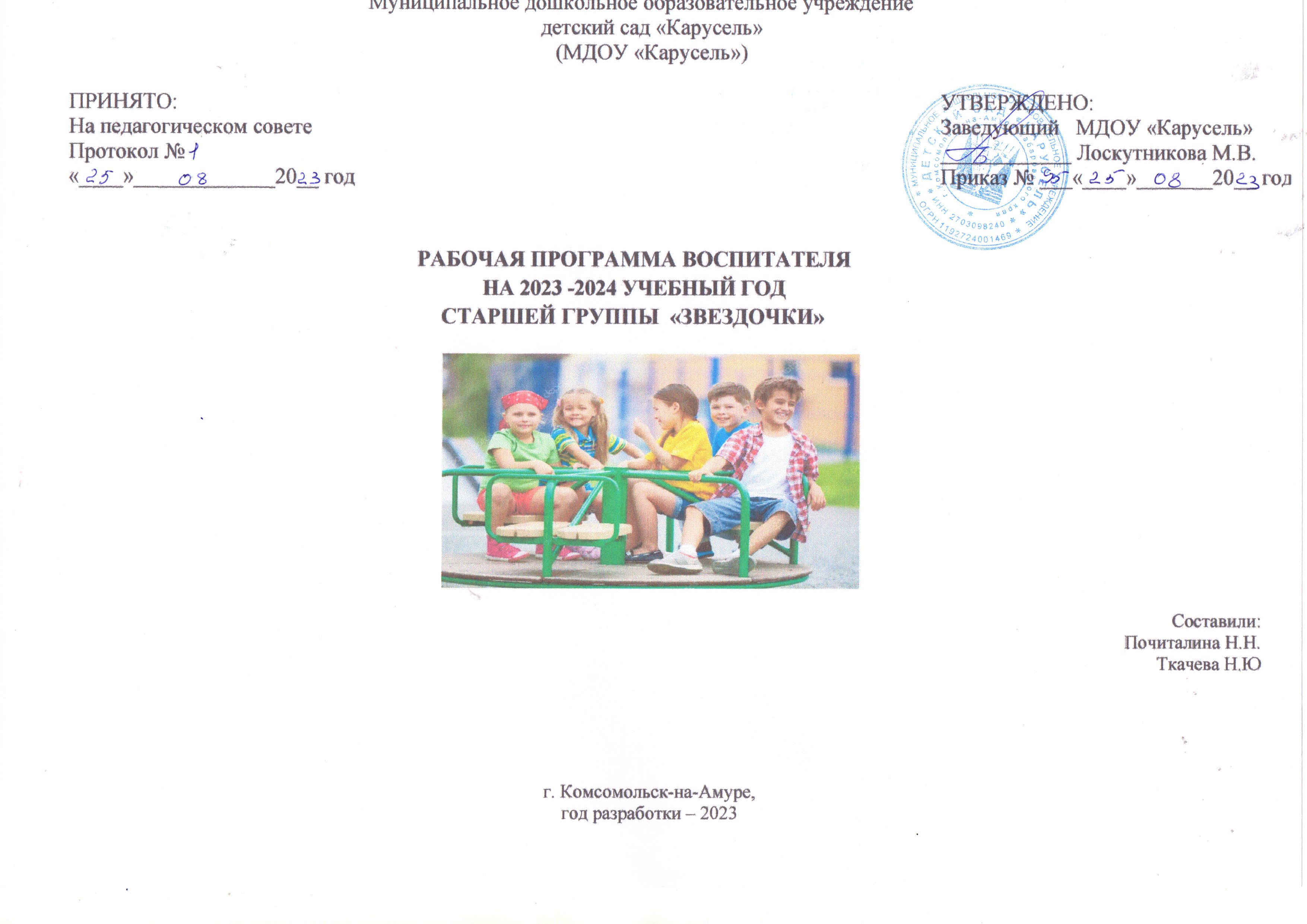 Содержание:1.Целевой раздел.1.1.Пояснительная записка. Рабочая программа воспитателя основана на образовательной программе дошкольного образования муниципального   дошкольного образовательного учреждения  детский сад «Карусель», которая спроектирована (далее Программа) составлена в соответствии с Федеральными государственными образовательными стандартами дошкольного образования (далее ФГОС ДО), Федеральной образовательной программой дошкольного образования (далее ФОП ДО), особенностями образовательного учреждения, региона и муниципалитета, образовательных потребностей     воспитанников	и запросов родителей (законных  представителей). Содержание образовательного процесса выстроено на основе  Федеральной образовательной программы дошкольного образования, с учетом содержания парциальных программ :  О. Л. Князева, М.Д. Маханева «Приобщение детей к истокам народной культуры» - СПб.: Детство-Пресс,2006г.Шипицына Л.М., Заширинская О.В., Воронова А.П. «Азбука общения»: Развитие личности ребенка навыков общения со взрослыми и сверстниками- СПб.: Детство-Пресс, 2006гР. Б. Стеркина, О. Л. Князева, Н. Н. Авдеева «Основы безопасности детей дошкольного возраста» - СПб.: Детство-Пресс, 2008гГ.С. Каринский «Волшебные краски года» Программа по изобразительного искусству для детей 5-летнего возраста,1993г.Г.С. Каринский «Волшебные краски года» Программа по изобразительного искусству для детей 6-7-летнего возраста,1993гЛ.В. Гераскина. Ожидание чуда – М.: Издательский дом «Воспитание дошкольника», 2002г.(технология) Программа факультативного курса «Наш-дом природа» Г.В. Бойко, О.В. Пронина-Владивосток: Изд-во ПК ИРО,ФГБУ «Лазовский государственный заповедник», Фонд «Феникс»,2013г.« Мы – комсомольчане» Программа развития воспитания в системе образования г. Комсомольска-на-Амуре. Используется в работе с детьми по региональному компонентуОбразовательная программа формирования навыка самообслуживания-уход за зубами Антонова Александра Анатольевна, Галёса Сергей Александрович , Лучшева Лариса Файзылхановна, утверждённая министром здравоохранения Е.Л.Никонов. Министерство          здравоохранения      Хабаровского края,2020гПримерная парциальная образовательная программа дошкольного образования для детей 5-7 лет .Экономическое воспитание дошкольников: формирование предпосылок Финансовой грамотности. Шатова А.Д., Аксёнова Ю.А., Кириллов И.Л., Давыдова В.Е., Мищенко И.С.2010  При разработке Программы учитывались следующие нормативные документы:Конвенция о правах ребенка (одобрена Генеральной Ассамблеей ООН 20.11.1989) (вступила в силу для СССР 15.09.1990) https://www.consultant.ru/document/cons_doc_LAW_9959/Федеральный закон от 29 декабря 2012 г. № 273-ФЭ (актуальная ред.) «Об образовании в в Российской Федерации» http://www.consultant.ru/document/cons_doc_LAW_140174/Федеральный закон 24 июля 1998 г. № 124-ФЗ (актуальная ред. от   14.07.2022) «Об основных гарантиях прав ребенка в Российской Федерации» http://www.consultant.ru/document/cons_doc_LAW_19558/Приказ Министерства образования и науки Российской Федерации от 17 октября 2013 г. № 1155 (ред. от 08.11.2022) «Об утверждении федерального государственного образовательного стандарта дошкольного образования» (зарегистрирован Минюстом России 14 ноября 2013 г., регистрационный № 30384) https://www.consultant.ru/document/cons_doc_LAW_154637/Постановление Правительства Российской Федерации от 21.02.2022 № 225«Об утверждении номенклатуры должностей педагогических работников организаций, осуществляющих образовательную деятельность, должностей руководителей образовательных организаций» http://publication.pravo.gov.ru/Document/View/0001202202220042Постановление Главного государственного санитарного врача Российской Федерации от 28 сентября 2020 года № 28 Об утверждении санитарных правил СП 2.4.3648-20 «Санитарно-эпидемиологические требования к организациям воспитания и обучения, отдыха и оздоровления детей и молодежи» http://publication.pravo.gov.ru/Document/View/0001202012210122Постановление Главного государственного санитарного врача Российской Федерации от 27 октября 2020 г. № 32 Об утверждении санитарных правил и норм СанПиН 2.3/2.4.3590-20 «Санитарно- эпидемиологические требования к организации общественного питания населения» http://publication.pravo.gov.ru/Document/View/0001202011120001Постановление Главного государственного санитарного врача Российской Федерации от 28 января 2021 г. № 2 Об утверждении санитарных правил инорм СанПиН 1.2.3685-21 «Гигиенические нормативы и требования к обеспечению безопасности и (или) безвредности для человека факторов среды обитания» http://publication.pravo.gov.ru/Document/View/0001202102030022Приказ Министерства просвещения Российской Федерации от 31.07.2020 № 373 «Об утверждении Порядка организации и осуществления образовательной деятельности по основным общеобразовательным программам - образовательным программам дошкольного образования» (Зарегистрирован 31.08.2020г59599)http://publication.pravo.gov.ru/Document/View/0001202009010021Приказ Министерство здравоохранения и социального развития Российской Федерации от 26 августа 2010 г. № 761н (ред. от 31.05.2011) «Об утверждении Единого квалификационного справочника должностей руководителей, специалистов и служащих, раздел «Квалификационные характеристики должностей работников образования» (Зарегистрирован в Минюсте России 6 октября 2010г.№ 18638)  http://www.consultant.ru/document/cons_doc_LAW_105703/Приказ Министерства образования и науки Российской Федерации от 22.12.2014 № 1601 (ред. от 13.05.2019) «О продолжительности рабочего времени (нормах часов педагогической работы за ставку заработной платы) педагогических работников и о порядке определения учебной нагрузки педагогических работников, оговариваемой в трудовом договоре» (Зарегистрировано в Минюсте России 25.02.2015 № 36204) http://www.consultant.ru/document/cons_doc_LAW_175797/Приказ Министерства образования и науки Российской Федерации от 11 мая 2016 г. № 536 Об утверждении особенностей режима рабочего времени и времени отдыха педагогических и иных работников организаций, осуществляющих образовательную деятельность http://publication.pravo.gov.ru/Document/View/0001201606030031?rangeSize=1Постановление Правительства Российской Федерации от 14.05.2015 № 466 (ред. от 07.04.2017) «О ежегодных основных удлиненных оплачиваемых отпусках» http://www.consultant.ru/document/cons_doc_LAW_179568/Приказ Министерства образования и науки Российской Федерации от 07.04.2014 № 276 (ред. от 23.12.2020) Об утверждении Порядка проведения аттестации педагогических работников организаций, осуществляющих образовательную деятельностьhttp://www.consultant.ru/document/cons_doc_LAW_163666/Приказ Министерства образования и науки Российской Федерации от 20 сентября 2013 г. № 1082 «Об утверждении Положения о психолого-медико- педагогической комиссии»https://docs.edu.gov.ru/document/f9ac867f68a01765ef9ce94ebfe9430e/Программа	позволяет	реализовать	основополагающие	функции дошкольного образования:обучение и воспитание ребёнка дошкольного возраста как гражданина Российской Федерации, формирование основ его гражданской и культурной идентичности на соответствующем его возрасту содержании доступными          средствами;создание единого ядра содержания дошкольного образования (далее - ДО), ориентированного на приобщение детей к традиционным духовно- нравственным и социокультурным ценностям российского народа, воспитание подрастающего поколения как знающего и уважающего историю и культуру своей семьи, большой и малой Родины;создание единого образовательного пространства воспитания и обучения детей от 2-х лет до поступления в общеобразовательную организацию, обеспечивающего ребёнку и его родителям (законным представителям) равные, качественные условия ДО, вне зависимости от места проживания.1.1.1.Цели и задачи реализации Программы.Цели и задачи деятельности ДОО по реализации Программы определены на основе требований ФГОС ДО и ФОП ДО.Цели ФГОС ДО:повышение социального статуса дошкольного образования;обеспечение государством равенства возможностей для каждого ребенка в получении качественного дошкольного образования;обеспечение государственных гарантий уровня и качества дошкольного образования на основе единства обязательных требований к условиям реализации образовательных программ дошкольного образования, их структуре и результатам их освоения;сохранение единства образовательного пространства Российской Федерации относительно уровня дошкольного образования.Задачи ФГОС ДО:охрана и укрепление физического и психического здоровья детей, в том числе их эмоционального благополучия;обеспечение равных возможностей для полноценного развития детей в возрасте от 2 до 7 лет независимо от пола, нации, языка, социального статуса, психофизиологических и других особенностей (в том числе ограниченных возможностей здоровья);обеспечение преемственности целей, задач и содержания Программы и программ начального общего образования;создание благоприятных условий развития детей в соответствии с их возрастными и индивидуальными особенностями и склонностями, развития способностей и творческого потенциала каждого ребенка как субъекта отношений с самим собой, другими детьми, взрослыми и миром;объединение обучения и воспитания в целостный образовательный процесс на основе духовно-нравственных и социокультурных ценностей и принятых в обществе правил и норм поведения в интересах человека, семьи, общества;формирование общей культуры личности детей, в том числе ценностей здорового образа жизни, развития их социальных, нравственных, эстетических, интеллектуальных, физических качеств, инициативности, самостоятельности и ответственности ребенка, формирования предпосылок учебной деятельности;обеспечения вариативности и разнообразия содержания Программ и организационных форм дошкольного образования,возможности       формирования Программ различной направленности с учетом образовательных потребностей, способностей и состояния         здоровья детей;формирование образовательной среды, соответствующей возрастным, индивидуальным, психологическим и физиологическим особенностям детей, с максимальным привлечением к сетевому взаимодействию объектов социокультурного окружения и их ресурсов;обеспечение психолого-педагогической поддержки семьи и повышения компетентности родителей (законных представителей) в вопросах развития и образования, охраны и укрепления здоровья детей.Целью Программы: является разностороннее развитие ребёнка в период дошкольного детства с учётом возрастных и индивидуальных особенностей на основе духовно-нравственных ценностей российского народа, исторических и национально-культурных традиций.    К традиционным российским духовно-нравственным ценностям   относятся,   прежде всего, жизнь, достоинство, права и свободы человека,. патриотизм, гражданственность, служение Отечеству и ответственность за его судьбу, высокие нравственные идеалы, крепкая семья, созидательный труд, приоритет духовного над материальным, гуманизм, милосердие, справедливость, коллективизм, взаимопомощь и взаимоуважение, историческая память и преемственность поколений, единство народов России.Цель Программы достигается через решение следующих задач:обеспечение единых для Российской Федерации содержания ДО и планируемых результатов освоения образовательной программы ДО;приобщение детей (в соответствии с возрастными особенностями) к базовым ценностям российского народа - жизнь, достоинство, права и свободы человека, патриотизм, гражданственность, высокие нравственные идеалы, крепкая семья, созидательный труд, приоритет духовного над материальным, гуманизм, милосердие, справедливость, коллективизм, взаимопомощь и взаимоуважение, историческая память и преемственность поколений, единство народов России; создание условий для формирования ценностного отношения к окружающему миру, становления опыта действий и поступков на основе осмысления ценностей;построение (структурирование) содержания образовательной деятельности на основе учёта возрастных и индивидуальных особенностей развития;создание условий для равного доступа к образованию для всех детей дошкольного возраста с учётом разнообразия образовательных потребностей и индивидуальных возможностей;охрана и укрепление физического и психического здоровья детей, в том числе их эмоционального благополучия;обеспечение развития физических, личностных, нравственных качеств и основ патриотизма, интеллектуальных и художественно-творческих способностей ребёнка, его инициативности, самостоятельности и ответственности;обеспечение психолого педагогической поддержки семьи и повышение компетентности родителей (законных представителей) в вопросах воспитания, обучения и развития, охраны и укрепления здоровья детей, обеспечения их безопасности;достижение детьми на этапе завершения ДО уровня развития, необходимого и достаточного для успешного освоения ими образовательных программ начального общего образования.Содержание образовательной деятельности в дошкольном учреждении обогащается за счет содержания парциальных программ,             дополнительных образовательных услуг (на бесплатной основе), приоритетного направления и инновационной деятельности. Приоритетное направление деятельности  МДОУ «Карусель» – художественно-эстетическое развитие дошкольников . Цель приоритетного направления: создать систему работы по художественно-эстетическому развитию, обеспечивающую эмоциональное благополучие каждого ребенка, развитие его духовного, творческого потенциала, создание условий для его самореализации и творческого развития.В основе работы по данному направлению лежит развитие интереса к различным видам искусства (художественная литература, изобразительное искусство, изобразительно-прикладное искусство, музыка), формирование художественно-образных представлений, эмоционально-чувственного отношения к предметам и явлениям действительности, воспитание эстетического вкуса, эмоциональной отзывчивости на прекрасное, развитие творческих способностей в рисовании, лепке, аппликации, художественно-речевой и музыкально-художественной деятельности. При реализации приоритетного направления важную роль играет интеграция деятельности всех специалистов ДОУ (воспитатели, музыкальный руководитель). Образовательный процесс по данному направлению осуществляется на основе парциальных программ и в процессе дополнительных образовательных услуг, которые расширяют и углубляют раздел: «Художественно – эстетическое развитие».  Инновационная деятельность дошкольного учреждения проходит в двух направлениях:1. Экологическое и природоведческое воспитание детей дошкольного возраста.Основная цель инновационной деятельности ДОУ: приобщение детей к изучению природы родной страны, через художественное-этетическое развитие и поисково-познавательную деятельность.Задачи:-воспитание гуманного отношения к природе (нравственное воспитание)-формирование системы экологических знаний и представлений (интеллектуальное развитие)-поддержание у детей инициативы, сообразительности пытливости, самостоятельностиоценочного и критического отношения к миру.-развитие эстетических чувств (умения видеть и прочувствовать красоту природы, восхититься ею, желание сохранить)-участие детей в посильной для них деятельности по уходу за растениями и животными, по охране и защиты природОсновные  направления экологического и природоведческого воспитания- воспитание у детей любви к родному краю, к природному наследию родного края- обеспечение детей информацией об окружающем мире  - создание развивающей предметно-пространственной среды;- взаимодействие с родителями по экологическому и природоведческому воспитанию ;- взаимодействие с социумом (с краеведческим музеем, художественным музеем, библиотекой им. Островского).Данное направление реализуется посредством использования  современных развивающих технологий и парциальных программ 2.Профориентационная  работа с воспитанниками.Авторская программа  « Ознакомление дошкольников с железной дорогой и профессиями железнодорожного транспорта»Цель: выстраивание в ДОУ целенаправленной, систематической работы по ранней профессиональной ориентации.Задачи:1. Познакомить воспитанников с историей развития железной дороги и ее ролью в современном обществе.2. Формировать систему знаний детей о видах железнодорожного транспорта и разнообразии железнодорожных профессий.3. Создать предметно-развивающую среду, способствующую освоению знаний о железной дороге и становлению устойчивого интереса к профессиям железнодорожников.4. Формирование элементарных представлений об общественной значимости той или иной железнодорожной профессии.5. Сформировать практические навыки безопасного поведения детей вблизи железнодорожных объектов.6. Активизировать мотивационные и волевые процессы детей дошкольного возраста, непосредственно влияющие на эффективное формирование эмоционально-положительного отношения к профессии железнодорожников.7.  Координировать условия ДОУ и семьи для создания  оптимальных условий сознательного выбора будущей железнодорожной специальности детей.8. Активизировать пропагандистскую деятельность среди родителей посредством включения в воспитательно-образовательный процесс.9. Способствовать воспитанию у детей гордости за своих родителей, работающих на железнодорожном транспорте.10. Организовать активное взаимодействие ДОУ с учреждениями и предприятиями ОАО «РЖД». 1.1.2 Принципы и подходы к формированию Программы.Программа построена на принципах и подходах ДО, установленных ФГОС ДО:1)полноценное проживание ребёнком всех этапов детства (младенческого, раннего и дошкольного возрастов), обогащение (амплификация) детского развития;2)построение образовательной деятельности на основе индивидуальных особенностей каждого ребёнка, при котором сам ребёнок становится активным в выборе содержания своего образования, становится субъектом образования;3)содействие и сотрудничество детей и родителей (законных представителей), совершеннолетних членов семьи, принимающих участие в воспитании детей младенческого, раннего и дошкольного возрастов, а также педагогических работников (далее вместе - взрослые);4)признание ребёнка полноценным участником (субъектом) образовательных отношений;5)поддержка инициативы детей в различных видах деятельности;6)сотрудничество ДОО с семьей;7)приобщение детей к социокультурным нормам, традициям семьи, общества и государства;8)формирование познавательных интересов и	познавательных действий ребёнка в различных видах деятельности;9)возрастная адекватность дошкольного образования (соответствие условий, требований, методов возрасту и особенностям развития);10)учёт этнокультурной ситуации развития детей.1.1.3.Значимые для разработки и реализации программы характеристики.Режим работы дошкольного учреждения: 12 часов (с 7.00 до 19.00 час) при пятидневной рабочей неделе. Выходные дни: суббота, воскресенье, общероссийские праздничные дни. Учебный год в дошкольном учреждении составляет 9 месяцев (сентябрь - май), в летнее время (каникулы) непрерывна непосредственно образовательная деятельность не организуется, процесс воспитания и развития реализуется через совместную деятельность. Общие сведения об участниках образовательных отношений: Основными участниками реализации программы являются: дети дошкольного возраста (5-6 лет), родители (законные представители) и педагогХарактеристики особенностей развития детей старшего дошкольного возраста. Старшая группа (шестой год жизни)Росто-весовые характеристикиСредний вес у мальчиков изменяется от 19,7 кг в пять лет до 21,9 кг в шесть лет, у девочек– от 18,5 кг в пять лет до 21,3 кг в шесть лет. Средняя длина тела у мальчиков от 110,4 см в пять лет до 115,9 см в шесть лет, у девочек – от 109,0 см в пять лет до 115,7 см в шесть лет.Функциональное созреваниеРазвитие центральной нервной и опорно-двигательной систем, зрительно-моторной координации позволяет ребенку значительно расширить доступный набор двигательных стереотипов.Психические функции. В период от пяти до шести лет детям доступно опосредованное запоминание. Эффективность запоминания с помощью внешних средств (картинок, пиктограмм) может возрастать в 2 раза. В старшем дошкольном возрасте продолжает развиваться образное мышление. Дети способны не только решить задачу в наглядном плане, но и совершить преобразования объекта, указать, в какой последовательности объекты вступят во взаимодействие и т.д. Эгоцентризм детского мышления сохраняется. Основой развития мыслительных способностей в данном возрасте является наглядно-схематическое мышление, начинают развиваться основы логического мышления. Формируются обобщения, что является основой словесно-логического мышления. Интенсивно формируется творческое воображение. Наряду с образной креативностью, интенсивно развивается и вербальная креативность по параметрам беглости, гибкости, оригинальности и разработанности. Увеличивается устойчивость, распределение, переключаемость внимания. Развитие речи идет в направлении развития словаря, грамматической стороны речи, связной речи, ребенку доступен фонематический анализ слова, что является основой для освоения навыков чтения. Проявляется любознательность ребенка, расширяется круг познавательных интересов. Складывается первичная картина мира.Детские виды деятельности. У детей шестого года жизни отмечается существенное расширение регулятивных способностей поведения, за счет усложнения системы взаимоотношений со взрослыми и со сверстниками. Творческая сюжетно-ролевая игра имеет сложную структуру. В игре могут принимать участие несколько детей (до 5-6 человек). Дети шестого года жизни могут планировать и распределять роли до начала игры и строят свое поведение, придерживаясь роли. Игровое взаимодействие сопровождается речью, соответствующей взятой роли по содержанию и интонационно. Нарушение логики игры не принимается и обосновывается. При распределении ролей могут возникать конфликты, связанные с субординацией ролевого поведения, а также нарушением правил. Сюжеты игр становятся более разнообразными, содержание игр определяется логикой игры и системой правил.Интенсивно развиваются продуктивные виды деятельности, которые способствуют развитию творческого воображения и самовыражения ребенка.Детям доступны рисование, конструирование, лепка, аппликация по образцу, условию и по замыслу самого ребенка. Необходимо отметить, что сюжетно-ролевая игра и продуктивные виды деятельности в пять-шесть лет приобретают целостные формы поведения, где требуется целеполагание, планирование деятельности, осуществление действий, контроль и оценка. Продуктивные виды деятельности могут осуществляться в ходе совместной деятельности.Коммуникация и социализация. В общении со взрослыми интенсивно формируются внеситуативно-познавательная и внеситуативно-личностная форма общения. У детей формируется потребность в самоутверждении через возможность соответствовать нормам, правилам, ожиданиям, транслируемым со стороны взрослых. Со сверстниками начинает формироваться внеситуативно-деловая форма общения, что определяется возрастающим интересом к личности сверстника, появляются избирательные отношения, чувство привязанности к определенным детям, дружба. Характер межличностных отношений отличает выраженный интерес по отношению к сверстнику, высокую значимость сверстника, возрастанием просоциальных форм поведения. Детские группы характеризуются стабильной структурой взаимоотношений между детьми.Саморегуляция. В период от пяти до шести лет начинают формироваться устойчивые представления о том, «что такое хорошо» и «что такое плохо», которые становятся внутренними регуляторами поведения ребенка. Формируется произвольность поведения, социально значимые мотивы начинают управлять личными мотивами. Личность и самооценка. Складывается первая иерархия мотивов. Формируется дифференцированность самооценки. Преобладает высокая, неадекватная самооценка. Ребенок стремится к сохранению позитивной самооценки.В таблице представлены психологические особенности детей дошкольного возраста (5-6 лет).Социальный статус родителейСоциальными заказчиками реализации образовательной программы как комплекса образовательных услуг выступают родители воспитанников как гаранты реализации прав ребенка на уход, присмотр и оздоровление, воспитание и обучение. Сведения о родителях:Ежегодный анализ социального статуса семей воспитанников позволяет обеспечить адресную поддержку семей различных категорий в вопросах развития и образования, охраны и укрепления здоровья детей, их   непрерывное сопровождение.СПЕЦИФИКА УСЛОВИЙ ОСУЩЕСТВЛЕНИЯ ОБРАЗОВАТЕЛЬНОГО ПРОЦЕССА  С УЧЕТОМ РЕГИОНАЛЬНОГО КОМПОНЕНТАОрганизация образовательного процесса в дошкольном учреждении строится с учетом национально-культурных, демографических, климатических особенностей. В процессе организации различных видов детской деятельности дети получают информацию о климатических особенностях г. Комсомольска-на-Амуре, Хабаровского края, об особенностях растительного и животного мира Хабаровского края, знакомятся с традициями и обычаями коренных народов, историей родного края. Педагогический процесс направляется педагогами на формирование культуры межнациональных отношений. Воспитатели учитывают при построении отношений национальное сознание ребят, особенности межнационального общения и взаимодействия. Данная работа помогает воспитанникам безболезненно достигать взаимопонимание и согласие в совместной деятельности со сверстниками и взрослыми.  Цель  - мы определяем как: формирование личности ребенка, способной активно познавать окружающий мир, ориентироваться в нем и на деятельностной основе осваивать ценности народной культуры.  Задачи:1. Развитие способности освоения этнокультурного опыта региона, историко-культурных ценностей, на деятельностной основе;2. Формирование гражданских чувств, воспитания любви к малой родине, уважительного и бережного отношения к духовному и культурному наследию;3. Охрана жизни и укрепление физического и психического здоровья, обеспечения эмоционального благополучия каждого ребенка;4. Активное включение родителей в жизнь образовательного учреждения;5. Создание этноразвивающей среды в ДОУ.  В работе с детьми используется культурно-исторический материал  Хабаровского края и ценности народной культуры, которые закладывают основы социально-адаптированной личности.       Содержательный аспект образовательной деятельности, отражающий специфику национально-культурных, демографических, климатических особенностей Хабаровского края обеспечивается следующими программами и методическими пособиями:1. Программа факультативного курса «Наш-дом природа» Г.В.Бойко, О.В.Пронина, цель программы: воспитание социально активной, творческой личности, способной понимать, любить природу и бережно относиться к ней.2. «Мы-комсомольчане» - Воспитание у детей дошкольного возраста чувство любви и привязанности к малой родине, городу, родному дому, проявлением на этой основе ценностных идеалов, гуманных чувств, нравственных отношений к окружающему миру. 3. Комплексно-тематическое планирование регионального компонента по образовательной области «Познавательное развитие» в соответствии с тематическими неделями для детей 3-7 лет. Знакомим детей с достопримечательностями г. Комсомольска-на-Амуре: музеями: краеведческий, художественный, музей полиции, нанайский этно-музей; библиотеками;Комсомольским заповедником, находящимся в прибрежной акватории Амура;театрами: Драмтеатр, театр КнАМ, театр юного зрителя «Зеркало теней» и др.; историческими памятниками: монумент Первостроителей города, мемориальный комплекс, павших за Родину в годы ВОВ, памятники Юрию Гагарину, А.С. Пушкину, Н. Островскому, А. Маресьеву, памятный камень на месте высадки  Первостроителей  города и др.   Дошкольное учреждение сотрудничает также  с Музеем изобразительных искусств, краеведческим музеем, театром «Триумф», с библиотекой им. Н. Островского находящихся на удаленном расстоянии. Работа строится на договорной основе, с составлением плана работы на учебный год и определением графика выездов. Взаимодействие с данными организациями дает уникальную возможность для приобщения детей к культуре и искусству. Коллекции отечественного, зарубежного, регионального искусства позволяют знакомить детей с выдающимися произведениями живописи, графики, скульптуры, декоративно-прикладного и народного искусства. Постановки творческого коллектива« Триумф» учат детей думать, рассуждать, постигать ценности общения, нормы и правила поведения в обществе. Воспитанники МДОУ, их родители и педагоги на протяжении ряда лет являются участниками акций и конкурсов в защиту природы родного края.Учет особенностей климата Комсомольска-на-Амуре. При реализации Программы учитываются специфические климатические особенности Дальневосточного региона: время начала и окончания тех или иных сезонных явлений (листопад, таяние снега и т.д.) и интенсивность их протекания; состав флоры и фауны; длительность светового дня; погодные условия.  Город расположен в зоне умеренно-континентального климата с умеренным теплым летом и холодной зимой. Зима длится долгих 5 месяцев, самый суровый из которых – январь. Снег выпадает в конце октября и держится до конца апреля. Весна, чаще холодная и длится не больше полутора месяцев. Летом преобладают восточные муссонные влажные ветры. Осень в Комсомольске-на-Амуре обычно теплая и солнечная. Среднемесячная температура воздуха самого холодного месяца (январь): -28,90 °C, самого теплого (июль): +25,70 °C. Эти факторы учитываются и при составлении комплексно-тематического  плана работы, при составлении режима дня и определении кратности и длительности  прогулки. Продолжительность прогулки детей в зимнее время устанавливается в соответствии с климатическими условиями Хабаровского края. При температуре воздуха ниже -15°C и скорости ветра более 7 м/с продолжительность прогулки сокращается.1.1.4.Планируемые результаты освоения Программы.Планируемые результаты освоения Программы – это целевые ориентиры дошкольного образования (п. 4.1.ФГОС ДО), которые представляют собой социально-нормативные возрастные характеристики возможных достижений ребенка на этапе завершения уровня дошкольного образования.Целевые ориентиры не подлежат непосредственной оценке, в том числе в виде педагогической диагностики (мониторинга), и не являются основанием для их формального сравнения с реальными достижениями детей. Они не являются основой объективной оценки соответствия установленным требованиям образовательной деятельности и подготовки детей (п. 4.1. ФГОС ДО). Освоение программы не сопровождается проведением промежуточных аттестаций и итоговой аттестации обучающихся.Мониторинг образовательного процесса осуществляется через отслеживание результатов освоения образовательной программы, а мониторинг детского развития проводится на основе оценки развития интегративных качеств ребенка. С помощью средств мониторинга образовательного процесса можно оценить степень продвижения дошкольника в образовательной программе. Форма проведения мониторинга преимущественно представляет собой наблюдение за активностью ребенка в различные периоды пребывания в дошкольном учреждении, анализ продуктов детской деятельности и специальные педагогические пробы, организуемые педагогом. Результаты мониторинга отражаются в листе оценки результатов  освоения  Программы. Система мониторинга достижения детьми планируемых результатов освоения Программы (далее – мониторинг) обеспечивает комплексный подход к оценке итоговых и промежуточных результатов и позволяет осуществить оценку динамики достижений детей. В рамках образовательного мониторинга в дошкольной организации отслеживается: качество результатов деятельности дошкольного учреждения; качество педагогического процесса; качество условий деятельности ДОУ.ПЕДАГОГИЧЕСКАЯ ДИАГНОСТИКАПедагогическая диагностика в дошкольной образовательной организации (далее - ДОО) – это особый вид профессиональной деятельности, позволяющий выявлять динамику и особенности развития ребенка, составлять на основе полученных данных индивидуальные образовательные маршруты освоения образовательной программы, своевременно вносить изменения в планирование, содержание и организацию образовательной деятельности.Таким образом, педагогическая диагностика является основой для целенаправленной деятельности педагога, начальным и завершающим этапом проектирования образовательного процесса в дошкольной группе. Ее функция заключается в обеспечении эффективной обратной связи, позволяющей осуществлять управление образовательным процессом.Направления и цели педагогической диагностики, а также особенности ее проведения определяются требованиями ФГОС ДО. Во ФГОС ДО указано, что при реализации Программы может проводиться оценка индивидуального развития детей, которая осуществляется педагогическим работником в рамках педагогической диагностики.  Специфика педагогической диагностики достижения планируемых образовательных результатов обусловлена следующими требованиями ФГОС ДО:планируемые результаты освоения основной образовательной программы дошкольного образования заданы как целевые ориентиры дошкольного образования и представляют собой социально-нормативные возрастные характеристики возможных достижений ребенка на разных этапах дошкольного детства;целевые ориентиры не подлежат непосредственной оценке, в том числе и в виде педагогической диагностики (мониторинга). Они не являются основанием для их формального сравнения с реальными достижениями детей и основой объективной оценки соответствия установленным требованиям образовательной деятельности и подготовки детей;освоение Программы не сопровождается проведением промежуточных аттестаций и итоговой аттестации воспитанников.Данные положения подчеркивают направленность педагогической диагностики на оценку индивидуального развития детей дошкольного возраста, на основе которой определяется эффективность педагогических действий и осуществляется их дальнейшее планирование. Результаты педагогической диагностики (мониторинга) могут использоваться исключительно для решения следующих образовательных задач:индивидуализации образования (в том числе поддержки ребенка, построения его образовательной траектории или профессиональной коррекции особенностей его развития);оптимизации работы с группой детей.Периодичность проведения педагогической диагностики определяется Организацией. Оптимальным является ее проведение на начальном этапе освоения ребенком образовательной программы, в зависимости от времени его поступления в дошкольную группу (стартовая диагностика) и на завершающем этапе освоения программы его возрастной группой (заключительная, финальная диагностика). При проведении диагностики на начальном этапе учитывается адаптационный период пребывания ребенка в группе. Сравнение результатов стартовой и финальной диагностики позволяет выявить индивидуальную динамику развития ребенка.Педагогическая диагностика индивидуального развития детей проводится педагогом в произвольной форме на основе малоформализованных диагностических методов: наблюдения, свободных бесед с детьми, анализа продуктов детской деятельности (рисунков, работ по лепке, аппликации, построек, поделок и др.), специальных диагностических ситуаций. При необходимости педагог может использовать специальные методики диагностики физического, коммуникативного, познавательного, речевого, художественно-эстетического развития.В данных мониторинга воспитатели отражают динамику становления основных (ключевых) характеристик, а также результаты освоения Программы. Результаты освоения Программы представлены в виде целевых ориентиров, отражающих возрастной портрет ребенка на конец раннего и конец дошкольного детства. Они представляют результат полноценно прожитого ребенком детства, результат правильно организованных условий реализации Программы дошкольного образования в соответствии с требованиями Стандарта. Показатели и инструментарий для проведения педагогической диагностики (методики, технологии, способы сбора и хранения аналитических данных и т.п.) утверждаются педагогическим советом.Принципы педагогической диагностикиПедагогическая диагностика осуществляется с учетом ряда принципов, обусловленных спецификой образовательного процесса детского сада.Принцип объективности означает стремление к максимальной объективности в процедурах и результатах диагностики, избегание в оформлении диагностических данных субъективных оценочных суждений, предвзятого отношения к диагностируемому.Реализация принципа предполагает соблюдение ряда правил:Соответствие	 диагностических методик	возрастным	и личностным особенностям диагностируемых;Фиксация всех проявлений личности ребенка; Сопоставление полученных данных с данными других педагогов, родителей;Перепроверка, уточнение полученного	фактического	материала при проведении диагностики;Постоянный самоконтроль педагога за своими собственными переживаниями, эмоциями, симпатиями и антипатиями, которые часто субъективируют фиксацию фактов; развитие педагогической рефлексии.Принцип целостного изучения педагогического процесса предполагает: Для того чтобы оценить общий уровень развития ребенка, необходимо иметь информацию о различных аспектах его развития: социальном, эмоциональном, интеллектуальном, физическом, художественно-творческом. Важно помнить, что развитие ребенка представляет собой целостный процесс, и что направление развития в каждой из сфер не может рассматриваться изолированно. Различные сферы развития личности связаны между собой и оказывают взаимное влияние друг на друга. Принцип процессуальности предполагает изучение явления в изменении, развитии. Правила, детализирующие принцип процессуальности, состоят в том, чтобы не ограничиваться	отдельными	«срезами состояний», оценками без выявления закономерностей развития; учитывать половозрастные и социокультурные особенности индивидуально-личностного становления ребенка; обеспечивать непрерывность изучения	диагностируемого	предмета в естественных условиях педагогического процесса.Принцип компетентности означает принятие педагогом решений только по тем вопросам, по которым он имеет специальную подготовку; запрет в процессе и по результатам диагностики на какие-либо действия, которые могут нанести ущерб испытуемому. Этот принцип раскрывается в правилах сотрудничества	(согласие, добровольность	участия в диагностике); в безопасности для испытуемого применяемых методик; в доступности для педагога диагностических процедур и методов; во взвешенности и корректном использовании диагностических сведений (разумной конфиденциальности результатов диагностики).Принцип персонализации требует от педагога в диагностической деятельности обнаруживать не только индивидуальные проявления общих закономерностей, но также индивидуальные пути развития, а отклонения от нормы не оценивать, как негативные без анализа динамических тенденций становления.Результатом освоения программы дошкольного образования являются личностные результаты. Оценка индивидуального развития детей заключается в анализе освоения ими содержания образовательных областей: социально-коммуникативное, познавательное, речевое, художественно-эстетическое, физическое развитие. Результаты педагогического мониторинга могут использоваться исключительно для решения следующих образовательных задач: индивидуализации образования (в том числе поддержки ребёнка, построения его образовательной траектории или профессиональной коррекции особенностей его развития); оптимизации работы с группой детей.Мониторинг осуществляется в форме регулярных наблюдений педагога за детьми в повседневной жизни и в процессе непосредственно образовательной деятельности сними. Наблюдение ставит своей целью выстраивание индивидуального маршрута развития ребенка, отслеживание динамики его продвижения и последующее осуществление коррекции. Осуществляя педагогическую диагностику, педагог наблюдает за поведением ребенка в естественных условиях, в разных видах деятельности, специфичных для детей раннего и дошкольного возраста. Ориентирами для наблюдения являются возрастные характеристики развития ребенка. Они выступают как обобщенные показатели возможных достижений детей на разных этапах дошкольного детства в соответствующих образовательных областях. Педагог может установить соответствие общих планируемых результатов с результатами достижений ребенка в каждой образовательной области.В процессе наблюдения педагог обращает внимание на частоту проявления каждого показателя, самостоятельность и инициативность ребенка в деятельности. Частота проявления указывает на периодичность и степень устойчивости показателя. Самостоятельность выполнения действия позволяет определить зону актуального и ближайшего развития ребенка. Инициативность свидетельствует о проявлении субъектности ребенка в деятельности и взаимодействии. Анализ продуктов детской деятельности может осуществляться на основе изучения материалов портфолио ребенка (рисунков, работ по аппликации, фотографий работ по лепке, построек, поделок и др.). Полученные в процессе анализа качественные характеристики существенно дополнят результаты наблюдения за продуктивной деятельностью детей (изобразительной, конструктивной, музыкальной и др.).  Мониторинг в форме наблюдения проводится на протяжении всего учебного года. Выявленные показатели развития ребенка фиксируются педагогом. Приложении № 1Итоговые результаты подводятся в конце учебного года (май). Критерии педагогической диагностики  по  образовательным областями с учетом возрастных особенностей детей представлены в Приложении № 2. Фиксация показателей развития выражается в словесной (опосредованной) форме: не сформирован; находится на стадии становления; сформирован.Результаты диагностики не всегда являются показателями успешной или неуспешной образовательной работы педагога с ребенком (следует учитывать значительное число факторов, влияющих на результат: состояние здоровья ребенка, степень благополучия семейной ситуации, длительность пребывания в ДОО и др.). В качестве показателей оценки развития личности ребенка выделены внешние (наблюдаемые) проявления у него в поведении, деятельности, взаимодействии со сверстниками и взрослыми, которые отражают его развитие на каждом возрастном этапе и, следовательно, на протяжении всего дошкольного детства.Содержание ключевых компетентностей ребенка дошкольного возраста соответствует целевым ориентирам ФГОС ДО:Социальная компетентность - успешное (активное, результативное) установление отношений с разными людьми, понимание своих чувств, желаний, действий.Коммуникативная компетентность -  понимание   ребенком   чужой речи и стремление донести свою мысль собеседникам.Деятельностная компетентность - умение самостоятельно выбирать, планировать, осуществлять, оценивать и при необходимости корректировать результаты своих действий.Информационная компетентность - умение пользоваться знаниями и опытом, называть доступные источники.Здоровьесберегающая-готовность самостоятельно решать задачи, с поддержанием и укреплением здоровья.Общая картина по группе позволит выделить детей, которые нуждаются в особом внимании педагога и в отношении которых необходимо скорректировать, изменить способы взаимодействия. Данные мониторинга должны отражать динамику становления показателей, которые развиваются у дошкольников на протяжении всего образовательного процесса.Педагогическая диагностика завершается анализом полученных данных, на основе которых педагог выстраивает взаимодействие с детьми, организует предметно-развивающую среду, мотивирующую активную творческую деятельность воспитанников, составляет индивидуальные образовательные маршруты освоения образовательной Программы, осознанно и целенаправленно проектирует образовательный процесс.ПСИХОЛОГИЧЕСКАЯ ДИАГНОСТИКАОсновной целью применения психологической диагностики является определение уровня эмоциональной и познавательной сферы, готовность детей к обучению в школе. При необходимости используется психологическая диагностика развития детей (выявление и изучение индивидуально-психологических особенностей детей, причин возникновения трудностей в освоении образовательной программы), которую проводят квалифицированные специалисты (педагоги-психологи, психологи). Участие ребенка в психологической диагностике допускается только с согласия его родителей (законных представителей). Результаты психологической диагностики могут использоваться для решения задач психологического сопровождения и оказания адресной психологической помощиВиды психологической диагностики в детском саду:Индивидуальная диагностика проводится в течение года: по запросу законных представителей ребенка и с их письменного согласия. Это может быть диагностика как эмоционально – волевого развития, так и диагностика произвольности поведения;индивидуальная углубленная диагностика уровня развития ребенка (в случае, если ребенок в групповом режиме показал недостаточные результаты).МОНИТОРИНГ КАЧЕСТВА РЕАЛИЗАЦИИ ПРОГРАММЫВ дошкольном учреждении осуществляется выявление одаренных воспитанников, с помощью программы «Одаренный ребенок».  Для поиска и отбора одарённых дошкольников используется поэтапная стратегия диагностики. На первом этапе отбор осуществляется на основе широкого спектра характеристик одарённости с помощью опросников, организованного наблюдения, различных оценочных процедур, которые должны максимально полно отражать все стороны и проявления одарённости. На втором этапе используются более точные и более специфические диагностические процедуры (в том числе и тесты). Для оценки специальных способностей (музыкальных, математических, художественных и др.) дошкольников используются экспертные карты, содержащие компоненты специальных способностей. Диагностировать каждого ребёнка по всем методикам нецелесообразно. Поэтому можно проводить диагностику детей в выбранном направлении (психомоторная, артистическая, вокальная, хореографическая одарённость и т.д.) по результатам заполнения экспертных листов воспитателем, родителями.Диагностика по выявлению одарённых детей включает:Выявление интересов, способностей к той или иной деятельности.Выявление предпосылок общей одарённости.Выявление уровня развития креативности (творческих способностей) ребёнка.                                       Методики  диагностики способностей детейТаблица методик диагностики способностей детей в приложении № 52.Содержательный раздел.2.1  Описание образовательной деятельности в соответствии с направлениями развития ребенка, представленными в пяти образовательных областях, и в соответствии о ФОП, с указанием методических пособий, обеспечивающих реализацию данного содержания. 2.1.1 Содержание и задачи образования (обучения и воспитания) , результат по 5 образовательным областям в старшей группе с перечнем необходимых для воспитательно-образовательного процесса методических пособий в соответствии с ФОП   Программа  определяет   содержательные  линии образовательной деятельности,  реализуемые  ДОО    по  основным направлениям развития  детей   дошкольного  возраста  (социально-коммуникативного, познавательного, речевого, художественно-эстетического, физического развития).   В каждой образовательной области сформулированы задачи и содержание  образовательной  деятельности,  предусмотренное для освоения в  каждой возрастной группе детей в возрасте от двух до семи лет. Представлены задачи воспитания, направленные на приобщение детей к ценностям российского народа, формирование у них ценностного отношения к окружающему  миру.Важнейшим условием реализации программы  является создание развивающей и эмоционально комфортной для ребенка образовательной среды. Пребывание в детском саду должно доставлять ребенку радость, а образовательные ситуации должны быть увлекательными. Важнейшие образовательные ориентиры: обеспечение эмоционального благополучия детей; создание условий для формирования доброжелательного и внимательного отношения детей к другим людям; развитие детской самостоятельности (инициативности, автономии и ответственности); развитие детских способностей, формирующихся в разных видах деятельности. Для реализации этих целей педагогам рекомендуется: проявлять уважение к личности ребенка и развивать демократический стиль взаимодействия с ним и с другими педагогами;создавать условия для принятия ребенком ответственности и проявления эмпатии к другим людям; обсуждать совместно с детьми возникающие конфликты, помогать решать их, вырабатывать общие правила, учить проявлять уважение друг к другу; обсуждать с детьми важные жизненные вопросы, стимулировать проявление позиции ребенка; обращать внимание детей на тот факт, что люди различаются по своим убеждениям и ценностям, обсуждать, как это влияет на их поведение; обсуждать с родителями (законными представителями) целевые ориентиры, на достижение которых направлена деятельность педагогов Организации, и включать членов семьи в совместное взаимодействие по достижению этих целей.Система дошкольного образования в образовательной организации должна быть нацелена то, чтобы у ребенка развивались игра и познавательная активность. В Организации должны быть созданы условия для проявления таких качеств, как: инициативность, жизнерадостность, любопытство и стремление узнавать новое. Адекватная организация образовательной среды стимулирует развитие уверенности в себе, оптимистического отношения к жизни, дает право на ошибку, формирует познавательные интересы, поощряет готовность к сотрудничеству и поддержку другого в трудной ситуации, то есть обеспечивает успешную социализацию ребенка и становление его личности. Изучаемые детьми темы выступают как материал для достижения целей образовательной работы–развития способностей и инициативы ребенка, овладения доступными для дошкольного возраста культурными средствами (наглядными моделями и символами). Благодаря этому образовательная программа становится залогом подготовки детей к жизни в современном обществе, требующем умения учиться всю жизнь и при этом разумно и творчески относиться к действительности. Все ситуации повседневной жизни, в которых оказывается ребенок в детском саду, имеют образовательное значение: на прогулке и во время режимных моментов ребенок выстраивает отношение к себе и другим, учится быть инициативным и принимать решения, использовать свое мышление и воображение.Образовательный процесс проектируется на основе постепенно усложняющихся задач развития ребенка. Организация деятельности взрослых и детей по реализации и освоению Программы осуществляется в двух основных моделях организации образовательного процесса – совместной деятельности взрослых и детей и самостоятельной деятельности детей. Формы, способы, средства и методы реализации Программы с учетом возрастных и индивидуальных особенностей воспитанников, их потребностей и интересов. В детском саду используются фронтальные, групповые, индивидуальные формы организованного обучения. Основной формой организации обучения являются занятия. Занятия организуются и проводятся педагогами в соответствии с основной общеобразовательной Программой ДОУ.  Занятия организуются по всем направлениям воспитательно-образовательной работы с детьми: по ознакомлению с окружающим, по развитию речи, по музыкальному воспитанию, изобразительной деятельности, конструированию, формированию элементарных математических представлений, по физической культуре. Условием организации образовательного процесса, в дошкольном учреждении, является полноценно организованная развивающая образовательная среда. Она строится с учётом реализации образовательных областей в двух основных составляющих организации образовательного процесса: совместная (партнёрская) деятельность взрослого и детей, свободная самостоятельная деятельность самих детей, обеспечивающая выбор каждым ребёнком деятельности по интересам и позволяющая ему взаимодействовать со сверстниками. Педагог подбирает средства развития (методы, формы, материал), тем самым возникают индивидуальные образовательные траектории.Программа реализует деятельностный подход в применении различных форм организации образовательного процесса:обязательное сочетание групповой работы с подгрупповой и индивидуальной; организация групповой (и частично–подгрупповой) работы для освоения нового материала; организация групповой (в том числе парной), индивидуальной работы при повторении и закреплении материала; формирование малых групп (подгрупп) и пар для совместной деятельности проходит с учетом психолого - педагогической диагностики детей, индивидуального стиля учебной деятельности каждого ребенка.Основные направления организации партнерской деятельности взрослого с детьми: включенность воспитателя в деятельность наравне с детьми; добровольное присоединение детей к деятельности (без психического и дисциплинарного принуждения); свободное общение и перемещение детей во время деятельности (при соответствии организации развивающей среды в группе);открытый временной конец образовательной деятельности (каждый ребенок работает в своем темпе).Формы совместной деятельности взрослого и детей: игры, игровые упражнения, чтение, ситуации: естественные и специально-созданные (морального выбора, игровые, проблемные, общения и взаимодействия), викторины, конкурсы, проектная деятельность, экспериментирование (практическое экспериментирование и исследовательские действия направлены на постижение всего многообразия окружающего мира посредством реальных опытов с реальными предметами и их свойствами. Благодаря практическому экспериментированию дети могут определять плавучесть предметов, свойства воды и луча света, свойства магнита и пр.; умственное экспериментирование в отличие от практической формы осуществляется только в мысленном плане (в уме).Умственные исследования осуществляются с помощью поиска ответов на поставленные вопросы, разбора и решения проблемных ситуаций; социальное экспериментирование: объект изучения и эксперимента–отношения ребёнка с его социальным окружением: сверстниками, другими детьми (более младшими или более старшими), детьми противоположного пола, со взрослыми (педагогами и близкими). Цель: поиск новых эффективных форм и способов общения, удовлетворение потребности в самоутверждении, «поиск себя» в разных видах детской деятельности: конструировании, музыке, изобразительной деятельности) и исследование, коллекционирование, беседы, загадки, рассказы, мастерские, формы совместной музыкально-художественной деятельности.Формы организации совместно деятельности cтаршего дошкольного возрастаФОРМЫ, СПОСОБЫ, МЕТОДЫ И СРЕДСТВА СОЦИАЛЬНО-КОММУНИКАТИВНОГО РАЗВИТИЯМетод руководства сюжетно-ролевой игрой:1. Для того чтобы дети овладели игровыми умениями, воспитатель должен играть вместе с ними. 2. На каждом возрастном этапе игра развертывается особым образом, так, чтобы детьми «открывался» и усваивался новый, более сложный способ построения игры. 3. На каждом возрастном этапе при формировании игровых умений необходимо ориентировать детей, как на осуществление игрового действия, так и на пояснение его смысла партнерам. Комплексный метод руководства игрой: 1. Обогащение детей знаниями и опытом деятельности. 2. Передача игровой культуры ребенку (обучающие игры, досуговые игры, народныеСредства игровой деятельности: средства, специально созданные (или заведенные, например, декоративные домашние животные), для игры, возможно, самим играющим и используемые строго по назначению; средства в виде подручных игровых предметов — игровое замещение предметов в воображении играющего (играющих);материальные предметы, созданные для иных целей и используемые в качестве средств игры.Способы игровой деятельности: игровые действия разной степени сложности и обобщённости; эмоционально-выразительные средства; речевые высказывания.ФОРМЫ, СПОСОБЫ, МЕТОДЫ И СРЕДСТВА ПОЗНАВАТЕЛЬНОГО РАЗВИТИЯФормы организации образовательной деятельности по ознакомлению дошкольников с социальным миром: познавательные эвристические беседы; чтение художественной литературы; изобразительная и конструктивная деятельность; экспериментирование и опыты; музыка; игры (сюжетно-ролевые, драматизации, подвижные); наблюдения; трудовая деятельность; праздники и развлечения; индивидуальные беседы.Методы, позволяющие педагогу наиболее эффективно проводить работу по ознакомлению детей с социальным миром: методы, повышающие познавательную активность (элементарный анализ, сравнение по контрасту и подобию, сходству, группировка и классификация, моделирование и конструирование, ответы на вопросы детей, приучение к самостоятельному поиску ответов на вопросы); методы, вызывающие эмоциональную активность (воображаемые ситуации, придумывание сказок, игры-драматизации, сюрпризные моменты и элементы новизны, юмор и шутка, сочетание разнообразных средств на одном занятии); методы, способствующие взаимосвязи различных видов деятельности (прием предложения и обучения способу связи разных видов деятельности, перспективное планирование, перспектива, направленная на последующую деятельность, беседа); методы коррекции и уточнения детских представлений (повторение, наблюдение, экспериментирование, создание проблемных ситуаций, беседа).Методы ознакомления дошкольников с природой:Формы работы по развитию элементарных математических представлений: обучение в повседневных бытовых ситуациях; демонстрационные опыты; сенсорные праздники на основе народного календаря; театрализация с математическим содержанием; на этапе объяснения или повторения и закрепления; коллективная непосредственно образовательная деятельность при условии свободы участия в нем; самостоятельная деятельность в развивающей среде.ФОРМЫ, СПОСОБЫ, МЕТОДЫ И СРЕДСТВА РЕЧЕВОГО РАЗВИТИЯМетоды развития речи:ФОРМЫ, СПОСОБЫ, МЕТОДЫ И СРЕДСТВА ФИЗИЧЕСКОГО РАЗВИТИЯФОРМЫ, СПОСОБЫ, МЕТОДЫ И СРЕДСТВА РЕАЛИЗАЦИИ ПРОГРАММЫФОРМЫ, СПОСОБЫ, МЕТОДЫ И СРЕДСТВА ХУДОЖЕСТВЕННО-ЭСТЕТИЧЕСКОГО РАЗВИТИЯКонструктивно-модельная деятельностьМузыкальное развитие1.Экологическое и природоведческое воспитание детей дошкольного возраста.  Экологическое и природоведческое воспитание детей дошкольного возраста  организовано по следующим направлениям: - воспитание у детей любви к родному краю, к природному наследию родного края- обеспечение детей информацией об окружающем мире  - создание развивающей предметно-пространственной среды;- взаимодействие с родителями по экологическому и природоведческому воспитанию ;- взаимодействие с социумом (с краеведческим музеем, художественным музеем, библиотекой им. Островского).  Методы по    воспитанию: Для реализации работы по  экологическому и природоведческому воспитанию  используются следующие методы: наглядно-действенный, словесно-образный, практический.2.Профориентационная  работа с воспитанниками. « Ознакомление дошкольников с железной дорогой и профессиями железнодорожного транспорта»Культурная практика - инициируемая взрослым или самим ребёнком деятельность, направленная на приобретение, повторение различного опыта общения и постоянно расширяющихся самостоятельных действий. Исследовательские, образовательные, коммуникативные, организационные, игровые, художественные и др. культурные практики формируются во взаимодействии ребенка с взрослым в различных ситуациях, которые способствуют освоению позитивного мировосприятия (сопереживания, доброжелательности, любви, взаимопомощи и др.) и поведения в обществе. В дошкольном учреждении проводятся традиционные организованные мероприятия, которые стали культурными практиками, создающие атмосферу свободы выбора, творческого обмена и самовыражения, сотрудничества взрослого и детей. В качестве систематических культурных практик выступают повторяющиеся, цикличные мероприятия с воспитанниками, направленные на создание событийно организованного пространства образовательной деятельности взрослых и детей. Во второй половине дня организуются разнообразные культурные практики, ориентированные на проявление детьми самостоятельности и творчества в разных видах деятельности. В культурных практиках воспитателем создается атмосфера свободы выбора, творческого обмена и самовыражения, сотрудничества взрослого и детей. Организация культурных практик носит преимущественно подгрупповой характер.Совместная игра воспитателя и детей (сюжетно-ролевая, режиссерская, игра-драматизация, строительно-конструктивные игры) направлена на обогащение содержания творческих игр, освоение детьми игровых умений, необходимых для организации самостоятельной игры. Ситуации общения и накопления положительного социально-эмоционального опыта носят проблемный характер и заключают в себе жизненную проблему, близкую детям дошкольного возраста, в разрешении которой они принимают непосредственное участие. Такие ситуации могут быть реально-практического характера (оказание помощи малышам, старшим), условно-вербального характера (на основе жизненных сюжетов или сюжетов литературных произведений) имитационно-игровыми. В ситуациях условно-вербального характера воспитатель обогащает представления детей об опыте разрешения тех или иных проблем, вызывает детей на задушевный разговор, связывает содержание разговора с личным опытом детей. В реально-практических ситуациях дети приобретают опыт проявления заботливого, участливого отношения к людям, принимают участие в важных делах («Мы сажаем рассаду для цветов», «Мы украшаем детский сад к празднику» и пр.). Ситуации могут планироваться воспитателем заранее, а могут возникать в ответ на события, которые происходят в группе, способствовать разрешению возникающих проблемТворческая мастерская предоставляет детям условия для использования и применения знаний и умений. Мастерские разнообразны по своей тематике, содержанию, например: занятия рукоделием, приобщение к народным промыслам («В гостях у народных мастеров»), просмотр познавательных презентаций, оформление художественной галереи, книжного уголка или библиотеки («Мастерская книгопечатания», «В гостях у сказки»), игры и коллекционирование. Начало мастерской — это обычно задание вокруг слова, мелодии, рисунка, предмета, воспоминания. Далее следует работа с самым разнообразным материалом: словом, звуком, цветом, природными материалами, схемами и моделями. И обязательно включение детей в рефлексивную деятельность: анализ своих чувств, мыслей, взглядов («Чему удивились? Что узнали? Что порадовало?» и пр.). Результатом работы в творческой мастерской является создание книг-самоделок, детских журналов, составление маршрутов путешествия на природу, оформление коллекции, создание продуктов детского рукоделия и пр.Музыкально-театральная и литературная гостиная (театральная студия) — форма организации художественно-творческой деятельности детей, предполагающая организацию восприятия музыкальных и литературных произведений, творческую деятельность детей и свободное общение воспитателя и детей на литературном или музыкальном материале. Сенсорный и интеллектуальный тренинг — система заданий преимущественно игрового характера, обеспечивающая становление системы сенсорных эталонов (цвета, формы, пространственных отношений и др.), способов интеллектуальной деятельности (умение сравнивать, классифицировать, составлять сериационные ряды, систематизировать по какому-либо признаку и пр.). Сюда относятся развивающие игры, логические упражнения, занимательные задачи. Детский досуг — вид деятельности, целенаправленно организуемый взрослыми для игры, развлечения, отдыха. Как правило, в детском саду организуются досуги «Здоровья и подвижных игр», музыкальные и литературные досуги. Возможна организация досугов в соответствии с интересами и предпочтениями детей (в старшем дошкольном возрасте). В этом случае досуг организуется как кружок. Например, для занятий рукоделием, художественным трудом и пр. Коллективная и индивидуальная трудовая деятельность носит общественно полезный характер и организуется как хозяйственно-бытовой труд и труд в природе.Также в ходе культурной практики дети проявляют любознательность, задают вопросы взрослым и сверстникам, пытаются самостоятельно придумывать объяснения на возникающие вопросы. Дети научаются принимать собственные решения, опираясь на свои знания, умений в различных видах деятельности. И, самое главное, дети хорошо овладевают устной речью, могут выражать свои мысли и желания. Таким образом, с помощью культурных практик реализуются целевые ориентиры на этапе завершения ФГОС ДО.Культурные практики помогают детям самообучаться, развиваться и уметь находить ответы на все возникающие вопросы, тем самым помогают подготавливать наших детей к взрослой жизни. В ДОУ используются следующие культурные практики:Правовые практики – практики готовности ребенка отстаивать, защищать свои права и права других людей, применяя как знания самих прав и свобод, так и умения их реализовывать.Практики целостности телесно-душевно-духовной (биопсихосоциальной) организации детской деятельности – это способность и возможность ребенка целенаправленно (безопасно) познавать, созидать, преобразовывать природную и социальную действительность.Практики свободы – практики выбора ребенком самостоятельной деятельности в условиях созданной педагогом предметно-развивающей образовательной среды, обеспечивающие выбор каждым ребенком деятельности по интересам и позволяющие  ему взаимодействовать со сверстниками или действовать индивидуально.Практики расширения возможностей ребенка – практики развития способности ребенка выделять необходимые и доступные условия осуществления действительности.За многолетнюю практику в дошкольном учреждении сложились свои традиции. Осенью проводим «Осенние праздники» на которых дети с родителями  встречают Осень танцами, хороводами и песнями.  По давней традиции вместе с  праздниками проходит выставка урожая, где дети и родители (законные представители) проявляют фантазию в оформлении композиций из овощей, злаков, фруктов, ягод. В зимние каникулы проводим фольклорный праздник «Пришли святки- запевай колядки ».  В эти дни дети колядуют, играют в наводные игры, водят хороводы, инсценируют русские народные сказки. Для его проведения заранее готовят костюмы, атрибуты; разучивают колядки, песни и т.д.  Весна нас радует «Масленицей», весенними праздниками «Пришла весна, отворяй ворота» на которых дети знакомятся с традициями и обычаями русского народа и народов Хабаровского края .        Праздник «1 апреля – никому не верим» в старину старались отметить с шутками и невинными  розыгрышами - чем веселее прожит этот день, тем больше счастья ждёт человека в году. Проводятся фольклорные праздники «Пасха» - торжество добра над злом; «Троица» -  с её хороводами, украшением берёзки, подвижными играми - для детей интересны обряды, обычаи этих православных праздников.17 октября «День отца» ,28 ноября «День матери» совместно с родителями проходят спортивные развлечения, познавательные мероприятия.          18 ноября  проходят праздничные мероприятия День рождения деда Мороза. Также стали традиционными проведения Неделя здоровья (октябрь, апрель) и Дней открытых дверей (ноябрь, май), очень популярна среди детей и родителей «Музыкальная гостиная», посещение и концерты учащихся Детской Музыкальной школы. В дошкольном учреждении ежемесячно проходит для родителей  заседание «Маминой школы».(см. перспективный план «Мамина школа»)МДОУ «Карусель» сотрудничает с Железнодорожной	 дорогой. К праздникам в здании железнодорожного вокзала проходят выставки детских рисунков. В августе дети посещают передвижной выставочно-лекционный комплекс на железнодорожном вокзале «Железная дорога в будущем» и активно участвуют в празднике «День железнодорожника».Хорошей традицией стало поздравление пожилых людей, концерты в Краевом доме ветеранов.В течения года проходят экологические мероприятия социально-образовательного проекта «Эколята-дошколята»(см. перспективный план «Эколята – дошколята»)Примерное расписание совместной образовательной деятельности   воспитателя детей и культурных практик в режимных моментахДетская инициатива проявляется в свободной самостоятельной деятельности детей по выбору и интересам. Самостоятельная деятельность детей протекает преимущественно в утренний отрезок времени и во второй половине дня. Под «инициативой» понимается внутреннее побуждение к новым формам деятельности, руководящая роль в каком-либо действии. Инициативность характеризует себя как черту детской личности, которая включает в себя способность и склонность к активным и самостоятельным действиям. Особенности проявления самостоятельности и инициативы детей.Субъективность новизны и открытий. Дети вкладывают в процесс деятельности свой субъективный взгляд на вещи, который выражается в проявлении инициативы и самостоятельности. Инициативность заключается в стремлении искать различные способы решения и проявлении эмоциональности, которые присущи конкретному ребенку. Целенаправленная и увлекательная деятельность. Проявляя инициативу, ребенок с легкостью управляет своей деятельностью. Она увлекает его поиском и часто приводит к положительным результатам. Развитие творческого мышления. Именно в самостоятельной деятельности ребенок дошкольного возраста в силу несовершенства психических процессов добивается успехов. Особая роль в этом процессе отводится развитию воображения. Процесс воображения носит сугубо личностный характер, и его результатом является формирование особой внутренней позиции и возникновение личностных новообразований: стремления изменить ситуацию соответственно своему видению, уметь находить новое в уже известном, игрового отношения к действительности. Все виды детской деятельности, направленные на развитие творческих способностей предполагают развитие у ребенка определенной доли самостоятельности, инициативы, а также произвольности. Произвольность представляет собой умение ребенка ставить цель и добиваться ее. Самостоятельность позволяет ребенку использовать обнаруженные в ходе игровой или экспериментальной деятельности различные свойства объектов, побуждая к дальнейшему их изучению. Способы и направления поддержки детской инициативы реализуются через проектную и познавательно-исследовательскую деятельность. Проектирование в образовательной деятельности становится универсальным инструментарием, позволяющим обеспечить ее системность, целеориентированность и результативность, решить ту или иную проблему в результате самостоятельных действий воспитанников, с обязательной презентацией этих результатов. В основу проектной деятельности заложена идея о направленности познавательных интересов ребёнка на получение практического результата, который достигается в процессе поиска решения проблемы с применением полученных знаний (представлений) и умений. Особенностью проектной деятельности ребенка дошкольного возраста является то, что он испытывает трудности в самостоятельном поиске противоречий в окружающем, в выявлении проблемы, определении цели (замысла). Поэтому проектная деятельность носит характер сотрудничества участников образовательных отношений.  Способы поддержки детской инициативыПросветительская программы для родителей  МДОУ «Карусель» «Раз, два, три, четыре, пять – начинаем познавать» ОСНОВНЫЕ ЦЕЛИ И ЗАДАЧИ:Важнейшим условием обеспечения целостного развития личности ребенка является развитие конструктивного взаимодействия с семьей.Ведущая цель — создание необходимых условий для формирования ответственных взаимоотношений с семьями воспитанников и развития компетентности родителей (способности разрешать разные типы социальнo-педагогических ситуаций, связанных с воспитанием ребенка); обеспечение права родителей на уважение и понимание, на участие в жизни детского сада. Родителям и воспитателям необходимо преодолеть субординацию, монологизм в отношениях друг с другом, отказаться от привычки критиковать друг друга, научиться видеть друг в друге не средство решения своих проблем, а полноправных партнеров, сотрудников. Основные задачи взаимодействия детского сада с семьей: изучение отношения педагогов и родителей к различным вопросам воспитания, обучения, развития детей, условий организации разнообразной деятельности в детском саду и семье; знакомство педагогов и родителей с лучшим опытом воспитания в детском саду и семье, а также с трудностями, возникающими в семейном и общественном воспитании дошкольников; информирование друг друга об актуальных задачах воспитания и обучения детей и о возможностях детского сада и семьи в решении данных задач; создание в детском саду условий для разнообразного по содержанию и формам сотрудничества, способствующего развитию конструктивного взаимодействия педагогов и родителей с детьми; привлечение семей воспитанников к участию в совместных с педагогами мероприятиях, организуемых в районе (городе, области);поощрение родителей за внимательное отношение к разнообразным стремлениям и потребностям ребенка, создание необходимых условий для их удовлетворения в семье. ОСНОВНЫЕ НАПРАВЛЕНИЯ И ФОРМЫ ВЗАИМОДЕЙСТВИЯ С СЕМЬЕЙ:Взаимопознание и взаимоинформирование: Успешное взаимодействие возможно лишь в том случае, если детский сад знаком с воспитательными возможностями семьи ребенка, а семья имеет представление о дошкольном учреждении, которому доверяет воспитание ребенка. Это позволяет оказывать друг другу необходимую поддержку в развитии ребенка, привлекать имеющиеся педагогические ресурсы для решения общих задач воспитания. Прекрасную возможность для обоюдного познания воспитательного потенциала дают: специально организуемая социально-педагогическая диагностика с использованием бесед, анкетирования, сочинений; посещение педагогами семей воспитанников; организация дней открытых дверей в детском саду; разнообразные собрания-встречи, ориентированные на знакомство с достижениями и трудностями воспитывающих детей сторон.Целью первых собраний-встреч является разностороннее знакомство педагогов с семьями и семей воспитанников между собой, знакомство семей с педагогами. Для снятия барьеров общения желательно использовать специальные методы, вызывающие у родителей позитивные эмоции, ориентированные на развитие доверительных отношений с педагогами («Выбери дистанцию», «Ассоциативный ряд», «Язык фотографий», «Разговор без умолку»). Такие собрания целесообразно проводить регулярно в течение года, решая на каждой встрече свои задачи. Необходимо, чтобы воспитывающие взрослые постоянно сообщали друг другу о разнообразных фактах из жизни детей в детском саду и семье, о состоянии каждого ребенка (его самочувствии, настроении), о развитии детско-взрослых (в том числе детско-родительских) отношений. Такое информирование происходит при непосредственном общении (в ходе бесед, консультаций, на собраниях, конференциях) либо опосредованно, при получении информации из различных источников: стендов, газет, журналов (рукописных, электронных), семейных календарей, разнообразных буклетов, интернет-сайтов (детского сада, органов управления образованием), а также переписки (в том числе электронной). Стенд: На стендах размещается стратегическая (многолетняя), тактическая (годичная) и оперативная информация. К стратегической относятся сведения о целях и задачах развития детского сада на дальнюю и среднюю перспективы, о реализуемой образовательной программе, об инновационных проектах дошкольного учреждения, а также о дополнительных образовательных услугах. К тактической информации относятся сведения о педагогах и графиках их работы, о режиме дня, о задачах и содержании воспитательно-образовательной работы в группе на год. Оперативная стендовая информация, предоставляющая наибольший интерес для воспитывающих взрослых, включает сведения об ожидаемых или уже прошедших событиях в группе (детском саду, районе): акциях, конкурсах, репетициях, выставках, встречах, совместных проектах, экскурсиях выходного дня. Поскольку данный вид информации быстро устаревает, ее необходимо постоянно обновлять. Стендовая информация вызывает у родителей больше интереса, если они принимают участие в ее подготовке, а также если она отвечает информационным запросам семьи, хорошо структурирована и эстетически оформлена (используются фотографии и иллюстративный материал). Для того чтобы информация (особенно оперативная) своевременно поступала к воспитывающим взрослым, важно дублировать ее на сайте детского сада, а также в семейных календарях.Непрерывное образование воспитывающих взрослых: В современном быстро меняющемся мире родители и педагоги должны непрерывно повышать свое образование. Под образованием родителей международным сообществом понимается обогащение знаний, установок и умений, необходимых для ухода за детьми и их воспитания, гармонизации семейных отношений; выполнения родительских ролей в семье и обществе. При этом образование родителей важно строить не на императивном принципе, диктующем, как надо воспитывать детей, а на принципе личностной центрированности. Функцию просвещения родителей выполняет не только детский сад, но и его партнеры, в том числе организации, объединяющие родительскую общественность. Все более востребованными становятся правовое, гражданское, художественно-эстетическое, национально-патриотическое, медицинское просвещение. Сохраняет свою актуальность научное просвещение, ориентированное на ознакомление воспитывающих взрослых с достижениями науки и передовым опытом в области воспитания дошкольников. Какие бы культурно-просветительские программы ни выбрали взрослые, важно, чтобы просвещение ориентировало родителей и специалистов на саморазвитие и самосовершенствование. Основными формами просвещения могут выступать: конференции (в том числе и онлайн-конференции), родительские собрания (общие детсадовские, районные, городские, областные), родительские и педагогические чтения. Важно предоставлять родителям право выбора форм и содержания взаимодействия с партнерами, обеспечивающими их образование (социальным педагогом, психологом, старшим воспитателем, группой родителей), привлекать к участию в планировании и формировании содержания образовательных программ «родительской школы». Программы родительского образования важно разрабатывать и реализовывать исходя из следующих принципов: целенаправленности — ориентации на цели и приоритетные задачи образования родителей; адресности — учета образовательных потребностей родителей; доступности — учета возможностей родителей освоить предусмотренный программой учебный материал; индивидуализации — преобразования содержания, методов обучения и темпов освоения программы в зависимости от реального уровня знаний и умений родителей; участия заинтересованных сторон (педагогов и родителей) в инициировании, обсуждении и принятии решений, касающихся содержания образовательных программ и его корректировки.Основные формы обучения родителей: лекции, семинары, мастер-классы, тренинги, проекты, игры, заседания «Маминой школы» Мастер-классы: Мастер-класс — особая форма презентации специалистом своего профессионального мастерства, с целью привлечения внимания родителей к актуальным проблемам воспитания детей и средствам их решения. Такими специалистами могут оказаться и сами родители, работающие в названных сферах. Большое значение в подготовке мастер-класса придается практическим и наглядным методам. Мастер-класс может быть организован сотрудниками детского сада, родителями, приглашенными специалистами (художником, режиссером, экологом). Тренинг (по определению Б. Д. Карвасарского) — это совокупность психотерапевтических, психокоррекционных и обучающих методов, направленных на развитие навыков самопознания и саморегуляции, обучения и межперсонального взаимодействия, коммуникативных и профессиональных умений. В процессе тренинга родители активно вовлекаются в специально разработанные ситуации, позволяющие осознавать свои личностные ресурсы. Совместная деятельность педагогов, родителей, детей: Определяющей целью разнообразной совместной деятельности в триаде «педагоги-родители-дети» является удовлетворение не только базисных стремлений и потребностей ребенка, но и стремлений и потребностей родителей и педагогов. Совместная деятельность воспитывающих взрослых может быть организована в разнообразных традиционных и инновационных формах (акции, ассамблеи, вечера музыки и поэзии, посещения семьями программных мероприятий семейного абонемента, организованных учреждениями культуры и искусства, по запросу детского сада; семейные гостиные, фестивали, семейные клубы, вечера вопросов и ответов, салоны, студии, праздники (в том числе семейные), прогулки, экскурсии, проектная деятельность, семейный театр). В этих формах совместной деятельности заложены возможности коррекции поведения родителей и педагогов, предпочитающих авторитарный стиль общения с ребенком; воспитания у них бережного отношения к детскому творчеству. Семейные художественные студии: Семейные художественные студии — это своего рода художественные мастерские, объединяющие семьи воспитанников для занятий творчеством в сопровождении педагога: художника, хореографа, актера. Творческое взаимодействие педагога, детей и родителей в студии может быть разнообразным по форме: совместные специально-организованные занятия; мастер-классы для родителей по рисунку, живописи, рукоделию (по выбору родителей); встречи с искусствоведами, художниками, мастерами декоративно-прикладного искусства; посещение музеев, художественных выставок. Семейные праздники: Традиционными для детского сада являются детские праздники, посвященные знаменательным событиям в жизни страны.  Новой формой, актуализирующей сотворчество детей и воспитывающих взрослых, является семейный праздник в детском саду. Семейный праздник в детском саду — это особый день, объединяющий педагогов и семьи воспитанников по случаю какого-либо события. Таким особым днем может стать День матери, День отца, Новый год, День Победы, Международный День семьи (15 мая), Всероссийский День семьи, любви и верности (8 июля).  Наиболее значимы семейные праздники для семей с детьми раннего возраста, так как малыши в возрасте до 3 лет лучше чувствуют себя, когда на празднике рядом с ними находятся родители. Семейный театр: На протяжении всей истории общественного дошкольного воспитания театральная деятельность развивалась без учета семейного опыта. Развитие партнерских отношений с семьей открывает новые возможности для развития театрализованной деятельности детей и взрослых в форме семейного театра. Семейный театр в детском саду как творческое объединение нескольких семей и педагогов (воспитателей, музыкального руководителя и руководителя театральной студии детского сада) может быть создан не только при участии педагогов, но и при поддержке работников культуры (режиссера и актеров театра). Семейный абонемент: Прекрасную возможность встречи с искусством способны предоставить семье детский сад и его партнеры — учреждения искусства и культуры, организующие встречу с искусством по заранее составленным программам воскресного (субботнего) семейного абонемента. Программы могут быть как комплексными, так и предметными, посвященными тому или иному виду искусства. Например, «Здравствуй, музыка!», «Чудо по имени театр», «В гостях у художника», «Музей и семья», «Семейные встречи в библиотеке».Семейная ассамблея: Семейная ассамблея — форма досуга, объединяющая семьи воспитанников и педагогов учреждений образования, культуры и искусства с целью знакомства друг с другом, погружения в разнообразную совместную деятельность (художественно-продуктивную, коммуникативную, проектно-исследовательскую), привлекательную как для детей, так и для взрослых. Организаторами семейной ассамблеи могут выступить как отдельно взятый детский сад, так и несколько организаций: комитет по образованию, редакция газеты, вуз, музей, детская музыкальная школа. Проводить ассамблеи можно в любое время года, летом — желательно на открытом воздухе.Проектная деятельность: Все большую актуальность приобретает такая форма совместной деятельности, как проекты. Они меняют роль воспитывающих взрослых в управлении детским садом, в развитии партнерских отношений, помогают им научиться работать в «команде», овладеть способами коллективной мыслительной деятельности; освоить алгоритм создания проекта, отталкиваясь от потребностей ребенка; достичь позитивной открытости по отношению к коллегам, воспитанникам и родителям, к своей личности; объединить усилия педагогов, родителей и детей с целью реализации проекта. Идеями для проектирования могут стать любые предложения, направленные на улучшение отношений педагогов, детей и родителей, на развитие ответственности, инициативности, например, организация семейного летнего отдыха дошкольников, проведение Дня семьи в детском саду, создание сетевого интернет-сообщества воспитывающих взрослых. Семейный календарь: Интересные идеи для проектов рождаются благодаря семейному календарю, который может помочь родителям научиться планировать свою деятельность и находить время для взаимодействия и общения с ребенком. Семейный календарь может состоять из двух взаимосвязанных, взаимопроникающих частей: одна — сопровождающая инвариантная, предлагаемая детским садом для всех семей воспитанников; вторая — вариативная, проектируемая каждой семьей в логике своих потребностей и традиций. Сопровождающая инвариантная часть календаря, разрабатываемая педагогами с учетом воспитательно-образовательной работы в детском саду, может включать следующие сведения: о сезоне, а также о сезонных народных праздниках и рекомендации по их проведению в семье с учетом возраста детей; о всемирных, всероссийских государственных, областных, городских, районных праздниках и рекомендации по их проведению в семье с учетом возраста детей; о профессиональных праздниках, отмечаемых в семье, и рекомендации по организации с детьми бесед о профессиях; о мероприятиях, проводимых для семей воспитанников в детском саду (консультациях, заседаниях клуба); о репертуаре театров и рекомендации о проведении «дня театра» в семье; о музеях города и об организуемых выставках, рекомендации по проведению «дня музея» в семье; о концертах и рекомендации по их посещению вместе с ребенком; афоризмы о воспитании; рекомендации по организации разнообразной деятельности в семье — семейного чтения, семейных прогулок на природу, экскурсий в музей, на выставки, к достопримечательностям (погружение в историю и культуру района, города, села), художественной деятельности.С целью построения эффективного взаимодействия семьи с педагогическим коллективом дошкольного учреждения созданы следующие условия: Социально-правовые: построение всей работы основывается на федеральных, муниципальных нормативно-правовых документах, в соответствии с Уставом дошкольного учреждения, договорами о взаимоотношениях, регламентирующими и определяющими функции, права и обязанности семьи и дошкольного учреждения; Информационно-коммуникативные: предоставление родителям возможности быть в курсе реализуемых программ, быть осведомленными в вопросах специфики образовательного процесса, достижений и проблем в развитии ребенка, безопасности его пребывания в дошкольного учреждения; Перспективно-целевые: составление планов работы с семьями на ближайшую и дальнейшую перспективу, обеспечение прозрачности и доступности для педагогов и родителей в изучении данных планов, предоставление права родителям участвовать в разработке проектов, программ и выборе точек пересечения семьи и дошкольного учреждения в интересах развития ребенка; Потребностно-стимулирующие: взаимодействие семьи и дошкольного образовательного учреждения строится на результатах изучения семей воспитанников. Главенствующая и организующая роль дошкольного учреждения по отношению к семье осуществляется посредством: планомерного, активного распространения медико-педагогических знаний в коллективе родителей; практической помощи семье в воспитании детей;  осуществления пропаганды положительного опыта общественного и семейного воспитания; вовлечения родителей в педагогическую деятельность, в том числе и через организацию проектной деятельности; Взаимоотношения с родителями строятся на основе добровольности, демократичности, личной заинтересованности. Основные задачи сопровождения родителей: Повышать психолого-педагогическую культуру родителей, их психологическую компетентность. Оказывать поддержку родителям в трудных, кризисных ситуациях. Осуществлять психологическую помощь в выстраивании эмоционально-благоприятных детско-родительских отношений.Способствовать приобретению родителями опыта группового обсуждения проблем, связанных с воспитанием детей. Содействовать обмену опытом между родителями для предупреждения возможных ошибок в процессе воспитания и трансляция положительного актива.Отбор материала для работы с семьей подчинен нескольким основным позициям: Родительское образование базируется на изучении психолого-педагогических особенностей личности ребенка, обладающих несомненной значимой ценностью для образования родителей. Материал, отобранный для изучения, доступен родительскому восприятию, соответствует интересам родителей и возрастным особенностям дошкольников. Практические занятия с родителями соответствуют образовательным целям программы, способствуют решению обозначенных в программе задач. В дошкольном учреждении функционирует модель взаимодействия с семьей, которая определяет основные направления работы:Изучение семьи каждого воспитанника; изучение интересов, мнений и запросов родителей, нереализуемых в других социальных институтах; Обеспечение оптимальных условий для саморазвития и самореализации родителей в освоении ими различных социальных ролей; Использование опыта деятельности других дошкольных учреждений для построения модели взаимодействия с родителями;Расширение средств и способов работы с родителями; Обеспечение пространства для личностного роста участников образовательного процесса, создание особой творческой атмосферы. Привлечение родителей к активному участию в деятельности дошкольного учреждения; Изучение семейного опыта воспитания и обучения детей; Просвещение родителей в области педагогики и детской психологии. Модель взаимодействия педагогов с родителями.Немаловажным управленческим аспектом является ориентация на конечный результат, на изучение уровня эффективности созданных условий. Для этого разработаны критерии отслеживания результативности функционирования и развития системы взаимодействия дошкольного учреждения и семьи.Модель взаимодействия педагогов с родителями:План взаимодействия педагогического коллектива МДОУ  «Карусель» с семьями воспитанниковВариативная часть, планируемая семьей, может содержать следующие сведения: о семейных праздниках — днях рождения членов семьи, родных (именины), друзей семьи (в том числе друзей ребенка), а также о днях памяти в семье; о семейных прогулках, поездках и др.; о семейном отдыхе (отпуск родителей); о достижениях ребенка. Оформляя семейный календарь, педагоги и родители в полной мере могут проявить свои художественно-оформительские способности. Семейный календарь рождает у родителей и прародителей идеи будущих совместных дел в семье и детском саду.Для создания благоприятного социально-психологического  микроклимата в ДОУ созданы традиции: 1. «Утро радостных встреч» - это обмен впечатлениями после выходных дней каждый понедельник. Таким образом, каждому ребёнку предоставляется возможность поделиться своими впечатлениями от прожитых выходных дней. Ребёнку важно знать и чувствовать, что его ценят не только за дела и поступки, а что он любим сам по себе, его рады видеть воспитатели и дети и всем интересно, что происходит у него в жизни.2. «Встречи с интересными людьми» - эта традиция также позволяет обеспечивать эмоциональное благополучие детей, создаёт постоянный приток новой интересной информации об окружающем мире и окружающих людях, побуждает задавать вопросы, образно и содержательно отвечать на них.3. Ежедневное чтение. В режиме дня целесообразно выделить постоянное время для ежедневного чтения детям. Читать следует не только художественную литературу, но и познавательные книги, детские иллюстрированные энциклопедии, рассказы для детей по истории и культуре родной страны и зарубежных стран. Чтение книг и обсуждение прочитанного помогает на примере литературных героев воспитывать в детях социально-нравственные качества, избегая нудных и бесполезных поучений и нотаций. При этом нельзя превращать чтение в занятие — у ребенка всегда должен быть выбор: слушать или заниматься своими делами.Задача педагога — сделать процесс чтения увлекательным и интересным для всех детей. 4. Итог прожитого дня. Проводится с целью развития рефлексивных навыков.5. «В гости к малышам». Развивать общение между детьми детского сада.6. День именинника – отмечается каждому ребенку. Именинника поздравляют с утра, устроив необычный, праздничный, особенно вкусный и красивый завтрак в его честь. Дети играют «в каравай», поют песни. Развивать способность к сопереживанию радостных событий, вызвать положительные эмоции, подчеркнуть значимость каждого ребенка в группе.7. «Галерея творчества» - проводится среди родителей и детей, формируется уважительное отношение и чувства принадлежности к своей семье.8. Экскурсия в Инженерную школу. Вхождение в «мир школы», формирование психологической готовности к школьному обучению.9. День Матери. Усвоение норм и ценностей, принятых в обществе.10.Праздник «1 апреля – никому не верим». Развитие позитивного самоощущения, связанного с состоянием раскрепощенности. Развитие уверенности в себе, общности с коллективом.11. Акция «Помоги зимующим птицам». Развитие общения детей и родителей при изготовлении кормушек, воспитание бережного отношения к птицам.12. Фольклорные праздники: «У рябинки именины»,  «Покров», «Праздник валенка», «Колядки», «Масленица», весенними праздниками  «Пришла весна, отворяй ворота», «Пасха», «Спас медовый», «Спас яблочный», «Троица». Приобщение детей к народной культуре. 13. Заседания «Маминой школы». Просвещение родителей в области педагогики и детской психологии. Привлечение родителей к активному участию в деятельности дошкольного учреждения.  14.День открытых дверей. Открытость и привлечение родителей к жизни детского сада. 15.«День победы». Воспитание гордости за свою страну и свой народ, воспитание патриотических чувств 16.Праздник «До свиданья, детский сад». Воспитание уважения к сотрудникам детского сада, дружеских отношений со сверстниками. 17. Ярмарка народных игр. Приобщение к культурным ценностям народа. 18.Посещение передвижного  выставочного - лекционного комплекса на железнодорожном вокзале «Железная дорога в будущем». Ознакомление воспитанников с железной дорогой, трудом предприятий железнодорожного транспорта.  19.День защиты детей. Развитие позитивного настроения. Развитие уверенности в себе, общности с коллективом 20.День железнодорожника. Ознакомление воспитанников с железной дорогой, трудом предприятий железнодорожного транспорта.  21.Поздравление пожилых людей, концерты в Краевом доме ветеранов. Воспитание уважения к пожилым людям, закрепления знаний о ветеранах ВОВ. 22.«Музыкальная гостиная» Развивать  у ребёнка позиции активного участника, исполнителя-создателя музыкальных произведений, выражающего доступными средствами  свои эмоции и чувства, настроения и переживания в пении, танце, музицировании.             23.Посещение и концерты учащихся Детской Музыкальной школы. Формирование  музыкальной культуры дошкольника, накапливание опыта взаимодействия с музыкальными произведениями24.День отца Усвоение норм и ценностей, принятых в обществе.25. Экологические мероприятия социально-образовательного проекта « Эколята -дошколята». Формирование экологической культуры и культуры природолюбия.26. День рождения Деда мороза. Ознакомления с жизнью и бытом  деда Мороза.Взаимодействие ДОУ и семьи по вопросам сохранения и укрепления здоровья детейСовместная работа с семьей в МДОУ строиться на следующих основных положениях, определяющих ее содержание, организацию и методику:1. Единство, которое достигается в том случае, если цели и задачи воспитания здорового ребенка хорошо понятны не только воспитателю, но и родителям, когда семья знакома с основным содержанием, методами и приемами физкультурно-оздоровительной работой в детском саду, а педагоги используют лучший опыт семейного воспитания.2. Систематичность и последовательность работы (в соответствии с контрольным планом) в течение всего года и всего периода пребывания ребенка в детском саду.3. Индивидуальный подход к каждому ребенку и к каждой семье на основе учета их интересов и способностей.4. Взаимное доверие и взаимопонимание педагогов и родителей на основе доброжелательной критики и самокритики. Укрепление авторитета педагога в семье, а родителей в детском саду.В соответствии с этими основными положениями система работы с семьей включает:1. Ознакомление родителей с результатами диагностики состояния здоровья ребенка и его психомоторного развития;2. Участие в составлении индивидуальных программ (планов) оздоровления детей;3. Целенаправленную санитарно-просветительную работу, пропагандирующую общегигиенические требования, необходимость рационального режима и полноценного сбалансированного питания, закаливания, оптимального воздушного и температурного режима;4. Ознакомление родителей с содержанием физкультурно-оздоровительной работой в детском саду;5.Обучение конкретным приемам и методам оздоровления (ЛФК, дыхательной гимнастике, самомассажу, разнообразным видам закаливания);6. Ознакомление с лечебно-профилактическими мероприятиями, проводимыми в дошкольном учреждении, обучение отдельным нетрадиционным методам оздоровления детского организма. В этих целях хорошо используются: информация в родительских уголках, в папках передвижках, в библиотеке детского сада;7. Различные консультации, устные журналы и дискуссии с участием психолога, медиков, специалистов по физическому образованию, а также родителей с опытом семейного воспитания;8. Семинары-практикумы, деловые игры и тренинги с прослушиванием магнитофонных записей бесед с детьми; "открытые дни" родителей с просмотром и проведением разнообразных занятий в физкультурном зале, на стадионе, закаливающих и лечебных процедур.Проблему воспитания, развития и формирования здорового ребенка невозможно решить в полной мере без активного участия в этом родителей. Эффективными формами сотрудничества дошкольного учреждения с семьей являются:1. Родительские собрания - являются одной из эффективных форм взаимодействия с семьей, темы и вид собрания педагоги определяют вместе с родителями. Они проводятся групповые и общие (для родителей всего учреждения). Общие собрания организуются 2-3 раза в год. На них обсуждают задачи на новый учебный год, результаты образовательной работы, вопросы физического воспитания и проблемы летнего оздоровительного периода и др. На общее собрание приглашается врач, юрист, детский писатель и т.д. Предусматриваются выступления родителей.2. Совместные физкультурные досуги, праздники, Дни здоровья, туристические походы - позволяют приобщить к здоровому образу жизни не только воспитанников детского сада, но и их родителей. Физкультурные праздники способствуют совершенствованию двигательных умений детей, формированию интереса и потребности в занятиях физическими упражнениями. Дни здоровья содействуют оздоровлению детей и взрослых, предупреждают утомление. Туристические походы – одна из наиболее активных форм совместного отдыха. Это – общение с природой, смена обстановки, психологическая разгрузка и физическая активность. Походы сближают родителей, детей и педагогов дошкольного учреждения, дают прекрасную возможность создания атмосферы взаимопонимания и сотрудничества.3. Дни открытых дверей – являясь достаточно распространенной формой работы, дают возможность познакомить родителей с дошкольным учреждением, его традициями, правилами, особенностями воспитательно-образовательной работы, заинтересовать ею и привлечь к участию. Проводится как экскурсия по дошкольному учреждению с посещением группы, где воспитываются дети пришедших родителей. Можно показать утреннюю гимнастику, физкультурное занятие, наблюдать за организацией питания, сна, закаливающих процедур и других режимных моментов в ДОУ.4. Домашние задания - позволяют повысить двигательную активность детей, подтянуть отстающего в движении ребенка, дать родителям конкретные советы по общению с детьми, дать родителям конкретное содержание для общения с детьми.5. Совместный просмотр видеофильмов, фильмов - заставляет обсуждать проблемы, искать пути к здоровью ребенка6. Передача опыта семейного воспитания - можно осуществить через разнообразные интервью, выставки, конференции, на которых родители будут обмениваться опытом между собой, на выставках узнать о досугах своих воспитанников.7. Комплектование педагогической библиотеки по организации физического воспитания в семье - к комплектованию библиотечного фонда целесообразно привлечь самих родителей, которые охотно передают в общественное пользование прочитанные книги, журналы. Пропаганда литературы по педагогической тематике входит в обязанности педагогов дошкольного учреждения. Важны разные формы этой работы: традиционные папки-передвижки, обсуждение отдельных книг или публикаций в ходе консультаций, заседаний дискуссионного клуба, информация на групповом стенде, выставки новой литературы с краткой аннотацией, обзор новинок на родительском собрании и т.д. Задача педагогов – пробудить у родителей интерес к педагогической литературе и помочь выбрать в потоке современных изданий надежные в теоретическом отношении источники.8. Выпуск газеты – где освещаются актуальные вопросы оздоровления ребенка, в номерах предлагаются диагностические материалы и рекомендации для родителей.Взаимодействие ДОУ и семьи  по воспитанию у детей дошкольного возраста основ экологической культуры.Актуальность организации природоведческой деятельности обусловлена тем, что современные дошкольники и их родители прикованы к компьютерном играм, познают в основном окружающий мир через монитор компьютера и экран телевизора, мало общаясь с живой природой ,картинами  художников, практически ничего не знают о своей Родине, ее природным наследием. Организация работы с родителями  по экологическому воспитанию является педагогически целесообразна, т.к. предназначена для развития интереса детей и родителей к природе России, Дальнего Востока, к природному наследию своей Родины.  Все мероприятия с родителями и детьми проходят в рамках природоохранного социального-образовательного проекта «Эколята-дошколята».В целях активизации работы детского сада в вопросах  экологического воспитания   педагогами проводятся  заседания «Маминой школы». В организации применяют различные модели взаимодействия семьи и образовательного учреждения.  Взаимодействие родителей и педагогов они осуществляют  в основном через: приобщение  родителей к педагогическому процессу; семейные  экскурсионные краеведческие программы; совместные праздники и спортивные мероприятия; информационно – педагогические материалы, выставки детских работ, которые позволяют  родителям ближе знакомиться  с методами и формами воспитательной работы с детьми в   дошкольном учреждении; недели открытых дверей  для родителей; творческие отчёты воспитателей и детей для родителей.  В рамках «Недели открытых дверей» мы знакомим родителей с методикой ознакомления дошкольников с флорой и фауной  России, Дальнего Востока.   Реализуются детско-родительские проекты  «Красная книга Хабаровского края», «Наш дом-природа», «Лекарственные растения», «Времена года», «Первоцветы», «Покормите птиц зимой», «Природные цепочки в лесу», «Тигр Амурский», «Что такое заповедник?».  Наши родители  являются постоянными  участниками  в проведении  экологических праздников и тематических развлечений «Природа- твой друг», «Эколята-друзья и защитники природы», «Знатоки родной природы», «Дом под крышей голубой», «Эстафета насекомых» , «Экологический КВН». Ежегодно родители участвуют  в праздниках посвященные временам года.  При активном участии   педагогов и родителей  организовываем экологические акции «Сохраним Амурского тигра», «Защитим животных, спасем планету», «Каждой пичужки по кормушке», «Учимся любить природу».  Особенно детям и родителям запомнилась акция посадки зеленых насаждений на территории детского сада.  В летний период времени создаем «Экологическую тропинку с родителями».Родители совместно с детьми участвуют в выставках рисунков «Природа глазами детей» на железнодорожном вокзале, в творческих детских конкурсах по экологии «Здоровье планеты? В моих руках», «Заповедный мир», в выставках детских поделок «Эколята», «Молодые защитники природы».Взаимодействие ДОУ и семьи  по  ознакомление дошкольников с железной дорогой и профессиями железнодорожного транспорта.Выбор ориентации дошкольников на ознакомление с железной дорогой и профессиями железнодорожного транспорта в нашем ДОУ обусловлен  одним из факторов:1.Родители воспитанников являются «живым» профориентационной примером. Так у детей дошкольного возраста естественный интерес к работе родителей вызывает желание стать такими, как папы и мамы. Работа с родителями – важное направление в работе ДОУ. Работая в этом направлении, мы проводим следующие мероприятия:- «Дни открытых дверей» для родителей;- театрализованные представления «Веселое путешествие»;- совместно с родителями конкурсы рисунков;- спортивные соревнования в старших группах: «Папа, мама, я – железнодорожная семья»; -праздничное мероприятие «День железнодорожников»;- оформляем папки – передвижки для родителей «Что рассказывать детям о железной дороге»;-организовываем выставки детских работ по изобразительной деятельности: «Моя железная дорога», «Мои родители - железнодорожники», «Рисуем железнодорожный транспорт»;-приглашение интересных людей (рассказ родителей железнодорожников о своей работе);-экскурсии в передвижной «Выставочно-лекционный комплекс на железнодорожном вокзале»2.8.Рабочая программа воспитания. Пояснительная записка.Рабочая	программа	воспитания	муниципального	  дошкольного образовательного учреждения детского сада « Карусель»   (далее – Рабочая программа воспитания, Программа воспитания) является нормативно-управленческим документом, определяющим содержание и организацию воспитательной работы на уровне дошкольного образования в группах общеразвивающей направленности.Рабочая программа воспитания является компонентом Основной образовательной программы дошкольного образования МДОУ «Карусель» и призвана помочь всем участникам образовательных отношений реализовать воспитательный потенциал совместной  деятельности.Программа воспитания основана на воплощении национального воспитательного идеала, который понимается как высшая цель образования, нравственное (идеальное) представление о человеке.Под воспитанием понимается «деятельность, направленная на развитие личности, создание условий для самоопределения и социализации обучающихся на основе социокультурных, духовно- нравственных ценностей и принятых в российском обществе правил и норм поведения в интересах человека, семьи, общества и государства, формирование у обучающихся чувства патриотизма, гражданственности, уважения к памяти защитников Отечества и подвигам Героев Отечества, закону и правопорядку, человеку труда и старшему поколению, взаимного уважения, бережного отношения к культурному наследию и традициям многонационального народа Российской Федерации, природе и окружающей среде».Основу воспитания составляют традиционные ценности российского общества. Традиционные ценности - это нравственные ориентиры, формирующие мировоззрение граждан России, передаваемые от поколения к поколению, лежащие в основе общероссийской гражданской идентичности и единого культурного пространства страны, укрепляющие гражданское единство, нашедшие свое уникальное, самобытное проявление в духовном, историческом и культурном развитии многонационального народа России. Вся система ценностей российского народа находит отражение в содержании воспитательной работы ДОО, в соответствии с возрастными особенностями детей:ценности Родина и природа лежат в основе патриотического направления воспитания;ценности милосердие, жизнь, добро лежат в основе духовно-нравственного направления воспитания;ценности	человек,	семья,	дружба,	сотрудничество	лежат	в	основе социального направления воспитания;ценность	познание	лежит	в	основе	познавательного	направления воспитания;ценности	жизнь	и	здоровье	лежат	в	основе	физического	и  оздоровительного направления воспитания;ценность труд лежит в основе трудового направления воспитания;ценности культура и красота лежат в основе эстетического направления воспитания.Целевые ориентиры воспитания следует рассматривать как возрастные характеристики возможных достижений ребёнка, которые коррелируют с портретом выпускника ДОО и с традиционными ценностями российского общества.С учётом особенностей социокультурной среды, в которой воспитывается ребёнок, реализация Программы воспитания предполагает социальное партнерство ДОО с другими учреждениями образования и культуры:дошкольными образовательными организациями;общеобразовательными организациями;высшими образовательными организациями;организациями дополнительного образования.Коллектив ДОО вправе разрабатывать и включать в Программу воспитания направления, которые помогут в наибольшей степени реализовать воспитательный потенциал ДОО с учетом имеющихся социальных, кадровых и материально-технических ресурсов.ДОО в части, формируемой участниками образовательных отношений, дополняет приоритетные направления воспитания с учетом реализуемой основной образовательной программы, региональной и муниципальной специфики реализации Стратегии развития воспитания в Российской Федерации на период до 2025 года, того, что воспитательные задачи, согласно федеральному государственному образовательному стандарту дошкольного образования (далее – ФГОС ДО), реализуются в рамках всех образовательных областей.Таким образом, в центре Программы воспитания находится личностное развитие воспитанников и их приобщение к российским традиционным духовным ценностям, правилам и нормам поведения в российском обществе. Рабочая программа обеспечивает взаимодействие воспитания в дошкольном образовательной организации (далее - ДОО) и воспитания в семьях детей от 1  года до 7 летПрограмма воспитания основана на воплощении национального воспитательного идеала, который понимается как высшая цель образования, нравственное (идеальное) представление о человеке.Под воспитанием понимается деятельность, направленная на развитие личности, создание условий для самоопределения и социализации обучающихся на основе социокультурных, духовно-нравственных ценностей и принятых в российском обществе правил и норм поведения в интересах человека, семьи, общества и государства, формирование у обучающихся чувства патриотизма, гражданственности, уважения к памяти защитников Отечества и подвигам Героев Отечества, закону и правопорядку, человеку труда и старшему поколению, взаимного уважения, бережного отношения к культурному наследию и традициям многонационального народа Российской Федерации, природе и окружающей среде7.Основу воспитания на всех уровнях, начиная с дошкольного, составляют традиционные ценности российского общества. Традиционные ценности – это нравственные ориентиры, формирующие мировоззрение граждан России, передаваемые от поколения к поколению, лежащие в основе общероссийской гражданской идентичности и единого культурного пространства страны, укрепляющие гражданское единство, нашедшие свое уникальное, самобытное проявление в духовном, историческом и культурном развитии многонационального народа России8.Программа воспитания предусматривает приобщение детей к традиционным ценностям российского общества – жизнь, достоинство, права и свободы человека, патриотизм, гражданственность, служение Отечеству и ответственность за его судьбу, высокие нравственные идеалы, крепкая семья, созидательный труд, приоритет духовного над материальным, гуманизм, милосердие, справедливость, коллективизм, взаимопомощь и взаимоуважение, историческая память и преемственность поколений, единство народов России9.Вся система ценностей российского народа находит отражение в содержании воспитательной работы ДОО, в соответствии с возрастными особенностями детей.Ценности Родина и природа лежат в основе патриотического направления воспитания.Ценности милосердие, жизнь, добро лежат в основе духовно-нравственного направления воспитанияЦенности	человек,	семья,	дружба,	сотрудничество	лежат	в	основе	социального направления воспитания.Ценность познание лежит в основе познавательного направления воспитания.7 Пункт 2 статьи 2 Федерального закона от 29 декабря 2012 г. № 273-ФЗ «Об образовании в Российской Федерации» (Собрание законодательства Российской Федерации, 2012, № 53, ст. 7598; 2020, № 31, ст. 5063)8 Пункт 4 Основ государственной политики по сохранению и укреплению традиционных российских духовнонравственных ценностей, утверждённых Указом Президента Российской Федерации от 9 ноября 2022 г. № 809 (Собрание законодательства Российской Федерации, 2022, № 46, ст. 7977).9 Пункт 5 Основ государственной политики по сохранению и укреплению традиционных российских духовнонравственных ценностей, утверждённых Указом Президента Российской Федерации от 9 ноября 2022 г. № 809 (Собрание законодательства Российской Федерации, 2022, № 46, ст. 7977Ценности жизнь и здоровье лежат в основе физического и оздоровительного направления воспитания.Ценность труд лежит в основе трудового направления воспитания.Ценности культура и красота лежат в основе эстетического направления воспитания.Целевые ориентиры воспитания следует рассматривать как возрастные характеристики возможных достижений ребёнка, которые коррелируют с портретом выпускника ДОО и с традиционными ценностями российского общества.С учётом особенностей социокультурной среды, в которой воспитывается ребёнок, в программе воспитания находит отражение взаимодействие всех субъектов воспитательных отношений. Реализация Программы воспитания предполагает социальное партнерство ДОО с другими учреждениями образования и культуры (музеи, театры, библиотеки, и другое), в том числе системой дополнительного образования детей.Цели и задачи воспитания.Общая цель воспитания в ДОО – личностное развитие каждого ребёнка с учётом его индивидуальности и создание условий для позитивной социализации детей на основе традиционных ценностей российского общества, что предполагает:формирование первоначальных представлений о традиционных ценностях российского народа, социально приемлемых нормах и правилах поведения;формирование	ценностного	отношения	к	окружающему	миру	(природному	и социокультурному), другим людям, самому себе;становление	первичного	опыта	деятельности	и	поведения	в	соответствии	с традиционными ценностями, принятыми в обществе нормами и правилами.Общие задачи воспитания в ДОО:содействовать	развитию	личности,	основанному	на	принятых	в	обществе представлениях о добре и зле, должном и недопустимом;способствовать становлению нравственности, основанной на духовных отечественных традициях, внутренней установке личности поступать согласно своей совести;создавать условия для развития и реализации личностного потенциала ребёнка, его готовности к творческому самовыражению и саморазвитию, самовоспитанию;осуществлять	поддержку	позитивной	социализации	ребёнка	посредством проектирования и принятия уклада, воспитывающей среды, создания воспитывающих общностей.Направления воспитания. Патриотическое направление воспитания.Цель патриотического направления воспитания – содействовать формированию у ребёнка личностной позиции наследника традиций и культуры, защитника Отечества и творца (созидателя), ответственного за будущее своей страны.Ценности – Родина и природа лежат в основе патриотического направления воспитания. Чувство патриотизма возникает у ребёнка вследствие воспитания у него нравственных качеств, интереса, чувства любви и уважения к своей стране — России, своему краю, малой родине, своему народу и народу России в целом (гражданский патриотизм), ответственности, ощущения принадлежности к своему народу.Патриотическое направление воспитания базируется на идее патриотизма как нравственного чувства, которое вырастает из культуры человеческого бытия, особенностей образа жизни и её уклада, народных и семейных традиций.Работа по патриотическому воспитанию предполагает: формирование «патриотизма наследника», испытывающего чувство гордости за наследие своих предков (предполагает приобщение детей к истории, культуре и традициям нашего народа: отношение к труду, семье, стране и вере); «патриотизма защитника», стремящегося сохранить это наследие (предполагает развитие у детей готовности преодолевать трудности ради своей семьи, малой родины);«патриотизма созидателя и творца», устремленного в будущее, уверенного в благополучии и процветании своей Родины (предполагает конкретные каждодневные дела, направленные, например, на поддержание чистоты и порядка, опрятности и аккуратности, а в дальнейшем – на развитие всего своего населенного пункта, района, края, Отчизны в целом).Духовно-нравственное направление воспитания.Цель духовно-нравственного направления воспитания – формирование способности к духовному развитию, нравственному самосовершенствованию, индивидуально-ответственному поведению.Ценности – жизнь, милосердие, добро лежат в основе духовнонравственного направления воспитания.Духовно-нравственное воспитание направлено на развитие ценностносмысловой сферы дошкольников на основе творческого взаимодействия в детско- взрослой общности, содержанием которого является освоение социокультурного опыта в его культурно-историческом и личностном аспектах.Социальное направление воспитания.Цель социального направления воспитания – формирование ценностного отношения детей к семье, другому человеку, развитие дружелюбия, умения находить общий язык с другими людьми.Ценности – семья, дружба, человек и сотрудничество лежат в основе социального направления воспитания.В дошкольном детстве ребёнок начинает осваивать все многообразие социальных отношений и социальных ролей. Он учится действовать сообща, подчиняться правилам, нести ответственность за свои поступки, действовать в интересах других людей. Формирование ценностно-смыслового отношения ребёнка к социальному окружению невозможно без грамотно выстроенного воспитательного процесса, в котором проявляется личная социальная инициатива ребёнка в детско- взрослых и детских общностях.Важной составляющей социального воспитания является освоение ребёнком моральных ценностей, формирование у него нравственных качеств и идеалов, способности жить в соответствии с моральными принципами и нормами и воплощать их в своем поведении. Культура поведения в своей основе имеет глубоко социальное нравственное чувство – уважение к человеку, к законам человеческого общества. Конкретные представления о культуре поведения усваиваются ребёнком вместе с опытом поведения, с накоплением нравственных представлений, формированием навыка культурного поведения.Познавательное направление воспитания.Цель познавательного направления воспитания – формирование ценности познания.Ценность – познание лежит в основе познавательного направления воспитания.В ДОО проблема воспитания у детей познавательной активности охватывает все стороны воспитательного процесса и является непременным условием формирования умственных качеств личности, самостоятельности и инициативности ребёнка. Познавательное и духовно- нравственное воспитание должны осуществляться в содержательном единстве, так как знания наук и незнание добра ограничивает и деформирует личностное развитие ребёнка.Значимым является воспитание у ребёнка стремления к истине, становление целостной картины мира, в которой интегрировано ценностное, эмоционально окрашенное отношение к миру, людям, природе, деятельности человека.Физическое и оздоровительное направление воспитания.Цель физического и оздоровительного воспитания – формирование ценностного отношения детей к здоровому образу жизни, овладение элементарнымигигиеническими навыками и правилами безопасности.Ценности – жизнь и здоровье лежит в основе физического и оздоровительного направления воспитания.Физическое и оздоровительное направление воспитания основано на идее охраны и укрепления здоровья детей, становления осознанного отношения к жизни как основоположнойценности и здоровью как совокупности физического, духовного и социального благополучия человека.Трудовое направление воспитания.Цель трудового воспитания – формирование ценностного отношения детей к труду, трудолюбию и приобщение ребёнка к труду.Ценность – труд лежит в основе трудового направления воспитания.Трудовое направление воспитания направлено на формирование и поддержку привычки к трудовому усилию, к доступному напряжению физических, умственных и нравственных сил для решения трудовой задачи; стремление приносить пользу людям. Повседневный труд постепенно приводит детей к осознанию нравственной стороны труда. Самостоятельность в выполнении трудовых поручений способствует формированию ответственности за свои действия.Эстетическое направление воспитания.Цель эстетического направления воспитания – способствовать становлению у ребёнка ценностного отношения к красоте.Ценности – культура, красота, лежат в основе эстетического направления воспитания.Эстетическое воспитание направлено на воспитание любви к прекрасному в окружающей обстановке, в природе, в искусстве, в отношениях, развитие у детей желания и умения творить. Эстетическое воспитание через обогащение чувственного опыта и развитие эмоциональной сферы личности влияет на становление нравственной и духовной составляющих внутреннего мира ребёнка. Искусство делает ребёнка отзывчивее, добрее, обогащает его духовный мир, способствует воспитанию воображения, чувств. Красивая и удобная обстановка, чистота помещения, опрятный вид детей и взрослых содействуют воспитанию художественного вкуса.Целевые ориентиры воспитания.Деятельность воспитателя нацелена на перспективу становления личности и развития ребёнка. Поэтому планируемые результаты представлены в виде целевых ориентиров как обобщенные «портреты» ребёнка к концу раннего и дошкольного возрастов.В соответствии с ФГОС ДО оценка результатов воспитательной работы не осуществляется, так как целевые ориентиры основной образовательной программыдошкольного образования не подлежат непосредственной оценке, в том числе в виде педагогической диагностики (мониторинга), и не являются основанием для их формального сравнения с реальными достижениями детей.Целевые ориентиры воспитания детей раннего возраста (к трем годам).Целевые ориентиры воспитания детей на этапе завершения освоения программыСодержательный раздел Программы воспитания.Уклад образовательной организации.Уклад, в качестве установившегося порядка жизни ДОО, определяет мировосприятие, гармонизацию интересов и возможностей совместной деятельности детских, взрослых и детско- взрослых общностей в пространстве дошкольного образования.Уклад ДОО – это её необходимый фундамент, основа и инструмент воспитания. Уклад задает и удерживает ценности воспитания для всех участников образовательных отношений: руководителей ДОО, воспитателей и специалистов, вспомогательного персонала, воспитанников, родителей (законных представителей), субъектов социокультурного окружения ДОО.Уклад включает:Цель и смысл деятельности ДОО, её миссиюЦелью деятельности ДОО является всестороннее формированиеличности    ребенка     с     учетом     особенностей     его     физического,     психическогоразвития, индивидуальных возможностей и способностей, подготовка к обучению в школе, развитие и совершенствование образовательного процесса, осуществление дополнительных мер социальной поддержки обучающихся и работников ДОО.Миссия   заключается   в   объединении   усилий   ДОО   и   семьи    для    создания условий,     раскрывающих     индивидуальность     ребенка     и      способствующих формированию      компетенций,       которые      обеспечивают       ему       успешность       сегодня и в будущем.Стратегия:формирование социальных компетенций личности обучающихся в условиях сетевого взаимодействия ДОО с учреждениями социальной сферы;развитие ресурсного, материально-технического, кадрового, научно методического обеспечения образовательного процесса;создание эмоционально комфортного климата в учреждении для всех участников образовательных отношений;повышение внутренней и внешней конкурентоспособности педагогов учреждения на учрежденческом, муниципальном и региональном уровне;развитие системы дополнительного образования в разных формах и видах деятельности детей;реализация компетентностного подхода в образовательном процессе ДОО;формирование информационно-ресурсного фонда ДОО; Выполнение данной стратегии обеспечивается за счёт:создания условий для повышения квалификации педагогических кадров;создания системы морального и материального стимулирования качественного профессионального труда;создания системы дополнительных образовательных услуг, в т.ч. платных;развития материально-технической базы учреждения;формирования единого образовательного пространства ДОО, реализацию механизма социального партнерства детского сада с учреждениями социальной сферы.К ценностям ДОО относятся:информационная открытость, поддержка и сотрудничество всех участников образовательных отношений;профессионализм и высокое качество образовательных услуг;единое образовательное пространство ДОО, сформированное за счет устойчивого социального партнерства;возможность реализации творческого потенциала всех участников образовательных отношений (результатами образовательной деятельности являются успехи обучающихся и педагогов ДОО, многие из которых являются лауреатами и победителями конкурсов и соревнований различного уровня;квалифицированные педагоги, работающие в инновационном режиме;теплая и дружеская атмосфера.Принципы жизни и воспитания в ДООПрограмма воспитания построена на основе ценностного подхода, предполагающего присвоенипринцип   гуманизма.   Приоритет   жизни   и   здоровья   человека,   прав   и   свобод личности,      свободного      развития      личности;      воспитание      взаимоуважения, трудолюбия,	гражданственности,	патриотизма,	ответственности,	правовой культуры,     бережного     отношения     к      природе      и      окружающей      среде, рационального				природопользования;принцип     ценностного     единства     и      совместности.      Единство      ценностей      и смыслов      воспитания,      разделяемых      всеми      участниками       образовательных отношений,    содействие,     сотворчество     и     сопереживание,     взаимопонимание     и взаимное уважение;принцип      общего      культурного      образования.      Воспитание      основывается      на культуре       и       традициях      России,       включая       культурные       особенности       региона;принцип       следования       нравственному       примеру.       Пример       как        метод воспитания   позволяет   расширить   нравственный   опыт   ребенка,   побудить   его    к открытому   внутреннему   диалогу,   пробудить   в    нем    нравственную    рефлексию, обеспечить     возможность     выбора     при      построении      собственной      системы ценностных    отношений,    продемонстрировать    ребенку    реальную     возможность следования	идеалу	в	жизни;принципы	безопасной		жизнедеятельности.	Защищенность		важных интересов личности от внутренних и внешних угроз,   воспитание   через   призму безопасности		и		безопасного		поведения;принцип      совместной      деятельности      ребенка      и      взрослого.       Значимость совместной    деятельности    взрослого    и    ребенка    на     основе     приобщения     к культурным	ценностям	и	их	освоения;принцип       инклюзивности.       Организация       образовательного       процесса,        при котором     все     дети,     независимо     от     их      физических,      психических, интеллектуальных, культурно-этнических языковых и иных особенностей, включены в общую систему	образования;принцип     субъектности.      Развитие      и      воспитание      личности      ребенка      как субъекта	собственной	жизнедеятельности;	воспитание	самоуважения, привычки    к    заботе     о     себе,     формирование     адекватной     самооценки     и самосознания;принцип   интеграции.   Комплексный   и   системный   подходы   к    содержанию    и организации образовательного процесса. В основе систематизации содержания работы лежит идея развития базиса личностной культуры, духовное развитие детей во всех сферах и видах деятельности;принцип учета возрастных особенностей. Содержание и методы воспитательной работы должны соответствовать	возрастным	особенностям	ребенка;принципы индивидуального и дифференцированного подходов. Индивидуальный подход к детям с учетом возможностей, индивидуального темпа развития, интересов. Дифференцированный подход реализуется с учетом семейных, национальных традиций и т.п.Образ ДОО, её особенности, символику, внешний имиджОбраз ДОУ – эмоционально окрашенный образ учреждения, часто сознательносформированный, обладающий целенаправленно заданными 231арактеристиками призванный оказывать определенное психологическое влияние на конкретныегруппы социума. Для создания положительного имиджа важны все аспекты деятельности. Также необходимо помнить, что имидж – явление корпоративное, и его результат определяют все члены коллективДошкольное учреждение – открытая социально-педагогическая система, о которой всё чаще говорят как о сфере услуг, употребляя слово «конкурентоспособность», «сегмент рынка»,«образовательная услуга» и т.д. Необходимость формирования положительного имиджа ДОУ определяется	следующими	причинами:конкуренция среди дошкольных учреждений в «борьбе» за набор детей в условиях сложной демографической	ситуации;возможность доступа ДОУ к лучшим ресурсам из возможных: финансовым, информационным,	человеческим	и	т.д.;стремление   ДОУ   быть   более   привлекательным   для    педагогов,    способным    в большей    степени,    чем    другие     ДОУ,     обеспечить     им     стабильность, удовлетворенность	трудом	и	профессиональное	развитие;желание    получить    залог    доверия    ко    всему    происходящему    в     стенах учреждения,		в	т.ч.		инновационным		процессам. Фундамент   (ядро)   имиджа   ДОУ   заключается   в    определении    предназначения дошкольного     учреждения,     идеи      его      функционирования      и      развития, отличительных	характеристик		от		других	детских		садов. Внутренний имидж – это взгляд на ДОУ   глазами   сотрудников,   а   также   глазами родителей   и   детей    при    общении    с    ними.    Он    проявляется    в    отношении сотрудников     к     работе,     руководителю     и      родителям      воспитанников,      их энтузиазме, преданности детскому саду и основан на   своеобразии   внутреннего пространства.Внешний     имидж     ДОУ     –     название,     оформление     помещений     и     территории, имидж персонала и т.д. – символы, которые в сознании   окружающих   будут ассоциироваться     с     данным      детским      садом      и      вызывать      определенное настроение.    Первое    впечатление    о    ДОУ    связано    именно     с     этим     аспектом имиджа.Важным     аспектом     формирования     благоприятного     мнения     о     дошкольном учреждении   является   создание   собственного    визуального    образа,    узнаваемого аудиторией, с помощью определенных атрибутов, которые формируют фирменный стиль или внешний			имидж		дошкольного		учреждения			и				дают возможность    занять    своё    место     на     рынке     образовательных     услуг.     Среди элементов фирменного стандарта: логотип, или фирменный знак (в нём отражено название ДОУ), который		может	быть		представлен			в		следующих			вариантах: вывеска на здании; фирменные бланки; календари с логотипом ДОУ; воздушные шары, используемые на утренниках, развлечениях; поздравительные открытки; приглашения; дипломы; летопись     детского     сада,     книга     отзывов     для      родителей      и      гостей      ДОУ; бейдж,        на        котором        указывается         Ф.И.О.         и         должность         педагога; газета ДОУ (её название должно соответствовать названию детского сада, а содержание представлено				разнообразными		разделами			для			более			полного ознакомления родителей с деятельностью учреждения); PR – мероприятия: организация дней открытых   дверей,   презентаций,   участие   специализированных   выставках   и   т.д., публикации   о   достижениях   ДОУ    в    СМИ;    визуально    подвижные    коммуникации: манера	общения	персонала		с	родителями,		детьми,		коллегами; манера поведения сотрудников ДОУ в рабочей обстановке и на публике; деловой этикет, профессиональная этика; речь сотрудников, отвечающих на телефонные звонки; визуально неподвижные коммуникации: печатная символика; внешний вид персонала; рекламные ролики, презентационные фильмы; внешний вид здания, благоустроенность территории ДОУ.Перечисленные   атрибуты   формируют   фирменный   стиль   или   внешний   имидж дошкольного учреждения и дают возможность занять свое   место   на   рынке образовательных услуг. Однако нужно понимать, что основа всего – люди, т.е. руководители ДОУ, педагоги, обслуживающий персонал. Важная составляющая имиджа руководителя – самопрезентация. Имеют значение особый блеск в глазах, улыбка, своеобразная интонация голоса, привлекательность манеры поведения. Особое внимание уделяется улыбке, которая передает массу положительных эмоций. Главное, чтобы имидж руководителя был привлекательным		для	самых		широких		слоев	населения. Все    перечисленные     компоненты     имиджа     руководителя     подходят     и     к     педагогу. К   его   личности   всегда   предъявлялись   высокие   требования,    так    как    именно    он создает   культуру   последующих   поколений,    воспитывает    детей    и    родителей, воспитывает   и   учит   своим   поведением,   отношением    к    людям,    внешним    видом. Имидж педагога – это инструментарий, использующий голос, пластику, мимику, внешние данные в качестве воздействия на воспитанников и родителей. Внешняя привлекательность педагогов ДОУ       важна       для       более       быстрой       адаптации       ребенка       к       коллективу. Таким    образом,    для    формирования    привлекательного    и    своего     неповторимого имиджа	дошкольное		учреждение	должно		иметь:-четко     определенные     приоритеты,     собственную     философию,     свое     видение будущего;-уникальную,    неповторимую    систему    ценностей,    обычаев,     традиций,     стилей поведения;-яркие, узнаваемые, своевременно обновляемые информационные материалы, предназначенные	для	внешнего	представления;-систему     целевой     подачи     информации     потребителям     о      своем      потенциале, успехах и предполагаемых образовательных услугах.Отношение к воспитанникам, их родителям (законным представителям), сотрудникам и партнерам ДООКультура поведения взрослых в детском саду направлена   на   создание воспитывающей     среды     как     условия     решения     возрастных     задач      воспитания. Общая   психологическая   атмосфера,   эмоциональный   настрой   группы,   спокойная обстановка,   отсутствие   спешки,   разумная   сбалансированность    планов    –    это необходимые	условия	нормальной	жизни	и	развития	детей. Воспитатель    должен    соблюдать    кодекс    нормы     профессиональной     этики     и поведения: педагог всегда выходит навстречу родителям и приветствует родителей идетей первым; улыбка – всегда обязательная часть приветствия; педагог описывает события и ситуации, но не даёт им оценки.Ключевые правила ДООИнновационность. Педагогический коллектив готов к изменению и совершенствованию   педагогической    деятельности    с    учетом    потребностей государственной	образовательной	политики,	к	использованию	новыхтехнологий,   расширению    перечня    образовательных    услуг    в    соответствии    с социальным     заказом     и     заказом     родителей     (законных      представителей) воспитанников				детского				сада. Индивидуализация.   Для    нас    самоценна    личность    каждого    ребенка,    педагога, родителя	с	его	неповторимыми	особенностями,		возможностями, способностями,     интересами.     Мы     создаем     такие     условия     в     детском      саду, которые    соответствуют     уникальности     каждого     и     обеспечат     развитие индивидуальных   способностей   ребенка,   самореализацию   педагогов    и    родителей (законных						представителей).Профессионализм			и	высокое			качество		образовательных	услуг. Непрерывное	повышение		профессионального	уровня			педагогов,			их саморазвитие,	самообразование,		самосовершенствование,		реализация		своих профессиональных		возможностей		и		способностей	в		педагогической деятельности      способствуют      высокому      качеству      предоставляемых       в       детском саду																услуг.Открытость.	Педагогический	коллектив	детского	сада	активно взаимодействует   с   социальными   партнерами,   имеет   свой   официальный   сайт, обменивается    опытом    с    коллегами    из    других     районов,     представляет     свои наработки   на   конференциях   и   форумах   разного   уровня    –    муниципальном, региональном, федеральном, международном.Традиции и ритуалы, особые нормы этикета в ДООРитуалы и традиции способствуют развитию чувства сопричастности сообществу людей, помогают ребенку освоить ценности коллектива, прогнозировать дальнейшие действия. Каждая традиция решает определенные воспитательные задачи и соответствует возрастным особенностям детей. В ДОО стало доброй традицией поздравление пожилых людей.С   тёплыми   пожеланиями   здоровья   и   долгих   лет   жизни.   Эти   встречи   оставляют сильные     впечатления     у     детей      и      способствуют      воспитанию      бережного отношения к людям старшего поколения. В ДОО регулярно проводятся календарные и народные праздники. Приобщение детей к народным традициям помогает воспитывать здоровую, гармоничную личность, способную преодолевать жизненные препятствия и сохранить бодрым тело		и	дух		до		глубокой	старости. Особой	популярностью		пользуются	детско-родительские		проекты:•	команда	добрых	дел•	трудовой	десантКроме того, в каждой группе проводится работа по созданию своих традиций, среди которых можно	выделить:•	«Утро				радостных				встреч». Цель:     обеспечить     постепенное     вхождение     ребенка     в     ритм     жизни     группы, создать   хорошее   настроение,    настроить    на    доброжелательное    общение    со сверстниками. Педагоги в каждой группе самостоятельно выбирают форму, в которой проходит традиционное		утреннее	приветствие,	а	также	сроки,			когда одно	приветствие			может		смениться			другим.•	«Отмечаем	день	рождения». Цель:     развивать     у     детей     способность     сопереживанию     радостных      событий, вызвать    положительные    эмоции,    подчеркнуть     значимость     каждого     ребенка     в группе.      Дети      вместе      с      воспитателем      поздравляют      именинника,      поют      ему«Каравай»,   в   средней,   старшей   и   подготовительной   группах    –    каждый    ребенок говорит		имениннику			пожелание. Этикет   как   условный    ритуал    представляет    собой    общепринятую    систему определённых	правил	вежливости,	которые регламентируют  особенности      взаимоотношений      между      представителями      различных       слоёв населения     и      социальных      групп      в      соответствии      с      их      общественным статусом.Виды этикеВиды этикета в ДОО:«Речевой»;«Гостевой»;«Столовый»;          «Прогулочный»Особенности РППС, отражающие образ и ценности ДООРППС – заданная укладом совокупность всех   предметных   ресурсов, обусловливающих реализацию воспитательного процесса в ДОО с учетом их пространственной организации. Предметно-пространственная среда не только отражает традиционные российские ценности, но и способствует их принятию и раскрытию ребенком. Предметно-пространственная среда отражает федеральную, региональную специфику, а также специфику ДОО и включает оформление помещений, оборудование, игрушки.Социокультурный контекст, внешняя социальная и культурная среда ДОО (учитывает этнокультурные, конфессиональные и региональные особенности).Социокультурный контекст – это социальная и культурная среда, в которой человек растет и живет. Он также включает в себя влияние, которое среда оказывает на идеи и поведение человека. Социокультурные ценности являются определяющими в структурносодержательной основе Программы воспитания.Региональные особенности.ДОО располагается на территории города Комсомольск-на-Амруе, что служит возможностью организации поликультурного воспитания детей.Однако экологическое состояние отличается нестабильностью погоды, что влияет на реализацию режимных моментов в течение дня и выполнение комплексно-тематического планирования, ряда иных мероприятий.Принципы работы, по реализации задач по региональному компоненту:принцип региональности (ориентация на учёт особенностей региона во всём воспитательном процессе);принцип историзма (раскрытие исторической обусловленности тех или иных явлений, процессов);принцип комплексности и интегративности (объединение различных аспектов содержания в единое целое, развитие новой целостности);Воспитывающая среда образовательной организации.Воспитывающая среда раскрывает ценности и смыслы, заложенные в укладе. Воспитывающая среда включает совокупность различных условий, предполагающих возможность встречи и взаимодействия детей и взрослых в процессе приобщения к традиционным ценностям российского общества. Пространство, в рамках которого происходит процесс воспитания, называется воспитывающей средой. Основными характеристиками воспитывающей среды являются её содержательная насыщенность и структурированность.Воспитывающая среда включает:условия для формирования эмоционально-ценностного отношения ребёнка к окружающему миру, другим людям, себе;условия для обретения ребёнком первичного опыта деятельности и поступка в соответствии с традиционными ценностями российского общества;условия для становления самостоятельности, инициативности и творческого взаимодействия в разных детско-взрослых и детско-детских общностях, включая разновозрастное детское сообщество.Задачи воспитанияПоскольку в ДОО создан единый воспитательно-образовательный процесс, то в ней в комплексе решаются воспитательные, обучающие и развивающие задачи педагогического процесса. Задачи по воспитанию базовых ценностей интегрируются с воспитательными задачами, реализуемыми при реализации образовательных областей (таблица 1)Таблица 1Задачи рабочей программы воспитания, связанные с базовыми ценностями и воспитательными задачами, реализуемыми в рамках образовательных областейФормы совместной деятельности в образовательной организации.Работа с родителями (законными представителями).Работа с родителями (законными представителями) детей дошкольного возраста должна строиться на принципах ценностного единства и сотрудничества всех субъектов социокультурного окружения ДОО.Разработчиками рабочей программы воспитания должны быть учтены и описаны виды и формы деятельности по организации сотрудничества педагогов и родителей (законных представителей), используемые в ДОО в процессе воспитательной работы (указываются конкретные позиции, имеющиеся в общеобразовательной организации или запланированные): родительское собрание; педагогические лектории; родительские конференции; круглые столы;родительские клубы, клубы выходного дня; мастер-классы; иные формы взаимодействия, существующие в ДОО.Указанные формы взаимодействия с родителями (законными представителями) являются примерными. Разработчики могут указать любые иные актуальные для ДОО формы.События образовательной организации.Событие предполагает взаимодействие ребёнка и взрослого, в котором активность взрослого приводит к приобретению ребёнком собственного опыта переживания той или иной ценности. Событийным может быть не только организованное мероприятие, но и спонтанно возникшая ситуация, и любой режимный момент, традиции утренней встречи детей, индивидуальная беседа, общие дела, совместно реализуемые проекты и прочее.Проектирование событий позволяет построить целостный годовой цикл методической работы на основе традиционных ценностей российского общества. Это поможет каждому педагогу спроектировать работу с группой в целом, с подгруппами детей, с каждым ребёнком.Совместная деятельность в образовательных ситуациях.Совместная деятельность в образовательных ситуациях является ведущей формой организации совместной деятельности взрослого и ребёнка по освоению ООП ДО, в рамках которой возможно решение конкретных задач воспитания.Воспитание в образовательной деятельности осуществляется в течение всего времени пребывания ребёнка в ДОО.Разработчикам рабочей программы воспитания необходимо описать основные виды организации совместной деятельности и отметить как воспитательный потенциал.К основным видам организации совместной деятельности в образовательных ситуациях в ДОО можно отнести (указываются конкретные позиции, имеющиеся в ДОО или запланированные):ситуативная беседа, рассказ, советы, вопросы;социальное моделирование, воспитывающая (проблемная) ситуация, составление рассказов из личного опыта;чтение художественной литературы с последующим обсуждением и выводами, сочинение рассказов, историй, сказок, заучивание и чтение стихов наизусть;разучивание и исполнение песен, театрализация, драматизация, этюды- инсценировки; рассматривание и обсуждение картин и книжных иллюстраций, просмотр видеороликов,презентаций, мультфильмов;организация выставок (книг, репродукций картин, тематических или авторских, детских поделок и тому подобное),экскурсии (в музей, в общеобразовательную организацию и тому подобное), посещение спектаклей, выставок;игровые методы (игровая роль, игровая ситуация, игровое действие и другие); демонстрация собственной нравственной позиции педагогом, личный пример педагога, приучение к вежливому общению, поощрение (одобрение, тактильный контакт, похвала, поощряющий взгляд).Организация предметно-пространственной среды.Реализация воспитательного потенциала предметно-пространственной среды может предусматривать совместную деятельность педагогов, обучающихся, других участников образовательных отношений по её созданию, поддержанию, использованию в воспитательном процессе (указываются конкретные позиции, имеющиеся в ДОО или запланированные):знаки и символы государства, региона, населенного пункта и ДОО; компоненты среды, отражающие региональные, этнографические и другие особенности социокультурных условий, в которых находится ДОО;компоненты среды, отражающие экологичность, природосообразность и безопасность; компоненты среды, обеспечивающие детям возможность общения, игры и совместнойдеятельности;компоненты среды, отражающие ценность семьи, людей разных поколений, радость общения с семьей;компоненты среды, обеспечивающие ребёнку возможность познавательного развития, экспериментирования, освоения новых технологий, раскрывающие красоту знаний, необходимость научного познания, формирующие научную картину мира;компоненты среды, обеспечивающие ребёнку возможность посильного труда, а также отражающие ценности труда в жизни человека и государства;компоненты среды, обеспечивающие ребёнку возможности для укрепления здоровья, раскрывающие смысл здорового образа жизни, физической культуры и спорта;компоненты среды, предоставляющие ребёнку возможность погружения в культуру России, знакомства с особенностями традиций многонационального российского народа.Социальное партнерство.Организационный раздел Программы воспитания.1)	Требования к условиям работы с особыми категориями детей.По своим основным задачам воспитательная работа в ДОО не зависит от наличия (отсутствия) у ребёнка особых образовательных потребностей.В основе процесса воспитания детей в ДОО лежат традиционные ценности российского общества. В ДОО созданы особые условия воспитания для отдельных категорий обучающихся, имеющих особые образовательные потребности: дети с инвалидностью, дети с ограниченными возможностями здоровья, дети из социально уязвимых групп (воспитанники детских домов, дети из семей мигрантов, и так далее), одаренные дети и другие категории.Инклюзия подразумевает готовность образовательной системы принять любого ребёнка независимо от его особенностей (психофизиологических, социальных, психологических, этнокультурных, национальных, религиозных и других) и обеспечить ему оптимальную социальную ситуацию развития.В ДОО созданы следующие условия, обеспечивающие достижение целевых ориентиров в работе с особыми категориями детей:направленное на формирование личности взаимодействие взрослых с детьми, предполагающее создание таких ситуаций, в которых каждому ребёнку с особыми образовательными потребностями предоставляется возможность выбора деятельности, партнера и средств; учитываются особенности деятельности, средств её реализации, ограниченный объем личного опыта детей особых категорий;формирование игры как важнейшего фактора воспитания и развития ребёнка с особыми образовательными потребностями, с учётом необходимости развития личности ребёнка, создание условий для самоопределения и социализации детей на основе социокультурных, духовно-нравственных ценностей и принятых в российском обществе правил и норм поведения;создание воспитывающей среды, способствующей личностному развитию особой категории дошкольников, их позитивной социализации, сохранению их индивидуальности, охране и укреплению их здоровья и эмоционального благополучия;доступность воспитательных мероприятий, совместных и самостоятельных, подвижных и статичных форм активности с учётом особенностей развития и образовательных потребностей ребёнка; речь идет не только о физической доступности, но и об интеллектуальной, когда созданные условия воспитания и применяемые правила должны быть понятны ребёнку с особыми образовательными потребностями;               7.	участие 	семьи	как	необходимое	условие	для	полноценного	воспитания	ребёнка дошкольного возраста с особыми образовательными потребностями.Нормативно-методическое обеспечение.Воспитателю о воспитании детей 5-7 лет в детском саду и семье. Практическое руководство по реализации Программы воспитания (проект) — М.: ФГБНУ «Институт изучения детства, семьи и воспитания Российской академии образования», 202216 с. Авторский коллектив: И.А. Лыкова, А.Б. Теплова, Н.М. Родина, А.А. Буянов.Описание психолого-педагогических в соответствии с ФОП.Успешная реализация Программы обеспечивается следующими психолого-педагогическими условиями:признание детства как уникального периода в становлении человека, понимание неповторимости личности каждого ребёнка, принятие обучающегося таким, какой он есть, со всеми его индивидуальными проявлениями; проявление уважения к развивающейся личности, как высшей ценности, поддержка уверенности в собственных возможностях и способностях у каждого обучающегося;решение образовательных задач с использованием как новых форм организации процесса образования (проектная деятельность, образовательная ситуация, образовательное событие, обогащенные игры детей в центрах активности, проблемно-обучающие ситуации в рамках интеграции образовательных областей и другое), так и традиционных (фронтальные, подгрупповые, индивидуальные занятий. При этом занятие рассматривается как дело, занимательное и интересное детям, развивающее их; деятельность, направленная на освоение детьми одной или нескольких образовательных областей, или их интеграцию с использованием разнообразных педагогически обоснованных форм и методов работы, выбор которых осуществляется педагогом;3)обеспечение преемственности содержания и форм организации образовательного процесса в ДОО, в том   числе дошкольного и начального общего уровней образования (опора на опыт детей, накопленный на предыдущих этапах развития, изменение форм и методов образовательной работы, ориентация на стратегический приоритет непрерывного образования - формирование умения учиться); 4)учёт специфики возрастного и индивидуального психофизического развития обучающихся (использование форм и методов, соответствующих возрастным особенностям детей; видов деятельности, специфических для каждого возрастного периода, социальной ситуации развития);5)создание развивающей и эмоционально комфортной для ребёнка образовательной среды, способствующей эмоционально-ценностному, социально личностному, познавательному, эстетическому развитию ребёнка и сохранению его индивидуальности, в которой ребёнок реализует право на свободу выбора деятельности, партнера, средств и прочее;6)построение образовательной деятельности на основе взаимодействия взрослых с детьми, ориентированного на интересы и возможности каждого ребёнка и учитывающего социальную ситуацию его развития; 7)индивидуализация образования (в том числе поддержка ребёнка, построение его образовательной траектории) и оптимизация работы с группой детей, основанные на результатах педагогической диагностики (мониторинга);8)оказание ранней коррекционной помощи детям с ООП, в том числе с ОВЗ на основе специальных психолого-педагогических подходов, методов, способов общения и условий, способствующих получению ДО, социальному развитию этих детей, в том числе посредством организации инклюзивного образования;совершенствование образовательной работы на основе результатов выявления запросов родительского и профессионального сообщества;9)психологическая, педагогическая и методическая помощь, и поддержка, консультирование родителей (законных представителей) в вопросах обучения, воспитания и развитии детей, охраны и укрепления их здоровья;10)вовлечение родителей (законных представителей) в процесс реализации образовательной программы и построение отношений сотрудничества в соответствии с образовательными потребностями и возможностями семьи обучающихся;11)формирование и развитие профессиональной компетентности педагогов, психолого-педагогического просвещения родителей (законных представителей) обучающихся;12)непрерывное		психолого-педагогическое			сопровождение	участников образовательных отношений в процессе реализации Программы в ДОО, обеспечение вариативности его содержания, направлений и форм, согласно запросам родительского и профессионального сообществ;  13)взаимодействие		с	различными	социальными	институтами	(сферы образования,	культуры,		физкультуры и  спорта,	 другими	социально воспитательными		субъектами	открытой		образовательной		системы), использование		форм		и		методов		взаимодействия,	востребованных современной педагогической практикой и семьей, участие всех сторон взаимодействия в совместной социально значимой деятельности;14)  использование широких возможностей социальной среды, социума как дополнительного средства развития личности, совершенствования процесса её социализации;использование широких возможностей социальной среды, социума как дополнительного средства развития личности, совершенствования процесса её социализации;предоставление информации о Программе семье, заинтересованным лицам, вовлеченным в образовательную деятельность, а также широкой общественности;17) обеспечение возможностей для обсуждения Программы, поиска, использования материалов, обеспечивающих её реализацию, в том числе в информационной среде.Организация развивающей предметно-пространственной среды – важный аспект, характеризующий качество дошкольного образования. Для обеспечения подлинно творческого развития ребенка необходимо единство предметно - развивающей среды и содержательного общения, взрослых с детьми. Наличие подвижных и стационарных средств и объектов деятельности в условиях нашего образовательного учреждения создают каждому ребенку возможность самостоятельного выбора деятельности и условий ее реализации.Наш детский сад оснащен оборудованием для детской деятельности в помещении и на участке. В группах имеется игровой материал для познавательного развития детей раннего и дошкольного возраста, музыкального развития, для продуктивной и творческой деятельности, для сюжетно-ролевых игр; игрушки и оборудование для игр во время прогулок; оборудование для физического, речевого, интеллектуального развития; игры, способствующие развитию у детей психических процессов. Созданы условия для совместной и индивидуальной активности детей.  Развивающая среда нашего ДОУ соответствует требованиям ФГОС и ФОП ДО к развивающей предметно-пространственной среде  Развивающая предметно-пространственная среда обеспечивает максимальную реализацию образовательного потенциала пространства дошкольного учреждения, группы, а также территории, прилегающей к дошкольному учреждению, материалов, оборудования и инвентаря для развития детей дошкольного возраста в соответствии с особенностями каждого возрастного этапа, охраны и укрепления их здоровья, учета особенностей и коррекции недостатков их развития. Развивающая предметно-пространственная среда нацелена на обеспечение возможности общения и совместной деятельности детей (в том числе детей разного возраста) и взрослых, двигательной активности детей, а также возможности для уединения.Развивающая предметно-пространственная среда обеспечивает: реализацию различных образовательных программ; учет национально-культурных, климатических условий, в которых осуществляется образовательная деятельность; учет возрастных особенностей детей;  учет полоролевой специфики. Развивающая предметно-пространственная среда обладает следующими характеристиками: Насыщенность среды: соответствует возрастным возможностям детей и содержанию Программы. Образовательное пространство оснащено средствами обучения и воспитания (в том числе техническими), соответствующими материалами, в том числе расходным игровым, спортивным, оздоровительным оборудованием, инвентарем (в соответствии со спецификой Программы). Организация образовательного пространства и разнообразие материалов, оборудования и инвентаря (в здании и на участке) обеспечивает: игровую, познавательную, исследовательскую и творческую активность всех воспитанников, экспериментирование с доступными детям материалами (в том числе с песком и водой); двигательную активность, в том числе развитие крупной и мелкой моторики, участие в подвижных играх и соревнованиях; эмоциональное благополучие детей во взаимодействии с предметно-пространственным окружением; возможность самовыражения детей. Для детей младенческого и раннего возраста образовательное пространство предоставляет необходимые и достаточные возможности для движения, предметной и игровой деятельности с разными материалами. Трансформируемость: воспитатель имеет возможность изменять предметно пространственную среду в зависимости от образовательной ситуации, в том числе от меняющихся интересов и возможностей детей. Полифункциональность материалов: разнообразное использование различных составляющих предметной среды, например, детской мебели, матов, мягких модулей, ширм…; наличие в группах полифункциональных (не обладающих жестко закрепленным способом употребления) предметов, в том числе природных материалов, пригодных для использования в разных видах детской активности (в том числе в качестве предметов - заместителей в детской игре). Вариативность среды: наличие в группах различных пространств (для игры, конструирования, уединения и пр.), а также разнообразных материалов, игр, игрушек и оборудования, обеспечивающих свободный выбор детей; сменяемость игрового материала, появление новых предметов, стимулирующих игровую, двигательную, познавательную и исследовательскую активность детей. Доступность среды: доступность для воспитанников, в том числе детей с ограниченными возможностями здоровья и детей-инвалидов, всех помещений, где осуществляется образовательная деятельность; свободный доступ детей, в том числе детей с ограниченными возможностями здоровья, к играм, игрушкам, материалам, пособиям, обеспечивающим все основные виды детской активности; исправность и сохранность материалов и оборудования. Безопасность предметно-пространственной среды предполагает соответствие всех ее элементов требованиям по обеспечению надежности и безопасности их использования. Дошкольное учреждение самостоятельно определяет средства обучения, в том числе технические, соответствующие материалы (в том числе расходные), игровое, спортивное, оздоровительное оборудование, инвентарь, необходимые для реализации Программы.Развивающая среда обеспечивает максимальную реализацию образовательного потенциала пространства  ДОУ, группы, и обеспечивает:физкультурно-оздоровительную работу с детьми:спортивно-игровое оборудование (мягкие спортивные модули, маты гимнастические,  шведская стенка, скамейки гимнастические, мостик – качалки, полка с спортивным инвентарем);физкультурные уголки во всех группах с набором необходимого оборудования;спортивная площадка (детский спортивный комплекс   «змейка» - 2шт, «жираф» - 1шт, «спортивный комплекс» – 1шт,«Игровой комплекс» -1шт,«БУМ» - 1шт. , щиты баскетбольные-2 шт, сетка волейбольная- 1 шт  );медицинский кабинет (бактерицидные лампы для групповых)познавательное развитие ребёнка:зона речевого развития: наглядный и раздаточный материал; пособия для детей; книжный уголок; уголки природы; уголки экспериментирования; огороды, цветники.сюжетно-ролевые игры;творческие мастерские («Ателье для девочек», «Автомастерская для мальчиков» и т.д.), художественно-эстетическое развитие ребёнка;музыкальный зал (Пианино Сура, Аккордеон №TL018, телевизор LED 40 Samsung UE40H5000, DVD-рекордер, музыкальный центр, интерактивная доска в комплекте (стойка и ноутбук));театральный уголок (ширма для кукольного театра,  наборы кукол);наборы костюмов, декораций, атрибутов.в группах уголки театрализованной деятельности шапочки, маски, «уголки ряжений»;в группах зоны художественного творчества с набором карандашей, красок, пластилина, бросового материала, выставки, изостудия (наглядные пособия, репродукции, образцы народных промыслов и др.).Развивающая среда соответствует требованиям ФГОС ДО. Она обеспечивает возможность общения и совместной деятельности детей и взрослых, двигательной активности детей, а также возможности для уединения. Организация развивающей среды в нашем ДОУ строится  таким образом, чтобы дать возможность наиболее эффективно развивать индивидуальность каждого ребёнка с учётом его склонностей, интересов, уровня активности, чтобы каждый ребенок имел возможность свободно заниматься любимым делом. Размещение оборудования по секторам (центрам развития) позволяет детям объединиться подгруппами по общим интересам: конструирование, рисование, ручной труд, театрально-игровая деятельность, экспериментирование. Обязательным в оборудовании являются материалы, активизирующие познавательную деятельность: развивающие игры, технические устройства и игрушки, модели, предметы для опытно-поисковой работы-магниты, увеличительные стекла, пружинки, весы, мензурки и прочее; большой выбор природных материалов для изучения, экспериментирования, составления коллекций.В группах старших дошкольников много различных материалов, способствующих овладению чтением, математикой: печатные буквы, слова, таблицы, книги с крупным  шрифтом, пособие с цифрами, настольно-печатные игры с цифрами и буквами, ребусами, а так же материалы, отражающие школьную тему: картинки о жизни школьников, школьные принадлежности, фотографии школьников-старших братьев или сестер, атрибуты для игр в школу.Имеются  материалы, стимулирующие развитие широких социальных интересов и познавательной активности детей. Это детские энциклопедии, иллюстрированные издания о животном и растительном мире планеты, о жизни людей разных стран, детские журналы, альбомы, проспекты.В летнее время, когда большую часть времени дети проводят на прогулочных площадках, развивающая среда переноситься на свежий воздух, в беседки, на игровые площадки, на которых имеется все необходимое для развития детей в соответствии с возрастом, их интересами, обеспечивается разнообразная самостоятельная деятельность, двигательная активность.Поддержка положительного эмоционального фона создаётся за счёт вариативного и рационального использования помещений как групповых, так и помещений ДОУ в целом. Проведение смотра-конкурса «На лучшую подготовку групп к новому учебному году" в начале учебного года способствует  обновлению и усовершенствованию развивающей предметно-пространственной среды ДОУ.Предметно-развивающая среда группы меняется в зависимости от возрастных особенностей детей, периода обучения, содержательно-насыщенная, трансформируемая, полифункциональная, вариативная, доступная.Развивающая предметно-пространственная среда, создана в дошкольном учреждении в соответствии с требованиями ФГОС ДО и с Рекомендациями по формированию инфраструктуры дошкольных образовательных организаций (Министерства Просвещения Р.Ф.) , с учётом  основной образовательной программой дошкольного образования и обеспечивает возможность педагогам эффективно развивать индивидуальность каждого ребёнка с учётом его склонностей, интересов, уровня активности. Предметно-развивающая среда организована с учётом закономерности психического развития дошкольников, психофизических и коммуникативных особенностей, эмоциональной сферы. Правильно организованная среда позволяет каждому ребенку найти свое занятие по душе, поверить в свои силы и способности, научиться взаимодействовать с педагогами и сверстниками, понимать и оценивать их чувства и поступки, так как это и лежит в основе развивающего обучения. При создании развивающей среды в группах, педагоги учли ведущую роль игровой деятельности в развитии дошкольников, необходимость потребности ребёнка, как в индивидуальной, так и в совместной деятельности. Все группы в МДОУ «Карусель» имеют своё индивидуальное оформление, изготовленное сотрудниками и родителями. Игрушки расположены на уровне глаз ребёнка, соответствуют возрасту и тематическому принципу. В группах имеется место как для совместных игр и занятий, так и индивидуальных проявлений. В возрастных группах МДОУ «Карусель» материалы и оборудование:- для сюжетной игры (предметы оперирования (игрушки, имитирующие реальные предметы, — орудия, инструменты, средства человеческой деятельности, позволяющие воссоздавать смысл настоящего действия (например, игрушечные чашка, утюг, молоток, руль и т.п.); игрушки - персонажи (разного рода куклы, фигурки людей и животных; игровой материал, представляющий ролевые атрибуты, специфичные для какого-либо персонажа (роли); маркеры (знаки) игрового пространства (игрушки или игровой материал, указывающие на место действия, обстановку, в которой оно происходит (например, игрушечная кухонная плита, кабинет врача, прачечная и т.д.); - для игры с правилами (предметы и пособия для игр на физическое развитие (мячи, мешочки для бросания, наборы кеглей, кольцебросы и т.п.), для игр на удачу (шансовых) (настольные игры типа «лото» с самым разнообразным тематическим содержанием) и игр на умственное развитие (настольные игры: детское домино (с картинками), а также шашки, шахматы). Возрастная динамика заключается в постепенном освоении игры с правилами через последовательное введение в арсенал детей ее культурных форм: простых подвижных игр с предметом и результативным действием (2-4 года), игр на удачу (4-5,5 лет) и игр на умственное развитие (57 лет). Игровой материал для возрастных групп подбирается с учетом поэтапного добавления игрового материала для нового типа игры и усложнения игрового материала для уже освоенного типа;- для продуктивной деятельности (для изобразительной деятельности (рисование, лепка, аппликация) и конструирования (строительный материал, детали конструкторов, бумага разных цветов и фактуры, природные и бросовые материалы), а также оборудование общего назначения (доска для рисования мелом и маркером, фланелеграф, доска для размещения работ по лепке и др.). Для развития творчества детей в самостоятельной работе педагоги всех групп позаботились о подборе различных образов: картинок, рисунков с изображением поделок, игрушек, вариантов оформления изделий, выкроек кукольной одежды, готовых изделий, сшитых или связанных взрослым, схем с изображением последовательности работы для изготовления разных поделок и т. п. Это дает детям возможность почерпнуть новые идеи для своей продуктивной деятельности, а так же продолжить овладение умением работать по образцу, без которого невозможна трудовая деятельность;- для познавательно-исследовательской деятельности (объекты для исследования в реальном действии: различные искусственно созданные материалы для сенсорного развития (вкладыши - формы, предметы-головоломки, способствующие развитию аналитического восприятия, пониманию соотношения целое-часть, объекты для сериации и т.п., природные объекты, в процессе действий с которыми дети могут познакомиться с их свойства и научиться различным способам упорядочивания их (коллекции плодов и семян растений и т.п.), образно-символическийматериал (наглядные пособия, репрезентирующие детям мир вещей и событий: иллюстрированные схемы-таблицы, графические «лабиринты», условные изображения в виде карт, схем, чертежей, н-р, глобус, карта Земли и т.п.) и нормативно-знаковый материал (разнообразные наборы букв и цифр, приспособления для работы с ними, алфавитные таблицы и т.п.).  В любом возрасте материал для исследования в действии способствует не только овладению познавательными средствами, но и стимулирует развитие координации руки и глаза, мелкой моторики ребенка. С возрастом расширяется диапазон материалов, они изменяются от простого к сложному, что в конечном итоге на каждом возрастном этапе создает возможность для полноценной и разнообразной познавательно-исследовательской деятельности; - для двигательной активности, включающие типы оборудования: для ходьбы, бега и равновесия; для прыжков; для катания, бросания и ловли; для ползания и лазания; для общеразвивающих упражнений. Физкультурные пособия размещены таким образом, что они способствуют проявлению двигательной активности детей. Так, рядом с кукольным уголком в младших группах расположены игрушки-двигатели (машины, тележки). Мелкое физкультурное оборудование (массажные мячи, шарики, резиновые кольца и др.) педагоги держат в корзинах или открытых ящиках таким образом, чтобы дети могли им свободно пользоваться. Все физкультурное оборудование располагается в группе так, чтобы дети могли свободно подходить к нему и пользоваться им. В группах, кроме игрушек того или иного типа, имеется полифункциональный материал (предметы, выступающие как заместители: различные детали крупных напольных строительных наборов, всевозможные объемные предметы (коробки, диванные подушки, специально изготовленные набивные модули), палочки, веревочки и т.п.). Чем старше дети, тем больше они нуждаются в полифункциональном материале, обслуживающем их разнообразные игровые замыслы. В пространстве группового помещения должны быть комплексы материалов для развертывания бытовой тематики: шкафчик с посудой, кухонная плита; кукольные кровати, диванчики, на котором могут сидеть и куклы, и дети. Игровые материалы размещаются в низких стеллажах, передвижных ящиках на колесиках, пластмассовых емкостях, вдвигающихся в нижние открытые полки шкафов и т.п. Все материалы, находящиеся в поле зрения, доступны детям. В каждой группе детского сада имеются центры, которые соответствуют областям.  Успешность влияния развивающей предметно-пространственной среды на ребенка обусловлена его активностью в этой среде. Вся организация образовательного процесса в МДОУ предполагает свободу передвижения ребенка по всему детскому саду, а не только в пределах своего группового помещения. Такие составляющие, как пространство, время, предметное окружение позволяют представить все особенности жизнедеятельности ребенка в предметно-развивающей среде и правильно организовать ее. Приложение примерный перечень игрового оборудования паспорта групп.В дошкольном учреждении создана материально-техническая база для жизнеобеспечения и развития детей, ведется систематически работа по созданию предметно-развивающей среды. Здание детского сада светлое, имеется центральное отопление, вода, канализация, сантехническое оборудование в удовлетворительном состоянии. В детском саду имеются: групповые помещения – 6, кабинет заведующего – 1, методический кабинет – 1, кабинет учителя - логопеда – 1, кабинет завхоза и делопроизводителя-1, кабинет  дополнительных услуг – 1, музыкальный зал-1, пищеблок – 1, прачечная – 1, медицинский кабинет -1. Все эксплуатируемые помещения соответствуют требованиям СанПиН, охраны труда, пожарной безопасности, защиты от чрезвычайных ситуаций, антитеррористической безопасности учреждения дошкольного образования.Для безопасного пребывания воспитанников и сотрудников в детском саду имеется:1.Тревожно-вызывная сигнализация «Приток -А -КОП-02»которая включает тревожную  кнопку экстренного вызова и брелок (переносной) наряда полиции ПЦО-1 МРОВО по г. Комсомольску-на-Амуре-филиал ФГКУ «УВО ВНГ России по Хабаровскому краю. Ежедневно производиться проверка работоспособности средств тревожной сигнализации с пунктом централизованной охраны, путем пробной подачи на ПЦО сигнала «тревога», с предварительным уведомлением об этом диспетчера ПЦН «Исполнителя» по телефону. Результаты проверки работоспособности средств тревожной сигнализации отражаются «Муниципальным заказчиком» в специальном журнале.2.Система оповещения и управления эвакуацией людей «Сигнал-20» на базе речевого оповещения «Рокот-АС-10-2». Применение прибора речевого оповещения обеспечивает трансляцию записанных речевых сообщений на все этажи, при возникновении пожара или других чрезвычайных ситуаций. Обеспечивает бесперебойную работы системы оповещения в случае отключения электроэнергии. 3. Система видеонаблюдения. Система видеонаблюдения – включает 8 внешних видеокамер, один видеорегистратор. Пост видеонаблюдения находится в холле главного входа детского сада. Срок хранения видеоинформации составляет 30 дней.    4.Организация связи — телефон с функцией автоматического определения номера у руководителя.5.Система противопожарной защиты и первичных средств пожаротушения объекта. Автоматическая пожарная сигнализация «С200-ИТ».Система эвакуационного освещения –светильники аварийные МL-116-30LED1.2  в количестве 17 штук. Время резерва 4 часа. Система оповещения и управления эвакуацией людей «Сигнал-20» на базе речевого оповещения «Рокот-АС-10-2».(в кабинете руководителя)Наличие первичных средств пожаротушения—огнетушители( 22 шт). 6.Физическая охрана осуществляется сторожами. Пост охраны (контрольно-пропускных пунктов, вахт)-1. 7.Наличие документов по вопросам обеспечения безопасности и антитеррористической защищенности объекта:Паспорт безопасности. Пожарная декларация. Приказ о функциональных обязанностей лица, ответственного за выполнения мероприятий по обеспечению безопасности и антитеррористической защищенности объекта. Инструкции по действиям персонала объекта в случае угрозы совершения или совершения террористического акта. Порядок эвакуации работников, обучающихся и иных лиц, находящихся на объекте (территории), в случае получения информации об угрозе совершения или о совершении террористического акта.   Положение о пропускном режиме. Список телефонов правоохранных органов, органов безопасности и аварийных служб для информирования при обнаружении взрывного устройства.План взаимодействия  с территориальными органами безопасности, территориальными органами Министерства внутренних дел Российской Федерации и территориальными органами Федеральной службы войск национальной гвардии Российской Федерации по вопросам противодействия терроризму и экстремизму.  План мероприятий по обеспечению антитеррористической защищенности. План работы эвакуационной группы.                                                        Правила пропускного и внутриобъектного режима. В дошкольном учреждении имеются помещения и необходимое оснащение для питания воспитанников, а также для хранения и приготовления пищи; для организации качественного горячего питания воспитанников в соответствии с санитарно-эпидемиологическими правилами и нормативами. При создании предметно-развивающей среды воспитатели учитывают возрастные, индивидуальные особенности детей своей группы. Группы постепенно пополняются современным игровым оборудованием,  современными информационными  стендами. Предметная среда всех помещений оптимально насыщена, выдержана мера «необходимого и достаточного» для каждого вида деятельности, представляет собой «поисковое поле» для ребенка, стимулирующее процесс его развития и саморазвития, социализации и коррекции. В детском саду имеется фотоаппарат, который используется для фото и съемки занятий, мероприятий, утренников. Отснятые материалы эпизодически используются в воспитательной работе, размещаются на сайте. Во всех группах имеются телевизоры, 1 проектор ViewSonic, 2 экрана настенных Digis Optimail-C, 2 ноутбука, которые используются для демонстрации обучающих фильмов и презентаций. Для организации воспитательно-образовательной работы в ДОУ, разностороннего развития воспитанников имеется: Совмещенный Музыкальный зал плюс Физкультурный зал: Музыкальный зал Функциональное использование для проведения музыкальных занятий, праздников, развлечений, физкультурно - оздоровительной работы, утренней гимнастики, физкультурных занятий и спортивных праздников, мероприятия для родителей. Оборудование: аккордеон №TL018, пианино Сура, детские музыкальные инструменты технические средства обучения: музыкальный центр, телевизор,DVD-рекордер, колонки, интерактивная доска, видеопроектор, различные пособия для занятий: фонотека, методическая литература, дидактические музыкальные игры, иллюстративный материал, костюмы, аудиокассеты, портреты композиторов.  Физкультурный зал: Функциональное использование для проведения физкультурных занятий.Оборудование: Стандартное и нетрадиционное оборудование, необходимое для ведения физкультурно-оздоровительной работы. Имеются мячи всех размеров, предметы для выполнения общеразвивающих упражнений, гимнастические стенки, скамейки, кольца для метания, нестандартное оборудование.Кабинет дополнительных услуг: Функциональное использование: Проведение дополнительных образовательных услуг.Оборудование: Детские столы и стулья для индивидуальных занятий,  компьютер, колонки, магнитная доска, настенные пособия для специалистов. Методическая литература по дополнительным услугам, дидактические пособия.Кабинет  учителя-логопеда: Функциональное использование: Проведение подгрупповых, индивидуальных занятий. Проведение дополнительных образовательных услуг.Оборудование: зеркало для работы логопеда, набор логопеда(7 зондов), метроном механический, проектор ViewSonic, ноутбук методическая литература, развивающие игры, раздаточные и демонстративные материалы, стенка для раздаточных материалов и пособий, доска «Мольберт».Медицинский кабинет: Функциональное использование: Для проведения профилактических осмотров детей врачом, антропометрии.Оборудование: Весы медицинские, тонометр, ростомер; оборудование для оказание доврачебной медицинской помощи, имеется достаточное количество медикаментов для оказания первой неотложной помощи, здесь же происходит осмотр детей; материал по санитарно-просветительской, лечебно-профилактической работе.Физкультурная площадка оборудована детским спортивным комплексом, который включает в себя змейка 2 шт., жираф  1 шт., игровой комплекс-1шт, спортивный комплекс 1шт,бум 1шт. Снаряды на площадке расположены по периметру, образуя, таким образом полосу препятствий, предусматривающих упражнения для разных групп мышц.   Групповые помещения оснащены необходимыми игрушками и пособиями для осуществления образовательного процесса. Развивающая среда в группах способствует эмоциональному благополучию детей, совершенствует их умение взаимодействовать друг с другом, обеспечивает высокий уровень интеллектуального, эмоционального и личностного развития. В каждой группе имеются паспорта групп.Приемная комната: Функциональное использование: Информационно-просветительская работа с родителями (Наглядно-информационный уголок для родителей, уголок здоровья). Выставки детского творчества.Для организации прогулок воспитанников имеется 6 групповых участков, оснащенных верандами для организации спокойных игр и занятий детей художественной   деятельностью,    чтения    художественной    литературы,    бесед с дошкольниками. Для развития основных видов движений на участках имеется спортивное оборудование: тоннели, перекладины, турники и др. Для организации игры с песком каждый участок оснащен песочницами. В наличии оборудование для сюжетных игр детей: кораблики, детские домики, домик-беседка «Опушка», паровозики с горкой, машины. Имеются качалка-балансир «Малая», качели на деревянных стойках «Малые», карусель. Методический кабинет: Выставка дидактических и методических материалов для организации работы с детьми по различным направлениям развития.Оборудование: 2 компьютера, 3 принтера, фотоаппарат цифровой. Виртуальная библиотека. Библиотека педагогической, справочной и методической литературы. Библиотека периодических изданий. Документы по образовательной деятельности. Методическая копилка (консультации для родителей, воспитателей, подборка информации по образовательным областям, конференции, семинары, творческие марафоны).  Пособия для занятий. Опыт работы педагогов. Демонстрационный, наглядно-иллюстративный, дидактический, раздаточный материал для занятий с детьми. Изделия народных промыслов. Скульптуры малых форм. Игрушки, муляжи. Уголок профориентации «Железная дорога». Имеется паспорт методического кабинета.В дошкольном учреждении  есть современная информационно-техническая база: электронная почта, доступ к сети Интернет осуществляется с компьютеров в кабинете заведующего, методическом кабинете, кабинете завхоза. В дошкольном учреждении есть мультимедийное оборудование (2 проектора,2 экрана,1 интерактивная доска ), 2 ноутбука, фотоаппарат.   Создан сайт учреждения. http://karuselkms.ru/Методическое обеспечение, дидактический материал, оборудование групповых помещений подобраны в соответствии с реализующейся в МДОУ основной образовательной программой ДОУ, требованиям СанПин и возрастными особенностями контингента воспитанников. Методическое сопровождение реализации Программы соответствует профессиональным потребностям педагогических работников, специфике условий осуществления образовательного процесса.Программно-методическое обеспечение Федеральная образовательная программа дошкольного образования.Приказ Министерства просвещения Россиской Федерации от 25.11.2022 №1028 «Об утверждении федеральной образовательной программы дошкольногот образованияМетодические рекомендации по реализации ФОП ДО ,Москва ,2023гРекомендации по формированию инфраструктуры дошкольных образовательных оганизаций и комплектации учебно-методических материалов,Москва 2022гМониторинг в детском саду Научно-методическое пособие. / Научн. ред. А.Г. Гогоберидзе. – СПб.: Детство-Пресс, 2011г.Вербенец А.М., Солнцева О.В., Сомкова О.Н. Планирование и организация образовательного процесса дошкольного учреждения по примерной основной общеобразовательной программе «Детство». Учебно-методическое пособие. / Научн. ред. А.Г. Гогоберидзе. – СПб.: ООО «Издательство «Детство-Пресс , 2015гПеречень оборудования, учебно-методических и игровых материалов для ДОУ. 1-я и 2-я младшие группы. Методическое пособие. /Под ред А.Г. Гогоберидзе. – М.: Центр Педагогического образования, 2008г. Перечень оборудования, учебно-методических и игровых материалов для ДОУ. Средняя группа. Методическое пособие. / Под ред А.Г. Гогоберидзе.   – М.: Центр Педагогического образования, 2008г. Перечень оборудования, учебно-методических и игровых материалов для ДОУ. Старшая группа. Методическое пособие. / Под ред А.Г. Гогоберидзе. – М.: Центр Педагогического образования, 2008г. Перечень оборудования, учебно-методических и игровых материалов для ДОУ. Подготовительная группа. Методическое пособие. / Под ред А.Г. Гогоберидзе. – М.: Центр Педагогического образования, 2008г.3.4.Примерный перечень литературных, музыкальных, художественных, анимационных и  кинематографических произведений для реализации Программы образования.Старшая группа (5-6 лет)Малые формы фольклора. Загадки, небылицы, дразнилки, считалки, пословицы, поговорки, заклички, народные песенки, прибаутки, скороговорки.Русские народные сказки. «Жил-был карась…» (докучная сказка); «Жили-были два братца…» (докучная сказка); «Заяц-хвастун» (обработка О.И. Капицы / пересказ А.Н. Толстого);«Крылатый, мохнатый да масляный» (обработка И.В. Карнауховой); «Лиса и кувшин» (обработка О.И. Капицы); «Морозко» (пересказ М. Булатова); «По щучьему веленью» (обработка А.Н. Толстого); «Сестрица Алѐнушка и братец Иванушка» (пересказ А.Н. Толстого); «Сивка-бурка» (обработка М.А. Булатова / обработка А.Н. Толстого / пересказ К.Д. Ушинского); «Царевна- лягушка» (обработка А.Н. Толстого / обработка М. Булатова).Сказки народов мира. «Госпожа Метелица», пересказ с нем. А. Введенского, под редакцией С.Я. Маршака, из сказок братьев Гримм; «Жѐлтый аист», пер. с кит. Ф. Ярлина; «Златовласка», пер. с чешск. К.Г. Паустовского; «Летучий корабль», пер. с укр. А. Нечаева; «Рапунцель» пер. с нем. Г. Петникова / пер. и обработка И.Архангельской; «Чудесные истории про зайца по имени Лѐк», сб. сказок народов Зап. Африки, пер. О.Кустовой и В.Андреева.Произведения поэтов и писателей России.Поэзия. Аким Я.Л. «Жадина»; Барто А.Л. «Верѐвочка», «Гуси-лебеди», «Есть такие мальчики», «Мы не заметили жука»; Бородицкая М. «Тетушка Луна»; Бунин И.А. «Первый снег»; Волкова Н. «Воздушные замки»; Городецкий С.М. «Котѐнок»; Дядина Г. «Пуговичный городок»; Есенин С.А. «Черѐмуха»,«Берѐза»; Заходер Б.В. «Моя вообразилия»; Маршак С.Я. «Пудель»;Мориц Ю.П. «Домик с трубой»; Мошковская Э.Э. «Какие бывают подарки»; Орлов В.Н. «Ты скажи мне, реченька….»; Пивоварова И.М. «Сосчитать не могу»; Пушкин А.С. «У лукоморья дуб зелѐный….» (отрывок из поэмы «Руслан и Людмила»), «Ель растѐт перед дворцом….» (отрывок из«Сказки о царе Салтане….», «Уж небо осенью дышало….» (отрывок из романа «Евгений Онегин»); Сеф Р.С. «Бесконечные стихи»; Симбирская Ю. «Ехал дождь в командировку»; Степанов В.А. «Родные просторы»; Суриков И.З. «Белый снег пушистый», «Зима» (отрывок); Токмакова И.П. «Осенние листья», Толстой А.К. «Осень. Обсыпается весь наш бедный сад….»; Тютчев Ф.И. «Зима недаром злится….»; Усачев А. «Колыбельная книга», «К нам приходит Новый год»; Фет А.А. «Кот поѐт, глаза прищуря….», «Мама, глянь-ка из окошка….»; Цветаева М.И. «У кроватки»; Чѐрный С. «Волк»; Чуковский К.И. «Ёлка»; Яснов М.Д. «Мирная считалка», «Жила- была семья», «Подарки для Елки. Зимняя книга». Проза. Аксаков С.Т. «Сурка»; Алмазов Б.А. «Горбушка»; Баруздин С.А. «Берегите свои косы!», «Забракованный мишка»; Бианки В.В. «Лесная газета» (сборник рассказов); Гайдар А.П.«Чук и Гек», «Поход»; Голявкин В.В. «И мы помогали», «Язык», «Как я помогал маме мыть пол»,«Закутанный мальчик»; Дмитриева В.И. «Малыш и Жучка»; Драгунский В.Ю. «Денискины рассказы» (сборник рассказов); Москвина М.Л. «Кроха»; Носов Н.Н. «Живая шляпа», «Дружок»,«На горке»; Пантелеев Л. «Буква ТЫ»; Панфилова Е. «Ашуни. Сказка с рябиновой ветки»; Паустовский К.Г. «Кот-ворюга»; Погодин Р.П. «Книжка про Гришку» (сборник рассказов); Пришвин М.М. «Глоток молока», «Беличья память», «Курица на столбах»; Симбирская Ю.«Лапин»; Сладков Н.И. «Серьѐзная птица», «Карлуха»; Снегирѐв Г.Я. «Про пингвинов» (сборник рассказов); Толстой Л.Н. «Косточка», «Котѐнок»; Ушинский К.Д. «Четыре желания»; Фадеева О. «Фрося – ель обыкновенная»; Шим Э.Ю. «Петух и наседка», «Солнечная капля».Литературные сказки. Александрова Т.И. «Домовѐнок Кузька»; Бажов П.П. «Серебряное копытце»; Бианки В.В. «Сова», «Как муравьишко домой спешил», «Синичкин календарь»,«Молодая ворона», «Хвосты», «Чей нос лучше?», «Чьи это ноги?», «Кто чем поѐт?», «Лесные домишки», «Красная горка», «Кукушонок», «Где раки зимуют»; Даль В.И. «Старик-годовик»; Ершов П.П. «Конѐк-горбунок»; Заходер Б.В. «Серая Звѐздочка»; Катаев В.П. «Цветик- семицветик», «Дудочка и кувшинчик»; Мамин-Сибиряк Д.Н. «Алѐнушкины сказки» (сборник сказок); Михайлов М.Л. «Два Мороза»; Носов Н.Н. «Бобик в гостях у Барбоса»; Петрушевская Л.С. «От тебя одни слѐзы»; Пушкин А.С. «Сказка о царе Салтане, о сыне его славном и могучем богатыре князе Гвидоне Салтановиче и о прекрасной царевне лебеди», «Сказка о мѐртвой царевне и о семи богатырях»; Сапгир Г.Л. «Как лягушку продавали» (сказка-шутка); Телешов Н.Д.«Крупеничка»; Ушинский К.Д. «Слепая лошадь»; Чуковский К.И. «Доктор Айболит» (по мотивам романа Х. Лофтинга).Произведения поэтов и писателей разных стран.Поэзия. Бжехва Я. «На Горизонтских островах» (пер. с польск. Б.В. Заходера); Валек М.«Мудрецы» (пер. со словацк. Р.С. Сефа); Капутикян С.Б. «Моя бабушка» (пер. с армянск. Т. Спендиаровой); Карем М. «Мирная считалка» (пер. с франц. В.Д. Берестова); Сиххад А. «Сад» (пер. с азербайдж. А. Ахундовой); Смит У. Д. «Про летающую корову» (пер. с англ. Б.В. Заходера); Фройденберг А. «Великан и мышь» (пер. с нем. Ю.И. Коринца); Чиарди Дж. «О том, у кого три глаза» (пер. с англ. Р.С. Сефа).Литературные сказки. Сказки-повести. Андерсен Г. Х. «Огниво» (пер. с датск. А. Ганзен),«Свинопас» (пер. с датского А. Ганзен), «Дюймовочка» (пер. с датск. и пересказ А.Ганзен),«Гадкий утѐнок» (пер. с датск. А.Ганзен, пересказ Т.Габбе и А.Любарской), «Новое платье короля» (пер. с датск. А.Ганзен), «Ромашка» (пер. с датск. А.Ганзен), «Дикие лебеди» (пер. сдатск. А. Ганзен); Киплинг Дж. Р. «Сказка о слонѐнке» (пер. с англ. К.И. Чуковского), «Откуда у кита такая глотка» (пер. с англ. К.И. Чуковского, стихи в пер. С.Я. Маршака), «Маугли» (пер. с англ. Н. Дарузес / И.Шустовой); Коллоди К. «Пиноккио. История деревянной куклы» (пер. с итал. Э.Г. Казакевича); Лагерлѐф С. «Чудесное путешествие Нильса с дикими гусями» (в пересказе З. Задунайской и А. Любарской); Линдгрен А. «Карлсон, который живѐт на крыше, опять прилетел» (пер. со швед. Л.З. Лунгиной), «Пеппи Длинный чулок» (пер. со швед. Л.З. Лунгиной); Лофтинг Х.«Путешествия доктора Дулиттла» (пер. с англ. С. Мещерякова); Милн А. А. «Винни-Пух и все, все, все» (перевод с англ. Б.В. Заходера); Мякеля Х. «Господин Ау» (пер. с фин. Э.Н. Успенского); Пройслер О. «Маленькая Баба-яга» (пер. с нем. Ю. Коринца), «Маленькое привидение» (пер. с нем. Ю. Коринца); Родари Д. «Приключения Чипполино» (пер. с итал. З. Потаповой), «Сказки, у которых три конца» (пер. с итал. И.Г. Константиновой).Примерный перечень музыкальных произведенийот 5 лет до 6 летСлушание. «Зима», муз. П. Чайковского, сл. А. Плещеева; «Осенняя песня», из цикла«Времена года» П. Чайковского; «Полька»; муз. Д. Львова-Компанейца, сл. З. Петровой; «Моя Россия», муз. Г. Струве, сл. Н. Соловьевой; «Кто придумал песенку?», муз. Д. Львова-Компанейца, сл. Л. Дымовой; «Детская полька», муз. М. Глинки; «Жаворонок», муз. М. Глинки; «Мотылек», муз. С. Майкапара; «Пляска птиц», «Колыбельная», муз. Н. Римского-Корсакова;ПениеУпражнения на развитие слуха и голоса. « «Ворон», рус. нар. песня, обраб. Е. Тиличеевой;«Андрей-воробей», рус. нар. песня, обр. Ю. Слонова; «Бубенчики», «Гармошка», муз. Е. Тиличеевой; «Считалочка», муз. И. Арсеева; «Паровоз», «Петрушка», муз. В. Карасевой, сл. Н. Френкель; «Барабан», муз. Е. Тиличеевой, сл. Н. Найденовой; «ТучкаПесни. «Журавли», муз. А. Лившица, сл. М. Познанской; «К нам гости пришли», муз. Ан. Александрова, сл. М. Ивенсен; «Огородная-хороводная», муз. Б. Можжевелова, сл. Н. Пассовой; «Голубые санки», муз. М. Иорданского, сл. М. Клоковой; «Гуси-гусенята», муз. Ан. Александрова, сл. Г. Бойко; «Рыбка», муз. М. Красева, сл. М. Клоковой; «Курица», муз. Е. Тиличеевой, сл. М. Долинова;Песенное творчествоПроизведения. «Колыбельная», рус. нар. песня; «Марш», муз. М. Красева; «Дили-дили! Бом! Бом!», укр. нар. песня, сл. Е. Макшанцевой; Потешки, дразнилки, считалки и другие рус. нар. попевки.Музыкально-ритмические движенияУпражнения. «Шаг и бег», муз. Н. Надененко;«Плавные руки», муз. Р. Глиэра («Вальс», фрагмент); «Кто лучше скачет», муз. Т. Ломовой; «Росинки», муз. С. Майкапара; «Канава», рус. нар. мелодия, обр. Р. Рустамова.Упражнения с предметами. «Упражнения с мячами», муз. Т. Ломовой; «Вальс», муз. Ф. Бургмюллера.Этюды. «Тихий танец» (тема из вариаций), муз. В. МоцартаТанцы и пляски. «Дружные пары», муз. И. Штрауса («Полька»); «Приглашение», рус. нар. мелодия «Лен», обраб. М. Раухвергера; «Круговая пляска», рус. нар. мелодия, обр. С. Разоренова;Характерные танцы. «Матрешки», муз. Б. Мокроусова; «Пляска Петрушек», «Танец Снегурочки и снежинок», муз. Р. Глиэра;Хороводы. «Урожайная», муз. А. Филиппенко, сл. О. Волгиной; «Новогодняя хороводная», муз. С. Шайдар; «Пошла млада за водой», рус. нар. песня, обраб. В. Агафонникова.Музыкальные игрыИгры. «Не выпустим», муз. Т. Ломовой; «Будь ловким!», муз. Н. Ладухина; «Игра с бубном», муз. М. Красева; «Ищи игрушку», «Найди себе пару», латв. нар. мелодия, обраб. Т. Попатенко; «Найди игрушку», латв. нар. песня, обр. Г. Фрида.Игры с пением. «Колпачок», «Ворон», рус. нар. песни; «Заинька», рус. нар. песня, обраб. Н. Римского-Корсакова; «Как на тоненький ледок», рус. нар. песня, обраб. А. Рубца;Музыкально-дидактические игрыРазвитие звуковысотного слуха. «Музыкальное лото», «Ступеньки», «Где мои детки?»,«Мама и детки». Развитие чувства ритма. «Определи по ритму», «Ритмические полоски», «Учись танцевать», «Ищи».Развитие тембрового слуха. «На чем играю?», «Музыкальные загадки», «Музыкальный домик».Развитие диатонического слуха. «Громко, тихо запоем», «Звенящие колокольчики».Развитие восприятия музыки и музыкальной памяти. «Будь внимательным», «Буратино»,«Музыкальный магазин», «Времена года», «Наши песни».Инсценировки и музыкальные спектакли. «Где был, Иванушка?», рус. нар. мелодия, обраб. М. Иорданского; «Моя любимая кукла», автор Т. Коренева;«Полянка» (музыкальная играсказка), муз.Т. Вилькорейской.Развитие танцевально-игрового творчества. «Я полю, полю лук», муз. Е. Тиличеевой;«Вальс кошки», муз. В. Золотарева; «Гори, гори ясно!», рус. нар. мелодия, обраб. Р. Рустамова; «А я по лугу», рус. нар. мелодия, обраб. Т. Смирновой.Игра на детских музыкальных инструментах. «Дон-дон», рус. нар. песня, обраб. Р. Рустамова;«Гори, гори ясно!», рус. нар. мелодия; ««Часики», муз. С. Вольфензон Примерный перечень произведений изобразительного искусства от 5 до 6 летИллюстрации, репродукции картин: Ф.Васильев «Перед дождем, «Сбор урожая»; Б.Кустодиев «Масленица»; Ф.Толстой «Букет цветов, бабочка и птичка»; П.Крылов «Цветы на окне», И.Репин «Стрекоза»; И. Левитан «Березовая роща», «Зимой в лесу»; Т. Яблонская «Весна»; А. Дейнека «Будущие летчики»; И.Грабарь Февральская лазурь; А.А. Пластов «Первый снег»; В.Тимофеев «Девочка с ягодами»; Ф.Сычков «Катание с горы»; Е.Хмелева «Новый год»; Н.Рачков«Девочка с ягодами»; Ю.Кротов «Мои куклы», «Рукодельница», «Котята»;     О.Кипренский«Девочка в маковом венке с гвоздикой в руке»; И. Разживин «Дорога в Новый год», «Расцвел салют в честь праздника Победы!»; И.Машков «Натюрморт» (чашка и мандарины); В.М. Васнецов «Ковер-самолет»; И.Я. Билибин «Иван-царевич и лягушка-квакушка», «Иван-царевич и Жар-птица»; И.Репин «Осенний букет».Иллюстрации к книгам: И.Билибин «Сестрица Алѐнушка и братец Иванушка», «Царевна- лягушка», «Василиса Прекрасная».Примерный перечень анимационных и кинематографических произведенийВ перечень входят анимационные и кинематографические произведения отечественного производства для совместного семейного просмотра, бесед и обсуждений, использования их элементов в образовательном процессе в качестве иллюстраций природных, социальных и психологических явлений, норм и правил конструктивного взаимодействия, проявлений сопереживания и взаимопомощи; расширения эмоционального опыта ребенка, формирования у него эмпатии и ценностного отношения к окружающему миру.Полнометражные кинематографические и анимационные фильмы рекомендуются только для семейного просмотра и не могут быть включены в образовательный процесс ДОО. Время просмотра ребенком цифрового и медиа контента должно регулироваться родителями (законными представителями) и соответствовать его возрастным возможностям. Некоторые анимационные произведения (отмеченные звездочкой) требуют особого внимания к эмоциональному состоянию ребенка и не рекомендуются к просмотру без обсуждения со взрослым переживаний ребенка. Ряд фильмов (отмеченные 2 звездочками) содержат серию образцов социально неодобряемых сценариев поведения на протяжении длительного экранного времени, что требует предварительного и последующего обсуждения с детьми.Выбор цифрового контента, медиа продукции, в том числе кинематографических и анимационных фильмов должен осуществляться в соответствии с нормами, регулирующими доступ к информации, причиняющей вред здоровью и развитию детей в Российской Федерации (Федеральный закон Российской Федерации от 29 декабря 2010 г. N 436-ФЗ «О защите детей от информации, причиняющей вред их здоровью и развитию»).Анимационные произведенияДля детей дошкольного возраста (с пяти лет)Анимационный сериал «Тима и Тома», студия «Рики», реж. А.Борисова, А. Жидков, О. Мусин, А. Бахурин и др., 2015.Фильм «Паровозик из Ромашкова», студия Союзмультфильм, реж.В.Дегтярев, 1967.Фильм «Как львенок и черепаха пели песню», студия Союзмультфильм, режиссер И.Ковалевская, 1974.Фильм «Мама для мамонтенка», студия «Союзмультфильм», режиссер Олег Чуркин, 1981. Фильм «Катерок», студия «Союзмультфильм», режиссѐр И.Ковалевская ,1970.Фильм «Мешок яблок», студия «Союзмультфильм», режиссѐр В.Бордзиловский, 1974. Фильм «Крошка енот», ТО «Экран», режиссер О. Чуркин, 1974.Фильм «Гадкий утенок», студия «Союзмультфильм», режиссер Дегтярев В.Д. Фильм «Котенок по имени Гав», студия Союзмультфильм, режиссер Л.АтамановФильм	«Малыш	и	Карлсон»	студия	«Союзмультфильм»,	режиссер	Б.Степанцев Фильм «Малыш и Карлсон»**, студия «Союзмультфильм», режиссер Б. Степанцев, 1969.Фильм «Маугли», студия «Союзмультфильм», режиссер Р. Давыдов, 1971. Фильм «Кот Леопольд», студия «Экран», режиссер А. Резников, 1975 – 1987.Фильм «Рикки-Тикки-Тави», студия «Союзмультфильм», режиссер А. Снежко-Блоцкой, 1965. Фильм «Дюймовочка», студия «Союзмульфильм», режиссер Л. Амальрик, 1964.Фильм «Пластилиновая ворона», ТО «Экран», режиссер А. Татарский, 1981.Фильм «Каникулы Бонифация», студия «Союзмультфильм», режиссер Ф. Хитрук, 1965. Фильм «Последний лепесток», студия «Союзмультфильм», режиссер Р.Качанов, 1977.Фильм «Умка» и «Умка ищет друга», студия «Союзмультфильм», реж.В.Попов, В.Пекарь, 1969, 1970.Фильм «Умка на елке», студия «Союзмультфильм», режиссер А. Воробьев, 2019. Фильм «Сладкая сказка», студия Союзмультфильм, режиссѐрВ. Дегтярев, 1970.Цикл фильмов «Чебурашка и крокодил Гена», студия «Союзмультфильм», режиссер Р.Качанов, 1969-1983.Цикл фильмов «38 попугаев», студия «Союзмультфильм», режиссер Иван Уфимцев, 1976-91. Фильм	«Лягушка-путешественница»,	студия	«Союзмультфильм»,	режиссѐры В.Котѐночкин, А.Трусов, 1965.Цикл фильмов «Винни-Пух», студия «Союзмультфильм», режиссер Ф. Хитрук, 1969 – 1972. Фильм «Серая шейка», студия «Союзмультфильм», режиссер Л.Амальрик, В.Полковников, 1948. Фильм «Золушка», студия «Союзмультфильм», режиссер И. Аксенчук, 1979.Фильм «Новогодняя сказка», студия «Союзмультфильм», режиссѐр В.Дегтярев, 1972. Фильм «Серебряное копытце», студия Союзмультфильм, режиссѐр Г.Сокольский, 1977. Фильм «Щелкунчик», студия «Союзмультфильм», режиссер Б.Степанцев,1973.Фильм «Гуси-лебеди», студия Союзмультфильм, режиссѐры И.Иванов-Вано, А.Снежко-Блоцкая, 1949.Цикл фильмов «Приключение Незнайки и его друзей»**, студия « ТО Экран», режиссер коллектив авторов, 1971-1973.Для детей старшего дошкольного возраста (6-7 лет)Фильм «Варежка», студия «Союзмультфильм», режиссер Р.Качанов, 1967. Фильм «Честное слово», студия «Экран», режиссер М. Новогрудская, 1978.Фильм «Вовка в тридевятом царстве»**, студия «Союзмультфильм», режиссер Б.Степанцев, 1965. Фильм «Заколдованный мальчик»**, студия «Союзмультфильм», режиссер А. Снежко-Блоцкая, В.Полковников, 1955.Фильм «Золотая антилопа», студия «Союзмультфильм», режиссер Л.Атаманов, 1954.Фильм «Бременские музыканты», студия «Союзмультфильм», режиссер И. Ковалевская, 1969. Фильм «Двенадцать месяцев», студия «Союзмультфильм», режиссер И.Иванов-Вано, М. Ботов, 1956.Фильм «Ежик в тумане», студия «Союзмультфильм», режиссер Ю.Норштейн, 1975. Фильм «Девочка и дельфин»*, студия «Союзмультфильм», режиссер Р.Зельма, 1979. Фильм «Верните Рекса»*, студия «Союзмультфильм», режиссер В. Пекарь, В.Попов. 1975.Фильм «Сказка сказок»*, студия «Союзмультфильм», режиссер Ю.Норштейн, 1979. Фильм Сериал	«Простоквашино» и	«Возвращение	в	Простоквашино»	(2	сезона),	студия«Союзмультфильм», режиссеры: коллектив авторов, 2018.Сериал «Смешарики», студии «Петербург», «Мастерфильм», коллектив авторов, 2004. Сериал «Домовенок Кузя», студия ТО «Экран», режиссер А. Зябликова, 2000 – 2002. Сериал «Ну, погоди!»**, студия «Союзмультфильм», режиссер В. Котеночкин, 1969.Сериал «Маша и медведь» (6 сезонов)**, студия «Анимаккорд», режиссеры О. Кузовков, О. Ужинов, 2009-2022.Сериал	«Фиксики»	(4	сезона),	компания	«Аэроплан»,	режиссер	В.Бедошвили,	2010. Сериал «Оранжевая корова» (1 сезон), студия Союзмультфильм, режиссер Е.ЕрноваСериал «Монсики» (2 сезона), студия «Рики», режиссѐр А.БахуринСериал «Смешарики. ПИН-КОД», студия «Рики», режиссѐры: Р.Соколов, А. Горбунов, Д. Сулейманов и др.Сериал «Зебра в клеточку» (1 сезон), студия «Союзмультфильм», режиссер А. Алексеев, А. Борисова, М. Куликов, А.Золотарева, 2020.Полнометражный анимационный фильм «Снежная королева»**, студия «Союзмультфильм», режиссѐр Л.Атаманов, 1957.Полнометражный анимационный фильм «Аленький цветочек», студия «Союзмультфильм», режиссер Л.Атаманов, 1952.Полнометражный анимационный фильм «Сказка о царе Салтане», студия «Союзмультфильм», режиссер И. Иванов-Вано, Л.Мильчин, 1984Кинематографические произведенияКинофильм «Золушка» (0+), киностудия «Ленфильм», режиссер М. Шапиро, 1947.Кинофильм «Приключения Буратино» (0+), киностудия «Беларусьфильм», режиссер А. Нечаев, 1977.Кинофильм «Морозко» (0+), киностудия им. М. Горького, режиссер А. Роу, 1964.Кинофильм «Новогодние приключения Маши и Вити» (0+), киностудия «Ленфильм», режиссѐры И.Усов, Г.Казанский,1975.Кинофильм «Мама», киностудия «Мосфильм» (0+), режиссѐр Э.Бостан,1976. Кинофильм «Мери Поппинс, до свидания!» (0+), киностудия «Мосфильм», режиссѐр Л.Квинихидзе, 1983.Кинофильм «Марья-искусница» (6+), киностудия им. М. Горького, режиссер А. Роу, 1959. Кинофильм «Варвара-краса, длинная коса» (6+), киностудия им. М. Горького, режиссер А. Роу, 1969.Организация -режима пребывания детей в дошкольном учреждении строится в соответствии с санитарно-эпидемиологическими правилами и нормативами СанПин 2.4.1.3049-13 (2013 год), с природными и климатическими особенностями нашего региона. При составлении режима дня дошкольников учитывается: длительность зимнего периода, низкая температура воздуха, поэтому прогулки в зимний период (ноябрь-март) сокращены, а в группах раннего возраста заменяются прогулками в помещении при открытых форточках, проводятся наблюдения из окна. При температуре воздуха ниже 15°С и скорости ветра более 7м/с продолжительность прогулки сокращается. Прогулка не проводится при температуре воздуха ниже 20°С и скорости ветра более 15 м/с. В тёплый период времени, ежедневная продолжительность прогулки детей составляет 4 часа. Прогулку организуют 2 раза в день: в первую половину дня - до обеда и во вторую половину дня - после дневного сна или перед уходом детей домой. Во время прогулки с детьми педагоги проводят игры и физические упражнения. Подвижные игры проводят в конце прогулки перед возвращением детей в помещение ДОУ. Режим дня разработан в соответствии с возрастными особенностями детей и способствует их гармоничному развитию. Максимальная продолжительность непрерывного бодрствования детей 3-7 лет составляет 5,5-6 часов. При составлении и организации режима дня учитываются обязательные, повторяющиеся (стереотипные) компоненты: время приёма пищи; укладывание на дневной сон; общая длительность пребывания ребёнка на открытом воздухе и в помещениях. Максимальная продолжительность непрерывного бодрствования детей 3-7 лет составляет 5,5- 6 часов. Общая продолжительность сна для детей дошкольного возраста в период нахождения в дошкольном учреждении составляет 2,0- 2,5 часа (дневной сон). Для детей от 1,6 до 3 лет дневной сон организуют однократно продолжительностью не менее 3 часов. Распределение нагрузки на детей осуществляется с учётом гигиенических требований и максимальной нагрузки на детей дошкольного возраста. Непрерывная непосредственно образовательная деятельность осуществляется с первого сентября по 31 мая, не в ущерб прогулкам и дневному отдыху. В зимние (январь) и летние (июнь-август) месяцы планируются каникулы, во время которых организуются спортивные и подвижные игры, спортивные праздники, музыкальные развлечения, занятия с детьми в этот период не проводятся. При составлении режима учтены следующие принципы: каждый день отличается от предыдущего по характеру игровой и образовательной деятельности, месту и форме их организации; предусмотрено время для индивидуальных контактов каждого педагога с детьми на основе неформального общения;  ежедневно учитывается время для совместных игр взрослых с детьми, причём инициатива в этих играх преимущественно принадлежит детям, педагогам следует её всячески поощрять; в режиме дня предусмотрено время для проведения профилактических мероприятий, релаксационных и музыкальных пауз. В течение дня во всех возрастных группах предусмотрен определённый баланс различных видов деятельности:Максимально допустимый объем недельной образовательной нагрузки, включая реализацию  дополнительных образовательных программ, для детей дошкольного возраста составляет: в старшей группе (дети шестого года жизни) - 6 часов 15 минут. С учетом данных требований составлен режим дня в разных возрастных группах.  В режиме дня  предусмотрено время для индивидуальных контактов каждого педагога с воспитанниками на основе неформального общения. Непременным условием здорового образа жизни и успешного развития детей является правильный режим. Правильный режим дня — это рациональная продолжительность и разумное чередование различных видов деятельности и отдыха детей в течение суток. Основным принципом правильного построения режима является его соответствие возрастным психофизиологическим особенностям детей.Особенности организации режимных моментов Осуществляя режимные моменты, необходимо учитывать индивидуальные особенности детей (длительность сна, вкусовые предпочтения, темп деятельности, тип нервной системы). Недопустимо: заставлять ребенка спать, против его воли; заставлять ребенка есть пищу, против его воли, стараться привлечь ребенка, заинтересовать; торопить ребенка, что негативно может сказаться на здоровье ребенка, его общем самочувствии; ограничивать доступ к чистой питьевой воде и к туалету. Прием пищи. Перед приемом пищи необходимо рассказать детям о том, что они будут есть, в интересной форме рассказать о новом блюде, которое впервые вводится, акцентировать внимание на внешнем виде блюда. Необходимо разными способами пробудить аппетит ребенка. Прогулка. Во время организации прогулки необходимо учитывать ее структурные компоненты: наблюдение, игровая деятельность, двигательная самостоятельная деятельность, трудовая деятельность. Важно грамотно спланировать все компоненты прогулки, отобрать необходимое оборудование, пособия для их организации. Во время прогулки педагог должен видеть каждого ребенка, чтобы вовремя переключить внимание на другой вид деятельности, с целью предупреждения переутомления, развития двигательного перевозбуждения. Важно обеспечить достаточное пребывание детей на свежем воздухе, не допускать сокращения продолжительности прогулки. Ежедневное чтение. В режиме дня целесообразно выделить постоянное время для ежедневного чтения детям (перед обедом, сном, ужином). Для чтения необходимо выбирать не только художественные произведения, но и познавательную литературу (детские энциклопедии, рассказы и др.). Во время чтения не допускать переутомления детей. Чтение должно быть увлекательным и интересным, при отборе произведений для чтения учитывать возрастные особенности детей, предпочтения группы. Дневной сон. Условия для организации полноценного дневного сна: создание комфортных условий (соблюдать режим проветривания на группе); температура воздуха в спальной комнате не должна быть ниже 19 градусов; во время сна должна быть создана эмоционально комфортная, спокойная обстановка; пробуждение должно происходить естественно. Пред сном необходимо организовывать с детьми спокойные виды деятельности.                                                    Старшая группа. ( с 5 до 6 лет)Режим дня в холодный период года (сентябрь-май)Режим дня МДОУ  «Карусель»  в теплый период года (июнь-август)Старшая группа (с 5 лет-6 лет)Щадяще-оздоровительный режим назначается детям в период реконвалесценции после острых заболеваний как реабилитационный, а также в период адаптации. Этот режим обеспечивает ребёнку постепенный переход на общий режим. Несомненно, что продолжительность отклонений зависит от многих причин - тяжести острого заболевания, характера лечения, срока выписки, индивидуальных особенностей ребёнка и т д. Однако, учитывая, что сама программа составлена с учётом возрастных особенностей и возможностей растущего организма, то есть в определённой степени является щадящей, нами предложены следующие сроки назначения щадящего режима для детей в период реконвалес-ценции. Сроки щадящего режима после некоторых острых болезней и обострений хронических заболеваний для детей, посещающих дошкольные: учреждения ОРВИ, острый бронхит, бронхит, ангина, обострение хронического тонзиллита - 20-25 дней. Грипп, острый гнойный отит, обострение хронического отита, бронхиальная астма после обострения - 25-30 дней. Острая пневмония, острые детские инфекционные заболевания, в том числе кишечные, протекающие в среднетяжёлой форме, обострение экземы, сотрясение - 2 месяца (часто до 6 месяцев) Острый нефрит, менингит (любой этиологии) - более 2 месяцев (часто постоянно).Двигательный режим в дошкольном учреждении включает всю динамическую деятельность детей, как организованную, так и самостоятельную, и предусматривает рациональное содержание двигательной активности, основанное на оптимальном соотношении разных видов занятий, подобранных с учётом возрастных и индивидуальных возможностей. Первое место в двигательном режиме детей принадлежит физкультурно-оздоровительным мероприятиям. К ним относятся: утренняя гимнастика, подвижные игры и физические упражнения во время прогулок, хороводные игры или игры средней подвижности, физкультминутки на занятиях. В детском саду так же в двигательный режим введены такие виды нетрадиционных видов как оздоровительный бег на воздухе в летний период времени, гимнастика после дневного сна, двигательная разминка во время перерыва между занятиями. Второе место в двигательном режиме занимают занятия по физической культуре- как основная форма обучения двигательным навыкам и развития оптимальной двигательной активности. На физкультурных занятиях создаются ситуации для раскрытия ребёнка, проявления его творческого потенциала. Модель двигательной активности воспитанников старшей группыМодель закаливания   детей дошкольного возрастаФизическое развитие и воспитание дошкольников является приоритетным направлением в деятельности ДОУ, потому что здоровье ребенка – это основа успешного формирования, развития и реализации его способностей и задатков, адаптации к быстро меняющимся условиям социальной жизни. Согласно определению, данному ВОЗ, здоровье – это состояние полного физического, психического и социального благополучия. Дошкольное учреждение и семья призваны в дошкольном детстве, заложить основы здорового образа жизни, используя различные формы работы. И именно в семье, в детском образовательном учреждении на ранней стадии развития ребенку должны помочь, как можно раньше понять ценность здоровья, осознать цель его жизни, побудить малыша самостоятельно и активно формировать, сохранять и приумножать свое здоровье. Здоровый образ жизни — это не просто сумма усвоенных знаний, а стиль жизни, адекватное поведение в различных ситуациях.           Формирование представлений дошкольников о здоровом образе жизни эффективно при использовании такого средства, как физическая культура, в которой изначально заложены основы и ценности здорового образа жизни.  Именно в детском возрасте, при формировании физической культуры личности ребенка имеются благодатные условия для освоения знаний в области физической культуры, а также связанных с ними умений и навыков, составляющих основу интеллектуальных ценностей физической культуры. Основной целью работы по охране здоровья воспитанников является: Создание системы взаимодействия педагогов и родителей в области приобщения дошкольников к здоровому образу жизни. Для решения вопросов сохранения здоровья детей и семьи, а также формирования у них навыков и привычек здорового образа жизни, определились ряд задач:Совершенствовать работу по формированию у воспитанников мотивации к физическому совершенствованию и здоровому образу жизни; Формировать необходимые знания в области гигиены, медицины, физической культуры с учетом возрастных и индивидуальных особенностей детей; Формировать физические качества и накопление двигательного опыта, необходимых в разнообразных жизненных ситуациях для сохранения жизни и здоровья детей; Активизировать работу по созданию здоровой среды для организации двигательной активности дошкольников; Систематизировать педагогическое просвещение родителей о значимости здорового образа жизни и о значении физической деятельности в ДОУ и семьях.     С целью построения единой и непрерывной системы по физическому развитию и оздоровлению детей дошкольного возраста педагогический коллектив ДОУ работает по следующим направлениям: оздоровительно-профилактическое (массаж стоп и рук, элементы ЛФК, утренняя гимнастика, гимнастика после сна, закаливание, витаминотерапия, «чеснокотерапия»); физическое развитие и приобщение детей к большому спорту (подвижные и спортивные игры, физкультурные занятия и досуги, участие в спортивных соревнованиях  района и города, Дни Здоровья в ДОУ);внедрение здоровьесберегающих технологий в воспитательно-образовательный процесс ДОУ (соблюдение режима дня, рациональное питание, рациональная организация учебного процесса, организация зон активного отдыха в группах и т.д.). Основные принципы физкультурно-оздоровительной работы:принцип активности и сознательности - участие   всего   коллектива педагогов и родителей   в поиске   новых,   эффективных  методов и целенаправленной деятельности  по оздоровлению  себя и детей;принцип научности - подкрепление проводимых  мероприятий, направленных на укрепление   здоровья,   научно   обоснованными и практически апробированными методиками;принцип   комплексности и интегративности - решение оздоровительных задач   в   системе   всего  учебно - воспитательного   процесса и всех видов деятельности;принцип результативности и преемственности -   поддержание   связей между возрастными категориями, учет  разно уровневого развития и состояния здоровья;принцип результативности и гарантированности - реализация прав детей на получение необходимой помощи и  поддержки, гарантия   положительных результатов  независимо от   возраста и уровня   физического развития.Основные направления  физкультурно-оздоровительной работы:1.Создание условий: организация здоровье сберегающей среды в ДОУ; обеспечение   благоприятного  течения   адаптации; выполнение   санитарно-гигиенического  режима.2. Организационно-методическое и педагогическое направление: пропаганда ЗОЖ и методов оздоровления в коллективе детей, родителей и педагогов; изучение передового педагогического, медицинского и социального опыта по оздоровлению детей, отбор и внедрение эффективных технологий и методик; систематическое повышение квалификации педагогических и медицинских кадров; составление планов оздоровления; определение показателей   физического развития, двигательной подготовленности, объективных и субъективных критериев здоровья методами  диагностики.3. Физкультурно-оздоровительное направление: решение оздоровительных задач всеми средствами физической культуры; коррекция отдельных отклонений в физическом и психическом здоровье.4. Профилактическое направление: проведение обследований   по скрининг - программе и выявление   патологий; проведение социальных, санитарных и специальных мер по профилактике и нераспространению   инфекционных заболеваний; предупреждение   острых заболеваний   методами  неспецифической профилактики; противорецидивное   лечение   хронических заболеваний; дегельминтизация; оказание скорой помощи при неотложных состояниях. Только здоровый ребенок способен на гармоничное развитие. Поэтому в  дошкольном учреждении мы стараемся разнообразить формы и методы работы с учетом профилактических и оздоровительно-развивающих мероприятий.  В группах ведутся «Дневники здоровья», в которых фиксируются все показатели развития ребенка. Управление процессом физического воспитания детей дошкольного возраста требует от педагога глубоких знаний в области организации и проведения разнообразных форм занятий, методики обучения двигательным действиям и развития физических способностей исходя из возрастных и индивидуальных особенностей дошкольников.    Вопросы проведения закаливания и оздоровления  детей, организации питания, рассматриваются на педагогических советах, малых аппаратных совещаниях,  медико-педагогических совещаниях. Регулярно проводятся консультации врача для педагогов ДОУ: Аллергические заболевания у детей; Нетрадиционные методы оздоровления детей в ДОУ; Профилактика гриппа; Витаминотерапия, сокотерапия и др. Ст. медсестра регулярно проводит учебы с воспитателями и помощниками воспитателя: Значение свежего воздуха для детского организма. Соблюдение графика проветривания; Мероприятия, направленные на снижение ОРВИ и гриппа; Оздоровление детей дошкольного возраста в условиях  ДОУ; Профилактика социально-значимых заболеваний (СПИД, чесотка, педикулез и др.); Корригирующая гимнастика и закаливание детей и др.Педагоги ДОУ строят свою работу в тесном сотрудничестве с родителями, которые в  свою очередь являются помощниками и активными участниками в  организации и проведении спортивных всех спортивных мероприятий. Стало традицией проведение  в ДОУ «Недели Здоровья», в течение которой для родителей проводятся физкультурные занятия, занятия по хореографии,  а также спортивные досуги и развлечения, конкурсы и акции в которых родители, а также бабушки и дедушки принимали самое активное участие. Проводятся консультации специалистов ДОУ по вопросам ЗОЖ. В методическом кабинете ДОУ организовывается выставка методической литературы для родителей по вопросам физического развития и укрепления здоровья детей.     Ежегодно проводятся спортивный праздник «Богатырские забавы» с участием детей, пап и дедушек; «Мама, папа, я – лыжная семья», «Наша спортивная семья». В ДОУ регулярно проводится педагогическое просвещение родителей по здоровому образу жизни – оформление родительских уголков, листовок, газет и папок-передвижек; консультации и родительские собрания по вопросам ЗОЖ.    Также  организовываются встречи и консультации с врачами специалистами  и педиатром, в ходе которых родители могут выяснить интересующие их вопросы, касающиеся здоровья детей. Санитарно-эпидемиологический режим ДОУ (в соответствии с санитарно-эпидемиологическими правилами и нормативами СанПиН.  Система физкультурно-оздоровительных мероприятий МДОУ «Карусель»:Организация отдыха и оздоровления воспитанников в летний периодВ преддверии летнего периода в дошкольном учреждении в целях обеспечения эффективности организации и проведения летней оздоровительной кампании, создания комфортных и педагогически целесообразных условий для воспитанников проводятся соответствующие подготовительные мероприятия, а именно: корректируется режим детей с учетом теплого период года; проводится работа по подготовке оборудования, подбору игрушек и пособий, необходимых для жизни и разнообразной деятельности детей, учитывая максимальное пребывание детей на воздухе; разрабатывается программа мероприятий с детьми с учетом комплексно - тематического планирования: расписание занимательной деятельности педагога с детьми; циклограмма планирования совместной деятельности детей и взрослых в режимных моментах;  расписание самостоятельной деятельности детей; расписание индивидуальной работы взрослого и ребенка. Разработана система закаливания; составляются рекомендации для родителей; консультационный материал в помощь педагогу при организации работы с детьми в летний период; организация летней работы составлена на основании тематических недель. В планах воспитателей в течение дня предусматриваются виды деятельности: двигательная, продуктивная, трудовая, познавательно-исследовательская, игровая, чтение художественной литературы. Проводится работа по предупреждению ДДТТ с воспитанниками в летний период, (выставки детских работ «Я - пешеход», «На улицах города», развлечения на транспортной площадке «Очень важные знаки дорожные», целевые экскурсии). Для достижения оздоровительного эффекта в летний период режим дня предусматривает максимальное пребывание детей на свежем воздухе с учетом равномерного распределения двигательной активности в первую и вторую половину дня, а так же температурного режима. Одним из компонентов рационально построенного режима дня являются прогулки на открытом воздухе, которые повышают двигательную активность детей за счет включения беговых упражнений, использования подвижных игр различной активности, эстафет, элементов спортивных игр. Для работы в летний - оздоровительный период создаются условия не только для физического, но и для психологического благополучия детей, развития познавательной активности.Проектирование воспитательно-образовательного процессаВоспитательно-образовательный процесс строится с учетом контингента воспитанников, их индивидуальных и возрастных особенностей, социального заказа родителей. При организации воспитательно-образовательного процесса необходимо обеспечить единство воспитательных, развивающих и обучающих целей и задач, при этом следует решать поставленные цели и задачи, избегая перегрузки детей, на необходимом и достаточном материале, максимально приближаясь к разумному «минимуму». Построение образовательного процесса на комплексно-тематическом принципе с учетом интеграции образовательных областей дает возможность достичь этой цели. Построение всего образовательного процесса вокруг одной центральной темы дает большие возможности для развития детей. Темы помогают организовать информацию оптимальным способом. У дошкольников появляются многочисленные возможности для практики, экспериментирования, развития основных навыков, понятийного мышления. Выделение основной темы периода не означает, что абсолютно вся деятельность детей должна быть посвящена этой теме. Цель введения основной темы периода — интегрировать образовательную деятельность и избежать неоправданного дробления детской деятельности по образовательным областям. Введение похожих тем в различных возрастных группах обеспечивает достижение единства образовательных целей и преемственности в детском развитии на протяжении всего дошкольного возраста, органичное развитие детей в соответствии с их индивидуальными возможностями. Тематический принцип построения образовательного процесса позволяет органично вводить региональные и культурные компоненты, учитывать специфику дошкольного учреждения. Одной теме следует уделять не менее одной недели. Оптимальный период — 2–3 недели. Тема должна быть отражена в подборе материалов, находящихся в группе и центрах (уголках) развития. В Программе дано комплексно-тематическое планирование для каждой возрастной группы, которое следует рассматривать как примерное. Дошкольная образовательная организация для введения регионального и культурного компонентов, для учета особенностей своего дошкольного учреждения может по своему усмотрению частично или полностью менять темы или названия тем, содержание работы, временной период и пр.Комплексно-тематическое планирование образовательной деятельности МДОУ «Карусель» (Приложение 4)Воспитателями дошкольного учреждения разработан подробный перспективный план, в котором расписаны задачи НОД и совместной деятельности с детьми.                                                                               Модель совместной деятельности с детьмиОрганизация деятельности взрослых и детей по реализации и освоению Программы осуществляется в двух основных моделях организации образовательного процесса – совместной деятельности взрослого и детей и самостоятельной деятельности детей.  Решение образовательных задач в рамках первой модели – совместной деятельности взрослого и детей – осуществляется как в виде непосредственно образовательной деятельности (не сопряженной с одновременным выполнением педагогами функций по присмотру и уходу за детьми), так и в виде образовательной деятельности, осуществляемой в ходе режимных моментов (решение образовательных программ сопряжено с одновременным выполнением педагогами функций по присмотру и уходу за детьми – утренним приемом детей, прогулкой, подготовкой ко сну, организацией питания и др.). Непосредственно образовательная деятельность реализуется через организацию занятий и различных видов детской деятельности (игровой, двигательной, познавательно-речевой, познавательно-исследовательской, коммуникативной, продуктивной, музыкально-художественной, трудовой, а также чтения художественной литературы) или их интеграцию с использованием разнообразных форм и методов работы, выбор которых осуществляется педагогами самостоятельно в зависимости от контингента детей, уровня освоения Программы и решения конкретных задач.Модель совместной деятельности с  детьми старшего дошкольного возраста           Расписание     занятий  на неделюПостроение образовательного процесса основывается на адекватных возрасту формах работы с детьми. Выбор форм работы осуществляется педагогом самостоятельно и зависит от контингента воспитанников, оснащенности дошкольного учреждения, культурных и региональных особенностей, специфики дошкольного учреждения, от опыта и творческого подхода педагога. В работе с детьми младшего дошкольного возраста используются преимущественно: игровые, сюжетные, интегрированные формы образовательной деятельности. Обучение происходит опосредованно, в процессе увлекательной для малышей деятельности. В старшем дошкольном возрасте (старшая и подготовительная к школе группы) выделяется время для занятий учебно-тренирующего характера. Одной из форм непрерывной непосредственно образовательной деятельности является «занятие», которое рассматривается как - занимательное дело, без отождествления его с занятием как дидактической формой учебной деятельности. Это занимательное дело основано на одной из специфических детских деятельностей (или нескольких таких деятельностях - интеграции различных детских деятельностей), осуществляемых совместно со взрослым, и направлено на освоение детьми одной или нескольких образовательных областей (интеграция содержания образовательных областей). Реализация занятия как дидактической формы учебной деятельности рассматривается только в старшем дошкольном возрасте.Расписание  занятий на 2023- 2024 учебный год          В рамках образовательной программы и в соответствии с уставными целями и задачами, отбирая содержание работы кружков, педагогический коллектив ориентировался на требования педагогической целесообразности организации детей. Прежде всего, это обеспечение права и возможности каждой личности на удовлетворение культурно-образовательных потребностей в соответствии с индивидуальными ценностными ориентациями.      Цель кружковой деятельности: раскрытие внутреннего потенциала ребенка, опираясь на его интересы и предпочтения, поддержка его инициативности, раскрытие творческих возможностей и способностей. Свободный выбор ребенком вида деятельности раскрывает социально значимые качества личности: активность, инициативность, самостоятельность, ответственность. В рамках реализации основной образовательной программы осуществляются дополнительные образовательные услуги (доступные для всего контингента воспитанников).  В ДОУ осуществляется дополнительное образование: функционируют кружки2022-2023 учебный годБесплатныеВ соответствии с требованиями Стандарта, в программу включен раздел «Культурно-досуговая деятельность», посвященный особенностям традиционных событий, праздников, мероприятий. Развитие культурно-досуговой деятельности дошкольников по интересам позволяет обеспечить каждому ребенку отдых (пассивный и активный), эмоциональное благополучие, способствует формированию умения занимать себя.   За многолетнюю практику в дошкольном учреждении сложились свои традиции. Осенью проводим «Осенние праздники» на которых дети с родителями  встречают Осень танцами, хороводами и песнями.  По давней традиции вместе с  праздниками проходит выставка урожая, где дети и родители (законные представители) проявляют фантазию в оформлении композиций из овощей, злаков, фруктов, ягод. В зимние каникулы проводим фольклорный праздник «Пришли святки- запевай колядки ».  В эти дни дети колядуют, играют в наводные игры, водят хороводы, инсценируют русские народные сказки. Для его проведения заранее готовят костюмы, атрибуты; разучивают колядки, песни и т.д.  Весна нас радует «Масленицей», весенними праздниками «Пришла весна, отворяй ворота» на которых дети знакомятся с традициями и обычаями русского народа и народов Хабаровского края.        Праздник «1 апреля – никому не верим» в старину старались отметить с шутками и невинными  розыгрышами - чем веселее прожит этот день, тем больше счастья ждёт человека в году.   Проводятся фольклорные праздники «Пасха» - торжество добра над злом; «Троица» -  с её хороводами, украшением берёзки, подвижными играми - для детей интересны обряды, обычаи этих православных праздников. Также стали традиционными проведения Неделя здоровья (октябрь, апрель) и Дней открытых дверей (ноябрь, май), очень популярна среди детей и родителей «Музыкальная гостиная», посещение и концерты учащихся Детской Музыкальной школы. В дошкольном учреждении ежемесячно проходит для родителей  заседание «Маминой школы».МДОУ «Карусель» сотрудничает с Железнодорожной	 дорогой. К праздникам в здании железнодорожного вокзала проходят выставки детских рисунков. В августе дети посещают передвижной выставочно-лекционный комплекс на железнодорожном вокзале «Железная дорога в будущем» и активно участвуют в празднике «День железнодорожника».Хорошей традицией стало поздравление пожилых людей, концерты в Краевом доме ветеранов.В основе лежит комплексно-тематическое планирование воспитательно-образовательной работы в ДОУ.Цель: построение  воспитательно–образовательного процесса, направленного  на  обеспечение единства  воспитательных, развивающих и обучающих целей и задач,  с учетом интеграции  на необходимом и достаточном материале, максимально приближаясь к разумному «минимуму» с учетом  контингента воспитанников, их индивидуальных и возрастных  особенностей, социального заказа родителей.Организационной основой реализации комплексно-тематического принципа построения программы  являются примерные темы (праздники, события, проекты),  которые ориентированы на все направления развития ребенка дошкольного возраста и посвящены различным сторонам человеческого бытия, а так же вызывают личностный интерес детей к: явлениям нравственной жизни ребенка, окружающей природе, миру искусства и литературы, традиционным для семьи, общества и государства праздничным событиям, событиям, формирующим чувство гражданской принадлежности ребенка (родной город,  День народного единства, День защитника Отечества и др.), сезонным явлениям, народной культуре и  традициям. Тематический принцип построения образовательного процесса позволил  ввести региональные и культурные компоненты, учитывать приоритет дошкольного учреждения. Построение всего образовательного процесса вокруг одного центрального блока дает большие возможности для развития детей. Темы помогают организовать информацию оптимальным способом. У дошкольников появляются многочисленные возможности для практики, экспериментирования, развития основных навыков, понятийного мышления. Введение похожих тем в различных возрастных группах обеспечивает достижение единства образовательных целей и преемственности в детском развитии на протяжении всего дошкольного возраста, органичное развитие детей в соответствии с их индивидуальными возможностями. В каждой возрастной группе выделен блок, разделенный на несколько тем. Одной теме уделяется не менее одной недели. Тема отражается  в подборе материалов, находящихся в группе  и уголках развития. Для каждой возрастной группы дано комплексно-тематическое планирование, которое  рассматривается как примерное. Педагоги вправе по своему усмотрению частично или полностью менять темы или названия тем, содержание работы, временной период в соответствии с особенностями своей возрастной группы, другими значимыми событиями. Формы подготовки  и реализации тем  носят интегративный  характер, то есть позволяют решать задачи психолого-педагогической работы нескольких образовательных областей. Для нашего дошкольного учреждения традиционными являются: проведение совместных с родителями осенних праздников; переход детей из раннего возраста в дошкольный (праздник «Вот и стали мы на год взрослей!»; проведение народных праздников, не входящих в реализуемую ДОУ программу («Красная горка», «Святки»); проведение совместных спортивных мероприятий.Комплексно - тематическое планирование воспитательной работы4.Дополнительный раздел программы.Программы Краткая презентация образовательной программы дошкольного образования муниципального дошкольного образовательного учреждения детского сада «Карусель» ( МДОУ «Карусель»)Пояснительная запискаПояснительная записка.Основная общеобразовательная программа - программа дошкольного образования муниципального   дошкольного образовательного учреждения  детский сад «Карусель»  спроектирована (далее Программа) составлена в соответствии с Федеральными государственными образовательными стандартами дошкольного образования (далее ФГОС ДО), Федеральной образовательной программой дошкольного образования (далее ФОП ДО), особенностями образовательного учреждения, региона и муниципалитета, образовательных потребностей     воспитанников	и запросов родителей (законных  представителей). Содержание образовательного процесса выстроено на основе  Федеральной образовательной программы дошкольного образования  ,  с учетом содержания парциальных программ :  О. Л. Князева, М.Д. Маханева «Приобщение детей к истокам народной культуры» - СПб.: Детство-Пресс,2006г.Шипицына Л.М., Заширинская О.В., Воронова А.П. «Азбука общения»: Развитие личности ребенка навыков общения со взрослыми и сверстниками- СПб.: Детство-Пресс, 2006гР. Б. Стеркина, О. Л. Князева, Н. Н. Авдеева «Основы безопасности детей дошкольного возраста» - СПб.: Детство-Пресс, 2008гГ.С. Каринский «Волшебные краски года» Программа по изобразительного искусству для детей 5-летнего возраста,1993г.Л.В. Гераскина. Ожидание чуда – М.: Издательский дом «Воспитание дошкольника», 2002г.(технология)Программа факультативного курса «Наш-дом природа» Г.В. Бойко, О.В. Пронина-Владивосток: Изд-во ПК ИРО,ФГБУ «Лазовский государственный заповедник», Фонд «Феникс»,2013г.« Мы – комсомольчане» Программа развития воспитания в системе образования г. Комсомольска-на-Амуре. Используется в работе с детьми по региональному компонентуОбразовательная программа формирования навыка самообслуживания-уход за зубами Антонова Александра Анатольевна, Галёса Сергей Александрович , Лучшева Лариса Файзылхановна, утверждённая министром здравоохранения Е.Л.Никонов. Министерство          здравоохранения      Хабаровского края,2020гПримерная парциальная образовательная программа дошкольного образования для детей 5-7 лет .Экономическое воспитание дошкольников: формирование предпосылок Финансовой грамотности. Шатова А.Д., Аксёнова Ю.А., Кириллов И.Л., Давыдова В.Е., Мищенко И.С.2010При разработке Программы учитывались следующие нормативные документы:•	Конвенция о правах ребенка (одобрена Генеральной Ассамблеей ООН 20.11.1989) (вступила в силу для СССР 15.09.1990) https://www.consultant.ru/document/cons_doc_LAW_9959/•	Федеральный закон от 29 декабря 2012 г. № 273-ФЭ (актуальная ред.) «Об образовании в в Российской Федерации» http://www.consultant.ru/document/cons_doc_LAW_140174/•	Федеральный закон 24 июля 1998 г. № 124-ФЗ (актуальная ред. от   14.07.2022) «Об основных гарантиях прав ребенка в Российской Федерации» http://www.consultant.ru/document/cons_doc_LAW_19558/•	Приказ Министерства образования и науки Российской Федерации от 17 октября 2013 г. № 1155 (ред. от 08.11.2022) «Об утверждении федерального государственного образовательного стандарта дошкольного образования» (зарегистрирован Минюстом России 14 ноября 2013 г., регистрационный № 30384) https://www.consultant.ru/document/cons_doc_LAW_154637/•	Постановление Правительства Российской Федерации от 21.02.2022 № 225«Об утверждении номенклатуры должностей педагогических работников организаций, осуществляющих образовательную деятельность, должностей руководителей образовательных организаций» http://publication.pravo.gov.ru/Document/View/0001202202220042•	Постановление Главного государственного санитарного врача Российской Федерации от 28 сентября 2020 года № 28 Об утверждении санитарных правил СП 2.4.3648-20 «Санитарно-эпидемиологические требования к организациям воспитания и обучения, отдыха и оздоровления детей и молодежи» http://publication.pravo.gov.ru/Document/View/0001202012210122•	Постановление Главного государственного санитарного врача Российской Федерации от 27 октября 2020 г. № 32 Об утверждении санитарных правил и норм СанПиН 2.3/2.4.3590-20 «Санитарно- эпидемиологические требования к организации общественного питания населения» http://publication.pravo.gov.ru/Document/View/0001202011120001•	Постановление Главного государственного санитарного врача Российской Федерации от 28 января 2021 г. № 2 Об утверждении санитарных правил инорм СанПиН 1.2.3685-21 «Гигиенические нормативы и требования к обеспечению безопасности и (или) безвредности для человека факторов среды обитания» http://publication.pravo.gov.ru/Document/View/0001202102030022•	Приказ Министерства просвещения Российской Федерации от 31.07.2020 № 373 «Об утверждении Порядка организации и осуществления образовательной деятельности по основным общеобразовательным программам - образовательным программам дошкольного образования» (Зарегистрирован 31.08.2020г59599)http://publication.pravo.gov.ru/Document/View/0001202009010021•	Приказ Министерство здравоохранения и социального развития Российской Федерации от 26 августа 2010 г. № 761н (ред. от 31.05.2011) «Об утверждении Единого квалификационного справочника должностей руководителей, специалистов и служащих, раздел «Квалификационные характеристики должностей работников образования» (Зарегистрирован в Минюсте России 6 октября 2010г.№ 18638)  http://www.consultant.ru/document/cons_doc_LAW_105703/•	Приказ Министерства образования и науки Российской Федерации от 22.12.2014 № 1601 (ред. от 13.05.2019) «О продолжительности рабочего времени (нормах часов педагогической работы за ставку заработной платы) педагогических работников и о порядке определения учебной нагрузки педагогических работников, оговариваемой в трудовом договоре» (Зарегистрировано в Минюсте России 25.02.2015 № 36204) http://www.consultant.ru/document/cons_doc_LAW_175797/•	Приказ Министерства образования и науки Российской Федерации от 11 мая 2016 г. № 536 Об утверждении особенностей режима рабочего времени и времени отдыха педагогических и иных работников организаций, осуществляющих образовательную деятельность http://publication.pravo.gov.ru/Document/View/0001201606030031?rangeSize=1•	Постановление Правительства Российской Федерации от 14.05.2015 № 466 (ред. от 07.04.2017) «О ежегодных основных удлиненных оплачиваемых отпусках» http://www.consultant.ru/document/cons_doc_LAW_179568/•	Приказ Министерства образования и науки Российской Федерации от 07.04.2014 № 276 (ред. от 23.12.2020) Об утверждении Порядка проведения аттестации педагогических работников организаций, осуществляющих образовательную деятельностьhttp://www.consultant.ru/document/cons_doc_LAW_163666/•	Приказ Министерства образования и науки Российской Федерации от 20 сентября 2013 г. № 1082 «Об утверждении Положения о психолого-медико- педагогической комиссии»https://docs.edu.gov.ru/document/f9ac867f68a01765ef9ce94ebfe9430e/Программа	позволяет	реализовать	основополагающие	функции дошкольного образования:•	обучение и воспитание ребёнка дошкольного возраста как гражданина Российской Федерации, формирование основ его гражданской и культурной идентичности на соответствующем его возрасту содержании доступнымисредствами;•	создание единого ядра содержания дошкольного образования (далее - ДО), ориентированного на приобщение детей к традиционным духовно- нравственным и социокультурным ценностям российского народа, воспитание подрастающего поколения как знающего и уважающего историю и культуру своей семьи, большой и малой Родины;•	создание единого образовательного пространства воспитания и обучения детей от 2-х лет до поступления в общеобразовательную организацию, обеспечивающего ребёнку и его родителям (законным представителям) равные, качественные условия ДО, вне зависимости от места проживанияЦелью Программы: является разностороннее развитие ребёнка в период дошкольного детства с учётом возрастных и индивидуальных особенностей на основе духовно-нравственных ценностей российского народа, исторических и национально-культурных традиций.    К традиционным российским духовно-нравственным ценностям   относятся,   прежде всего, жизнь, достоинство, права и свободы человека,. патриотизм, гражданственность, служение Отечеству и ответственность за его судьбу, высокие нравственные идеалы, крепкая семья, созидательный труд, приоритет духовного над материальным, гуманизм, милосердие, справедливость, коллективизм, взаимопомощь и взаимоуважение, историческая память и преемственность поколений, единство народов России.Цель Программы достигается через решение следующих задач:обеспечение единых для Российской Федерации содержания ДО и планируемых результатов освоения образовательной программы ДО;приобщение детей (в соответствии с возрастными особенностями) к базовым ценностям российского народа - жизнь, достоинство, права и свободы человека, патриотизм, гражданственность, высокие нравственные идеалы, крепкая семья, созидательный труд, приоритет духовного над материальным, гуманизм, милосердие, справедливость, коллективизм, взаимопомощь и взаимоуважение, историческая память и преемственность поколений, единство народов России; создание условий для формирования ценностного отношения к окружающему миру, становления опыта действий и поступков на основе осмысления ценностей;построение (структурирование) содержания образовательной деятельности на основе учёта возрастных и индивидуальных особенностей развития;создание условий для равного доступа к образованию для всех детей дошкольного возраста с учётом разнообразия образовательных потребностей и индивидуальных возможностей;охрана и укрепление физического и психического здоровья детей, в том числе их эмоционального благополучия;обеспечение развития физических, личностных, нравственных качеств и основ патриотизма, интеллектуальных и художественно-творческих способностей ребёнка, его инициативности, самостоятельности и ответственности;обеспечение психолого педагогической поддержки семьи и повышение компетентности родителей (законных представителей) в вопросах воспитания, обучения и развития, охраны и укрепления здоровья детей, обеспечения их безопасности;достижение детьми на этапе завершения ДО уровня развития, необходимого и достаточного для успешного освоения ими образовательных программ начального общего образования.Содержание образовательной деятельности в дошкольном учреждении обогащается за счет парциальных программам:Ранний возраст:Цель программы: развитие целостной личности ребёнка — его активности, самостоятельности, эмоциональной отзывчивости к окружающему миру, творческого потенциала.   Задачи программы: Продолжать укреплять здоровье ребенка, закаливать его, повышать работоспособность нервной системы;-Побуждать к соблюдению опрятности и чистоты, вызывать и поддерживать ребенка приятные чувства от чистоты своего тела и окружающего пространства;-Содействовать развитию основных видов движений (ходьба, бег, бросок, ловля, прыжки);-Создавать условия для дальнейшего развития предметной деятельности и ребенка в ее условиях: продолжать знакомить его с предметами ближайшего окружения, их свойствами, назначением и действиями с ними;-Вызывать и поддерживать положительный эмоциональный отклик на предложение выполнить элементарные действия по самообслуживанию (одевание, раздевание, уборка игрушек). -Содействовать появлению у ребенка предпосылок позиции субъекта деятельности (инициативное целеполагание, целенаправленные при элементарном контроле действия, достижение результата);-Обогащать связи малыша с окружающим миром, развивать интерес к доступным его пониманию явлениям в повседневной жизни и в специально организованной деятельности, способствовать отображению их в игре, изобразительной, музыкальной и другой деятельности;-Расширять запас понимаемых слов и обогащать активный словарь;           -Содействовать развитию личности ребенка; самостоятельности в разных видах деятельности; самоуважение, чувства собственного достоинства через оценку успехов деятельности и общении; коммуникативной, элементарной инициативности, способности управлять своим поведением на основе усвоения определенных правил;-Воспитывать заинтересованное бережное отношение ко всему живому (животные, растения) и к миру вещей.Социально-коммуникативное развитие:1.  Р. Б. Стеркина, О. Л. Князева, Н. Н. Авдеева «Основы безопасности детей дошкольного возраста» - СПб.: Детство-Пресс, 2008г Целью программы является формирование  элементарных знаний безопасного поведения в быту, природе, на улице, привычек соблюдения правил безопасности. Задачи программы: Обеспечение овладения ребёнком основными культурными способами безопасного осуществления различных видов деятельности, формирование умений и навыков, компетенций, необходимых для определения тактики безопасного поведения в различных ситуаций; познакомить детей с правилами поведения на улице, на природе, дома. Воспитывать здоровый образ жизни через игровые, проблемные ситуации, дидактические игры, общение.  2. О. Л. Князева, М.Д. Маханева «Приобщение детей к истокам народной культуры» - СПб.: Детство-Пресс,2006г.Цель программы: приобретение детьми культурного богатства русского народа. Задачи программы: познакомить с культурным прошлым русского народа, с традициями, фольклором, художественными промыслами, декоративно-прикладным искусством, воспитывать любовь к Родине, родной культуре.3.Шипицына Л.М., Заширинская О.В., Воронова А.П. «Азбука общения»: Развитие личности ребенка навыков общения со взрослыми и сверстниками - СПб.: Детство-Пресс, 2006гЦель программы: приобретение представлений об искусстве человеческих взаимоотношений. Задачи программы: дети приобретают навыки общения в различных жизненных ситуациях со сверстниками и взрослыми; сформируются умения и навыки практического владения выразительными движениями (мимика, жесты, пантомимика), средствами человеческого общения; учатся самоконтролю в отношении проявления своего эмоционального состояния входе общения; выработка у детей положительных черт характера, способствующих лучшему взаимопониманию в процессе общения.Физическое развитие: 1.  Образовательная программа формирования навыка самообслуживания-уход за зубами Антонова Александра Анатольевна, Галёса    Сергей Александрович ,Лучшева Лариса Файзылхановна, утверждённая министром здравоохранения Е.Л.Никонов.  Министерство     здравоохранения      Хабаровского края,2020г Цель программы: Приобретение знаний, умений и практических навыков для обучения детей дошкольного возраста навыкам самообслуживания по уходу за зубами.Познавательное развитие: 1.  О.В. Дыбина, Н.Н. Подъяков, Рахманова Н.П., Щетинина В.В. Ребенок в мире поиска. Программа по организации поисковой деятельности детей дошкольного возраста-Москва: Творческий центр,2005г. Цель программы: Создание условий для развития поисково-познавательной деятельности детей 3-7 лет как основы интеллектуально-личностного, творческого развития.  Задачи программы:  Развитие у детей дошкольного возраста предпосылок диалектического мышления, т.е способность видеть многообразие мира и системе взаимосвязей и взаимозависимостей, что в свою очередь способствует проявлению творческих способностей. Развитие собственного познавательного опыта в обобщенном виде с помощью наглядных средств(эталонов, символов, условных заместителей, моделей)Расширение перспектив поисково-познавательной деятельности путем включения детей в мыслительные, моделирующие, преобразующие действия. Поддержание у детей инициативы,сообразительности,пытливости,самостоятельности,оценочного и критичного отношения к миру.2.Программа факультативного курса «Наш-дом природа» Г.В. Бойко, О.В. Пронина-Владивосток: Изд-во ПК ИРО,ФГБУ «Лазовский государственный заповедник», Фонд «Феникс»,2013г. Цель программы: воспитание социально активной, творческой личности, способной понимать, любить природу и бережно относиться к ней Задачи программы: воспитание социально активной, творческой личности, способной понимать, любить природу и бережно относиться к ней. Формировать у детей целостный взгляд на природу и место человека в ней; Формировать осознанно-правильное и отношение к объектам природы, которые находятся рядом с детьми; Разбудить в душе ребенка эмоциональный отклик радости на красоту природы; Дать представления о взаимодействии человека и природы.3.« Мы – комсомольчане» Программа развития воспитания в системе образования г. Комсомольска-на-Амуре Используется в работе с детьми по региональному компоненту. Цель программы: воспитание любви к родине. Задачи программы: Воспитание у детей дошкольного возраста чувство любви и привязанности к малой родине, городу, родному дому, проявлением на этой основе ценностных идеалов, гуманных чувств, нравственных отношений к окружающему миру.4.Примерная парциальная образовательная программа дошкольного образования для детей 5-7 лет .Экономическое воспитание дошкольников: формирование предпосылок Финансовой грамотности. Шатова А.Д., Аксёнова Ю.А., Кириллов И.Л., Давыдова В.Е., Мищенко И.С..2010  Цель программы: помочь детям пяти-шести лет войти в социально-экономическую жизнь, способствовать формированию основ финансовой грамотности у данного возраста.Приоритетное направление: Художественно – эстетическое развитие: 2.Г.С.Каринский «Волшебные краски года» Программа по изобразительного искусству для детей 5-летнего возраста,1993г.Цель программы: Формирование нравственно-эстетической отзывчивости на прекрасное и безобразное в жизни и искусстве: отношение к природе, человеку, обществуЗадачи программы: Формирование нравственно-эстетической отзывчивости на прекрасное и безобразное в жизни и искусстве: отношение к природе, человеку, обществу; формирование художественно-творческой активности личности; формирование художественных знаний, умений, навыков.3.Л.В. Гераскина. Ожидание чуда – М.: Издательский дом «Воспитание дошкольника», 2002г.(технология)Цель: Создать условия для развития музыкальных и творческих способностей детей, восприятия музыкальных образов и представлений развития выразительных движений. Задачи: Формирование  музыкальной культуры дошкольника, накапливание опыта взаимодействия с музыкальным произведениями. Развитие  у ребёнка позиции активного участника, исполнителя-создателя музыкальных произведений, выражающего доступными средствами  свои эмоции и чувства, настроения и переживания в пении, танце, музицировании.             Инновационное направление: 1.Воронкевич О.А. Добро пожаловать в экологию. Парциальная программа работы по формированию экологической культуры у детей дошкольного возраста. СПб.: Детство-Пресс, 2019г Цель программы: формирование экологической культуры у детей младшего, среднего и старшего дошкольного возраста. Задачи программы: Развивать познавательный интерес к природе, психические процессы, логическое мышление, познавательно-исследовательскую деятельность; формировать представления о системном строении природы, воспитывать осознанное бережное отношение к ней. 2. Всероссийский природоохранный социально-образовательный проект «Эколята-дошколята». Цель: формирование экологической культуры и культуры природолюбия у детей дошкольного возраста.3. Авторская программа  « Ознакомление дошкольников с железной дорогой и профессиями железнодорожного транспорта» Цель: выстраивание в ДОУ целенаправленной, систематической работы по ранней профессиональной ориентации. Задачи:1.Познакомить воспитанников с историей развития железной дороги и ее ролью в современном обществе.2. Формировать систему знаний детей о видах железнодорожного транспорта и разнообразии железнодорожных профессий.3. Создать предметно-развивающую среду, способствующую освоению знаний о железной дороге и становлению устойчивого интереса к профессиям железнодорожников.4. Формирование элементарных представлений об общественной значимости той или иной железнодорожной профессии.5. Сформировать практические навыки безопасного поведения детей вблизи железнодорожных объектов.6. Активизировать мотивационные и волевые процессы детей дошкольного возраста, непосредственно влияющие на эффективное формирование эмоционально-положительного отношения к профессии железнодорожников.7.  Координировать условия ДОУ и семьи для создания  оптимальных условий сознательного выбора будущей железнодорожной специальности детей.8. Активизировать пропагандистскую деятельность среди родителей посредством включения в воспитательно-образовательный процесс.9. Способствовать воспитанию у детей гордости за своих родителей, работающих на железнодорожном транспорте.10. Организовать активное взаимодействие ДОУ с учреждениями и предприятиями ОАО «РЖД». Приложение №1. Диагностическая таблица .  Образец таблицы педагогической диагностики             Приложение №2Показатели физического развития      старшая  группа_______________________________________________________________________Ф.И.О. воспитателей       Мониторинг развития Художественно-эстетическое  развитие   старшая____________________________уч.год_______________________________________________________________________Ф.И.О. воспитателей       ____________________________уч.год.Мониторинг развития               Познавательное развитие      старшая    группа   _______________________________________________________________________Ф.И.О. воспитателей                                               ____________________________уч.годМониторинг развития               Познавательное развитие (Конструирование)              старшая       группа_______________________________________________________________________Ф.И.О. воспитателей       ____________________________уч. годМониторинг развитияРечевое  развитие   старшая группа            _______________________________________________________________________Ф.И.О. воспитателей                 Речевое  развитие      старшая группа   _______________________________________________________________________Ф.И.О. воспитателей       ____________________________уч. год                            Мониторинг развития               Социально- коммуникативное развитие   старшая группа                     _______________________________________________________________________Ф.И.О. воспитателейМониторинг развития                Социально - коммуникативное развитие    подготовительная к школе  группа                ____________________________уч.год _______________________________________________________________________Ф.И.О. воспитателей       Не сформирован        - н/фНаходится в стадии формирования    - фСформирован - сфПриложение 3Приложение 5Таблица методик диагностики способностей детейОпределение творческой одаренности (художественная одаренность)Методика экспертных оценок по определению одарённых детей (А.А. Лосева)Определение творческой одаренности (музыкальная одаренность)Методика экспертных оценок по определению одарённых детей (А.А. Лосева)Определение творческой одаренности (артистическая одаренность)Методика экспертных оценок по определению одарённых детей (А.А. Лосева)Определение творческой одаренности (литературная одаренность)Методика экспертных оценок по определению одарённых детей (А.А. Лосева)Определение психомоторной одаренности (Спортивная одаренность)Методика экспертных оценок по определению одарённых детей (А.А. Лосева)Ниже перечислены сферы, в которых ребенок может проявлять свои таланты, и приведены их характеристики. Оценка производится по 5-ти бальной системе каждой из указанных характеристик. 5 баллов – наивысшая степень. 4 балла – выше среднего. 3 балла – средняя степень. 2 балла – ниже среднего. 1 балл – низкая степеньБаллы по всем характеристикам внутри каждой «области» таланта суммируются. Общее количество набранных баллов внутри одной области разделить на количество вопросов (в этой области) и полученное число записать.Результаты по всем областям сравнить между собой. Выделить 3–4 наивысших показателя, и, ориентируясь на них, необходимо создавать условия для развития способностей.                                                                                                                                                                                                          Приложение 6Комплексно-тематическое планирование образовательной деятельности МДОУ «Карусель»Календарно-тематическое планированиеРаспределение тем недели на 2023-2024 учебный годI.	Целевой раздел.I.	Целевой раздел.I.	Целевой раздел.1.1.	Пояснительная записка1.1.1. Цели и задачи реализации ПрограммыЧасть программы ,формируемая участниками образовательных отношенийПарциальные программыПриоритетное направлениеИновационное направление1.1.2. Принципы и подходы к формированию Программы1.1.3.Значимые для разработки и реализации программы характеристикиХарактеристики особенностей развития детей 5-6 летИндивидуальные особенности детей ДОУ.Специфика условий реализации программы с учетом регионального компонента1.1.4. Планируемые результаты освоения Программы. Планируемые результаты освоения Программы в каждой возрастнойгруппе, конкретизирующие требования ФГОС к целевым ориентирам по ФОПЧасть Программы ,формируемая участниками образовательных отношений.Парциальные программыПриоритетное направлениеИнновационное направление1.1.5.Особенности организации педагогической диагностики и мониторинга.1.1.6.Организация работы по сопровождению одаренных дошкольников  II.	Содержательный раздел.  II.	Содержательный раздел.  II.	Содержательный раздел.2.1.Задачи, содержание образования,результат  (обучения и воспитания) по 5 образовательным областям детей 5-6 лет2.1.Задачи, содержание образования,результат  (обучения и воспитания) по 5 образовательным областям детей 5-6 летОбразовательная область «Социально-коммуникативное развитие»Образовательная область «Познавательное развитие»Образовательная область «Речевое развитие»Образовательная область «Художественно-эстетическое развитие»  Образовательная область «Физическое развитие»Образовательная область «Социально-коммуникативное развитие»Образовательная область «Познавательное развитие»Образовательная область «Речевое развитие»Образовательная область «Художественно-эстетическое развитие»  Образовательная область «Физическое развитие»2.2.Часть Программы, формируемая участниками образовательных отношенийПарциальные программыПриоритетное направлениеИнновационное направление2.2.Часть Программы, формируемая участниками образовательных отношенийПарциальные программыПриоритетное направлениеИнновационное направление2.3.Описание вариативных форм, способов, методов и средств реализацииПрограммы с учетом возрастных и индивидуальных особенностей обучающихся специфики их образовательных потребностей и интересов2.3.Описание вариативных форм, способов, методов и средств реализацииПрограммы с учетом возрастных и индивидуальных особенностей обучающихся специфики их образовательных потребностей и интересов2.4.Особенности образовательной деятельности разных видов и культурных практикТрадиции детского сада2.4.Особенности образовательной деятельности разных видов и культурных практикТрадиции детского сада2.5.Способы и направления поддержки детской инициативы в соответствиис ФОП2.5.Способы и направления поддержки детской инициативы в соответствиис ФОП2.6. Особенности взаимодействия педагогического коллектива с семьями  воспитанников (отражение направлений в соответствии с ФГОС ДО, с ФОП ДО . 2.6. Особенности взаимодействия педагогического коллектива с семьями  воспитанников (отражение направлений в соответствии с ФГОС ДО, с ФОП ДО . 2.7.Направления и задачи корреционно-развивающей работы.2.7.Направления и задачи корреционно-развивающей работы.2.8. Рабочая программа воспитания в соответствии с ФОП. Пояснительная записка2.8. Рабочая программа воспитания в соответствии с ФОП. Пояснительная запискаIII. Организационный раздел.III. Организационный раздел.3.1.Психолого-педагогические условия  реализации программы3.1.Психолого-педагогические условия  реализации программы3.2. Особенности организации развивающей предметно-пространственнойсреды в соответствии с ФОП3.2. Особенности организации развивающей предметно-пространственнойсреды в соответствии с ФОП3.3.Описание	материально-технического	обеспечения	Программы,обеспеченности   методическими   материалами	и средствами обучения и    воспитания в соответствии с ФОП3.4.. Перечень художественной литературы, музыкальных произведений, произведений изобразительного искусства для детей 5-6 лет3.5. .Режим и распорядок дня Режим дня (теплый, холодный, адаптационный периоды)Организация щадящего оздоровительного режима. Модель двигательной активности. Система физкультурно-оздоровительной работы. Расписание занятийКалендарный план воспитательной работы3.6 Дополнительные образовательные услуги3.7  Особенности традиционных событий,праздников,мероприятийIV. Дополнительный раздел Программы.4.1.Краткая презентация Программы4.2. Литература.4.2. Литература.Парциальные программыОбщие задачиВозраст детейСоциально-коммуникативное развитиеСоциально-коммуникативное развитиеСоциально-коммуникативное развитиеПрограмма  «Основы безопасности детей дошкольного возраста» авторы Р. Б. Стеркина, О. Л. Князева, Н. Н. АвдееваОбеспечение овладения ребёнком основными культурными способами безопасного осуществления различных видов деятельности, формирование умений и навыков, компетенций, необходимых для определения тактики безопасного поведения в различных ситуаций; познакомить детей с правилами поведения на улице, на природе, дома. Воспитывать здоровый образ жизни через игровые, проблемные ситуации, дидактические игры, общение.  старшая группаПрограмма«Приобщение детей к истокам народной культуры»О. Л. Князева,М.Д. Маханева   познакомить с культурным прошлым русского народа, с традициями, фольклором, художественными промыслами, декоративно-прикладным искусством.-воспитывать любовь к Родине, родной культуре.старшая группа   Программа «Азбука общения» Шипицина Л.М.  дети приобретают навыки общения в различных жизненных ситуациях со сверстниками и взрослыми; сформируются умения и навыки практического владения выразительными движениями (мимика, жесты, пантомимика), средствами человеческого общения; учатся самоконтролю в отношении проявления своего эмоционального состояния входе общения; выработка у детей положительных черт характера, способствующих лучшему взаимопониманию в процессе общения. старшая группаФизическое развитиеФизическое развитиеФизическое развитиеОбразовательная программа формирования навыка самообслуживания-уход за зубами Антонова Александра Анатольевна, Галёса  Сергей Александрович ,Лучшева Лариса ФайзылхановнаПриобретение знаний, умений и практических навыков для обучения детей дошкольного возраста навыкам самообслуживания по уходу за зубами.Раскрыть основы первичной профилактики кариеса зубов; гигиеническое обучение и воспитание ухода за зубами. старшая группаПознавательное развитиеПознавательное развитиеПознавательное развитие«Мы – комсомольчане»   Воспитание у детей дошкольного возраста чувство любви и привязанности к малой родине, городу, родному дому, проявлением на этой основе ценностных идеалов, гуманных чувств, нравственных отношений к окружающему миру. старшая группаПрограмма факультативного курса «Наш-дом природа»Г.В.Бойко, О.В.Пронинавоспитание социально активной, творческой личности, способной понимать, любить природу и бережно относиться к ней.Формировать у детей целостный взгляд на природу и место человека в ней;Формировать осознанно-правильное и отношение к объектам природы, которые находятся рядом с детьми;Разбудить в душе ребенка эмоциональный отклик радости на красоту природы;Дать представления о взаимодействии человека и природы.старшая группаПримерная парциальная образовательная программа дошкольного образования для детей 5-7 лет .Экономическое воспитание дошкольников: формирование предпосылок Финансовой грамотности. Шатова А.Д., Аксёнова Ю.А., Кириллов И.Л., Давыдова В.Е., Мищенко И.С..Помочь детям пяти-семи лет войти  в социально-экономическую жизнь, способствовать формированию основ финансовой грамотности у детей данного возраста.Помочь дошкольнику вырабатывать следующие умения, навыки и личностные качества:Понимать и ценить окружающий предметный мир;Уважать людей, умеющих трудиться и честно зарабатывать деньги;Осознавать взаимосвязь понятий « труд- продукт-деньги» и «стоимость продукта в зависимости от его качества», видеть красоту человеческого творения;Признавать авторитетными качества человека-хозяина:бережливость,рациональность,экономность,трудолюбие и вместе с тем –щедрость, благородство, честность, отзывчивость, сочувствие;Рационально оценивать способы и средства выполнения желаний, корректировать собственные потребности, выстраивать их иерархию и временную перспективу реализации;Применять полученные умения и навыки в реальных жизненных ситуациях.старшая группаПарциальная программа,технологии.Общие задачиВозрастХудожественно – эстетическое развитиеХудожественно – эстетическое развитиеХудожественно – эстетическое развитиеПрограмма «Волшебные краски года» Г.С. КаринскийФормирование нравственно-эстетической отзывчивости на прекрасное и безобразное в жизни и искусстве: отношение к природе ,человеку, обществу;-формирование художественно-творческой активности личности;-формирование художественных знаний, умений, навыков.старшая группа.«Ожидание чуда» Л.В. ГераскинаФормирование  музыкальной культуры дошкольника, накапливание опыта взаимодействия с музыкальным произведениями.Развитие  у ребёнка позиции активного участника, исполнителя-создателямузыкальных произведений, выражающего доступными средствами  свои эмоции и чувства, настроения и переживания в пении, танце, музицировании.             старшая группа№п/пПарциальнаяПрограмма, пособия, технологии.Цель. Общие задачи  Возраст1.Леонова Н.Н.Мир природы Родной страны. Планирование, содержание занятий по художественному краеведению.Цель: экологическое и природоведческое воспитание детей с приобщением к природному наследию своей родины.Задачи: Формирование у детей интереса к  природному наследию своей страны через изобразительное искусство.Развитие творческого потенциала через практическое и теоретическое знакомство с крап сотой окружающего мира.Формирование базовых компетенций в области изобразительного искусства и природоведения, создание возможностей для творческого развития воспитанников, их социализации.Старшая группа2.В.Н. Матова«Краеведение в детском саду»Цель: Приобщение детей к изучению природы родной страны, через художественное-этетическое развитие.Задачи: Воспитывать в детях любовь, привязанность, уважение к семье, односельчанам.Знакомить с понятием «Родина-Россия» через ознакомление с родным домом, родным селом, родным краем.Приобщать к русской народной культуре через устное народное творчество, изобразительное искусство, музыкальное развитие.Знакомить с природой родного края, воспитывать осознанное правильное отношение к окружающему миру, родной природе.Старшая группа3.Всероссийский природоохранный социально-образовательный проект «ЭКОЛЯТА-ДОШКОЛЯТА»Руководитель проекта  Сопредседатель  по сохранению природного наследия нации  Зотов В.В.Формирование у ребёнка богатого внутреннего мира и системы ценностных отношений к природе, её животному и растительному миру, развитие внутренней потребности любви к природе и, как следствие, бережного отношения к ней, воспитание у ребёнка культуры природолюбия.дать ребёнку знания об окружающей его Природе, познакомить с разнообразием животного и растительного мира его малой родины, показать неповторимость, величие, силу и красоту природы; способствовать развитию понимания ребёнком неразделимого единства человека и природы, понимание общечеловеческой ценности природы; помочь ребёнку осознать необходимость сохранения, охраны и спасения природы для выживания на земле самого человека;• расширить общий кругозор детей, способствовать развитию их творческих способностей;• помочь ребёнку самоопределиться в построении взаимоотношений с природой и окружающим его миром;Старшая группапоказвтелиВозрастпоказвтели5-6МышлениеНаглядно-образное, начало формирования образно-схематическогоРечьФормирование планирующей функции речиПроизвольность познавательных процессовРазвитие целенаправленного запоминанияФизиологическая чувствительностьУменьшение чувствительности к дискомфортуОбъект познанияПредметы и явления, непосредственно не воспринимаемые, нравственные нормыСпособ познанияОбщение со взрослыми, сверстником, самостоятельная деятельность, экспериментированиеУсловия успешностиСобственный широкий кругозор, хорошо развитая речьФормы общенияВнеситуативно-деловое + внеситуативно-личностноеОтношения  со сверстникомУглубление интереса как к партнеру по играм, так и предпочтение в общенииОтношения  со взрослымИсточник информации, собеседникНаличие конфликтов со  взрослымиОтсутствуетЭмоцииПреобладание оптимистического настроенияИгровая деятельностьУсложнение игровых замыслов; длительные игровые объединенияКритерии равненияПараметрыКоличествоОсобенности семьиПолныеОсобенности семьиОдинокиеОсобенности семьиОпекуны1Особенности семьиМногодетныеОсобенности семьиИнвалиды0ОбразованиеВысшееОбразованиеНеполное высшее0ОбразованиеСреднее8ОбразованиеСреднее специальное76Социальный составИнтеллигенция1Социальный составРабочиеСоциальный составСлужащие58Социальный составДомохозяйки2Социальный составПредприниматели2ПогодаДлительность прогулкиДо – 15 С0Не менее 4 – 4,5 часа-15-20 С0 ветер 2 м/сГруппы раннего возраста 40 минут. Группы дошкольного возраста – 60 минут-15-24 С0 ветер 3-7 м/с и вышеГруппы раннего возраста 20 минут. Группы дошкольного возраста – 30 минут-25-35 С0 ветер до 2 м/сГруппы раннего возраста, младшие группы не гуляютСредняя группа – 15 минут. Старшая и подготовительная к школе группы – 30 минут-25-35 С0 ветер 3-7 м/с и вышеНе гуляютК пяти годам:ребёнок проявляет интерес к разнообразным физическим упражнениям, действиям с физкультурными пособиями, настойчивость для достижения результата, испытывает потребность в двигательной активности;ребёнок демонстрирует координацию, быстроту, силу, выносливость, гибкость, ловкость, развитие крупной и мелкой моторики, активно и с интересом выполняет основные движения, общеразвивающие упражнения и элементы спортивных упражнений, с желанием играет в подвижные игры, ориентируется в пространстве, переносит освоенные движения в самостоятельную деятельность;ребёнок стремится узнать о правилах здорового образа жизни, готов элементарно охарактеризовать свое самочувствие, привлечь внимание взрослого в случае недомогания;ребёнок стремится к самостоятельному осуществлению процессов личной гигиены, их правильной организации;ребёнок выполняет самостоятельно правила общения со взрослым, внимателен к его словам и мнению, стремится к познавательному,интеллектуальному общению со взрослыми: задает много вопросов поискового характера, стремится к одобряемым формам поведения, замечает ярко выраженное эмоциональное состояние окружающих людей, по примеру педагога проявляет сочувствие;ребёнок без напоминания взрослого здоровается и прощается, говорит «спасибо» и«пожалуйста»;ребёнок демонстрирует стремление к общению со сверстниками, по предложению педагога может договориться с детьми, стремится к самовыражению в деятельности, к признанию и уважению сверстников;ребёнок познает правила безопасного поведения и стремится их выполнять в повседневной жизни;ребёнок самостоятелен в самообслуживании;ребёнок проявляет познавательный интерес к труду взрослых, профессиям, технике; отражает эти представления в играх;ребёнок стремится к выполнению трудовых обязанностей, охотно включается в совместный труд со взрослыми или сверстниками;ребёнок инициативен в разговоре, использует разные типы реплик и простые формы объяснительной речи, речевые контакты становятся более длительными и активными;ребёнок большинство звуков произносит правильно, пользуется средствами эмоциональной и речевой выразительности;ребёнок самостоятельно пересказывает знакомые сказки, с небольшой помощью взрослого составляет описательные рассказы и загадки;ребёнок проявляет словотворчество, интерес к языку, с интересом слушает литературные тексты, воспроизводит текст;     ребёнок способен рассказать о предмете, его назначении и особенностях, о том, как он был создан;ребёнок проявляет стремление к общению со сверстниками в процессе познавательной деятельности, осуществляет обмен информацией; охотно сотрудничает со взрослыми не только в совместной деятельности, но и в свободной самостоятельной; отличается высокой активностью и любознательностью;ребёнок активно познает и называет свойства и качества предметов, особенности объектов природы, обследовательские действия; объединяет предметы и объекты в видовые категории с указанием характерных признаков;ребёнок задает много вопросов поискового характера, включается в деятельность экспериментирования, использует исследовательские действия, предпринимает попытки сделать логические выводы;ребёнок с удовольствием рассказывает о себе, своих желаниях, достижениях, семье, семейном быте, традициях; активно участвует в мероприятиях и праздниках готовящихся в группе, в ДОО, имеет представления о малой родине, названии населенного пункта, улицы, некоторых памятных местах;ребёнок имеет представление о разнообразных представителях живой природы родного края, их особенностях, свойствах объектов неживой природы, сезонных изменениях в жизни природы, явлениях природы, интересуется природой, экспериментирует, положительно относится ко всем живым существам, знает правила поведения в природе, стремится самостоятельно ухаживать за растениями и животными, беречь их;ребёнок владеет количественным и порядковым счетом в пределах пяти, умением непосредственно сравнивать предметы по форме и величине, различает части суток, знает их последовательность, понимает временную последовательность «вчера, сегодня, завтра», ориентируется от себя в движении; использует математические представления для познания окружающей действительности;ребёнок проявляет интерес к различным видам искусства, эмоционально откликается на отраженные в произведениях искусства действия, поступки, события;ребёнок проявляет себя в разных видах музыкальной, изобразительной, театрализованной деятельности, используя выразительные и изобразительные средства;ребёнок использует накопленный художественно-творческой опыт в самостоятельной деятельности, с желанием участвует в культурно-досуговой деятельности (праздниках, развлечениях и других видах культурно-досуговой деятельности);ребёнок создает изображения и постройки в соответствии с темой, используя разнообразные материалы, владеет техническими и изобразительными умениями;ребёнок называет роль до начала игры, обозначает новую роль по ходу игры, активно использует предметы-заместители, предлагает игровой замысел и проявляет инициативу в развитии сюжета, активно включается в ролевой диалог, проявляет творчество в создании игровой обстановки;ребёнок принимает игровую задачу в играх с правилами, проявляет интерес к результату, выигрышу; ведет негромкий диалог с игрушками, комментирует их«действия» в режиссерских играх.К шести годам:ребёнок демонстрирует ярко выраженную потребность в двигательной активности, проявляет интерес к новым и знакомым физическим упражнениям, пешим прогулкам, показывает избирательность и инициативу при выполнении упражнений, имеет представления о некоторых видах спорта, туризме, как форме активного отдыха;ребёнок проявляет осознанность во время занятий физической культурой, демонстрирует выносливость, быстроту, силу, гибкость, ловкость, координацию, выполняет упражнения в заданном ритме и темпе, способен проявить творчество при составлении несложных комбинаций из знакомых упражнений;ребёнок проявляет доступный возрасту самоконтроль, способен привлечь вниманиедругих детей и организовать знакомую подвижную игру;ребёнок проявляет духовно-нравственные качества и основы патриотизма в процессе ознакомления с видами спорта и достижениями российских спортсменов;ребёнок владеет основными способами укрепления здоровья (закаливание, утренняя гимнастика, соблюдение личной гигиены, безопасное поведение и другие); мотивирован на сбережение и укрепление собственного здоровья и здоровья окружающих;ребёнок настроен положительно по отношению к окружающим, охотно вступает в общение со взрослыми и сверстниками, проявляет сдержанность по отношению к незнакомым людям, при общении со взрослыми и сверстниками ориентируется на общепринятые нормы и правила культуры поведения, проявляет в поведении уважение и привязанность к родителям (законным представителям), демонстрирует уважение к педагогам, интересуется жизнью семьи и ДОО;ребёнок способен различать разные эмоциональные состояния взрослых и сверстников, учитывает их в своем поведении, откликается на просьбу помочь, в оценке поступков опирается на нравственные представления;ребёнок проявляет активность в стремлении к познанию разных видов труда и профессий, бережно относится к предметному миру как результату труда взрослых, стремится участвовать в труде взрослых, самостоятелен, инициативен в самообслуживании, участвует со сверстниками в разных видах повседневного и ручного труда;ребёнок владеет представлениями о безопасном поведении, соблюдает правила безопасного поведения в разных видах деятельности, демонстрирует умения правильно и безопасно пользоваться под присмотром взрослого бытовыми предметами и приборами, безопасного общения с незнакомыми животными, владеет основными правилами безопасного поведения на улице;ребёнок регулирует свою активность в деятельности, умеет соблюдать очередность и учитывать права других людей, проявляет инициативу в общении и деятельности, задает вопросы различной направленности, слушает и понимает взрослого, действует по правилу или образцу в разных видах деятельности, способен к произвольным действиям;ребёнок проявляет инициативу и самостоятельность в процессе придумывания загадок,	сказок,	рассказов,	владеет	первичными	приемами	аргументации	и доказательства, демонстрирует богатый словарный запас, безошибочно пользуется обобщающими словами и понятиями, самостоятельно пересказывает рассказы и сказки, проявляет избирательное отношение к произведениям определенной тематики и жанра; ребёнок испытывает познавательный интерес к событиям, находящимся за рамками личного опыта, фантазирует, предлагает пути решения проблем, имеет представления о социальном, предметном и природном мире; ребёнок устанавливает закономерности причинно-следственного характера, приводит логические высказывания; проявляетлюбознательность;ребёнок использует математические знания, способы и средства для познания окружающего мира; способен к произвольным умственным действиям; логическим операциям анализа, сравнения, обобщения, систематизации, классификации и другим, оперируя предметами разными по величине, форме, количеству; владеет счетом, ориентировкой в пространстве и времени;ребёнок знает о цифровых средствах познания окружающей действительности, использует некоторые из них, придерживаясь правил безопасного обращения с ними;ребёнок проявляет познавательный интерес к населенному пункту, в котором живет, знает некоторые сведения о его достопримечательностях, событиях городской и сельской жизни; знает название своей страны, её государственные символы;ребёнок имеет представление о живой природе разных регионов России, может классифицировать объекты по разным признакам; имеет представление об особенностях и потребностях живого организма, изменениях в жизни природы в разные сезоны года, соблюдает правила поведения в природе, ухаживает за растениями и животными, бережно относится к ним;ребёнок проявляет интерес и (или) с желанием занимается музыкальной, изобразительной, театрализованной деятельностью; различает виды, жанры, формы в музыке, изобразительном и театральном искусстве; проявляет музыкальные и художественно-творческие способности;ребёнок принимает активное участие в праздничных программах и их подготовке; взаимодействует со всеми участниками культурно-досуговых мероприятий;ребёнок самостоятельно определяет замысел рисунка, аппликации, лепки, постройки, создает образы и композиционные изображения, интегрируя освоенные техники и средства выразительности, использует разнообразные материалы;ребёнок согласовывает свои интересы с интересами партнеров в игровой деятельности, умеет предложить и объяснить замысел игры, комбинировать сюжеты на основе разных событий, создавать игровые образы, управлять персонажами в режиссерской игре;ребёнок проявляет интерес к игровому экспериментированию, развивающим и познавательным играм, в играх с готовым содержанием и правилами действует в точном соответствии с игровой задачей и правилами.Социально-коммуникативное развитие:Социально-коммуникативное развитие:Программа  «Основы безопасности детей дошкольного возраста» авторы Р. Б. Стеркина, О. Л. Князева, Н. Н. Авдеева.Планируемые результаты: у детей формируются - самостоятельность и ответственность за свое поведение; навыки разумного поведения, умение адекватно вести себя в опасных ситуациях дома и на улице, в городском транспорте, при общении с незнакомыми людьми, взаимодействии с пожароопасными и другими предметами, животными и ядовитыми растениями; основы экологической культуры, ценностей здорового образа жизни.ПрограммаПриобщение детей к истокам народной культуры»О.Л. Князева,М.Д. Маханева Знает основные литературные понятия по фольклору; краткое содержание прочитанных  литературных произведений; быт и традиции русского народа; песни, частушки, потешки, загадки, пословицы, поговорки, заклички.Умеет рассказывать русские народные сказки, потешки и обыгрывать их;Использует в игре предметы быта русского народа;Создаёт творческие работы по фольклорным произведениям. Программа «Азбука общения»   Л.М. Шипицина Планируемые результаты:  дети приобретут навыки общения в различных жизненных ситуациях со сверстниками и взрослыми; сформируются умения и навыки практического владения выразительными движениями (мимика, жесты, пантомимика), средствами человеческого общения; научатся самоконтролю в отношении проявления своего эмоционального состояния входе общения; выработка у детей положительных черт характера, способствующих лучшему взаимопониманию в процессе общения.Физическое развитие:Физическое развитие:Образовательная программа формирования навыка самообслуживания-уход за зубами Антонова Александра Анатольевна, Галёса  Сергей Александрович ,Лучшева Лариса Файзылхановна. 	Планируемые результаты: Знать средства ухода за зубами, виды и состав зубных паст.Сформировать навык обучения детей и членов их семей методам чистки зубов по уходу за полостью рта.Самостоятельно осуществлять навык «Чистка зубов».Познавательное развитие:Познавательное развитие:« Мы – комсомольчане»Планируемые результаты:  дети дошкольного возраста проявляют чувство любви и привязанности к малой родине, городу, родному дому, проявляют на этой основе ценностные идеалы, гуманные чувства, нравственные отношений к окружающему миру.Программа факультативного курса «Наш-дом природа» Г.В. Бойко, О.В. Пронина.  Планируемые результаты: у детей формируется  целостный взгляд на природу и место человека в ней;Формируется   осознанно-правильное и отношение к объектам природы, которые находятся рядом с детьми; в душе ребенка появляется  эмоциональный отклик радости на красоту природы; появляются  представления о взаимодействии человека и природы.  Примерная парциальная образовательная программа дошкольного образования для детей 5-7 лет .Экономическое воспитание дошкольников: формирование предпосылок Финансовой грамотности. Шатова А.Д., Аксёнова Ю.А., Кириллов И.Л., Давыдова В.Е., Мищенко И.С..результаты освоения Программы дети: адекватно употребляют в играх, занятиях, общении со сверстникамии взрослыми знакомые экономические ПОНЯТИЯ (В СООТВЕТСТВИИ с используемой Программой);знают и называют разные места и учреждения торговли: рынок, магазин, ярмарка, супермаркет, интернет-магазин;знают российские деньги, некоторые названия валют ближнего и дальнего зарубежья; понимают суть процесса обмена валюты (например, в путешествии);бережно, рационально, экономно используют расходные материалы для игр и занятий (бумагу, карандаши, краски, материю и др.);следуют правилу: ничего не выбрасывай зря, если можно продлить жизнь вещи, лучше отдай, подари, порадуй другого, если она тебе не нужнас удовольствием делают подарки другим и испытывают от этого радость; проявляют интерес к экономической деятельности взрослых (кем работают родители, как ведут хозяйство и т. д.);знают несколько современных профессий, содержание их деятельности (например, предприниматель, фермер, программист, модельер и др.);знают и называют разные виды рекламы, ее назначение, способы	“воздействия;адекватно ведут себя в окружающем предметном, вещном мире, в природном окружении; в случаях поломка, порчи вещей, игрушек, игр проявляют заботу, пытаются исправить свою или чужую оплошность; любят трудиться, делать полезные предметы для себя и радовать других;замечают и ценят заботу о себе, радуются новым покупкам; объясняют различие понятий благополучия, счастья и достатка; проявляют сочувствие в сложных ситуациях; переживают случаи порчи, ломки вещей, игрушек; сочувствуют и проявляют жалость к слабым, больным, пожилым людям ,ко всем живым существам, бережно относятся к природе;с удовольствием помогают взрослым, объясняют необходимость оказания помощи другим людям.Художественно – эстетическое развитие:Художественно – эстетическое развитие:Программа«Волшебные краски года» Г.С.  КаринскийПланируемые результаты   Старшая группа.Рисование:Знает способы работы акварелью («по - сырому», «по - сухому»)Использует различные оттенки цвета для создания выразительных образов: красный, оранжевый, желтый, зеленый, фиолетовый, коричневый;Располагает изображения на всем листе, одной линии, широкой полосе;Лепка:При создании объемных и рельефных изображений использует различные стеки, штампы и др.Аппликация:В работе использует разнообразные материалы: бумагу разного качества, ткань, природный материал;Применяет технику обрывания для получения целостного образа или создания мозаичной аппликации.«Ожидание чуда»(технология) Л.В. ГераскинаПланируемые результаты:                                                   Старшая группа 5-6 летСлушание музыки:У ребёнка развиты элементы слушательского восприятия - музыка вызывает у ребёнка сопереживание, сочувствие, адекватное содержанию музыкального образа, побуждает к размышлениям о нем, его настроении. Умеет осуществлять элементарный музыкальный анализ произведения, определять средства музыкальной выразительности, которые вызывают яркие эмоциональные реакции и чувства в ходе ее слушания. Запоминает и узнаёт мелодии по отдельным фрагментам произведения (вступление,заключение, музыкальная фраза).Имеет представление о жанровых особенностях  музыкальных произведений - песня, танец, марш.Различает  музыкальные образы в двух-трёх  контрастных частях музыки. Формирует  динамический слух, нацеливаясь на различении трёх динамических оттенков (очень громко, громко, тихо) ; звуковысотное восприятии( различает звуки кварты, терции).Пение: Развивает выразительность пенсии: поёт легко, весело, напевно, точно интонируя мелодию и правильно передавая ритмический рисунок; чётко произнося текст, беря дыхания между фразами.Способен самостоятельно петь несложные песни  без музыкального сопровождения.Различает направление движения мелодии, звуки по длительности и по высоте в пределах квинты. Сравнивает своё пение с пением сверстников, сопоставляет различные по характеру музыкальные фразы, предложения, оценивает качество исполнения песни. Песенное творчество: Умеет импровизировать окончание мелодии, начатой взрослым, односложный музыкальный ответ на вопрос педагога. Придумывает мелодии в определённом жанре – колыбельная, плясовая, марш.Музыкально-ритмические движения: У ребёнка развито чувство ритма,  умение передавать  через движения характер музыки, её эмоциональное содержание. Свободно ориентируется в пространстве, выполняет простейшие перестроения, самостоятельно переходит от умеренного к быстрому или медленному темпу, меняет движения в соответствии с музыкальными фразами. Совершенствует танцевальные движения: поскоки, приставной шаг,  прямой галоп, мягкий пружинящий шаг, кружение в поскоке парами. Знаком с русским хороводом, пляской, а также с танцами других народов.Музыкально-игровая , театрализованная деятельность Умеет инсценировать песни; передавать в развитии характерные черты музыкального образа, сказочных животных и птиц. Развито танцевальное творчество: придумывает движения к пляскам, танцам, составляет композицию танца, проявляя самостоятельность в творчестве. Самостоятельно придумывает движения, отражающие содержание песни. Активен в театрализацииИгра на детских музыкальных инструментах:Совершенствует игру на металлофоне в ансамбле, исполняет знакомые песни, выученные на одной-двух пластинках; воспроизводит различные ритмы на ударных инструментах. Знания о музыкальных инструментах: название, характер звучания, приёмы игры на них, расположение низких и высоких звуков. Развивает способность чувствовать строй, ансамбль в игре несложных  песенокнебольшими подгруппами и индивидуально, начинать и заканчивать  игру с началом и окончанием  музыки, соблюдая при этом динамику и темп.№п/пПарциальнаяПрограмма, пособия, технологии, проект.  Планируемые результаты3.Леонова Н.Н.Мир природы Родной страны. Планирование, содержание занятий по художественному краеведению. Планируемые результаты: У детей появляются знания о природном наследии, дети умеют сравнивать растения и животные по разным основаниям, относить их к определённым группам (деревья, кусты, птицы, звери, насекомые, травы, грибы)по признакам сходства. Появляются знания о неживой природе как о среде обитания животных и растений, особенностях различных объектов неживой природы.Сформированы умения детей устанавливать последовательность сезонных изменений природе и в жизни людей, понимать причины этих явлений.Дети умеют различать домашних и диких животных по существенному признаку. Дошкольники умеют классифицировать животных и растения по местам их произрастания и обитания(обитатели леса, луга, водоема и т.д.)Составляют описательные рассказы о хорошо знакомых им объектах природы, описывают красоту природы .Сформированы интерес к проявлениям красоты в окружающем мире, желание задавать вопросы, высказывать собственные предпочтения.У детей воспитывается литературно-художественный вкус, способность понимать настроение произведения, дети чувствуют музыкальность, звучность и ритмичность поэтических текстов, красоту, образность и выразительность языка сказок и рассказов на краеведческую тематику.Сформированы основы безопасного поведения в природе.4.В.Н. Матова«Краеведение в детском саду» Планируемые результаты: Дети проявляют чувства привязанности, любви, уважение к семье, у них  сформированы образы Родины, имеют представления о русской народной культуре, владеют знаниями о природе родного края, о декоративно-прикладном искусстве в изобразительной деятельности.Всероссийский природоохранный социально-образовательныйпроект «ЭКОЛЯТА-ДОШКОЛЯТА»Руководитель проекта  Сопредседатель  по сохранению природного наследия нации  Зотов В.В. Планируемые результаты:  Формируется культура природолюбия, дошкольники овладевают знаниями  об окружающей его природе , знакомится с разнообразием животным  и растительным миром, дети понимают неразделимое единство человека и природы, осознают необходимое сохранения, охраны и спасения природы для выживания на Земле самого человека.Авторская программа «Ознакомление дошкольников с железной дорогой и профессиями железнодорожного транспорта»Планируемые результаты: Дошкольники владеют знаниями  о истории развития железной дороги ее ролью в современном обществе. У детей сформированы знания  о видах железнодорожного транспорта и разнообразии железнодорожных профессий. устойчивого интереса к профессиям железнодорожников.Дети имеют элементарные представлений об общественной значимости той или иной железнодорожной профессии.Сформированы практические навыки безопасного поведения детей вблизи железнодорожных объектов. У детей сформировано эмоционально-положительное отношение к профессии железнодорожников.Дети проявляют чувство гордости за своих родителей, работающих на железнодорожном транспортеНазваниеПрограмма «Одаренные дети»Цель программы:Создание условий, способствующих оптимальному развитию детей, повышению качества их обучения, расширению возможностей развития индивидуальных способностей. Формирование системы  социально-психологической поддержки одаренных и способных детей.Задачи программы:Создать благоприятные условия для развития интеллекта, исследовательских  навыков, творческих способностей и личностного роста одарённых. Внедрять новые образовательные технологии, которые способствуют развитию самостоятельности мышления, инициативности и творчества. Расширять возможности для участия одарённых и способных дошкольников  в российских, международных творческих  конкурсах, выставках, олимпиадах. Создавать обогащенную образовательную среду, благоприятную для развития одаренности. Расширить пространство повышения квалификации педагогов ДОУ, как условие методического поиска и творчества в работе с одаренными детьми. Принципы работы с одаренными детьми:Принцип развивающего обучения; Принцип учета возрастных возможностей детей; Принцип комфортности в любой деятельности; Принцип добровольности; Принцип индивидуализации и дифференциации обученияОжидаемые результаты реализации программы:Реализации программа призвана способствовать: создание условий для сохранения и приумножения интеллектуального и творческого потенциала детей; создание системы подготовки, переподготовки и повышения квалификации педагогов, социального педагога и других специалистов для работы с одарёнными детьми; повышению качества образования и воспитания дошкольников, увеличение среди дошкольников количества победителей и призеров районных и областных олимпиад; формирование банка  технологии и программ для ранней диагностики способных и одаренных детей.Основные мероприятия программы:Разработка и внедрение индивидуальных подпрограмм педагогов для одарённых детей; организация олимпиад, конкурсов, конференций, выставок, интеллектуальных соревнований; приобретение оборудования и материалов для исследовательской и творческой деятельности дошкольников в ДОУ, развивающих работу с одарёнными детьми; приобретение научной и учебно-методической литературы, необходимой для творческой и исследовательской деятельности одарённых детей; подбор и поддержка руководителей исследовательских и творческих работ дошкольников; проведение научно-практических конференций и семинаров по проблемам работы с одарёнными детьми.Этапы реализации программы:I этап – организационный. II этап – основной. III этап - итоговыйСистема работы с одарёнными детьми:Включает в себя основные направления, которые тесно связаны и интегрируются между собой: создание специальной развивающей творческой среды, способствующей выявлению одарённых детей и развитию их творческого и интеллектуального потенциала; работа с детьми (наблюдение, тестирование, анализ продуктов детского творчества); работа с родителями (беседы, анкетирование).Помощь одаренным детям:Создание для ребенка ситуации успеха и уверенности через индивидуальное обучение и воспитание. Формирование и развитие сети дополнительного образования. Организация исследовательской деятельности. Организация интеллектуальных игр, творческих конкурсов.Работа с одаренными детьми:Цель: изучать проявления одаренности у детей дошкольного возраста и рассматривать особенности учебно – воспитательного взаимодействия с ними. Задачи: Изучать литературу зарубежных и отечественных авторов по проблемам развития одаренности с древних времен по настоящие время. Раскрыть в полном объеме понятие одаренности. Показать особенность развития одаренных детей. Рассмотреть методы диагностики одаренности. Выявить педагогические основы и эффективные методы развития одаренных детей.  Опросник для выявления (экспертной оценки) одарённых детей А.А. Лосевой.Данный опросник может быть использован для оценки одарённости дошкольников педагогами, родителями, психологом. Опросник включает характеристики 10 сфер, где дошкольник может проявить способности: интеллектуальной, академических достижений, творческой, литературной, артистической, музыкальной, технической, двигательной, художественной, социальной. Экспертам предлагается оценить по четырёх балльной системе характеристики указанных сфер проявления одарённости. Если какая-то характеристика присуща дошкольнику в наивысшей степени, выставляется 5 баллов; 2 балла – самая низкая оценка. Далее вычисляется средняя арифметическая для каждого испытуемого.Методика «Карта одарённости» разработанная А.И. СавенковымПредназначена для родителей, но может применяться и педагогами. Она позволяет оценить степень развития у ребёнка от 5 до 10 лет следующих видов одарённости: интеллектуальная, творческая, академическая, художественно-изобразительная, музыкальная, литературная, артистическая, техническая, лидерская, спортивная.  Методика выполняет две функции: Диагностическая. С помощью данной методики можно количественно оценить степень выраженности у ребёнка различных видов одарённости. Развивающая. Утверждения, по которым оценивается ребёнок, можно рассматривать как основание для маршрута его дальнейшего развития. Родители могут обратить внимание на то, чего, может быть, раньше не замечали, усилить внимание к тем сторонам, которые им представляются более ценными.Методика оценки общей одарённости, разработанная А.И. СавенковымАдресована родителям (может также применяться педагогами). Её задача – оценка общей одарённости ребёнка его родителями. Результат будет более объективен, если баллы независимо друг от друга поставят и другие взрослые, хорошо знающие ребёнка. Методика должна рассматриваться как дополнительная к комплекту методик для специалистов (психологов и педагогов). В инструкции к методике предлагается оценить по пятибалльной шкале уровень сформированности девяти характеристик, наблюдаемых у одарённых детей: любознательность (познавательная потребность), сверхчувствительность к проблемам, способность к прогнозированию, словарный запас, способность к оценке, изобретательность, способность рассуждать и мыслить логически, настойчивость (целеустремлённость), требовательность к результатам собственной деятельности. По результатам оценки строиться девятиугольник. Этот график даёт наглядное представление о том, в каком направлении следует вести дальнейшую развивающую работу с ребёнком.Социально-коммуникативное развитиеСоциально-коммуникативное развитиеСоциально-коммуникативное развитиеСоциально-коммуникативное развитиеСоциально-коммуникативное развитиезадачисодержаниерезультатрезультатМетодическая литератураМетодическая литература5-6 лет старшая группаВ сфере социальных отношений : 1.обогащать представления детей о формах поведения и действиях в различных ситуациях в семье и ДОО2. содействовать пониманию детьми собственных и чужих эмоциональных состояний и переживаний, овладению способами эмпатийного поведения в ответ на разнообразные эмоциональные проявления сверстников и взрослых;3. поддерживать интерес детей к отношениям и событиям в коллективе, согласованию действий между собой и заинтересованности в общем результате совместной деятельности;4. обеспечивать умение детей вырабатывать и принимать правила взаимодействия в группе, понимание детьми последствий несоблюдения принятых правил;5. расширять представления о правилах поведения в общественных местах; об обязанностях в группе;в области формирования основ гражданственности и патриотизма: 1. воспитывать уважительное отношение к Родине, к людям разныхнациональностей, проживающим на территории России, их культурному наследию;2. знакомить детей с содержанием государственных праздников и традициями празднования, развивать патриотические чувства, уважение и гордость за поступки героев Отечества, достижения страны;3. поддерживать детскую любознательность по отношению к родному краю, эмоциональный отклик на проявления красоты в различных архитектурных объектах и произведениях искусства, явлениях природы;в сфере трудового воспитания:1. формировать представления о профессиях и трудовых процессах; воспитывать бережное отношение к труду взрослых, к результатам их труда; 2. развивать самостоятельность и инициативу в трудовой деятельности по самообслуживанию, хозяйственно-бытовому, ручному труду и конструированию, труду в природе;3. знакомить детей с элементарными экономическими знаниями, формировать первоначальные представления о финансовой грамотности;в области формирования безопасного поведения:1.формировать представления детей об основных источниках и видах опасности в быту, на улице, в природе, в информационно-телекоммуникационной сети «Интернет» (далее - сеть Интернет) и способах безопасного поведения;2. формировать представления о правилах безопасности дорожного движения в качестве пешехода и пассажира транспортного средства;3. формировать осмотрительное отношение к потенциально опасным для человека ситуациям;4. знакомить с основными правилами пользования сети Интернет, цифровыми ресурсами, исключая практическое использование электронных средств обучения индивидуального использованияПедагог предоставляет детям возможность рассказать о себе, выразить собственные потребности и желания, воспитывает самоуважение и уверенность в себе, подчеркивает достижения ребёнка. Знакомит детей с их правами. Обогащает представления детей о расширении форм поведения и действий детей в ситуации взросления (помощь взрослым дома и в группе, забота и поддержка младших).  Педагог знакомит детей с основными эмоциями и чувствами, их выражением в мимике, пантомимике, действиях, интонации речи. Анализирует с детьми причины и события, способствующие возникновению эмоций, рассматривает примеры из жизненного опыта детей, произведений литературы и изобразительного искусства, кинематографа и мультипликации. Учит детей понимать свои и чужие эмоциональные состояния, разговаривать о них, демонстрирует примеры эмоциональной поддержки и адекватные возрасту способы регуляции эмоциональных состояний.Обогащает представления о семье, семейных и родственных отношениях: члены семьи, ближайшие родственники по линии матери и отца. Способствует пониманию того, как поддерживаются родственные связи (переписка, разговор по телефону, посещения, совместный отдых), как проявляются в семье забота, любовь, уважение друг к другу. Рассматривает проявления семейных традиций отношения к пожилым членам семьи. Обогащает представления детей о заботе и правилах оказания посильной помощи больному члену семьи.  Педагог поддерживает стремление ребёнка быть членом детского коллектива: иметь ближайшее окружение и предпочтения в общении; стремиться к деловому сотрудничеству; в совместной деятельности ориентироваться на свои возможности и сверстника. Способствует овладению детьми умений совместной деятельности: принимать общую цель, договариваться о способах деятельности и материалах, в процессе общего дела быть внимательными друг к другу, проявлять заинтересовать в достижении результата, выражать свое отношение к результату и взаимоотношениям. Поддерживает предотвращение и самостоятельное преодоление конфликтных ситуаций, уступки друг другу, уточнения причин несогласия. Обогащает опыт освоения детьми групповых форм совместной деятельности со сверстниками.   Педагог в совместной деятельности с детьми поощряет обсуждение и установление правил взаимодействия в группе, способствует пониманию детьми последствий несоблюдения принятых правил. Расширяет представления о правилах поведения в общественных местах; об обязанностях в группе. Обогащает словарь детей вежливыми словами (доброе утро, добрый вечер, хорошего дня, будьте здоровы, пожалуйста, извините, спасибо).Развивает позитивное отношение к ДОО: поддерживает желание детей соблюдать порядок и чистоту в группе, преобразовывать пространство в зависимости от предстоящихсобытий(праздники, мероприятия), воспитывает бережное отношение к пространству и оборудованию ДОО. Включает детей в подготовку мероприятий для родителей (законных представителей), пожилых людей, младших детей в ДОО. Поддерживает чувство гордости детей, удовлетворение от проведенных мероприятий.Педагог воспитывает уважительное отношение к нашей Родине  –  России. Расширяет представления о государственных символах России  –  гербе, флаге, гимне, знакомит с историей их возникновения в доступной для детей форме. Обогащает представления детей о том, что Россия  –  большая многонациональная страна, воспитывает уважение к людям разных национальностей, их культуре. Развивает интерес к жизни людей разных национальностей, проживающих на территории России, их образу жизни, традициям и способствует его выражению в различных видах деятельности детей (рисуют, играют, обсуждают). Уделяет особое внимание традициям и обычаям народов, которые проживают на территории малой родины.Обогащает представления детей о государственных праздниках: День России, День народного единства, День Государственногофлага Российской Федерации, День Государственного герба Российской Федерации, День защитника Отечества, День Победы, Всемирный день авиации и космонавтики.Знакомит детей с содержанием праздника, с традициями празднования, памятными местами в населенном пункте, посвященными празднику. Воспитывает уважение к защитникам и героям Отечества. Знакомит детей с яркими биографическими фактами, поступками героев Отечества, вызывает позитивный эмоциональный отклик и чувство гордости.  Педагог обогащает представления детей о малой родине: поддерживает любознательность по отношению к родному краю; интерес, почему именно так устроен населенный пункт (расположение улиц, площадей, различных объектов инфраструктуры); знакомит со смыслом некоторых символов и памятников населенного пункта, развивает умения откликаться на проявления красоты в различных архитектурных объектах. Поддерживает проявления у детей первичной социальной активности: желание принять участие в значимых событиях, переживание эмоций, связанных с событиями военных лет и подвигами горожан (чествование ветеранов, социальные акции и прочее).Педагог обогащает представления детей о труде взрослых, знакомит детей дошкольного возраста с разными видами производительного (промышленность, строительство, сельское хозяйство) и обслуживающего (сфера досуга и отдыха, сфера культуры, медицина, торговля) труда. Создает образовательные ситуации по ознакомлению детей с конкретными профессиями взрослых, демонстрирует возможные связи между профессиями, обращаетвнимание детей на содержание каждой профессии в соответствии с общей структурой трудового процесса (мотив, цель, инструменты и оборудование, содержание действий, выбор трудовых действий в соответствии с целью, результат): продавец продает товар покупателю, рабочий на фабрике изготавливает товар, шофер развозит товар по магазинам, грузчик разгружает товар.  Педагог формирует представление детей о современной технике, в том числе цифровой, её разнообразии, создает образовательные ситуации для знакомства детей с конкретными техническими приборами, показывает, как техника способствует ускорению получения результата труда и облегчению труда взрослых.  Педагог создает условия для знакомства детей с экономическими знаниями, рассказывает о назначении рекламы для распространения информации о товаре, формирует представление о финансовой грамотности человека, обсуждает с детьми назначение денег и их участие в процессе приобретения товаров или услуг, организует проблемные и игровые ситуации для детей, развивает умения планировать расходы на покупку необходимых товаров и услуг, формирует уважение к труду родителей (законных представителей).  Педагог продолжает поощрять инициативность и самостоятельность детей в процессах самообслуживания в группе (убрать постель после сна, расставить ровно стулья за столами в зоне учебной деятельности), создает проблемные и игровые ситуации для развития умений выполнять отдельные трудовые действия, привлекает к решению поставленных задач родителей (законных представителей) с целью создания дома условий для развития умений реализовывать элементы хозяйственно­ бытового труда: вымыть тарелку после обеда, вытереть пыль в комнате, застелить кровать, погладить носовой платок, покормить домашнего питомца и тому подобное.  Педагог создает  условия для коллективного выполнения детьми трудовых поручений во время дежурства, учит детей распределять между собой трудовые поручения для получения единого трудового результата.Педагог создает условия для закрепления представлений детей о правилах безопасного поведения в быту, на улице, в природе, в общении с людьми, в том числе в сети Интернет. Обсуждает с детьми содержание детских книг, где герои  попадают в опасные ситуации, побуждает детей к рассуждениям, что нужно было сделать, чтобы избежать опасности, обговаривает вместе с детьми алгоритм безопасного поведения. Рассматривает с детьми картинки, постеры, где раскрывается связь между необдуманным и неосторожным действиями человека и опасными последствиями разрешения ситуации (наступил на люк  –  чуть не провалился в шахту, толкнул ребёнка на горке  –  мальчик упал на острый лед и т.п.. Инициирует проблемными вопросами желание детей рассказать о том, как можно было избежать опасной ситуации, какие советы дети могли бы дать героям, представленным на картинках.Педагог создает условия для самостоятельной деятельности детей, где можно было бы применить навыки безопасного поведения: организует игровые и проблемные ситуации, решая которые ребёнок может закрепить правила безопасного поведения. Инициирует вместе с детьми создание общих правил безопасного поведения в группе, на улице, в природе, в общении с людьми, поощряет интерес детей к данной теме, поддерживает их творческие находки и предложения. Читает  с детьми художественную литературу, инициирует обсуждение с детьми тех эпизодов книги, где герои попадают в опасную ситуацию, активизирует проблемными вопросами желание детей рассказать, как нужно было себя вести в подобной ситуации, чтобы избежать опасности.Педагог обсуждает с детьми правила пользования сетью Интернет, цифровыми ресурсами.ребенок положительно настроен по отношению к окружающим, охотно вступает в общение с близкими взрослыми и сверстниками, проявляет сдержанность по отношению к незнакомым людям; ориентируется на известные общепринятые нормы и правила культуры поведения в контактах со взрослыми и сверстниками; интересуется жизнью семьи и детского сада; в общении со сверстниками дружелюбен, доброжелателен, умеет принимать общий замысел, договариваться, вносить предложения, соблюдает общие правила в игре и совместной деятельности; различает разные эмоциональные состояния, учитывает их в своем поведении, откликается на просьбу помочь, научить другого тому, что хорошо освоил; имеет представления о том, что хорошо и что плохо, в оценке поступков опирается на нравственные представления.Проявляет уважение к Родине, родному краю, к людям разных национальностей, их обычаям и традициям. Знает государственные праздники, уважает традиции их празднования, демонстрирует гордость за поступки героев Отечества.Активен в стремлении к познанию разных видов труда и профессий, применению техники, современных машин и механизмов в труде; бережно относится к предметному миру как результату труда взрослых, стремится участвовать в труде взрослых; самостоятелен, инициативен в самообслуживании; с готовностью участвует со сверстниками в разных видах повседневного и ручного труда.Представления о безопасном поведении достаточно осмысленны; ребенок способен соблюдать правила безопасного поведения в подвижных играх; пользоваться под присмотром взрослого опасными бытовыми предметами и приборами, безопасно и по назначению использовать мобильные устройства и планшеты; быть осторожным при общении с незнакомыми животными; соблюдать правила перехода дороги, правильно вести себя в транспорте;ребенок положительно настроен по отношению к окружающим, охотно вступает в общение с близкими взрослыми и сверстниками, проявляет сдержанность по отношению к незнакомым людям; ориентируется на известные общепринятые нормы и правила культуры поведения в контактах со взрослыми и сверстниками; интересуется жизнью семьи и детского сада; в общении со сверстниками дружелюбен, доброжелателен, умеет принимать общий замысел, договариваться, вносить предложения, соблюдает общие правила в игре и совместной деятельности; различает разные эмоциональные состояния, учитывает их в своем поведении, откликается на просьбу помочь, научить другого тому, что хорошо освоил; имеет представления о том, что хорошо и что плохо, в оценке поступков опирается на нравственные представления.Проявляет уважение к Родине, родному краю, к людям разных национальностей, их обычаям и традициям. Знает государственные праздники, уважает традиции их празднования, демонстрирует гордость за поступки героев Отечества.Активен в стремлении к познанию разных видов труда и профессий, применению техники, современных машин и механизмов в труде; бережно относится к предметному миру как результату труда взрослых, стремится участвовать в труде взрослых; самостоятелен, инициативен в самообслуживании; с готовностью участвует со сверстниками в разных видах повседневного и ручного труда.Представления о безопасном поведении достаточно осмысленны; ребенок способен соблюдать правила безопасного поведения в подвижных играх; пользоваться под присмотром взрослого опасными бытовыми предметами и приборами, безопасно и по назначению использовать мобильные устройства и планшеты; быть осторожным при общении с незнакомыми животными; соблюдать правила перехода дороги, правильно вести себя в транспорте;Социализация, развитие общения, нравственное воспитание:Методические пособия-  Т.И. Бабаева, Т.А. Березина, Л.С. Римашевская Образовательная область «Социализация» Учебно-методическое пособие. / науч. ред. А.Г. Гогоберидзе. – СПб.: ООО «Издательство «Детство-Пресс», 2012г.-О.М.Сомкова Образовательная область «Коммуникация» Учебно-методическое пособие. / науч. ред. А.Г. Гогоберидзе. – СПб.: ООО «Издательство «Детство-Пресс», 2012г.-Ржевцева И.Н.. Уроки этикета. (5-7лет) Спб.  Из-во Акцидент.1997-Бабаева Т.И., Римашевская Л.С. Как развивать сотрудничество и взаимоотношения дошкольников в детском саду. Игровые ситуации, игры, этюды. – СПб.: ООО «Издательство «Детство-Пресс», 2015г.-О.А. Айрих Эмоциональное развитие детей.  Изд. Учитель 2000А.Д. Кошелева Эмоциональное развитие дошкольника. М. Просвещение 1990.Ватутина Н.Д. Ребенок поступает в детский сад /Под. ред. Л.И. Каплан. – М.: Просвещение, 1983Л.К. Мячина Маленьким детям-Большие права: Учебно-методическое пособие. СПб.: ООО «Издательство «Детство-Пресс», 2010г.Образовательная область «Социально-коммуникативное развитие» : учебно-методическое пособие / под ред. А. Г. Гогоберидзе. — 3-е изд., испр. И доп. — СПб. : ООО «ИЗДАТЕЛЬСТВО «ДЕТСТВО-ПРЕСС», 2А.Я. Ветохина Нравственное-патриотическое воспитание детей дошкольного возраста.Планирование и конспекты занятий. Методическое пособие для педагогов.- – СПб.: ООО «Издательство «Детство-Пресс», 2009гСамообслуживание, самостоятельность, трудовое воспитаниеМетодические пособияМ. В. Крулехт, А.А. Крулехт Образовательная область «Труд» Учебно-методическое пособие. / науч. ред. А.Г. Гогоберидзе. – СПб.: ООО «Издательство «Детство-Пресс», 2012г.-Буре Р.С. « Дошкольник и труд» Спб. Детство-Пресс.2004 Л.В.Куцакова « Трудовое воспитание в детском садуФормирование основ безопасностиМетодические пособия_Лыкова Н.С. Парциальная программа для дошкольнкого возраста « Мир без опасностей»издательский дом «Цветной мир»,2017г-Т.П. Гарнышева ОБЖ для дошкольников. Планирование работы, конспекты занятий, играю - СПб: ООО «Издательство «Детство- Пресс»,2010г-«Светофор». Обучение детей дошкольного возраста правилам дорожного движения. СПб, «Детство-Пресс», 2009 г..-Вдовиченко Л.А. Ребенок на улице. Цикл занятий для детей старшего дошкольного возраста по обучению правилам безопасного поведения на дороге  Правилам дорожного движения.-СПб.-«Детство-Пресс»Л.Л. Тимофеева. Формирование культуры безопасности у детей 3-8 лет. Парциальная программа. –СПБ.: ООО «ИЗДАТЕЛЬСТВО «ДЕТСТВО-ПРЕСС», 2015Социализация, развитие общения, нравственное воспитание:Методические пособия-  Т.И. Бабаева, Т.А. Березина, Л.С. Римашевская Образовательная область «Социализация» Учебно-методическое пособие. / науч. ред. А.Г. Гогоберидзе. – СПб.: ООО «Издательство «Детство-Пресс», 2012г.-О.М.Сомкова Образовательная область «Коммуникация» Учебно-методическое пособие. / науч. ред. А.Г. Гогоберидзе. – СПб.: ООО «Издательство «Детство-Пресс», 2012г.-Ржевцева И.Н.. Уроки этикета. (5-7лет) Спб.  Из-во Акцидент.1997-Бабаева Т.И., Римашевская Л.С. Как развивать сотрудничество и взаимоотношения дошкольников в детском саду. Игровые ситуации, игры, этюды. – СПб.: ООО «Издательство «Детство-Пресс», 2015г.-О.А. Айрих Эмоциональное развитие детей.  Изд. Учитель 2000А.Д. Кошелева Эмоциональное развитие дошкольника. М. Просвещение 1990.Ватутина Н.Д. Ребенок поступает в детский сад /Под. ред. Л.И. Каплан. – М.: Просвещение, 1983Л.К. Мячина Маленьким детям-Большие права: Учебно-методическое пособие. СПб.: ООО «Издательство «Детство-Пресс», 2010г.Образовательная область «Социально-коммуникативное развитие» : учебно-методическое пособие / под ред. А. Г. Гогоберидзе. — 3-е изд., испр. И доп. — СПб. : ООО «ИЗДАТЕЛЬСТВО «ДЕТСТВО-ПРЕСС», 2А.Я. Ветохина Нравственное-патриотическое воспитание детей дошкольного возраста.Планирование и конспекты занятий. Методическое пособие для педагогов.- – СПб.: ООО «Издательство «Детство-Пресс», 2009гСамообслуживание, самостоятельность, трудовое воспитаниеМетодические пособияМ. В. Крулехт, А.А. Крулехт Образовательная область «Труд» Учебно-методическое пособие. / науч. ред. А.Г. Гогоберидзе. – СПб.: ООО «Издательство «Детство-Пресс», 2012г.-Буре Р.С. « Дошкольник и труд» Спб. Детство-Пресс.2004 Л.В.Куцакова « Трудовое воспитание в детском садуФормирование основ безопасностиМетодические пособия_Лыкова Н.С. Парциальная программа для дошкольнкого возраста « Мир без опасностей»издательский дом «Цветной мир»,2017г-Т.П. Гарнышева ОБЖ для дошкольников. Планирование работы, конспекты занятий, играю - СПб: ООО «Издательство «Детство- Пресс»,2010г-«Светофор». Обучение детей дошкольного возраста правилам дорожного движения. СПб, «Детство-Пресс», 2009 г..-Вдовиченко Л.А. Ребенок на улице. Цикл занятий для детей старшего дошкольного возраста по обучению правилам безопасного поведения на дороге  Правилам дорожного движения.-СПб.-«Детство-Пресс»Л.Л. Тимофеева. Формирование культуры безопасности у детей 3-8 лет. Парциальная программа. –СПБ.: ООО «ИЗДАТЕЛЬСТВО «ДЕТСТВО-ПРЕСС», 2015Познавательное развитиеПознавательное развитиеПознавательное развитиеПознавательное развитиеПознавательное развитиеПознавательное развитиеЗадачиСодержаниеСодержаниеРезультатРезультатМетодическая литература                                                                                                  5-6 лет старшая группа                                                                                                  5-6 лет старшая группа                                                                                                  5-6 лет старшая группа                                                                                                  5-6 лет старшая группа                                                                                                  5-6 лет старшая группа                                                                                                  5-6 лет старшая группа1)Развивать  интерес  детей к самостоятельному познанию объектов окружающего мира в его разнообразных проявлениях и простейших зависимостях;2)формироватьпредставления детей  о цифровых  средствах познания окружающего мира, способах их безопасного использования;З)развивать способность использоватьматематические знания и аналитические способы для познания математической стороны окружающего мира: опосредованное сравнение объектов с помощью заместителей (условной меры), сравнение по разным основаниям, счет, упорядочивание,классификация, сериация и т.п.) ; совершенствовать ориентировку впространстве и времени;4)развивать способы взаимодействия с членами семьи и людьми ближайшего окружения в познавательной деятельности, расширять самостоятельные действия различной направленности, закреплять позитивный опыт в самостоятельной и совместной со взрослым и сверстниками деятельности;5)расширять представления о многообразии объектов живой природы, их особенностях, среде обитания и образе жизни, в разные сезоны года, их потребностях; продолжать учить группировать объекты живой природы;6)продолжать учить детей использовать приемы экспериментирования для познания объектов живой и неживой природы и их свойств и качеств;7)продолжать знакомить с сезонными изменениями в природе, и деятельностью человека в разные сезоны, воспитывать положительное отношение ко всем живым существам, желание их беречь и заботиться.Сенсорные эталоны и познавательные действия»   педагог закрепляет умения детей различать и называть все цвета спектра и ахроматические цвета, оттенки цвета, тоны цвета, теплые и холодные оттенки; расширяет знания об известных цветах, знакомит с новыми цветами(фиолетовый) и оттенками (голубой, розовый, темно-зеленый, сиреневый); развивает способность различать и называть геометрические фигуры, осваивать способы воссоздания фигуры из частей, деления фигуры на части; выделять структуру плоских геометрических фигур, использовать сенсорные эталоны для оценки свойств и качеств предметов. Посредством игровой и познавательной мотивации педагог организует освоение детьми умений выделять сходство и отличие между группами предметов, сравнивать предметы по 3-5 признакам,  группировать предметы по разным основаниям преимущественно на основе зрительной оценки; совершенствует приемы сравнения, упорядочивания и классификации на основе выделения их существенных свойств и отношений. Формирует представления о том, как люди используют цифровые средства познания окружающего мира и какие правила необходимо соблюдать для их безопасного использования;  педагог демонстрирует детям способы осуществления разных видов познавательной деятельности, осуществления контроля, самоконтроля и взаимоконтроля результатов деятельности и отдельных действий вовзаимодействии со сверстниками, поощряет проявление наблюдательности за действиями взрослого и других детей. В процессе организации разных форм совместной познавательной деятельности показывает детей возможности для обсуждения проблемы, для совместного нахождения способов её решения, поощряет проявление инициативы, способности формулировать и отвечать на поставленные вопросы.Математические представления:в процессе обучения количественному и порядковому счету в пределах десяти педагог совершенствует счетные умения детей, понимание независимости числа от пространственно-качественных признаков, знакомит с цифрами для обозначения количества и результата сравнения предметов, с составом чисел из единиц  в пределах пяти; подводит к пониманию отношений между рядом стоящими числами;педагог совершенствует умения выстраивать сериационные ряды предметов, различающихся по размеру, в возрастающем и убывающем порядке в пределах десяти на основе непосредственного  сравнения, показывает взаимоотношения между ними; организует освоение детьми опосредованного сравнения предметов по длине, ширине, высоте с помощью условной меры; обогащает представления и умения устанавливать пространственные отношения при ориентировке на  листе бумаги и временные зависимости в календарных единицах времени: сутки, неделя, месяц, год.Окружающий мир:педагог расширяет первичные представления о малой родине и Отечестве, о населенном пункте, его истории, его особенностях (местах отдыха и работы близких, основных достопримечательностях). Закрепляет представления о названии ближайших улиц, назначении некоторых общественных учреждений  -  магазинов, поликлиники, больниц, кинотеатров, кафе. Развивает познавательный интерес к родной стране, к освоению представлений о её столице, государственном флаге и гербе, о государственных праздниках России, памятных исторических событиях, героях Отечества. Формирует представления о многообразии стран и народов мира;педагог формирует у детей понимание многообразия людей разных национальностей  -особенностей их внешнего вида, одежды, традиций; развивает интерес к сказкам, песням, играм разных народов; расширяет представления о других странах и народах мира, понимание, что в других странах есть свои достопримечательности, традиции, свои флаги и гербы.Природа:педагог формирует представления о многообразии объектов животного и растительного мира, их сходстве и различии во внешнем виде и образе жизни поведении в разные сезоны года; совершенствует умения сравнивать,  выделять признаки, группировать объекты живой природы по их особенностям, месту обитания, образу жизни, питанию;направляет внимание детей на наличие потребностей у животных и растений (свет, тепло, вода, воздух, питание); создает ситуации для понимания необходимости ухода за растениями и животными относительно их  потребностей;педагог организует целенаправленное экспериментирование и опыты для ознакомления детей со свойствами объектов неживой природы, расширяя представления об объектах неживой природы, как среде обитания животных и растений (вода, почва, воздух, горы). Уточняет представления о признаках разных времен года (погодные изменения, состояние деревьев, покров, изменений в жизни человека, животных и растений); о деятельности человека в разные сезоны года (выращивание растений, сбор урожая, народные праздники и развлечения и другое);способствует усвоению детьми правил поведения в природе, формируя понимание ценности живого, воспитывает желание защитить и сохранить живую природу.Сенсорные эталоны и познавательные действия»   педагог закрепляет умения детей различать и называть все цвета спектра и ахроматические цвета, оттенки цвета, тоны цвета, теплые и холодные оттенки; расширяет знания об известных цветах, знакомит с новыми цветами(фиолетовый) и оттенками (голубой, розовый, темно-зеленый, сиреневый); развивает способность различать и называть геометрические фигуры, осваивать способы воссоздания фигуры из частей, деления фигуры на части; выделять структуру плоских геометрических фигур, использовать сенсорные эталоны для оценки свойств и качеств предметов. Посредством игровой и познавательной мотивации педагог организует освоение детьми умений выделять сходство и отличие между группами предметов, сравнивать предметы по 3-5 признакам,  группировать предметы по разным основаниям преимущественно на основе зрительной оценки; совершенствует приемы сравнения, упорядочивания и классификации на основе выделения их существенных свойств и отношений. Формирует представления о том, как люди используют цифровые средства познания окружающего мира и какие правила необходимо соблюдать для их безопасного использования;  педагог демонстрирует детям способы осуществления разных видов познавательной деятельности, осуществления контроля, самоконтроля и взаимоконтроля результатов деятельности и отдельных действий вовзаимодействии со сверстниками, поощряет проявление наблюдательности за действиями взрослого и других детей. В процессе организации разных форм совместной познавательной деятельности показывает детей возможности для обсуждения проблемы, для совместного нахождения способов её решения, поощряет проявление инициативы, способности формулировать и отвечать на поставленные вопросы.Математические представления:в процессе обучения количественному и порядковому счету в пределах десяти педагог совершенствует счетные умения детей, понимание независимости числа от пространственно-качественных признаков, знакомит с цифрами для обозначения количества и результата сравнения предметов, с составом чисел из единиц  в пределах пяти; подводит к пониманию отношений между рядом стоящими числами;педагог совершенствует умения выстраивать сериационные ряды предметов, различающихся по размеру, в возрастающем и убывающем порядке в пределах десяти на основе непосредственного  сравнения, показывает взаимоотношения между ними; организует освоение детьми опосредованного сравнения предметов по длине, ширине, высоте с помощью условной меры; обогащает представления и умения устанавливать пространственные отношения при ориентировке на  листе бумаги и временные зависимости в календарных единицах времени: сутки, неделя, месяц, год.Окружающий мир:педагог расширяет первичные представления о малой родине и Отечестве, о населенном пункте, его истории, его особенностях (местах отдыха и работы близких, основных достопримечательностях). Закрепляет представления о названии ближайших улиц, назначении некоторых общественных учреждений  -  магазинов, поликлиники, больниц, кинотеатров, кафе. Развивает познавательный интерес к родной стране, к освоению представлений о её столице, государственном флаге и гербе, о государственных праздниках России, памятных исторических событиях, героях Отечества. Формирует представления о многообразии стран и народов мира;педагог формирует у детей понимание многообразия людей разных национальностей  -особенностей их внешнего вида, одежды, традиций; развивает интерес к сказкам, песням, играм разных народов; расширяет представления о других странах и народах мира, понимание, что в других странах есть свои достопримечательности, традиции, свои флаги и гербы.Природа:педагог формирует представления о многообразии объектов животного и растительного мира, их сходстве и различии во внешнем виде и образе жизни поведении в разные сезоны года; совершенствует умения сравнивать,  выделять признаки, группировать объекты живой природы по их особенностям, месту обитания, образу жизни, питанию;направляет внимание детей на наличие потребностей у животных и растений (свет, тепло, вода, воздух, питание); создает ситуации для понимания необходимости ухода за растениями и животными относительно их  потребностей;педагог организует целенаправленное экспериментирование и опыты для ознакомления детей со свойствами объектов неживой природы, расширяя представления об объектах неживой природы, как среде обитания животных и растений (вода, почва, воздух, горы). Уточняет представления о признаках разных времен года (погодные изменения, состояние деревьев, покров, изменений в жизни человека, животных и растений); о деятельности человека в разные сезоны года (выращивание растений, сбор урожая, народные праздники и развлечения и другое);способствует усвоению детьми правил поведения в природе, формируя понимание ценности живого, воспитывает желание защитить и сохранить живую природу.ребенок может объединяться со сверстниками для познавательной деятельности, определять общий замысел, распределять роли, согласовывать действия, оценивать полученный результат и характер взаимоотношений;регулирует свою активность: соблюдает очередность, учитывает права других людей, проявляет инициативу в общении и деятельности, задает вопросы различной направленности, в том числе причинно-следственного характера, приводит логические высказывания; проявляет интеллектуальную активность, познавательный интерес;способен принять и самостоятельно поставить исследовательскую задачу, проявляет любознательность, догадку и сообразительность;испытывает познавательный интерес к событиям, находящимся за рамками личного опыта, фантазирует, сочиняет разные истории, предлагает пути решения проблем;проявляет интерес к игровому экспериментированию, к познавательным играм;умеет объяснить замысел предстоящей деятельности, организовать соучастников деятельности; слушает и понимает взрослого, действует по правилу или образцу в разных видах деятельности, способен к произвольным умственным действиям; логическим операциям анализа, сравнения, обобщения, классификации и др.ребенок может объединяться со сверстниками для познавательной деятельности, определять общий замысел, распределять роли, согласовывать действия, оценивать полученный результат и характер взаимоотношений;регулирует свою активность: соблюдает очередность, учитывает права других людей, проявляет инициативу в общении и деятельности, задает вопросы различной направленности, в том числе причинно-следственного характера, приводит логические высказывания; проявляет интеллектуальную активность, познавательный интерес;способен принять и самостоятельно поставить исследовательскую задачу, проявляет любознательность, догадку и сообразительность;испытывает познавательный интерес к событиям, находящимся за рамками личного опыта, фантазирует, сочиняет разные истории, предлагает пути решения проблем;проявляет интерес к игровому экспериментированию, к познавательным играм;умеет объяснить замысел предстоящей деятельности, организовать соучастников деятельности; слушает и понимает взрослого, действует по правилу или образцу в разных видах деятельности, способен к произвольным умственным действиям; логическим операциям анализа, сравнения, обобщения, классификации и др. -Михайлова З.А., Иоффе Э.Н., Математика от трех до семи. Учебно-методическое пособие. – СПб.: Детство-Пресс, 2009г.-Михайлова З.А., Игровые задачи для дошкольников. Учебно-методическое пособие. – СПб.: Детство-Пресс, 2009г. - Михайлова З.А, Чеплакина И.Н.,Т.Г.Харько. Предматематические игры для детей младшего дошкольного возраста: Учебно-методическое пособие. – СПб.: Детство-Пресс, 2011г- Михайлова З.А., Сумина И.В., Челпашкина И.Н. Первые шаги в математику. Проблемно-игровые ситуации для детей 5-6 лет. – СПб.: Детство-Пресс, 2009г.-Е.А. Носова, Р.Л. Непомнящая Логика и математика– СПб.: Детство-Пресс, 2004г-Диагностика освоенности математических представлений: Методическое пособие для педагогов ДОУ– СПб.: Детство-Пресс, 2006г.-Коноваленко С.В.,Кременская М.И. Развитие познавательной сферы детей старшего дошкольного возраста:Конспекты занятий. – СПб.: Детство-Пресс, 2011гРабочие тетради Михайлова З.А., Челпашкина И.Н. Математика – это интересно ( рабочие тетради для разных возрастных групп: 5-6Ознакомление с предметным окружением и социальным миром- Н.В. Алешина« Ознакомление дошкольников с действительностью», М. 2005Ознакомление с миром природыМетодические пособияВоронкевич О.А. Добро пожаловать в экологию. Парциальная программа работы по формированию экологической культуры у детей дошкольного возраста. СПб.: Детство-Пресс, 2019гМир природы и ребенок Методика экологического воспитания дошкольников .под ред Л.М.Маневцовой-– СПб.: ООО «Издательство «Детство-Пресс», 2020г. -Новицкая В.А., Римашевкая Л.С., Хромцова Т.Г., Правила поведения в природе для дошкольников: Методическое пособие. – СПб.: Детство-Пресс, 2011г.-Л.А.Уланова,С.О.Иордан Методические рекомендации по проведению прогулок для детецй 3-7 лет. – СПб.: Детство-Пресс, 2007г. Развитие познавательно-исследовательской деятельностиМетодические пособия-Деркунская В.А., Проектная деятельность дошкольников. Учебно-методическое пособие. – СПб.: ООО «Издательство «Детство-Пресс», 2013г.- Развитие познавательно-исследовательских умений у старших дошкольников. Авторы составители: З.А. Михайлова, Т.И. Бабаева, Л.М. Кларина– СПб.: ООО «Издательство «Детство-Пресс», 2012г.-Тугушева Г.П., Чистякова А.Е. Экспериментальная деятельность детей среднего и старшего дошкольного возраста: Методическое пособие. – СПб.: ООО «Издательство «Детство-Пресс», 2008г.О.В. Дыбина, Н.Н. Подъяков, Рахманова Н.П., Щетинина В.В. Ребенок в мире поиска. Программа по организации поисковой деятельности детей дошкольного возраста-Москва: Творческий центр,2005г                                           Речевое развитие                                           Речевое развитие                                           Речевое развитие                                           Речевое развитиеЗадачиСодержание   Результат Методическая литература5-6 лет старшая группаФормирование словаряОбогащение словаря. Вводить в словарь детей существительные, обозначающие профессии (каменщик, тракторист, швея); названия техники (экскаватор, комбайн); прилагательные, обозначающие признаки предметов; наречия, характеризующие отношение людей к труду (старательно, бережно); глаголы, характеризующие трудовую деятельность людей.  Упражнять детей в умении подбирать слова со сходными значениями (синонимы) и противоположными значениями (антонимы).    Активизация словаря. Учить правильно, точно по смыслу употреблять в речи существительные, прилагательные, глаголы, наречия, предлоги, использовать существительные с обобщающим значением (строитель, хлебороб).Звуковая культура речи  Закреплять правильное, отчетливое произношение всех звуков родного языка. Учить детей различать на слух и отчетливо произносить часто смешиваемые звуки (с-ш, ж-з). Продолжать развивать фонематический слух. Учить определять место звука в слове. Отрабатывать интонационную выразительность речи.Грамматический строй речи  Совершенствовать умение детей согласовывать в предложении существительные с числительными, существительные с прилагательным, образовывать множественное число существительных, обозначающих детенышей животных. Развивать умение пользоваться несклоняемыми существительными (метро). Учить образовывать по образцу однокоренные слова (кот- котенок-котище). Познакомить с разными способами образования слов. Продолжать учить детей составлять по образцу простые и сложные предложения. Учить при инсценировках пользоваться прямой и косвенной речью. Научить детей образовывать существительные с увеличительными, уменьшительными, ласкательными суффиксами и улавливать оттенки в значении слов.Связная речь  Совершенствовать диалогическую и монологическую формы речи: учить поддерживать непринужденную беседу, задавать вопросы, правильно отвечать на вопросы воспитателя и детей. Учить объединять в распространенном ответе реплики других детей, отвечать на один и тот же вопрос по-разному (кратко и распространенно). Закреплять умение участвовать в общей беседе, внимательно слушать собеседника, не перебивать его, не отвлекаться. Поощрять разговоры детей по поводу игр, прочитанных книг, просмотренных фильмов.  Продолжать учить детей использовать разнообразные формулы речевого этикета, употреблять их без напоминания.    Формировать культуру общения: учат называть взрослых по имени и отчеству, на «вы», называть друг друга ласковыми именами, во время разговора не опускать голову, смотреть в лицо собеседнику, не вмешиваться в разговор взрослых.    Развивать коммуникативно-речевые умения, умение связно, последовательно и выразительно пересказывать небольшие литературные произведения (сказки, рассказы) без помощи вопросов воспитателя, выразительно передавая диалоги действующих лиц, характеристики персонажей.   Учить самостоятельно составлять по плану и образцу небольшие рассказы о предмете, по картине, набору картинок, составлять письма (воспитателю, другу).   Учить составлять рассказы из опыта, передавая хорошо знакомые события.   Формировать умение составлять небольшие рассказы творческого характера по теме, предложенной воспитателем. Подготовка детей к обучению грамоте  Учить производить анализ слов различной звуковой структуры, выделять словесное ударение и определять его место в структуре слова, качественно характеризовать выделяемые звуки (гласные, твердый согласный, мягкий согласный, ударный гласный, безударный гласный звук), правильно употреблять соответствующие термины. Познакомить детей со словесным составом предложения и звуковым составом слова.Интерес к художественной литературеОбогащать опыт восприятия жанров фольклора (потешки, песенки, прибаутки, сказки о животных, волшебные сказки) и художественной литературы (авторские сказки, рассказы, стихотворения).   Развивать интерес к произведениям познавательного характера.   Формировать избирательное отношение к известным произведениям фольклора и художественной литературы, поддерживать инициативу детей в выборе произведений для совместного слушания (в том числе и повторное).  Формировать представления о некоторых жанровых, композиционных, языковых особенностях произведений: поговорка, загадка, считалка, скороговорка, народная сказка, рассказ, стихотворение.   Углублять восприятие содержания и формы произведений (оценка характера персонажа с опорой на его портрет, поступки, мотивы поведения и другие средства раскрытия образа; ритм в поэтическом тексте).   Совершенствовать художественно-речевые и исполнительские умения (выразительное чтение наизусть потешек, прибауток, стихотворений; выразительное чтение по ролям в инсценировках; пересказ близко к тексту).   Развивать образность речи и словесное творчество (умения выделять из текста образные единицы, понимать их значение; составлять короткие рассказы по потешке, прибаутке).Формирование словаряПедагог осуществляет обогащение словаря за счет расширения представлений о явлениях социальной жизни, взаимоотношениях и характерах людей; за счет слов, обозначающих: названия профессий, учреждений, предметов и инструментов труда, техники, помогающей в работе, трудовые действия и качество их выполнения; личностные характеристики человека, его состояния и настроения, внутренние переживания; социально-нравственные категории, оттенки цвета, тонкое дифференцирование формы, размера и других признаков объекта; названия обследовательских действий, необходимых для выявления качеств и свойств предметов. Педагогический работник закрепляет у детей умение обобщать предметы: объединять их в группы по существенным признакам.Звуковая культура речиВоспитатель развивает у дошкольников звуковую и интонационную культуру речи, фонематический слух. Педагог способствует освоению дошкольниками правильного произношения сонорных звуков ([л], [л’], [р], [р’]); упражняет в чистом звукопроизношении в процессе повседневного речевого общения и при звуковом анализе слов; обучает использованию средств интонационной выразительности при чтении стихов, пересказе литературных произведений, в процессе общения (самостоятельное изменение темпа, ритма речи, силы и тембра голоса в зависимости от содержания).Грамматический строй речиПедагог формирует у детей умение грамматически правильно использовать в речи: несклоняемые существительные, слова, имеющие только множественное или только единственное число, глаголы «одеть» и «надеть», существительные множественного числа в родительном падеже; образовывать слова, пользуясь суффиксами, приставками.Связная речьПедагогический работник способствует развитию у детей монологической речи, учит замечать и доброжелательно исправлять ошибки в речи сверстников. Воспитатель обогащает представления детей о правилах речевого этикета, развивает умение соблюдать этику общения в условиях коллективного взаимодействия, поддерживает интерес детей к рассказыванию по собственной инициативе, поощряет использование в диалоге разных типов реплик. Педагог помогает дошкольникам осваивать этикет телефонного разговора, столового, гостевого этикета, этикет взаимодействия в общественных местах; использовать невербальные средства общения (мимика, жесты, позы); принятые нормы вежливого речевого общения; участвовать в коллективных разговорах, использовать разные виды деятельности и речевые ситуации для развития диалогической речи дошкольников.Педагог формирует у детей умения самостоятельно строить игровые и деловые диалоги; пересказывать литературные произведения самостоятельно по ролям, по частям, правильно передавая идею и содержание, пользоваться прямой и косвенной речью; с помощью воспитателя определять и воспроизводить логику описательного рассказа; в описательных рассказах о предметах, объектах и явлениях природы использовать прилагательные и наречия; сочинять сюжетные рассказы по картине, из личного опыта; с помощью воспитателя строить свой рассказ в соответствии с логикой повествования; в повествовании отражать типичные особенности жанра сказки или рассказа; Педагогический работник развивает у дошкольников речевое творчество, формирует интерес к самостоятельному сочинению, созданию разнообразных видов творческих рассказов: придумывание продолжения и окончания к рассказу, рассказы по аналогии, рассказы по плану воспитателя, по модели. Педагог обучает детей внимательно выслушивать рассказы сверстников, замечать речевые ошибки и доброжелательно исправлять их; использовать элементы речи- доказательства при отгадывании загадок, в процессе совместных игр, в повседневном общении.Воспитатель помогает дошкольникам осваивать умения находить в текстах литературных произведений сравнения, эпитеты; использовать их при сочинении загадок, сказок, рассказов.Подготовка детей к обучению грамотеПедагог формирует у детей звуковую аналитико-синтетическая активность как предпосылку обучения грамоте, помогает дошкольникам осваивать представления о существовании разных языков, термины «слово», «звук», «буква», «предложение», «гласный звук» и «согласный звук». Педагогический работник учит проводить звуковой анализ слова, делить на слоги двух-, трехслоговые слова; осуществлять звуковой анализ простых трехзвуковых слов: интонационно выделять звуки в слове, различать гласные и согласные звуки, определять твердость и мягкость согласных, составлять схемы звукового состава слова; составлять предложения по живой модели; определять количество и последовательность слов в предложении. Воспитатель развивает мелкую моторику кистей рук детей с помощью раскрашивания, штриховки, мелких мозаик.Интерес к художественной литературеРасширять опыт восприятия жанров русского и зарубежного детского фольклора (волшебные, бытовые, докучные сказки, загадки, пословицы, поговорки небылицы), литературы, классической и современной (сказки-повести, цикл рассказов со сквозным персонажем, стихотворные сказки, авторские метафорические загадки); включать в круг чтения произведения познавательного характера.Стимулировать избирательное отношение к известным произведениям фольклора и художественной литературы, поддерживать инициативу детей в выборе произведений для совместного слушания (в том числе и повторного) и творческой деятельности (художественно-речевая, изобразительная, театрализованная). Учитывать и расширять читательские интересы детей в процессе подготовки и проведения тематических выставок, литературных гостиных, праздников и вечеров. В беседах после чтения формировать представления о некоторых жанровых и композиционных особенностях фольклорных и литературных произведений: загадка, считалка, скороговорка, народная сказка, рассказ, стихотворение. Формировать представления о развитии и изменении настроения в лирическом произведении, о развитии характера персонажа в рассказах, повестях, о статичности образов-типов народных сказок. Учить оценивать характеры персонажа с опорой на его портрет, поступки, мотивы поведения и другие средства раскрытия образа.Продолжать совершенствовать художественно-речевые и исполнительские умения детей в процессе заучивания наизусть потешек, прибауток, стихотворений; выразительного исполнения ролей в драматизациях; пересказа сказок и рассказов (близко к тексту, от лица героя).Учить выделять из текста образные единицы – «красочные, волшебные, необычные слова и выражения» (эпитеты, сравнения, олицетворения, метафоры, фразеологические единицы, сказочные формулы), объяснять их значение; побуждать использовать в словесном творчестве при сочинении сказок, историй, загадок. Учить составлять короткие рассказы, развивая сюжет потешки, прибаутки.Привлекать к созданию самодельных книг: сборников сочиненных детьми сказок, рассказов, песенок; отдельных произведений, иллюстрированных детскими рисунками.Способствовать развитию традиций семейного чтения, рекомендовать книги для чтения в семье, знакомить с возможностями социокультурной среды (библиотеки, детские театры, музеи, центры детского творчества), организовывать совместную с родителями проектную деятельность.ребенок проявляет познавательную активность в общении со взрослыми и сверстниками, делится знаниями, задает вопросы; умеет вести непринужденную беседу; использовать формулы речевого этикета без напоминания; составляет по плану и по образцу небольшие рассказы, рассказы из опыта, небольшие творческие рассказы; самостоятельно пересказывает рассказы и сказки; инициативен и самостоятелен в придумывании загадок, сказок, рассказов; имеет богатый словарный запас, безошибочно пользуется обобщающими словами и понятиями; правильно произносит все звуки; различает на слух смешиваемые звуки; владеет средствами звукового анализа слов; определяет основные качественные характеристики звуков в слове, место звука в слове; производит анализ слов различной звуковой структуры.Ребенок обладает грамматически правильной выразительной речью; умеет без ошибок согласовывать слова в предложении; отвечает на вопросы по содержанию литературного произведения; устанавливает причинно-следственные связи; проявляет избирательное отношение к произведениям определенной тематики и жанра; внимание к языку литературного произведения; различает основные жанры, имеет представления о некоторых жанровых, композиционных, языковых особенностях литературных произведений, умеет выделять из текста образные единицы, понимает их значение.Н.Н.Гусарова «Беседы  по  картинам  времена  года» Спб.: Детство-Пресс 2002гТ.В.Большева «Учимся по сказке» Спб.:Детство -Пресс 1999 г	-Л.Е.Белоусова «Удивительные истории»(с элементами ТРИЗ) Спб.: Детство-Пресс 2001г-Ельцова	 О.М.	"Реализация образовательной	области	 "Речевое развитие"  в форме  игровых	обучающих  ситуаций".	-  СПб.: «ДЕТСТВО-ПРЕСС», 2016г				Ельцова  О.М.,  Прокопьева  Л.В."Детское  речевое творчество". - СПб.: «ДЕТСТВО-ПРЕСС», 2016г-Сомкова О.Н. "Образовательная область "Речевое развитие". Метод. комплект программы "Детство". -СПб.: «ДЕТСТВО-ПРЕСС», 2016.			-Белоусова Л.Е. Удивительные истории. Конспекты занятий   по   развитию   речи   с   использованием элементов ТРИЗ. - СПб.: «ДЕТСТВО-ПРЕСС», 2001.Полянская Т.Б. Использование метода	мнемотехники в обучении рассказыванию детей дошкольного возраста. - СПб.: ООО «Издательство«ДЕ О.С. Ушакова «Программа развития речи детей дошкольного возраста в д/саду» М., ТЦ Сфера 2002гТСТВО-ПРЕСС», 2009г -О.С.Ушакова «Программа развития речи детей дошкольного возраста в д/саду» М., ТЦ Сфера 2002г -Ушакова О.С. «Развитие речи детей 5-7 лет»- М.: ТЦ Сфера, 2015гЛ.Е.Журова.,Н.С.Варенцова, Н.В.Дурова, Л.Н. Невская «Обучение дошкольников грамоте»: Методическое пособие /  Под ред. Н.В.Дуровой.- M.: ШколаПресс,1998г. (Дошкольное воспитание и обучение)                             Художественно-эстетическое развитие                             Художественно-эстетическое развитие                             Художественно-эстетическое развитие                             Художественно-эстетическое развитие                             Художественно-эстетическое развитие                             Художественно-эстетическое развитие Программные задачиСодержаниеобразовательной деятельностиСодержаниеобразовательной деятельностиРезультатРезультатМетодическая литература5-6 лет старшая группа5-6 лет старшая группа5-6 лет старшая группа5-6 лет старшая группа5-6 лет старшая группа5-6 лет старшая группаПриобщение к искусствуПриобщение к искусствуПриобщение к искусствуПриобщение к искусствуПриобщение к искусствуПриобщение к искусству  продолжать развивать эстетическое восприятие, эстетические чувства, эмоции, эстетический вкус, интерес к искусству; умение наблюдать и оценивать прекрасное в окружающей действительности, природе;   развивать эмоциональный отклик на проявления красоты в окружающем мире, произведениях искусства и собственных творческих работах; способствовать освоению эстетических оценок, суждений;    формировать духовно-нравственные качества, в процессе ознакомления с различными видами искусства духовно-нравственного содержания;   формировать бережное отношение к произведениям искусства;   активизировать проявление эстетического отношения к окружающему миру (искусству, природе, предметам быта, игрушкам, социальным явлениям);   развивать эстетические интересы, эстетические предпочтения, желание познавать искусство и осваивать изобразительную и музыкальную деятельность;продолжать развивать у детей стремление к познанию культурных традиций своего народа через творческую деятельность;   учить выделять, называть, группировать произведения по видам искусства (литература, музыка, изобразительное искусство, архитектура, балет, театр, цирк, фотография);продолжать знакомить детей с жанрами изобразительного и музыкального искусства;     продолжать знакомить детей с архитектурой;   расширять представления детей о народном искусстве, музыкальном фольклоре, художественных промыслах; развивать интерес к участию в фольклорных праздниках.Учить выделять и использовать в своей изобразительной, музыкальной, театрализованной деятельности средства выразительности разных видов искусства, знать и называть материалы для разных видов художественной деятельности;уметь называть вид художественной деятельности, профессию и людей, которые работают в том или ином виде искусства;   поддерживать личностные проявления детей в процессе освоения искусства и собственной творческой деятельности: самостоятельность, инициативность, индивидуальность, творчество.Организовать посещение выставки, театра, музея, цирка.  продолжать развивать эстетическое восприятие, эстетические чувства, эмоции, эстетический вкус, интерес к искусству; умение наблюдать и оценивать прекрасное в окружающей действительности, природе;   развивать эмоциональный отклик на проявления красоты в окружающем мире, произведениях искусства и собственных творческих работах; способствовать освоению эстетических оценок, суждений;    формировать духовно-нравственные качества, в процессе ознакомления с различными видами искусства духовно-нравственного содержания;   формировать бережное отношение к произведениям искусства;   активизировать проявление эстетического отношения к окружающему миру (искусству, природе, предметам быта, игрушкам, социальным явлениям);   развивать эстетические интересы, эстетические предпочтения, желание познавать искусство и осваивать изобразительную и музыкальную деятельность;продолжать развивать у детей стремление к познанию культурных традиций своего народа через творческую деятельность;   учить выделять, называть, группировать произведения по видам искусства (литература, музыка, изобразительное искусство, архитектура, балет, театр, цирк, фотография);продолжать знакомить детей с жанрами изобразительного и музыкального искусства;     продолжать знакомить детей с архитектурой;   расширять представления детей о народном искусстве, музыкальном фольклоре, художественных промыслах; развивать интерес к участию в фольклорных праздниках.Учить выделять и использовать в своей изобразительной, музыкальной, театрализованной деятельности средства выразительности разных видов искусства, знать и называть материалы для разных видов художественной деятельности;уметь называть вид художественной деятельности, профессию и людей, которые работают в том или ином виде искусства;   поддерживать личностные проявления детей в процессе освоения искусства и собственной творческой деятельности: самостоятельность, инициативность, индивидуальность, творчество.Организовать посещение выставки, театра, музея, цирка.   Педагог продолжает формировать у детей интерес к музыке, живописи, народному искусству, воспитывать бережное отношение к произведениям искусства. Развивает у детей эстетические чувства, эмоции, эстетический вкус, эстетическое восприятие произведений искусства, формирует умение выделять их выразительные средства. Учит соотносить художественный образ и средства выразительности, характеризующие его в разных видах искусства, подбирать материал и пособия для самостоятельной художественной деятельности. Формирует у детей умение выделять, называть, группировать произведения по видам искусства: литература, музыка, изобразительное искусство, архитектура, театр, цирк.   Педагог продолжает развивать у детей стремление к познанию культурных традиций через творческую деятельность (изобразительную, музыкальную, театрализованную, культурно- досуговую).    Педагог формирует духовно-нравственные качества, в процессе ознакомления с различными видами искусства духовно-нравственного содержания;    Педагог продолжает знакомить детей (без запоминания) с видами изобразительного искусства: графика, декоративно-прикладное искусство, живопись, скульптура, фотоискусство.     Педагог продолжает знакомить детей с основными жанрами изобразительного искусства: натюрморт, пейзаж, портрет. Формирует у детей умение выделять и использовать в своей изобразительной, музыкальной, театрализованной деятельности средства выразительности разных видов искусства, называть материалы для разных видов художественной деятельности.   Педагог знакомит детей с произведениями живописи (И.Шишкин, И.Левитан, В. Серов, И. Грабарь, П. Кончаловский и др.), изображением родной природы в картинах художников. Расширяет представления о графике (ее выразительных средствах). Знакомить с творчеством художников-иллюстраторов детских книг (Ю. Васнецов, Е. Рачев, Е. Чарушин, И. Билибин и др.). Знакомит с творчеством русских и зарубежных композиторов, а также детских композиторов- песенников (И.Бах, В. Моцарт, П. Чайковский, М. Глинка, С. Прокофьев, В. Шаинский и др.)   Педагог продолжает знакомить детей с архитектурой. Закрепляет у детей знания о том, что существуют различные по назначению здания: жилые дома, магазины, театры, кинотеатры и др. Обращает внимание детей на сходства и различия архитектурных сооружений одинакового назначения: форма, пропорции (высота, длина, украшения — декор и т. Д.). Подводит детей к пониманию зависимости конструкции здания от его назначения: жилой дом, театр, храм и т.д. Развивает у детей наблюдательность, учит внимательно рассматривать здания, замечать их характерные особенности, разнообразие пропорций, конструкций, украшающих деталей. При чтении литературных произведений, сказок обращает внимание детей на описание сказочных домиков (теремок, рукавичка, избушка на курьих ножках), дворцов.    Расширяет представления детей о народном искусстве, фольклоре, музыке и художественных промыслах. Педагог знакомит детей с видами и жанрами фольклора. Поощряет участие детей в фольклорных развлечениях и праздниках.    Педагог поощряет активное участие детей в художественной деятельности, как по собственному желанию, так и под руководством взрослых.      Педагог расширяет представления детей о творческих профессиях, их значении, особенностях: художник, композитор, музыкант, актер, артист балета и др.     Педагог закрепляет и расширяет знания детей о телевидении, музеях, театре, цирке, кино, библиотеке; формирует желание посещать их.различает и называет знакомые произведения по видам искусства, предметы народных промыслов по материалам, функциональному назначению, узнает некоторые известные произведении; проявляет стремление к познанию культурных традиций своего	народа через	творческую деятельность (изобразительную, музыкальную, театрализованную, культурно-досуговую); проявляет духовно-нравственные качества в процессе ознакомления   с различными видами искусства		духовно-нравственного	содержания;знает некоторых художников и композитов; знает жанры изобразительного и музыкального искусства; называет произведения по видам искусства; последовательно анализирует произведение, верно понимает художественный	образ, обращает	внимание	на наиболее яркие	средства выразительности, высказывает собственные ассоциации; имеет представления о творческих профессиях, их значении; высказывает эстетические суждения о произведениях искусства; испытывает желание и радость от посещения театра, музея; выражают свои впечатления от спектакля, музыки в движениях или рисунках; реализует собственные творческие замыслы в повседневной жизни и культурно-досуговой деятельности (импровизирует, изображает, сочиняет).Гаврилова И.В. Истоки русской народной культуры в детском саду; Детство-Пресс - М., 2017. - 219 c.Шпикалова Т. Я., Ершова Л. В., Макарова Н. Р., Щирова А. Н. Волшебный мир народного творчества. Пособие для детей 5—7 лет; Просвещение - М., 2016. - 96 c.     Вербенец А.М. «Образовательная область «Художественное творчество». Методический комплект программы «Детство».- Изд.: Детство-Пресс, Сфера, 2013 ,352 с.Доронова Т.Н. Развитие детей от 3 до 5 лет в изобразительной деятельности-Учебно-методическое пособие для воспитателей.- СПб.: Детство-Пресс, 2005г. Курочкина Н.А., Дети и пейзажная живопись. Методическое пособие для педагогов ДОУ. – СПб.: Детство-Пресс, 2006г.Курочкина Н.А., Знакомство с натюрмортом. Методическое пособие для педагогов ДОУ. – СПб.: Детство-Пресс, 2009гКурочкина Н.А., Детям о книжной графике. Методическое пособие для педагогов ДОУ. – СПб.: Детство-Пресс, 2004г-Лыкова И.А. Программа художественного воспитания, обучения и развития детей 2-7 лет «Цветные ладошки». М: КАРАПУЗ-ДИДАКТИКА, 2006г. - Лыкова И.А Изобразительная деятельность в детском саду. - М.: ИД «Цветной мир», 2014.Лыкова И.А., Изобразительная деятельность в детском саду. Старшая группа. – М., «Карапуз-дидактика», 2007г.Т.С. Комарова ,А.В. Антонова ,М.Б. Зацепина «Красота. Радость. Творчество.» Программа эстетического воспитания детей 2-7 лет» Пед. общ. России .М,1998г.Комарова Тамара Семеновна Программа эстетического воспитания дошкольников; Педагогическое общество России - М., 2017. - 114 c Никитина А.В., Нетрадиционные техники рисования в детском саду. -  СПб, 2000Тюфанова И.В., Мастерская юных художников. -  С.-Пб, «Детство-пресс», 2002Чумичёва Р.М., Дошкольникам о живописи. – М. , «Просвещение», 1992  Дорожин Ю. Г. Жостовский букет; Мозаика-Синтез - М., 2016. - 193 c.Дорожин Ю. Мезенская роспись; Мозаика-Синтез - М., 2016. - 191 c. Доронова Т. И. Дошкольникам об искусстве. Старший возраст; Просвещение - М., 2016. - 64 c.Каргопольская игрушка. Наглядно-дидактическое пособие (набор из 8 карточек); Мозаика-Синтез - М., 2017. - 168 c.О.А. Куревина Программа «Синтез искусств в эстетическом воспитании- Москва : Линка-ПРЕСС, 2003. – 174Комарова Тамара Семеновна Программа эстетического воспитания дошкольников; Педагогическое общество России - М., 2017. - 114 c.Куцакова Л. Мастерская гжели. Альбом для творчества; Мозаика-Синтез - М., 2016. - 114 c.Лыкова И. А. Проектирование образовательной области "Художественно-эстетическое развитие". Новые подходы в условиях введения ФГОС ДО; Цветной мир - М., 2017. - 144 c.Лыкова И. Дымковские игрушки. Любимые сказки; Цветной мир - М., 2017. - 76 cЛыкова И. Филимоновская игрушка; Цветной мир - М., 2016. – 97О.А. Куревина Программа «Синтез искусств в эстетическом воспитании- Москва : Линка-ПРЕСС, 2003. – 174 Гогоберидзе А.Г., Деркунская В.А., Детство с музыкой. Современные педагогические технологии музыкального воспитания и развития детей раннего и дошкольного возраста. – СПб.: ООО «Издательство «Детство-Пресс», 2010г-А.Гогоберидзе, В. Деркунская, «Образовательная область « Музыка»  Как работать по программе « Детство» Учебно-методическое пособие/науч. ред. А.Г. Гогоберидзе.-СПб.: ООО «Издательство «Детство-Пресс», 2012г.-И.Е. Яцевич «Музыкальное развитие дошкольников на основе примерной образовательной программы «Детство» .Содержание, планирование, конспекты, сценарии, методические советы. .-СПб.: ООО «Издательство «Детство-Пресс», 2018г.-О.П. Радынова «Музыкальные шедевры» М.: ТЦ Сфера, 2009г                              Радынова О.П. Художественно-эстетическое развитие ребенка в дошкольном детстве. Методические рекомендации; Дрофа - М., 2016. - 202 cГаврилова И.В. Истоки русской народной культуры в детском саду; Детство-Пресс - М., 2017. - 219 c.Шпикалова Т. Я., Ершова Л. В., Макарова Н. Р., Щирова А. Н. Волшебный мир народного творчества. Пособие для детей 5—7 лет; Просвещение - М., 2016. - 96 c.     Вербенец А.М. «Образовательная область «Художественное творчество». Методический комплект программы «Детство».- Изд.: Детство-Пресс, Сфера, 2013 ,352 с.Доронова Т.Н. Развитие детей от 3 до 5 лет в изобразительной деятельности-Учебно-методическое пособие для воспитателей.- СПб.: Детство-Пресс, 2005г. Курочкина Н.А., Дети и пейзажная живопись. Методическое пособие для педагогов ДОУ. – СПб.: Детство-Пресс, 2006г.Курочкина Н.А., Знакомство с натюрмортом. Методическое пособие для педагогов ДОУ. – СПб.: Детство-Пресс, 2009гКурочкина Н.А., Детям о книжной графике. Методическое пособие для педагогов ДОУ. – СПб.: Детство-Пресс, 2004г-Лыкова И.А. Программа художественного воспитания, обучения и развития детей 2-7 лет «Цветные ладошки». М: КАРАПУЗ-ДИДАКТИКА, 2006г. - Лыкова И.А Изобразительная деятельность в детском саду. - М.: ИД «Цветной мир», 2014.Лыкова И.А., Изобразительная деятельность в детском саду. Старшая группа. – М., «Карапуз-дидактика», 2007г.Т.С. Комарова ,А.В. Антонова ,М.Б. Зацепина «Красота. Радость. Творчество.» Программа эстетического воспитания детей 2-7 лет» Пед. общ. России .М,1998г.Комарова Тамара Семеновна Программа эстетического воспитания дошкольников; Педагогическое общество России - М., 2017. - 114 c Никитина А.В., Нетрадиционные техники рисования в детском саду. -  СПб, 2000Тюфанова И.В., Мастерская юных художников. -  С.-Пб, «Детство-пресс», 2002Чумичёва Р.М., Дошкольникам о живописи. – М. , «Просвещение», 1992  Дорожин Ю. Г. Жостовский букет; Мозаика-Синтез - М., 2016. - 193 c.Дорожин Ю. Мезенская роспись; Мозаика-Синтез - М., 2016. - 191 c. Доронова Т. И. Дошкольникам об искусстве. Старший возраст; Просвещение - М., 2016. - 64 c.Каргопольская игрушка. Наглядно-дидактическое пособие (набор из 8 карточек); Мозаика-Синтез - М., 2017. - 168 c.О.А. Куревина Программа «Синтез искусств в эстетическом воспитании- Москва : Линка-ПРЕСС, 2003. – 174Комарова Тамара Семеновна Программа эстетического воспитания дошкольников; Педагогическое общество России - М., 2017. - 114 c.Куцакова Л. Мастерская гжели. Альбом для творчества; Мозаика-Синтез - М., 2016. - 114 c.Лыкова И. А. Проектирование образовательной области "Художественно-эстетическое развитие". Новые подходы в условиях введения ФГОС ДО; Цветной мир - М., 2017. - 144 c.Лыкова И. Дымковские игрушки. Любимые сказки; Цветной мир - М., 2017. - 76 cЛыкова И. Филимоновская игрушка; Цветной мир - М., 2016. – 97О.А. Куревина Программа «Синтез искусств в эстетическом воспитании- Москва : Линка-ПРЕСС, 2003. – 174 Гогоберидзе А.Г., Деркунская В.А., Детство с музыкой. Современные педагогические технологии музыкального воспитания и развития детей раннего и дошкольного возраста. – СПб.: ООО «Издательство «Детство-Пресс», 2010г-А.Гогоберидзе, В. Деркунская, «Образовательная область « Музыка»  Как работать по программе « Детство» Учебно-методическое пособие/науч. ред. А.Г. Гогоберидзе.-СПб.: ООО «Издательство «Детство-Пресс», 2012г.-И.Е. Яцевич «Музыкальное развитие дошкольников на основе примерной образовательной программы «Детство» .Содержание, планирование, конспекты, сценарии, методические советы. .-СПб.: ООО «Издательство «Детство-Пресс», 2018г.-О.П. Радынова «Музыкальные шедевры» М.: ТЦ Сфера, 2009г                              Радынова О.П. Художественно-эстетическое развитие ребенка в дошкольном детстве. Методические рекомендации; Дрофа - М., 2016. - 202 cИзобразительная деятельностьИзобразительная деятельностьИзобразительная деятельностьИзобразительная деятельностьИзобразительная деятельностьИзобразительная деятельностьРисованиеРисованиеРисованиеРисованиеРисованиеРисованиеПродолжать развивать интерес детей к изобразительной деятельности. Обогащать сенсорный опыт, развивая органы восприятия: зрение, слух, обоняние, осязание, вкус.Закреплять знания об основных формах предметов и объектов природы.Развивать эстетическое восприятие, учить созерцать красоту окружающего мира.В процессе восприятия предметов и явлений развивать мыслительные операции: анализ, сравнение, уподобление (на что похоже), установление сходства и различия предметов и их частей, выделение общего и единичного, характерных признаков, обобщение.Учить передавать в изображении не только основные свойства предметов (форма, величина, цвет), но и характерные детали, соотношение предметов и их частей по величине, высоте, расположению относительно друг друга.Совершенствовать изобразительные навыки и умения, формировать художественно-творческие способности.Развивать чувство формы, цвета, пропорций.Продолжать знакомить с народным декоративно-прикладным искусством (Городец, Полхов-Майдан, Гжель), расширять представления о народных игрушках (матрешки — городецкая, богородская; бирюльки).Развивать декоративное творчество детей (в том числе коллективное).Формировать умение организовывать свое рабочее место, готовить все необходимое для занятий; работать аккуратно, экономно расходовать материалы, сохранять рабочее место в чистоте, по окончании работы приводить его в порядок.Продолжать развивать интерес детей к изобразительной деятельности. Обогащать сенсорный опыт, развивая органы восприятия: зрение, слух, обоняние, осязание, вкус.Закреплять знания об основных формах предметов и объектов природы.Развивать эстетическое восприятие, учить созерцать красоту окружающего мира.В процессе восприятия предметов и явлений развивать мыслительные операции: анализ, сравнение, уподобление (на что похоже), установление сходства и различия предметов и их частей, выделение общего и единичного, характерных признаков, обобщение.Учить передавать в изображении не только основные свойства предметов (форма, величина, цвет), но и характерные детали, соотношение предметов и их частей по величине, высоте, расположению относительно друг друга.Совершенствовать изобразительные навыки и умения, формировать художественно-творческие способности.Развивать чувство формы, цвета, пропорций.Продолжать знакомить с народным декоративно-прикладным искусством (Городец, Полхов-Майдан, Гжель), расширять представления о народных игрушках (матрешки — городецкая, богородская; бирюльки).Развивать декоративное творчество детей (в том числе коллективное).Формировать умение организовывать свое рабочее место, готовить все необходимое для занятий; работать аккуратно, экономно расходовать материалы, сохранять рабочее место в чистоте, по окончании работы приводить его в порядок.Предметное рисование. Продолжать совершенствовать умение передавать в рисунке образы предметов, объектов, персонажей сказок, литературных произведений. Обращать внимание детей на отличия предметов по форме, величине, пропорциям частей; побуждать их передавать эти отличия в рисунках. Учить передавать положение предметов в пространстве на листе бумаги, обращать внимание детей на то, что предметы могут по-разному располагаться на плоскости (стоять, лежать, менять положение: живые существа могут двигаться, менять позы, дерево в ветреный день – наклоняться и т.д.    Учить передавать движения фигур. Способствовать овладению композиционными умениями: учить располагать предмет на листе с учетом его пропорций (если предмет вытянут в высоту, располагать его на листе по вертикали; если он вытянут в ширину, например, не очень высокий, но длинный дом, располагать его по горизонтали). Закреплять способы и приемы рисования различными изобразительными материалами (цветные карандаши, гуашь, акварель, цветные мелки, пастель, сангина, угольный карандаш, фломастеры, разнообразные кисти и т. п). Вырабатывать навыки рисования контура предмета простым карандашом с легким нажимом на него, чтобы при последующем закрашивании изображения не оставалось жестких, грубых линий, пачкающих рисунок.   Учить рисовать акварелью в соответствии с ее спецификой (прозрачностью и легкостью цвета, плавностью перехода одного цвета в другой). Учить рисовать кистью разными способами: широкие линии — всем ворсом, тонкие — концом кисти; наносить мазки, прикладывая кисть всем ворсом к бумаге, рисовать концом кисти мелкие пятнышки.                  Закреплять знания об уже известных цветах, знакомить с новыми цветами (фиолетовый) и оттенками (голубой, розовый, темно-зеленый, сиреневый), развивать чувство цвета. Учить смешивать краски для получения новых цветов и оттенков (при рисовании гуашью) и высветлять цвет, добавляя в краску воду (при рисовании акварелью). При рисовании карандашами учить передавать оттенки цвета, регулируя нажим на карандаш. В карандашном исполнении дети могут, регулируя нажим, передать до трех оттенков цвета.Сюжетное рисование. Учить детей создавать сюжетные композиции на темы окружающей жизни и на темы литературных произведений («Кого встретил Колобок», «Два жадных медвежонка», «Где обедал воробей?» и др.). Развивать композиционные умения, учить располагать изображения на полосе внизу листа, по всему листу. Обращать внимание детей на соотношение по величине разных предметов в сюжете (дома большие, деревья высокие и низкие; люди меньше домов, но больше растущих на лугу цветов). Учить располагать на рисунке предметы так, чтобы они загораживали друг друга (растущие перед домом деревья и частично его загораживающие и т. п.). Декоративное рисование. Продолжать знакомить детей с изделиями народных промыслов, закреплять и углублять знания о дымковской и филимоновской игрушках и их росписи; предлагать создавать изображения по мотивам народной декоративной росписи, знакомить с ее цветовым строем и элементами композиции, добиваться большего разнообразия используемых элементов.    Продолжать знакомить с городецкой росписью, ее цветовым решением, спецификой создания декоративных цветов (как правило, не чистых тонов, а оттенков), учить использовать для украшения оживки. Познакомить с росписью Полхов-Майдана. Включать городецкую и полхов-майданскую роспись в творческую работу детей, помогать осваивать специфику этих видов росписи. Знакомить с региональным (местным) декоративным искусством. Учить составлять узоры по мотивам городецкой, полхов-майданской, гжельской росписи: знакомить с характерными элементами (бутоны, цветы, листья, травка, усики, завитки, оживки). Учить создавать узоры на листах в форме народного изделия (поднос, солонка, чашка, розетка и др.). Для развития творчества в декоративной деятельности использовать декоративные ткани. Предоставлять детям бумагу в форме одежды и головных уборов (кокошник, платок, свитер и др.), предметов быта (салфетка, полотенце). Учить ритмично располагать узор. Предлагать расписывать бумажные силуэты и объемные фигуры.Создаёт изображения предметов (с натуры, по представлению); сюжетные изображения.Использует разнообразные композиционные решения ,изобразительные материалы.Использует различные цвета и оттенки для создания выразительных образов.Выполняет узоры по мотивам народного декоративно-прикладного искусства. Ребенок высказывает предпочтения, ассоциации; стремится к самовыражению впечатлений; эмоционально-эстетически откликается на проявления прекрасного.Последовательно анализирует произведение, верно понимает художественный образ, обращает внимание на наиболее яркие средства выразительности, высказывает собственные ассоциации.Различает и называет знакомые произведения по видам искусства, предметы народных промыслов по материалам, функциональному назначению, узнает некоторые известные произведения и достопримечательности.Любит по собственной инициативе рисовать, лепить, конструировать необходимые для игр объекты, подарки родным, предметы украшения интерьера.Самостоятельно определяет замысел будущей работы, может ее конкретизировать; уверенно использует освоенные техники; создает образы, верно подбирает для их создания средства выразительности.Проявляет творческую активность и самостоятельность; склонность к интеграции видов деятельности.Демонстрирует хороший уровень технической грамотности; стремится к качественному выполнению работы; к позитивной оценке результата взрослым.Принимает участие в процессе выполнения коллективных работ.Лыкова И. А. Изобразительная деятельность в детском саду. Старшая группа. (Образовательная область «Художественно – эстетическое развитие»): учебно – методическое пособие - М.: Издательский дом «Цветной мир», 2016Леонова Н.Н. «Художественно-эстетическое развитие детей в старшей группе ДОУ. Перспективное планирование, конспекты». Изд. «Детство-Пресс», 2014гЛыкова И. А. Изобразительная деятельность в детском саду. Старшая группа. (Образовательная область «Художественно – эстетическое развитие»): учебно – методическое пособие - М.: Издательский дом «Цветной мир», 2016Леонова Н.Н. «Художественно-эстетическое развитие детей в старшей группе ДОУ. Перспективное планирование, конспекты». Изд. «Детство-Пресс», 2014глепкалепкалепкалепкалепкалепка  продолжать развивать интерес детей к изобразительной деятельности;развивать художественно-творческих способностей деятельности.   учить детей передавать в изображении не только основные свойства предметов (форма, величина, цвет), но и характерные детали, соотношение предметов и их частей по величине,высоте, расположению относительно друг друга;    совершенствовать у детей изобразительные навыки и умения, формировать художественно-творческие способности;развивать у детей чувство формы, цвета, пропорций;поддерживать у детей стремление самостоятельно сочетать знакомые техники, помогать осваивать новые, по собственной инициативе объединять разные способы изображения;  инициировать выбор сюжетов о семье, жизни в детском саду, а также о бытовых, общественных и природных явлениях (воскресный день в семье, детский сад на прогулке,профессии близких взрослых, любимые праздники, средства связи в их атрибутном воплощении, ферма, зоопарк, лес, луг, аквариум, герои и эпизоды из любимых сказок и мультфильмов);   продолжать знакомить детей снародным декоративно-прикладным искусством   развивать декоративное творчество детей (в том числе коллективное);  поощрять детей воплощать в художественной форме свои представления, переживания,чувства, мысли;    поддерживать личностное творческое начало;  формировать у детей умение организовывать свое рабочее место, готовить все необходимоедля занятий; работать аккуратно, экономно расходовать материалы, сохранять рабочее место в чистоте, по окончании работы приводить его в порядок  продолжать развивать интерес детей к изобразительной деятельности;развивать художественно-творческих способностей деятельности.   учить детей передавать в изображении не только основные свойства предметов (форма, величина, цвет), но и характерные детали, соотношение предметов и их частей по величине,высоте, расположению относительно друг друга;    совершенствовать у детей изобразительные навыки и умения, формировать художественно-творческие способности;развивать у детей чувство формы, цвета, пропорций;поддерживать у детей стремление самостоятельно сочетать знакомые техники, помогать осваивать новые, по собственной инициативе объединять разные способы изображения;  инициировать выбор сюжетов о семье, жизни в детском саду, а также о бытовых, общественных и природных явлениях (воскресный день в семье, детский сад на прогулке,профессии близких взрослых, любимые праздники, средства связи в их атрибутном воплощении, ферма, зоопарк, лес, луг, аквариум, герои и эпизоды из любимых сказок и мультфильмов);   продолжать знакомить детей снародным декоративно-прикладным искусством   развивать декоративное творчество детей (в том числе коллективное);  поощрять детей воплощать в художественной форме свои представления, переживания,чувства, мысли;    поддерживать личностное творческое начало;  формировать у детей умение организовывать свое рабочее место, готовить все необходимоедля занятий; работать аккуратно, экономно расходовать материалы, сохранять рабочее место в чистоте, по окончании работы приводить его в порядок  Педагог продолжает знакомить детей с особенностями лепки из глины, пластилина и пластической массы. Развивает у детей умение лепить с натуры и по представлению знакомые предметы (овощи, фрукты, грибы, посуда, игрушки); передавать их характерные особенности.                  Педагог продолжает учить детей лепить посуду из целого куска глины и пластилина ленточным способом. Закрепляет у детей умение лепить предметы пластическим, конструктивным и комбинированным способами. Учит сглаживать поверхность формы, делать предметы устойчивыми. Учит детей передавать в лепке выразительность образа, лепить фигуры человека и животных в движении, объединять небольшие группы предметов в несложные сюжеты (в коллективных композициях): «Курица с цыплятами», «Два жадных медвежонка нашли сыр», «Дети на прогулке» и др. Формировать у детей умения лепить по представлению героев литературных произведений (Медведь и Колобок, Лиса и Зайчик, Машенька и Медведь и т. п.). Педагог развивает у детей творчество, инициативу. Продолжает формировать у детей умение лепить мелкие детали; пользуясь стекой, наносить рисунок чешуек у рыбки, обозначать глаза, шерсть животного, перышки птицы, узор, складки на одежде людей и т. п. Продолжает формировать у детей технические умения и навыки работы с разнообразными материалами для лепки; побуждает использовать дополнительные материалы (косточки, зернышки, бусинки и т. д.).    Педагог закрепляет у детей навыки аккуратной лепки. Закрепляет у детей навык тщательно мыть руки по окончании лепки. Декоративная лепка.    Педагог продолжает знакомить детей с особенностями декоративной лепки. Формирует у детей интерес и эстетическое отношение к предметам народного декоративно- прикладного искусства. Учит детей лепить птиц, животных, людей по типу народных игрушек (дымковской, филимоновской, каргопольской и др.). Формирует у детей умение украшать узорами предметы декоративного искусства. Учит детей расписывать изделия гуашью, украшать их налепами и углубленным рельефом, использовать стеку.    Педагог учит детей обмакивать пальцы в воду, чтобы сгладить неровности вылепленного изображения, когда это необходимо для передачи образалепит предметы разной формы, используя усвоенные ранее приемы и способы; создает небольшие сюжетные композиции, передавая пропорции, позы и движения фигур; создает изображения по мотивам народных игрушек.И.А. Лыкова «Изобразительная деятельность в детском саду. Старшая группа. Планирование, конспекты, методические рекомендации». И.: «Карапуз-дидактика», ТЦ «Сфера», М., 2016 годКолдина Д.Н. Лепка с детьми 5-6 лет, Мозаика-Синтез, 2016Т.Г. Казакова « Развивайте у дошкольников творчество» М. Просвещение . 1998Т.С. Комарова Изобразительная деятельность в детском саду. Старшаягруппа ( 5-6 лет) М. Мозаика-Синтез, 2016Халезова Н. Б. Лепка в детском саду. — М.: Просвещение, 1986.Швайко Г. С. Занятия по изобразительной деятельности в детском саду. — М.: Титул, 2003Лыкова И.А. Пластилиновый ежик. Азбука лепки.- Изд.: Карапуз, 2005Лыкова, И.А. Лепим, фантазируем, играем/ - М.: Карапуз, 2004.И.А. Лыкова «Изобразительная деятельность в детском саду. Старшая группа. Планирование, конспекты, методические рекомендации». И.: «Карапуз-дидактика», ТЦ «Сфера», М., 2016 годКолдина Д.Н. Лепка с детьми 5-6 лет, Мозаика-Синтез, 2016Т.Г. Казакова « Развивайте у дошкольников творчество» М. Просвещение . 1998Т.С. Комарова Изобразительная деятельность в детском саду. Старшаягруппа ( 5-6 лет) М. Мозаика-Синтез, 2016Халезова Н. Б. Лепка в детском саду. — М.: Просвещение, 1986.Швайко Г. С. Занятия по изобразительной деятельности в детском саду. — М.: Титул, 2003Лыкова И.А. Пластилиновый ежик. Азбука лепки.- Изд.: Карапуз, 2005Лыкова, И.А. Лепим, фантазируем, играем/ - М.: Карапуз, 2004.аппликацияаппликацияаппликацияаппликацияаппликацияаппликация  развивать художественно-творческих способностей в продуктивных видах детской деятельности;   обогащать у детей сенсорный опыт, развивая органы восприятия: зрение, слух, обоняние, осязание, вкус;-закреплять у детей знания об основных формах предметов и объектов природы;- развивать у детей эстетическое восприятие, желание созерцать красоту окружающего мира;в процессе восприятия предметов и явлений развивать у детей мыслительные операции: анализ, сравнение, уподобление (на что похоже), установление сходства и различия предметов и их частей, выделение общего и единичного, характерных признаков, обобщение;- формировать умение у детей передавать в изображении не только основные свойства предметов (форма, величина, цвет), но и характерные детали, соотношение предметов и их частей по величине, высоте, расположению относительно друг друга;- совершенствовать у детей изобразительные навыки и умения, формировать художественно-творческие способности;- развивать у детей чувство формы, цвета, пропорций;поддерживать у детей стремление самостоятельно сочетать знакомые техники, помогать осваивать новые, по собственной инициативе объединять разные способы изображения;- обогащать содержание изобразительной деятельности в соответствии с задачами познавательного и социального развития детей;- инициировать выбор сюжетов о семье, жизни в ДОО, а также о бытовых, общественных и природных явлениях (воскресный день в семье, группа на прогулке, профессии близких взрослых, любимые праздники, средства связи в их атрибутном воплощении, ферма, зоопарк, лес, луг, аквариум, герои и эпизоды из любимых сказок и мультфильмов);- формировать у детей умение организовывать свое рабочее место, готовить все необходимое для занятий; работать аккуратно, экономно расходовать материалы, - сохранять рабочее место в чистоте, по окончании работы приводить его в порядок;  развивать художественно-творческих способностей в продуктивных видах детской деятельности;   обогащать у детей сенсорный опыт, развивая органы восприятия: зрение, слух, обоняние, осязание, вкус;-закреплять у детей знания об основных формах предметов и объектов природы;- развивать у детей эстетическое восприятие, желание созерцать красоту окружающего мира;в процессе восприятия предметов и явлений развивать у детей мыслительные операции: анализ, сравнение, уподобление (на что похоже), установление сходства и различия предметов и их частей, выделение общего и единичного, характерных признаков, обобщение;- формировать умение у детей передавать в изображении не только основные свойства предметов (форма, величина, цвет), но и характерные детали, соотношение предметов и их частей по величине, высоте, расположению относительно друг друга;- совершенствовать у детей изобразительные навыки и умения, формировать художественно-творческие способности;- развивать у детей чувство формы, цвета, пропорций;поддерживать у детей стремление самостоятельно сочетать знакомые техники, помогать осваивать новые, по собственной инициативе объединять разные способы изображения;- обогащать содержание изобразительной деятельности в соответствии с задачами познавательного и социального развития детей;- инициировать выбор сюжетов о семье, жизни в ДОО, а также о бытовых, общественных и природных явлениях (воскресный день в семье, группа на прогулке, профессии близких взрослых, любимые праздники, средства связи в их атрибутном воплощении, ферма, зоопарк, лес, луг, аквариум, герои и эпизоды из любимых сказок и мультфильмов);- формировать у детей умение организовывать свое рабочее место, готовить все необходимое для занятий; работать аккуратно, экономно расходовать материалы, - сохранять рабочее место в чистоте, по окончании работы приводить его в порядок;педагог закрепляет умение детей создавать изображения (разрезать бумагу на короткие и длинные полоски; - вырезать круги из квадратов, овалы из прямоугольников, преобразовывать одни геометрические фигуры в другие: - квадрат - в два - четыре треугольника, прямоугольник - в полоски, квадраты или маленькие прямоугольники), создавать из этих фигур изображения разных предметов или декоративные композиции. -Учит детей вырезать одинаковые фигуры или их детали из бумаги, сложенной гармошкой, а симметричные изображения - избумаги, сложенной пополам (стакан, ваза, цветок и другое). -С целью создания выразительного образа, педагог учит детей приему обрывания. -Побуждает детей создавать предметные и сюжетные композиции, дополнять их деталями, обогащающими изображения. -Педагог формирует у детей аккуратное и бережное отношение к материалам.  изображает предметы и создает несложные сюжетные композиции, используя разнообразные приемы вырезывания, а также обрывание.Д.Н. КолдинаАппликация с детьмиИ.А. Лыкова Изобразительная деятельность в детском саду.Т.С. Комарова Изобразительная деятельность в детском саду. (2019, 2020)Д.Н. Колдина Аппликация в детском саду (2021)Д.Н. КолдинаАппликация с детьмиИ.А. Лыкова Изобразительная деятельность в детском саду.Т.С. Комарова Изобразительная деятельность в детском саду. (2019, 2020)Д.Н. Колдина Аппликация в детском саду (2021)конструированиеконструированиеконструированиеконструированиеконструированиеконструированиеПродолжать развивать умение детей устанавливать связь между создаваемыми постройками и тем, что они видят в окружающей жизни; создавать разнообразные постройки и конструкции;
поощрять у детей самостоятельность, творчество, инициативу, дружелюбие.Продолжать развивать умение детей устанавливать связь между создаваемыми постройками и тем, что они видят в окружающей жизни; создавать разнообразные постройки и конструкции;
поощрять у детей самостоятельность, творчество, инициативу, дружелюбие.Педагог учит детей выделять основные части и характерные детали конструкций.   Помогает детям анализировать сделанные воспитателем поделки и постройки; на основе анализа находитьконструктивные решения и планировать создание собственной постройки. Знакомит детей с новыми деталями: разнообразными по форме и величине пластинами, брусками, цилиндрами, конусами и др.    Учит детей заменять одни детали другими. Педагог формирует у детей умение создавать различные по величине и конструкции постройки одного и того же объекта.   Учит детейстроить по рисунку, самостоятельно подбирать необходимый строительный материал.
   Продолжает развивать у детей умение работать коллективно, объединять свои поделки в соответствии с общим замыслом, договариваться, кто какую часть работы будет выполнять.В конструктивной деятельности анализирует условия, в которых протекает эта деятельность; осуществляет конструктивную деятельность на основе схемы, по замыслу и по
условию; использует и называет различные детали деревянного конструктора; заменяет детали
постройки в зависимости от имеющегося материала; владеет обобщенным способом обследования
образца; конструирует из бумаги, складывая ее несколько раз (2,4,6 сгибов); из природного
материала; осваивает два способа конструирования: первый способ - от природного материала к художественному образу (ребенок «достраивает» природный материал до целостного образа, дополняя его различными деталями); второй способ - от художественного образа к природному
материалу (ребенок подбирает необходимый материал, для того чтобы воплотить образ)Куцакова Л.В. Конструирование и художественный труд в детском саду -М.: ТЦ Сфера, 2008г. Парамонова Л.А. Детское творчество конструирование.-М.: 1999 Лиштван З.В. Конструирование-М.: «Просвещение», 1981Куцакова Л.В. Конструирование и художественный труд в детском саду -М.: ТЦ Сфера, 2008г. Парамонова Л.А. Детское творчество конструирование.-М.: 1999 Лиштван З.В. Конструирование-М.: «Просвещение», 1981МузыкаМузыкаМузыкаМузыкаМузыкаМузыка  продолжать формировать у детей эстетическое восприятие музыки, умение различать жанры музыкальных произведений (песня, танец, марш);  развивать у детей музыкальную память, умение различать на слух звуки по высоте, музыкальные инструменты;  формировать у детей музыкальную культуру на основе знакомства с классической, народной и современной музыкой; накапливать представления о жизни и творчестве композиторов;    продолжать развивать у детей интерес и любовь к музыке, музыкальную отзывчивость на нее;   продолжать развивать у детей музыкальные способности детей:  звуковысотный, ритмический, тембровый, динамический слух;   развивать у детей умение творческой интерпретации музыки разными средствами художественнойвыразительности  способствовать дальнейшему развитию у детей навыков пения, движений под музыку, игры и импровизации мелодий на детских музыкальных инструментах; творческой активности детей;  развивать у детей умение сотрудничества в коллективной музыкальной деятельности  продолжать формировать у детей эстетическое восприятие музыки, умение различать жанры музыкальных произведений (песня, танец, марш);  развивать у детей музыкальную память, умение различать на слух звуки по высоте, музыкальные инструменты;  формировать у детей музыкальную культуру на основе знакомства с классической, народной и современной музыкой; накапливать представления о жизни и творчестве композиторов;    продолжать развивать у детей интерес и любовь к музыке, музыкальную отзывчивость на нее;   продолжать развивать у детей музыкальные способности детей:  звуковысотный, ритмический, тембровый, динамический слух;   развивать у детей умение творческой интерпретации музыки разными средствами художественнойвыразительности  способствовать дальнейшему развитию у детей навыков пения, движений под музыку, игры и импровизации мелодий на детских музыкальных инструментах; творческой активности детей;  развивать у детей умение сотрудничества в коллективной музыкальной деятельностиСлушание: педагог учит детей различать жанры музыкальных произведений (песня, танец, марш). Совершенствует у детей музыкальную память через узнавание мелодий по отдельным фрагментам произведения (вступление, заключение, музыкальная фраза).    Развивает у детей навык различения звуков по высоте в пределах квинты, звучания музыкальных инструментов (клавишно-ударные и струнные: фортепиано,  скрипка, виолончель, балалайка). Знакомит с творчеством некоторых композиторов.Пение: педагог формирует у детей певческие навыки, умение петь легким звуком в диапазоне от «ре» первой октавы до «до» второй октавы, брать дыхание перед началом песни, междумузыкальными фразами, произносить отчетливо слова, своевременно начинать и заканчивать песню, эмоционально передавать характер мелодии, петь умеренно, громко и тихо.  Способствует развитию у детей навыков сольного пения, с музыкальным сопровождением и без  него.   Педагог содействует проявлению у детей самостоятельности и творческому исполнениюпесен разного характера. Развивает у детей песенный музыкальный вкус.Песенное творчество: педагог учит детей импровизировать мелодию на заданный текст. Учит детей сочинять мелодии различного характера: ласковую колыбельную, задорный или бодрый марш, плавный вальс, веселую плясовую.Музыкально-ритмические движения:   педагог развивает у детей чувство ритма, умение передавать через движения характер музыки, её моционально­ образное содержание. Учит детей свободно ориентироваться в пространстве, выполнять простейшие перестроения, самостоятельно переходить от умеренного к быстрому или медленному темпу, менять движения в соответствии с музыкальными  фразами.   Педагог способствует у детей формированию навыков исполнения танцевальных движений (поочередное выбрасывание ног вперед в прыжке; приставной шаг с приседанием, с продвижением вперед, кружение; приседание с выставлением ноги вперед). Знакомит детей с русским хороводом, пляской, а также с танцами других народов. Продолжает развивать у детей навыки инсценирования песен; учит изображать сказочных животных и птиц (лошадка, коза, лиса, медведь, заяц, журавль, ворон и другие) в разных игровых ситуациях.Музыкально-игровое и танцевальное творчество: педагог развивает у детей танцевальное творчество; помогает придумывать движения к пляскам, танцам, составлять композицию танца, проявляя самостоятельность в творчестве. Учит детей самостоятельно придумывать движения, отражающие содержание песни. Побуждает детей к инсценированию содержания песен, хороводов.Игра на детских музыкальных инструментах: педагог учит детей исполнять простейшие мелодии на детских музыкальных инструментах; знакомые песенки индивидуально и небольшими группами, соблюдая при этом общую динамику и темп. Развивает творчество детей, побуждает их к активным самостоятельным действиям.  Педагог активизирует использование детьми различных видов музыки в повседневной жизни и различных видах досуговой деятельности для реализации музыкальных способностей ребёнкаразличает жанры в музыке (песня, танец, марш); различает звучание музыкальных инструментов (фортепиано, скрипка); узнает произведения по фрагменту; различает звуки по высоте в пределах квинты; поет без напряжения, легким звуком, отчетливо произносят слова, поет с аккомпанементом; ритмично двигается в соответствии с характером музыки; самостоятельно меняет движения в соответствии с 3-х частной формой произведения; самостоятельно инсценирует содержание песен, хороводов, действует, не подражая друг другу; играет мелодии на металлофоне по одному и в группе; проявляет творческую активность в повседневной жизни и культурно-досуговой деятельности.-О.П. Радынова «Музыкальные шедевры» М.: ТЦ Сфера, 2009г-Гогоберидзе А.Г., Деркунская В.А., Детство с музыкой. Современные педагогические технологии музыкального воспитания и развития детей раннего и дошкольного возраста. – СПб.: ООО «Издательство «Детство-Пресс», 2010г-А.Гогоберидзе, В. Деркунская, «Образовательная область « Музыка»  Как работать по программе « Детство» Учебно-методическое пособие/науч. ред. А.Г. Гогоберидзе.-СПб.: ООО «Издательство «Детство-Пресс», 2012г.-И.Е. Яцевич «Музыкальное развитие дошкольников на основе примерной образовательной программы «Детство» .Содержание, планирование, конспекты, сценарии, методические советы. .-СПб.: ООО «Издательство «Детство-Пресс», 2018г.-О.П. Радынова «Музыкальные шедевры» М.: ТЦ Сфера, 2009г-Гогоберидзе А.Г., Деркунская В.А., Детство с музыкой. Современные педагогические технологии музыкального воспитания и развития детей раннего и дошкольного возраста. – СПб.: ООО «Издательство «Детство-Пресс», 2010г-А.Гогоберидзе, В. Деркунская, «Образовательная область « Музыка»  Как работать по программе « Детство» Учебно-методическое пособие/науч. ред. А.Г. Гогоберидзе.-СПб.: ООО «Издательство «Детство-Пресс», 2012г.-И.Е. Яцевич «Музыкальное развитие дошкольников на основе примерной образовательной программы «Детство» .Содержание, планирование, конспекты, сценарии, методические советы. .-СПб.: ООО «Издательство «Детство-Пресс», 2018г.ТеатрализованнаяТеатрализованнаяТеатрализованнаяТеатрализованнаяТеатрализованнаяТеатрализованнаязнакомить детей с различными видами театрального искусства(кукольный театр, балет, опера и прочее);знакомить детей с театральной терминологией (акт, актер, антракт, кулисы и так далее);развивать интерес к сценическому искусству;создавать атмосферу творческого выбора и инициативы для каждого ребёнка; развивать  личностные качества (коммуникативные навыки, партнерскиевзаимоотношения;воспитывать доброжелательность и контактность в отношениях со сверстниками;развивать навыки действий с воображаемыми предметами;способствовать развитию навыков передачи образаразличными способами (речь, мимика, жест, пантомима и прочее);создавать условия для показа результатов творческой деятельности, поддерживать инициативу изготовления декораций, элементов костюмов и атрибутов;знакомить детей с различными видами театрального искусства(кукольный театр, балет, опера и прочее);знакомить детей с театральной терминологией (акт, актер, антракт, кулисы и так далее);развивать интерес к сценическому искусству;создавать атмосферу творческого выбора и инициативы для каждого ребёнка; развивать  личностные качества (коммуникативные навыки, партнерскиевзаимоотношения;воспитывать доброжелательность и контактность в отношениях со сверстниками;развивать навыки действий с воображаемыми предметами;способствовать развитию навыков передачи образаразличными способами (речь, мимика, жест, пантомима и прочее);создавать условия для показа результатов творческой деятельности, поддерживать инициативу изготовления декораций, элементов костюмов и атрибутов;   Педагог продолжает знакомить детей с различными видами театрального искусства (кукольный театр, балет, опера и прочее); расширяет представления детей в области театральной терминологии (акт, актер, антракт, кулисы и так далее).      Способствует развитию интереса к сценическому искусству, создает атмосферу творческого выбора и инициативы для каждого ребёнка, поддерживает различные творческие группы детей.    Развивает личностные качеств (коммуникативные навыки, партнёрские взаимоотношения. Способствует развитию навыков передачи образа различными способами (речь, мимика, жест, паитомима и прочее).     Создает условия для показа результатов творческой деятельности, по.ддерживает инициативу изготовления декораций, элементов костюмов и атрибутов.В театрализованной деятельности: знает различные виды и формы театральногоискусства; проявляет интерес и творческую инициативу в работе над спектаклем; активноиспользует в самостоятельной игровой деятельности различные способы передачи образа (речь,мимика жест, пантомима); пользуется театральной терминологией; участвует в представлении дляразличных групп зрителей (сверстники, родители, педагоги и пр.)Театр — творчество — дети» авторы Н. Ф. Сорокина, Л. Г. Миланович.;Чурилова Э.Г. "Методика и организация театрализованной деятельности дошкольников и младших школьников";Театрализованная деятельность с детьми 4-7 лет Т. Н. ДороноваТеатр — творчество — дети» авторы Н. Ф. Сорокина, Л. Г. Миланович.;Чурилова Э.Г. "Методика и организация театрализованной деятельности дошкольников и младших школьников";Театрализованная деятельность с детьми 4-7 лет Т. Н. ДороноваКультурно-досуговая деятельностьКультурно-досуговая деятельностьКультурно-досуговая деятельностьКультурно-досуговая деятельностьКультурно-досуговая деятельностьКультурно-досуговая деятельность  Развивать желание организовывать свободное время с интересом и пользой.   Формировать основы досуговой культуры во время игр, творчества, прогулки и прочес; ссоздавать условия для проявления культурных потребностей и интересов, а также их использования в организации своего досуга;   формировать понятия праздничный и будний день, понимать их различия; знакомить с историей возникновения праздников, воспитывать бережное отношение к народным праздничным традициям и обычаям; развивать интерес к участию в праздничных программах и вызывать желание принимать участие в подготовке помещений к ним (украшение флажками, гирляндами, цветами и прочее); формировать внимание и отзывчивость к окружающим людям во время праздничных мероприятий (поздравлять, приглашать на праздник, готовить подарки и прочее); воспитывать интерес к народной культуре, продолжать знакомить с традициями народов страны; воспитывать интерес и желание участвовать в народных праздниках и развлечениях; поддерживать интерес к участию в творческих объединениях дополнительного образования в ДОО и вне еѐ  Развивать желание организовывать свободное время с интересом и пользой.   Формировать основы досуговой культуры во время игр, творчества, прогулки и прочес; ссоздавать условия для проявления культурных потребностей и интересов, а также их использования в организации своего досуга;   формировать понятия праздничный и будний день, понимать их различия; знакомить с историей возникновения праздников, воспитывать бережное отношение к народным праздничным традициям и обычаям; развивать интерес к участию в праздничных программах и вызывать желание принимать участие в подготовке помещений к ним (украшение флажками, гирляндами, цветами и прочее); формировать внимание и отзывчивость к окружающим людям во время праздничных мероприятий (поздравлять, приглашать на праздник, готовить подарки и прочее); воспитывать интерес к народной культуре, продолжать знакомить с традициями народов страны; воспитывать интерес и желание участвовать в народных праздниках и развлечениях; поддерживать интерес к участию в творческих объединениях дополнительного образования в ДОО и вне еѐПедагог:Развивает желание организовывать свободное время с интересом и пользой, реализуя собственные творческие потребности ( чтение книг, рисование, пение и т.д.) Формировать основы досуговой культуры   создает условия для проявления культурных потребностей и интересов, а также их использования в организации своего досуга;    формирует понятия праздничный и будний день, понимать их различия   Знакомит детей с историей возникновения праздников,    учит бережно относиться к народным праздничным традициям и обычаям.   Поддерживает желание принимать участие в оформлении помещений к празднику;формировать внимание и отзывчивость ко всем участникам праздничного действия ( сверстники, педагоги, гости)  знакомит с русскими народными традициями, а также с обычаями других народов страны.  Поощряет желание участвовать в народных праздниках и развлечениях  поддерживает интерес к участию в творческих объединениях дополнительного образования в ДОО и вне еѐРебенок:организует свободное время с интересом и пользой, реализуя собственные творческие запросы; принимает активное участие в праздничных программах и их подготовке; взаимодействует со всеми участниками культурно-досуговых мероприятий; знает некоторые народные традиции разных народов; участвует в объединениях дополнительного образования.М.Б. Зацепина Т. В. Антонова Народные праздники в детском саду. Методическое пособие для педагогов и музыкальных руководителей.  Для работы с детьми 5-7 летМ.Б. Зацепина Т. В. Антонова «Праздники и развлечения в детском саду» Методическое пособие для педагогов и музыкальных руководителей. Для работы с детьми 3-7 летМ.Ю. Картушина.Русские народные праздники в детском саду.Для работы с детьми 3-7 летМ.Б. Зацепина Т. В. Антонова «Культурно-досуговая деятельность в детском саду» Методическое пособие для педагогов и музыкальных руководителей. Для работы с детьми 2-7 летЕ.А.Ульева . 100 увлекательных игр для веселого дня рождения. Сценарии игр.М.Б. Зацепина Т. В. Антонова Народные праздники в детском саду. Методическое пособие для педагогов и музыкальных руководителей.  Для работы с детьми 5-7 летМ.Б. Зацепина Т. В. Антонова «Праздники и развлечения в детском саду» Методическое пособие для педагогов и музыкальных руководителей. Для работы с детьми 3-7 летМ.Ю. Картушина.Русские народные праздники в детском саду.Для работы с детьми 3-7 летМ.Б. Зацепина Т. В. Антонова «Культурно-досуговая деятельность в детском саду» Методическое пособие для педагогов и музыкальных руководителей. Для работы с детьми 2-7 летЕ.А.Ульева . 100 увлекательных игр для веселого дня рождения. Сценарии игр.Физическое развитиеФизическое развитиеФизическое развитиеФизическое развитиеФизическое развитиеФизическое развитие5-6 лет старшая группа• обогащать двигательный опыт, создавать условия для оптимальной двигательной деятельности, развивая умения осознанно, технично, точно, активно выполнять упражнения основной гимнастики, осваивать спортивные упражнения, элементы спортивных игр, элементарные туристские навыки;• развивать психофизические качества, координацию, мелкую моторику ориентировку в пространстве, равновесие, точность и меткость, воспитывать самоконтроль и самостоятельность, проявлять творчество при выполнении движений и в подвижных играх, соблюдать правила в подвижной игре, взаимодействовать в команде;• воспитывать патриотические чувства и нравственно-волевые качества в подвижных и спортивных играх, формах активного отдыха;• продолжать развивать интерес к физической культуре, формировать представления о разных видах спорта и достижениях российских спортсменов;• укреплять здоровье ребёнка, формировать правильную осанку, укреплять опорно-двигательный аппарат, повышать иммунитет средствами физического воспитания;• расширять представления о здоровье и его ценности, факторах на него влияющих, оздоровительном воздействии физических упражнений, туризме как форме активного отдыха;• воспитывать бережное и заботливое отношение к своему здоровью и здоровью окружающих, осознанно соблюдать правила здорового образа жизни и безопасности в двигательной деятельности и во время туристских прогулок и экскурсий.• обогащать двигательный опыт, создавать условия для оптимальной двигательной деятельности, развивая умения осознанно, технично, точно, активно выполнять упражнения основной гимнастики, осваивать спортивные упражнения, элементы спортивных игр, элементарные туристские навыки;• развивать психофизические качества, координацию, мелкую моторику ориентировку в пространстве, равновесие, точность и меткость, воспитывать самоконтроль и самостоятельность, проявлять творчество при выполнении движений и в подвижных играх, соблюдать правила в подвижной игре, взаимодействовать в команде;• воспитывать патриотические чувства и нравственно-волевые качества в подвижных и спортивных играх, формах активного отдыха;• продолжать развивать интерес к физической культуре, формировать представления о разных видах спорта и достижениях российских спортсменов;• укреплять здоровье ребёнка, формировать правильную осанку, укреплять опорно-двигательный аппарат, повышать иммунитет средствами физического воспитания;• расширять представления о здоровье и его ценности, факторах на него влияющих, оздоровительном воздействии физических упражнений, туризме как форме активного отдыха;• воспитывать бережное и заботливое отношение к своему здоровью и здоровью окружающих, осознанно соблюдать правила здорового образа жизни и безопасности в двигательной деятельности и во время туристских прогулок и экскурсий.Педагог совершенствует двигательные умения и навыки, развивает психофизические качества, обогащает двигательный опыт детей разнообразными физическими упражнениями, поддерживает детскую инициативу. Закрепляет умение осуществлять самоконтроль и оценку качества выполнения упражнений другими детьми; создает условия для освоения элементов спортивных игр, использует игры-эстафеты; поощряет осознанное выполнение упражнений и соблюдение правил в подвижных играх; поддерживает предложенные детьми варианты их усложнения; поощряет проявление нравственно-волевых качеств, дружеских взаимоотношения со сверстниками.Педагог уточняет, расширяет и закрепляет представления о здоровье и здоровом образ жизни, начинает формировать элементарные представления о разных формах активного отдыха, включая туризм, способствует формированию навыков безопасного поведения в двигательной деятельности. Организует для детей и родителей (законных представителей) туристские прогулки и экскурсии, физкультурные праздники и досуги с соответствующей тематикой.1) Основная гимнастика (основные движения, общеразвивающие упражнения, ритмическая гимнастика и строевые упражнения).• Основные движения:• бросание, катание, ловля, метание: прокатывание мяча по гимнастической скамейке, направляя его рукой (правой и левой); прокатывание обруча, бег за ним и ловля; прокатывание набивного мяча; передача мяча друг другу стоя и сидя, в разных построениях; перебрасывание мяча друг другу и ловля его разными способами стоя и сидя, в разных построениях; отбивание мяча об пол на месте 10 раз; ведение мяча 5-6 м; метание в цель одной и двумя руками снизу и из-за головы; метание вдаль предметов разной массы (мешочки, шишки, мячи и другие); перебрасывание мяча из одной руки в другую; подбрасывание и ловля мяча одной рукой 4-5 раз подряд; перебрасывание мяча через сетку, забрасывание его в баскетбольную корзину;• ползание, лазанье: ползание на четвереньках, разными способами (с опорой на ладони и колени, на ступни и ладони, предплечья и колени), ползание на четвереньках по прямой, толкая головой мяч (3-4 м), «змейкой» между кеглями; переползание через несколько предметов подряд, под дугами, в туннеле; ползание на животе; ползание по скамейке с опорой на предплечья и колени; ползание на четвереньках по скамейке назад; проползание под скамейкой; лазанье по гимнастической стенке чередующимся шагом;• ходьба: ходьба обычным шагом, на носках, на пятках, с высоким подниманием колен, приставным шагом в сторону (направо и налево), в полуприседе, мелким и широким шагом, перекатом с пятки на носок, гимнастическим шагом, с закрытыми глазами 3-4 м; ходьба «змейкой» без ориентиров; в колонне по одному и по два вдоль границ зала, обозначая повороты;• бег: бег в колонне по одному, «змейкой», с перестроением на ходу в пары, звенья, со сменой ведущих; бег с пролезанием в обруч; с ловлей и увертыванием; высоко поднимая колени; между расставленными предметами; группами, догоняя убегающих, и убегая от ловящих; в заданном темпе, обегая предметы; мелким и широким шагом; непрерывный бег 1,5-2 мин; медленный бег 250-300 м; быстрый бег 10 м 2-3-4 раза; челночный бег 2x10 м, 3x10 м; пробегание на скорость 20 м; бег под вращающейся скакалкой;• прыжки: подпрыгивание на месте одна нога вперед-другая назад, ноги скрестно-ноги врозь; на одной ноге; подпрыгивание с хлопками перед собой, над головой, за спиной; подпрыгивание с ноги на ногу, продвигаясь вперед через начерченные линии, из кружка в кружок; перепрыгивание с места предметы высотой 30 см; спрыгивание с высоты в обозначенное место; подпрыгивание на месте 30-40 раз подряд 2 раза; подпрыгивание на одной ноге 10-15 раз; прыжки на двух ногах с продвижением вперед на 3-4 м; на одной ноге (правой и левой) 2-2,5 м; перепрыгивание боком невысокие препятствия (шнур, канат, кубик); впрыгивание на возвышение 20 см двумя ногами; прыжки в длину с места; в высоту с разбега; в длину с разбега;• прыжки со скакалкой: перешагивание и прыжки через неподвижную скакалку (высота 3-5 см); перепрыгивание через скакалку с одной ноги на другую с места, шагом и бегом; прыжки через скакалку на двух ногах, через вращающуюся скакалку;• упражнения в равновесии: ходьба по шнуру прямо и зигзагообразно, приставляя пятку одной ноги к носку другой; стойка на гимнастической скамье на одной ноге; поднимание на носки и опускание на всю стопу, стоя на скамье; пробегание по скамье; ходьба навстречу и расхождение вдвоем на лежащей на полу доске; ходьба по узкой рейке гимнастической скамейки (с поддержкой); приседание после бега на носках, руки в стороны; кружение парами, держась за руки; «ласточка».Педагог продолжает обучать разнообразным физическим упражнениям, которые дети самостоятельно и творчески используют в игровой и повседневной деятельности.Общеразвивающие упражнения:• упражнения для кистей рук, развития и укрепления мышц рук и плечевого пояса: поднимание рук вперед, в стороны, вверх, через стороны вверх (одновременно, поочередно, последовательно); махи руками вперед-назад с хлопком впереди и сзади себя; перекладывание предмета из одной руки в другую впереди и сзади себя; поднимание рук со сцепленными в замок пальцами (кисти повернуть тыльной стороной внутрь); сжимание и разжимание кистей;• упражнения для развития и укрепления мышц спины и гибкости позвоночника: поднимание рук вверх и опускание вниз, стоя у стены, касаясь её затылком, лопатками и ягодицами или лежа на спине; наклоны вперед, касаясь ладонями пола, наклоны вправо и влево; поднимание ног, сгибание и разгибание и скрещивание их из исходного положения лежа на спине;• упражнения для развития и укрепления мышц ног и брюшного пресса: приседание, обхватывая колени руками; махи ногами; поочередное поднимание и опускание ног из положения лежа на спине, руки в упоре; захватывание предметов ступнями и пальцами ног и перекладывание их с места на место.Педагог поддерживает стремление детей выполнять упражнения с разнообразными предметами (гимнастической палкой, обручем, мячом, скакалкой и другими). Подбирает упражнения из разнообразных исходных положений: сидя, лежа на спине, боку, животе, стоя на коленях, на четвереньках, с разным положением рук и ног (стоя ноги вместе, врозь; руки вниз, на поясе, перед грудью, за спиной). Педагог поддерживает инициативу, самостоятельность и поощряет комбинирование и придумывание детьми новых общеразвивающих упражнений.Разученные упражнения включаются в комплексы утренней гимнастики и другие формы физкультурно-оздоровительной работы.• Ритмическая гимнастика:музыкально-ритмические упражнения и комплексы общеразвивающих упражнений (ритмической гимнастики) педагог включает в содержание физкультурных занятий, некоторые из упражнений в физкультминутки, утреннюю гимнастику, различные формы активного отдыха и подвижные игры. Рекомендуемые упражнения: ходьба и бег в соответствии с общим характером музыки, в разном темпе, на высоких полупальцах, на носках, пружинящим, топающим шагом, «с каблука», вперед и назад (спиной), с высоким подниманием колена (высокий шаг) с ускорением и замедлением темпа легкий ритмичный бег на носках, различные виды галопа (прямой галоп, боковой галоп, кружение); подскоки на месте и с продвижением вперед, вокруг себя, в сочетании с хлопками и бегом, кружение по одному и в парах, комбинации из двух-трех освоенных движений.• Строевые упражнения:педагог продолжает обучение детей строевым упражнениям: построение по росту, поддерживая равнение в колонне, шеренге; построение в колонну по одному, в шеренгу, в круг; перестроение в колонну по три, в две шеренги на месте и при передвижении; размыкание в колонне на вытянутые вперед руки, в шеренге на вытянутые руки в стороны; повороты налево, направо, кругом переступанием и прыжком; ходьба «змейкой», расхождение из колонны по одному в разные стороны с последующим слиянием в пары.2)	Подвижные игры: педагог продолжает закреплять и совершенствовать основные движения детей в сюжетных и несюжетных подвижных играх, в играх с элементами соревнования, играх-эстафетах, оценивает качество движений и поощряет соблюдение правил, помогает быстро ориентироваться в пространстве, наращивать и удерживать скорость, проявлять находчивость, целеустремленность.Педагог обучает взаимодействию детей в команде, поощряет оказание помощи и взаимовыручки, инициативы при организации игр с небольшой группой сверстников, младшими детьми; воспитывает и поддерживает проявление нравственно-волевых качеств, самостоятельности и сплоченности, чувства ответственности за успехи команды, стремление к победе, стремление к преодолению трудностей; развивает творческие способности, поддерживает инициативу детей в играх (выбор игр, придумывание новых вариантов, комбинирование движений). Способствует формированию духовно-нравственных качеств, основ патриотизма и гражданской идентичности в подвижных играх.3)	Спортивные игры: педагог обучает детей элементам спортивных игр, которые проводятся в спортивном зале или на спортивной площадке в зависимости от имеющихся условий и оборудования, а также региональных и климатических особенностей.• Городки: бросание биты сбоку, выбивание городка с кона (5-6 м) и полукона (2-3 м); знание 3-4 фигур.• Элементы баскетбола: перебрасывание мяча друг другу от груди; ведение мяча правой и левой рукой; забрасывание мяча в корзину двумя руками от груди; игра по упрощенным правилам.• Бадминтон: отбивание волана ракеткой в заданном направлении; игра с педагогом.• Элементы футбола: отбивание мяча правой и левой ногой в заданном направлении; ведение мяча ногой между и вокруг предметов; отбивание мяча о стенку; передача мяча ногой друг другу (3-5 м); игра по упрощенным правилам.4)	Спортивные упражнения: педагог обучает детей спортивным упражнениям на прогулке или во время физкультурных занятий на свежем воздухе в зависимости от условий: наличия оборудования и климатических условий региона.• Катание на санках: по прямой, со скоростью, с горки, подъем с санками в гору, с торможением при спуске с горки.• Ходьба на лыжах: по лыжне (на расстояние до 500 м); скользящим шагом; повороты на месте (направо и налево) с переступанием; подъем на склон прямо «ступающим шагом», «полуёлочкой» (прямо и наискось), соблюдая правила безопасного передвижения.• Катание на двухколесном велосипеде, самокате: по прямой, по кругу, с разворотом, с разной скоростью; с поворотами направо и налево, соблюдая правила безопасного передвижения.• Плавание: с движениями прямыми ногами вверх и вниз, сидя на бортике и лежа в воде, держась за опору; ходьба по дну вперед и назад, приседая, погружаясь в воду до подбородка, до глаз, опуская лицо в воду, приседание под водой, доставая предметы, идя за предметами по прямой в спокойном темпе и на скорость; скольжение на груди, плавание произвольным способом.5)	Формирование основ здорового образа жизни: педагог продолжает уточнять и расширять представления детей о факторах, положительно влияющих на здоровье (правильное питание, выбор полезных продуктов, занятия физкультурой, прогулки на свежем воздухе). Формировать представления о разных видах спорта (футбол, хоккей, баскетбол, бадминтон, плавание, фигурное катание, художественная и спортивная гимнастика, лыжный спорт и другие) и выдающихся достижениях российских спортсменов, роли физкультуры и спорта для укрепления здоровья. Уточняет и расширяет представления о правилах безопасного поведения в двигательной деятельности (при активном беге, прыжках, взаимодействии с партнером, в играх и упражнениях с мячом, гимнастической палкой, скакалкой, обручем, предметами, пользовании спортивны инвентарем и оборудованием) и учит их соблюдать в ходе туристских прогулок. Продолжает воспитывать заботливое отношение к здоровью своему и окружающих (соблюдать чистоту и правила гигиены, правильно питаться, выполнять профилактические упражнения для сохранения и укрепления здоровья).6) Активный отдых.• Физкультурные праздники и досуги: педагоги организуют праздники (2 раза в год, продолжительностью не более 1,5 часов). Содержание праздников составляют ранее освоенные движения, в том числе, спортивные и гимнастические упражнения, подвижные и спортивные игры.Досуг организуется 1-2 раза в месяц во второй половине дня преимущественно на свежем воздухе, продолжительностью 30-40 минут. Содержание составляют: подвижные игры, игры-эстафеты, музыкально-ритмические упражнения, творческие задания.Досуги и праздники могут быть направлены на решение задач приобщения к здоровому образу жизни, иметь социально-значимую и патриотическую тематику, посвящаться государственным праздникам, олимпиаде и другим спортивным событиям, включать подвижные игры народов России.• Дни здоровья: педагог проводит 1 раз в квартал. В этот день проводятся оздоровительные мероприятия и туристские прогулки.• Туристские прогулки и экскурсии. Педагог организует для детей непродолжительные пешие прогулки и экскурсии с постепенно удлиняющимися переходами - на стадион, в парк, на берег моря и другое. Время перехода в одну сторону составляет 30-40 минут, общая продолжительность не более 1,5-2 часов. Время непрерывного движения 20 минут, с перерывом между переходами не менее 10 минут. Педагог формирует представления о туризме как виде активного отдыха и способе ознакомления с природой и культурой родного края; оказывает помощь в подборе снаряжения (необходимых вещей и одежды) для туристской прогулки, организует наблюдение за природой, обучает ориентироваться на местности, соблюдать правила гигиены и безопасного поведения, осторожность в преодолении препятствий; организует с детьми разнообразные подвижные игры во время остановки.ребенок выполняет физические упражнения в соответствии с возрастными возможностями, достаточно технично, уверенно, в заданном темпе и ритме, выразительно; проявляет в двигательной деятельности (на занятиях по физкультуре, гимнастике и др.) сформированные в соответствии с возрастом психофизические качества; способен проявить творчество, составляя несложные комбинации из знакомых общеразвивающих, музыкально-ритмических упражнений, основных движений и продемонстрировать их, придумать движения в подвижной игре и организовать ее; стремится осуществлять самоконтроль и дает оценку двигательным действия других детей и своим, свободно ориентируется в пространстве, овладевает некоторыми туристскими умениями; проявляет интерес к новым и знакомым физическим упражнениям, пешим прогулкам и экскурсиям; умеет взаимодействовать в команде, проявляет инициативу, самостоятельность, находчивость, взаимопомощь, стремится к личной и командной победе, демонстрирует нравственно-волевые качества, ответственность передкомандой, преодолевает трудности; знает способы укрепления здоровья и факторы, положительно влияющие на него; имеет представления о некоторых видах спорта, спортивных достижениях, туризме, как форме активного отдыха, правилах гигиены, безопасного поведения в двигательной деятельности, стремиться их соблюдать, понимает необходимость сохранения и укрепления здоровья, может оказать посильную помощь больным близким, стремиться заботиться о своем здоровье и здоровье других людей.- «Здоровье» Алямовская В.Г. М., Линка-Пресс 1993. Алямовская В.Г. Как воспитать здорового ребёнка.- Издательство "Линка- Пресс",  1993. Новикова И.М. Оздоровительная гимнастика для детей 3- 7 лет.: М.: Мозаика Пензулаева Л.И. Физическая культура в детском саду: Конспекты занятий для работы с детьми 5-6 лет. – М.: МОЗАИКА-СИНТЕЗ, 2021.Пензулаева Л.И. Оздоровительная гимнастика. Комплексы упражнений для детей 5-6 лет.  – М.: МОЗАИКА-СИНТЕЗ, 2020- «Здоровье» Алямовская В.Г. М., Линка-Пресс 1993. Алямовская В.Г. Как воспитать здорового ребёнка.- Издательство "Линка- Пресс",  1993. Новикова И.М. Оздоровительная гимнастика для детей 3- 7 лет.: М.: Мозаика Пензулаева Л.И. Физическая культура в детском саду: Конспекты занятий для работы с детьми 5-6 лет. – М.: МОЗАИКА-СИНТЕЗ, 2021.Пензулаева Л.И. Оздоровительная гимнастика. Комплексы упражнений для детей 5-6 лет.  – М.: МОЗАИКА-СИНТЕЗ, 2020Дошкольный возраст 5 – 6 лет Дошкольный возраст 5 – 6 лет Социально-коммуникативное развитие:Социально-коммуникативное развитие:Программа  «Основы безопасности детей дошкольного возраста» авторы Р. Б. Стеркина, О. Л. Князева, Н. Н. Авдеева.Задачи: «Ребёнок и другие люди». Первый раздел касается взаимодействия с людьми: знакомыми, незнакомыми, сверстниками, дома и в детском саду. Учить детей оценивать ситуации с точки зрения «опасно-неопасно». Стоит ли доверять людям, полагаясь на приятную внешность, как вести себя с агрессивными субъектами, впускать ли незнакомцев в дом, как избежать опасных ситуаций. Ребенок и природа. Учить бережному отношению к живой природе, пониманию того, что всё в мире взаимосвязано. Ребенок дома. Формировать умение грамотно обращаться с окружающими ребёнка предметами в домашней обстановке (О том, как вести себя на балконе, у открытого окна, предусмотреть возможную опасность в быту и др.) Здоровье ребенка. Рассказать об организме человека, ценностях здорового образа жизни, напомнить о пользе витаминов, личной гигиены, утренней гимнастики, закаливания, прогулок на свежем воздухе, и важности своевременного обращения к врачу. Эмоциональное благополучие ребенка. Научить нормальному взаимодействию с людьми и комфортному общению. Ребенок на улице. Познакомить с основными ПДД для водителей, пешеходов, велосипедистов, расскажет о работе ГИБДД и научить, что делать, если потерялсяСтаршая группа: В этот курс ОБЖ для дошкольников вошли шесть разделов, затрагивающих основные сферы жизни ребёнка.  1. «Ребёнок и другие люди». Первый раздел касается взаимодействия с людьми:знакомыми, незнакомыми, сверстниками, старшими приятелями на улице, дома и в детском саду.    Учить детей оценивать ситуации с точки зрения «опасно -не опасно», принимать решение и соответственно реагировать. Стоит ли доверять людям, полагаясь на приятную внешность, как вести себя с агрессивными субъектами, впускать ли незнакомцев в дом, как избежать опасных ситуаций. 2. Ребенок и природа. Учить бережному отношению к живой природе, пониманию того, что всё в мире взаимосвязано.  3. Ребенок дома.  Формировать умение грамотно обращаться с окружающими ребёнка предметами в домашней обстановке (о том, как вести себя на балконе, у открытого окна, предусмотреть возможную опасность в быту и др.) 4. Здоровье ребенка.  Рассказать об организме человека, ценностях здорового образа жизни, напомнить о пользе витаминов, личной гигиены, утренней гимнастики, закаливания, прогулок на свежем воздухе, и важности своевременного обращения к врачу. 5.  Эмоциональное благополучие ребенка.       Научить нормальному взаимодействию с людьми и комфортному общению.6. Ребенок на улице. Познакомить с основными ПДД для водителей, пешеходов, велосипедистов, расскажет о работе ГИБДД и научить, что делать, если потерялсяПрограмма«Приобщение детей к истокам народной культуры»О. Л. Князева,М.Д. МаханеваЗадачи: Старшая группа: знакомить с основными литературные понятиями по фольклору; краткое содержание прочитанных  литературных произведений; бытом  и традициями русского народа; песнями, частушками, потешками, загадками, пословицами, поговорками, закличками. Учить рассказывать русские народные сказки, потешки и обыгрывать их; Учить использовать в игре предметы быта русского народа, создавать творческие работы по фольклорным произведениям.Программа «Азбука общения» Шипицина Л.М. – Задачи: -Обучение детей пониманию себя и умению «быть в мире собой»;-Воспитание интереса к окружающим людям, развитие чувства понимания и потребности в общении;-Развитие у детей навыков общения в различных жизненных ситуациях со сверстниками, педагогами, родителями и другими окружающими людьми с ориентацией на метод сопереживания;-Формирование у детей умений и навыков практического владения выразительными движениями(мимикой, жестами, пантомимикой)-средствами человеческого общения.-Развитие адекватной оценочной деятельности, направленной на анализ собственного поведения и поступков окружающих людей;-Развитие самоконтроля в отношении проявления своего эмоционального состояния в ходе общения; формирование доверия к собеседнику;-Выработка у детей положительных черти характера, способствующих лучшему взаимопониманию в процессе общения; -Развитие творческих способностей и воображения в процессе игрового общения;-Обучение детей речевым средствам общения;-Коррекция у детей нежелательных черт характера и поведения.Познавательное развитиеПознавательное развитиеПрограмма развития воспитания в системе образованияг. Комсомольска-на-АмуреИспользуется в работе с детьми по региональному компоненту.           « Мы – комсомольчане». Задачи:Старшая группа. Воспитывать у детей дошкольного возраста чувство любви и привязанности к малой родине, родному дому, проявление на этой основе ценностных идеалов, гуманных чувств, нравственных отношений к окружающему миру.  Использовать знания о родном крае в играх.  Вызывать интерес и уважительное отношение к культуре и традициям коренных жителей Амура.Программа факультативного курса«Наш-дом природа»Г.В.Бойко,О.В. Пронина.Старшая группа: Формировать у детей целостный взгляд на природу и место человека в ней; Формировать осознанно-правильное отношение к объектам природы, которые, которые находятся рядом с детьми; Разбудить в душе ребенка эмоциональный отклик радости на красоту природы;Дать представление о взаимодействии человека и природы.Примерная парциальная образовательная программа дошкольного образования для детей 5-7 лет .Экономическое воспитание дошкольников: формирование предпосылок Финансовой грамотности. Шатова А.Д., Аксёнова Ю.А., Кириллов И.Л.,Давыдова В.Е.Старшая группа:Помочь детям пяти-семи лет войти  в социально-экономическую жизнь, способствовать формированию основ финансовой грамотности у детей данного возраста.Помочь дошкольнику вырабатывать следующие умения, навыки и личностные качества:Понимать и ценить окружающий предметный мир;Уважать людей, умеющих трудиться и честно зарабатывать деньги;Осознавать взаимосвязь понятий « труд- продукт-деньги» и «стоимость продукта в зависимости от его качества», видеть красоту человеческого творения;Признавать авторитетными качества человека-хозяина:бережливость,рациональность,экономность,трудолюбие и вместе с тем –щедрость, благородство, честность, отзывчивость, сочувствие;Рационально оценивать способы и средства выполнения желаний, корректировать собственные потребности, выстраивать их иерархию и временную перспективу реализации;Применять полученные умения и навыки в реальных жизненных ситуациях.Физическое развитиеФизическое развитиеОбразовательная программа формирования навыка самообслуживания-уход за зубами Антонова Александра Анатольевна, Галёса Сергей Александрович ,Лучшева Лариса ФайзылхановнаСтаршая группа: Задачи: Раскрыть основы первичной профилактики кариеса зубов; гигиеническое обучение и воспитание ухода за зубамиХудожественно-эстетическое развитиеХудожественно-эстетическое развитие «Волшебные краски года» Г.С.  КаринскийСтаршая  группа:Задачи: Формирование нравственно-эстетической отзывчивости на прекрасное и безобразное в жизни и искусстве: отношение к природе ,человеку, обществу;-формирование художественно-творческой активности личности;-формирование художественных знаний, умений, навыков.Ожидание чуда» Л.В. ГераскинаЗадачи:  -Развивать любовь к музыке, вызывать желание исполнять любимые произведения, передавая в пении и движении их характер и настроение. -Углублять знания о жанровом разнообразии музыки.-Знакомить с разными видами русского народного творчества, бытом и обычаях народа; воспитывать уважение к мастерству  русских умельцев, эстетическое отношение к предметам  народных промыслов.-Развивать чувство восхищения красотой природы, музыки, живописи, поэтического слова-Знакомить с элементами актёрского мастерства, учить самостоятельно выбирать движения, способы действия, мимику, жесты для передачи образа.         Леонова Н.Н.Мир природы Родной страны. Планирование, содержание занятий по художественному краеведению.Старшая группа. Задачи:-Дать детям знания о природном наследии средствами изобразительного искусства;-Учить детей сравнивать растения и животные по разным основаниям, относить их к определенным группам(деревья, кусты, травы, грибы, рыбы, птицы, звери, насекомые) по признакам сходства;-Дать детям знания о неживой природе как о средстве обитания животных и растений, особенностях различных объектов неживой природы;-Формировать умения детей устанавливать последовательность сезонных изменений в природе(смена условий в неживой природе влечет изменения в жизни растений, насекомых, птиц и других животных) и в жизни людей, понимать причины этих явлений;-Формировать умения различать домашних и диких животных по существенному признаку(дикие животные самостоятельно находят пищу,  а домашних кормит человек и т. д);-Учить детей классифицировать животных и растения по местам их произрастания и обитания(обитатели леса, луга, водоема и т.д.);-Научить детей составлять описательные рассказы о хорошо знакомых им объектах природы, отражать в речи результаты наблюдений, сравнивать их между собой, устанавливать связи, усвоенные обобщения, уметь описывать красоту природы; -Формировать музыкальную культуру на основе знакомства с народной музыкой;-  Поддерживать проявления, самостоятельносвти,инициативности,индивидуальности,рефлексии,активизировать творческие проявления детей при создании работ по теме занятия;-При рассматривании произведений искусства подвести детей к пониманию того, что автор-творец целенаправленно отбирает средства для создания более выразительного природного образа;-Побуждать у детей интерес к появлениям красоты в окружающем мире, желание задавать вопросы и высказывать собственные предпочтения, рассматривать произведения искусства, природные объекты;-Воспитывать у детей литературно-художественный вкус, способность понимать настроение произведения, чувствовать музыкальность, звучность и ритмичность поэтических текстов, красоту, образность выразительность языка сказок и рассказов на краеведческую тематику;-Формировать основы безопасного поведения в природе.В.Н. Матова «Краеведение в детском саду»Старшая  группа. Задачи: -Воспитывать в детях любовь, привязанность, уважение к семье, односельчанам;-Знакомить с понятием «Родина-Россия» через ознакомления с родным домом, родным селом, родным краем;-Пробуждать интерес к историческим фактам, осознание ценности событий в жизни человека, детского сада, села, страны;-Знакомить с природой родного края, воспитывать осознанно правильное отношение к окружающему миру, родной природе.Всероссийский природоохранный социально-образовательный проект «ЭКОЛЯТА-ДОШКОЛЯТА»Руководитель проекта  Сопредседатель  по сохранению природного наследия нации  Зотов В.В.Старшая,группа. Задачи: дать ребёнку знания об окружающей его Природе, познакомить с разнообразием животного и растительного мира его малой родины, показать неповторимость, величие, силу и красоту природы;способствовать развитию понимания ребёнком неразделимого единства человека и природы, понимание общечеловеческой ценности природы; помочь ребёнку осознать необходимость сохранения, охраны и спасения природы для выживания на земле самого человека;• расширить общий кругозор детей, способствовать развитию их творческих способностей;• помочь ребёнку самоопределиться в построении взаимоотношений с природой и окружающим его миром;Авторская программа  « Ознакомление дошкольников с железной дорогой и профессиями железнодорожного транспорта»Задачи: -Познакомить воспитанников с историей развития железной дороги и ее ролью в современном обществе. Формировать систему знаний детей о видах железнодорожного транспорта и разнообразии железнодорожных профессий.-Создать предметно-развивающую среду, способствующую освоению знаний о железной дороге и становлению устойчивого интереса к профессиям железнодорожников.-Формирование элементарных представлений об общественной значимости той или иной железнодорожной профессии.-Сформировать практические навыки безопасного поведения детей вблизи железнодорожных объектов.-Активизировать мотивационные и волевые процессы детей дошкольного возраста, непосредственно влияющие на эффективное формирование эмоционально-положительного отношения к профессии железнодорожников.-Координировать условия ДОУ и семьи для создания  оптимальных условий сознательного выбора будущей железнодорожной специальности детей.-Активизировать пропагандистскую деятельность среди родителей посредством включения в воспитательно-образовательный процесс.- Способствовать воспитанию у детей гордости за своих родителей, работающих на железнодорожном транспорте.-Организовать активное взаимодействие ДОУ с учреждениями и предприятиями ОАО «РЖД».1 половина дня2 половина дняФизическое развитиеутренняя гимнастика (в теплое время года на улице), физкультурные занятия (в теплое время на улице), физкультминутки на занятиях, беседы, игры валеологической направленности, гигиенические процедуры, ежедневное закаливание детей в (обширное умывание, полоскание рта, воздушные ванны), закаливание в повседневной жизни, Подвижные, спортивные игры, физические упражнения и другие виды двигательной активности, Прогулка в первой половине дняДневной сон без маек, Физические упражнения после дневного сна (сочетание воздушной ванны с физическими упражнениями), Закаливание после дневного сна (воздушные и водные процедуры, ходьба босиком, ходьба по дорожкам, точечный массаж, самомассаж.), упражнения на дыхание, игры с тренажерами для глаз, Прогулка (индивидуальная работа по развитию движений), физкультурные досуги, игры, развлечения (в теплое время года на улице), самостоятельная двигательная активностьСоциально-коммуникативное развитиеиндивидуальные и подгрупповые беседы социально-нравственного содержания в утренний прием, формирование навыков культуры поведения, еды, трудовые поручения, Игры на эмоции, Дежурства в столовой, в природном уголке, помощь в подготовке к занятиям, Ситуативные разговоры с детьми, Игры на взаимодействие детей между собой, игровые тематические проекты, решение проблемных ситуаций, игры, беседы о правилах безопасности дома, на улице, правила дорожного движения, чтение художественной литературы по безопасности.хозяйственно-бытовой труд и труд в природе, игровые тематические досуги, Совместные со сверстниками игры (парные, в малой группе), работа в книжном уголке, Наблюдения за трудом взрослых, рассматривание иллюстраций, картин, фотографий, общение младших и старших дошкольников (совместные спектакли), этические беседы, Беседы после чтения, Ситуации морального выбора, сюжетно-ролевые игры, театрализованные игры, игры по правилам дорожного движения,   выставки. Профориентация  «Ознакомление дошкольников с железной дорогой и профессиями железнодорожного транспорта»Познавательное развитиеРечевое развитиезанятия  познавательного цикла, занятия по грамоте и развитию речи, проигрывание проблемно-игровых ситуаций, исследовательская работа и экспериментирование, наблюдения на прогулке, экскурсии по участку, целевые экскурсии, посещение библиотеки, чтение произведений художественной литературы, игры по ЗКР, грамматическому строю речи, НОД с п/психологом по развитию познавательной сференастольные развивающие игры, самостоятельная деятельность в экспериментальной лаборатории, режиссерская игра, игры-драмматизации, индивидуальная работа, рассматривание картин, иллюстраций, беседы о правилах поведения в общественных местах, решение речевых логических задач, рассматривание энциклопедий, словарная работа, занятия по подготовке детей к школе, индивидуальная работа с п/психологом по развитию познавательной сфереХудожественно-эстетическое развитиезанятия  по музыкальному воспитанию, занятия по изобразительной деятельности (рисование, лепка, конструирование), утренние гимнастики под музыку (3р в нед), дидактические игры, рассматривание пейзажей, картин, натюрмортов, Слушание соответствующей возрасту народной, классической, детской музыки, посещение музеев.просыпание под музыку, музыкально-литературные развлечения, праздник, интеллектуальные досуги, игры-драматизации, театрализованные игры, занятия по интересам, строительные игры, Слушание народной, классической, детской музыки, музыкально-дидактические игры, индивидуальная работаИгры, возникающие по инициативе детейИгры, возникающие по инициативе взрослогоНародные игрыИгры-экспериментирования (игры с природными объектами, игры с игрушками, игры с животными) Обучающие игры (сюжетно-дидактические, подвижные, музыкально-дидактические, учебные) Обрядовые игры (семейные, сезонные, культовые) Сюжетные самодеятельные игры (сюжетно-отобразительные, сюжетно-ролевые, режиссерские, театрализованные)Досуговые игры (интеллектуальные, игры-забавы, развлечения, театрализованные, празднично-карнавальныеТренинговые игры (интеллектуальные, сенсомоторные, адаптивные) Сюжетные самодеятельные игры (сюжетно-отобразительные, сюжетно-ролевые, режиссерские, театрализованные)Досуговые игры (интеллектуальные, игры-забавы, развлечения, театрализованные, празднично-карнавальныеДосуговые игры (игрища, тихие игры, игры-забавы)Формы организации трудовой деятельности:Методы, и способы трудового воспитания детейСредства трудового воспитания:поручения (простые и сложные, эпизодические и длительные, коллективные и индивидуальные);  дежурство (не более 20 минут); коллективный труд.группа методов: формирование нравственных представлений, суждений, оценок; решение маленьких логических задач, загадок; приучение к размышлению, эвристические беседы; беседы на этические темы;  чтение художественной литературы; рассматривание иллюстраций; рассказывание и обсуждение картин, иллюстраций; просмотр телепередач, диафильмов, видеофильмов;Ознакомление с трудом взрослых; собственная трудовая деятельность; художественна я литература; музыка; изобразительное искусство.поручения (простые и сложные, эпизодические и длительные, коллективные и индивидуальные);  дежурство (не более 20 минут); коллективный труд.опыта трудовой деятельности; приучение к положительным формам общественного поведения; пример взрослого и детей; целенаправленное наблюдение; организация интересной деятельности (общественно-полезный характер); разыгрывание коммуникативных ситуацийОзнакомление с трудом взрослых; собственная трудовая деятельность; художественна я литература; музыка; изобразительное искусство.НаглядныеПрактическиеСловесныенаблюдения (кратковременные, длительные, определение состояния предмета по отдельным признакам, восстановление картины целого по отдельным признакам); рассматривание картин, демонстрация фильмовигра (дидактические игры (предметные, настольно-печатные, словесные, игровые упражнения и игры-занятия) подвижные игры, творческие игры); труд в природе (индивидуальные поручения, коллективный труд);- элементарные опытыРассказ; беседа; чтениеСпособы познавательного развития:Средства познавательного развития:проекты; загадки; коллекционирование; проблемные ситуации. прогулка; развивающая предметно-пространственная среда; непосредственно-образовательная деятельность; эксперимент; наглядное моделирование.Наглядные:Словесные:Практические:непосредственное наблюдение и его разновидности (наблюдение в природе, экскурсии); опосредованное наблюдение (изобразительная наглядность: рассматривание игрушек и картин, рассказывание по игрушкам и картинам)чтение и рассказывание художественных произведений; заучивание наизусть; пересказ; обобщающая беседа; рассказывание без опоры на наглядный материалДидактические игры, игры-драматизации, инсценировки, дидактические упражнения, пластические этюды, хороводные игры)Средства развития речи:Формы речевого развития:Способы речевого развития:общение взрослых и детей; художественная литература; культурная языковая среда; изобразительное искусство, музыка, театр; обучение родной речи на занятиях; занятия по другим разделам программы.диалог; монологРечевое сопровождение действий; договаривание; комментирование действий; звуковое обозначение действий.Методы физического развития:Наглядный: наглядно-зрительные приемы (показ физических упражнений, использование наглядных пособий, имитация, зрительные ориентиры); наглядно-слуховые приемы (музыка, песни); тактильно-мышечные приемы (непосредственная помощь воспитателя). Словесный: объяснения, пояснения, указания; подача команд, распоряжений, сигналов; вопросы к детям; образный сюжетный рассказ, беседа; словесная инструкция. Практический: Повторение упражнений без изменения и с изменениями; проведение упражнений в игровой форме; проведение упражнений в соревновательной форме.Средства физического развития:двигательная активность, занятия физкультурой; эколого-природные факторы (солнце, воздух, вода); психогигиенические факторы (гигиена сна, питания, занятий).Формы физического развития:Физкультурная непосредственно образовательная деятельность; занятия по плаванию; закаливающие процедуры; утренняя гимнастика; подвижные игры; - корригирующая гимнастика; физкультминутки; гимнастика пробуждения; физкультурные упражнения на прогулке; спортивные игры, развлечения, праздники и соревнования; ритмика; кружки, секции; музыкальная непосредственно образовательная деятельностьВиды здоровьесберегающих технологий:Технологии сохранения и стимулирования здоровья (ритмопластика, динамические паузы, подвижные и спортивные игры, релаксация, различные гимнастики). Технологии обучения здоровому образу жизни (физкультурная непосредственно образовательная деятельность, проблемно-игровая непосредственно образовательная деятельность, коммуникативные игры, непосредственно образовательная деятельность из серии «Здоровье», самомассаж.). Коррекционные технологии (арттерапия, технологии музыкального воздействия, сказкотерапия, цветотерапия, психогимнастика, фонетическая ритмика).Направления физического развития:Приобретение детьми опыта в двигательной деятельности: связанной с выполнением упражнений; направленной на развитие таких физических качеств как координация и гибкость; способствующей правильному формированию опорно- двигательной системы организма, развитию равновесия, координации движений, крупной и мелкой моторики; связанной с правильным, не наносящим вреда организму, выполнением основных движений (ходьба, бег, мягкие прыжки, повороты в обе стороны). Становление целенаправленности и саморегуляции в двигательной сфере. Становление ценностей здорового образа жизни, овладение его элементарными нормами и правилами (в питании, двигательном режиме, закаливании, при формировании полезных привычек) Способы образовательной деятельности физического развития: 5-6 лет: игровая беседа с элементами движений, рассматривание игры, интегративная деятельность, момент радости, соревнование, спортивные праздники, физкультурные досуги.Формы:групповые, подгруппами, индивидуальные; праздники; информирование (информационный материал на стендах, папки-раскладушки, буклеты, листовки); анкетирование; совместные презентации проектов детей и родителей; открытые занятия для родителей; родительские собрания; участие в организации и проведении театрализованных представлений, досугах, развлечениях, конкурсах по темам ОБЖ; участие в совместных учебных эвакуациях детей и родителей; мамина школа.Методы:Беседы. Наблюдения. Чтение художественной литературы. Игровые и дидактические упражнения. Проблемная ситуация. Экскурсия. Показ, разучивание, имитация упражнений; использование средств наглядности, исправление ошибок, игровые упражнения, индивидуальная страховка и помощь, оценка (самооценка) двигательных действий.Способы:Побуждение познавательной активности детей. Создание творческих игровых ситуаций. Постепенное усложнение речевых и речемыслительных задач. Повторение усвоенного материала, введение в игры более сложных правил. Артикуляционная и пальчиковая гимнастика.Средства:Комплексно-тематический подход. Использование ИКТ – технологий (мультимедиа презентаций, коррекционных мультимедийных программ  «Игры для Тигры», «Говорим правильно»). Использование игровых технологий («Блоки Дьенеша»,   палочки Кьюзнера) Интеграция усилий  специалистов. Создание соответствующей развивающей предметно-пространственной среды.Технологии:личностно-ориентированная технология; здоровьесберегающие; игровые технологии; информационно-коммуникационные технологии; технологию проектной деятельности.Формы организации обучения конструированию:конструирование по модели;  конструирование по образцу;  конструирование по условиям;  конструирование по теме;конструирование по образцу; каркасное конструирование; конструирование по чертежам и схемам.Педагогические условия необходимые для эффективного художественного развития детей дошкольного возраста:Формирование эстетического отношения и художественных способностей в активной творческой деятельности детей. Создание развивающей среды для занятий по рисованию, лепке, аппликации, художественному труду и самостоятельного детского творчества. Ознакомление детей с основами изобразительного и народного декоративно-прикладного искусства в среде музея и дошкольного образовательного учреждения. Модель эстетического отношения к окружающему миру:Способность эмоционального переживания. Способность к активному усвоению художественного опыта (эстетической апперцепции), к самостоятельной творческой деятельности, к саморазвитию и экспериментированию (поисковым действиям). Специфические художественные и творческие способности (восприятие, исполнительство и творчество). Методы эстетического воспитания:Метод пробуждения ярких эстетических эмоций и переживаний с целью овладения даром сопереживания. Метод побуждения к сопереживанию, эмоциональной отзывчивости на прекрасное в окружающем мире. Метод эстетического убеждения (По мысли А.В. Бакушинского «Форма, колорит, линия, масса и пространство, фактура должны убеждать собою непосредственно, должны быть самоценны, как чистый эстетический факт».). Метод сенсорного насыщения (без сенсорной основы немыслимо приобщение детей к художественной культуре). Метод эвристических и поисковых ситуаций. Метод разнообразной художественной практики. Метод эстетического выбора («убеждения красотой»), направленный на формирование эстетического вкуса; Метод сотворчества (с педагогом, народным мастером, художником, сверстниками). Метод нетривиальных (необыденных) творческих ситуаций, пробуждающих интерес к художественной деятельности. Виды детского конструирования:Из строительного материала. Из бумаги. Иллюстрации природного материала. Из промышленных отходов. Из деталей конструкторов. Из крупногабаритных модулей. Практическое и компьютерное. Формы организации обучения конструированию:Конструирование по модели. Конструирование по условиям. Конструирование по образцу. Конструирование по замыслу. Конструирование по теме. Каркасное конструирование. Конструирование по чертежам и схемам.Взаимосвязь конструирования и игры:Ранний возраст: конструирование слито с игрой. Младший дошкольный возраст: игра становится побудителем к конструированию, которое начинает приобретать для детей самостоятельное значение. Старший дошкольный возраст: сформированная способность к полноценному конструированию стимулирует развитие сюжетной линии игры и само, порой, приобретает сюжетный характер, когда создается несколько конструкций, объединенных общим сюжетом. Направления образовательной работы:Слушание. Пение. Музыкально-ритмические движения. Игра на детских музыкальных инструментах. Развитие детского творчества (песенного, музыкально-игрового, танцевального). Методы музыкального развития:Наглядный: сопровождение музыкального ряда изобразительным, показ движений. Словесный: беседы о различных музыкальных жанрах. Словесно-слуховой: пение. Слуховой: слушание музыки. Игровой: музыкальные игры. Практический: разучивание песен, танцев, воспроизведение мелодий. Способы образовательной деятельности художественно-эстетического развития: 5 – 6 лет: изготовление украшений для группового помещения к праздникам, предметов для игры, сувениров, предметов для познавательно- исследовательской деятельности, создание макетов, коллекций и их оформление украшение предметов для личного пользования рассматривание эстетически привлекательных предметов (овощей, фруктов, деревьев, цветов), узоров в работах народных мастеров и произведениях, произведений книжной графики, иллюстраций, произведений искусства, репродукций с произведений живописи и книжной графики, игра организация выставок работ народных мастеров и произведений, книг с иллюстрациями художников (тематических и персональных), репродукций произведений живописи и книжной графики, тематических выставок (по временам года, настроению и др.); Средства образовательной деятельности художественно-эстетического развития:предметы материальной культуры, натуральные объекты, объекты растительного и животного мира, реальные предметы (объекты); изобразительная наглядность, игровые пособия, макеты, альбомы, дидактический материал (раздаточный материал), тсоФормы работы с родителями:Родительские собрания на  экологические темы;  Открытые показы воспитательно-образовательного процесса;  Вечера вопросов и ответов; Проведение совместных учебных мероприятий (выставки, конкурсы, родительские семинары-собеседования на диалоговой основе, тематические семинары); Анкетирование и тестирование родителей с целью выявления ошибок и коррекции процесса духовно-нравственного воспитания в семье; Индивидуальные консультации специалистов; Наглядные виды работы: информационные стенды для родителей, папки-передвижки, выставки детских работ, дидактических игр, литературы; Экскурсии; Помощь родителей детскому саду (облагораживание территории, участие в подготовке праздников, мелкий ремонт, хозяйственные работы); Выставки семейных работ к праздникам; Индивидуальное собеседование.Формы работы с педагогами и сотрудниками ДОУ:консультации; педсоветы, семинары-практикумы; научно-практические конференции; творческая лаборатория; круглые столы; встречи с интересными людьми; мастер-классы специалистов; подбор художественных произведений духовно-нравственной направленности для работы с детьми; совместные беседы-диспуты; подготовка и проведение кружковой работы, развлечений, праздников.Формы работы с детьми:занятия, беседы, игры  экологического содержания. Рукоделие и все виды творческой художественной деятельности детей. Проведение совместных праздников. Просмотр слайд - фильмов, диафильмов, использование аудиозаписей и технических средств обучения. Экскурсии, целевые прогулки .Тематические вечера эстетической направленности (живопись, музыка, поэзия). Организация выставок (совместная деятельность детей и родителей). Творческие вечера. Организация совместного проживания событий взрослыми и детьми.Формы работы по  экологическому воспитанию:наблюдения, экскурсии, рассматривание картин и иллюстраций, просмотр видеофильмов о природе;беседы, чтение художественной литературы о природе, использование фольклорных материалов;экологические игры, опыты эксперименты, труд в природе.занятия, интерактивные выставки пейзажных картин, натюрмортов, выставки произведений мастеров, художников-пейзажистов, видеопрезентации, посещение краеведческого музея, музея изобразительного искусств, посещение библиотеки, развлечения, праздники.Формы работы с детьми по Ознакомлению дошкольников с железной дорогой и профессиями железнодорожного транспорта   занятия, игры, развлечения, долгосрочный проект «Мы - будущие железнодорожники». - экскурсии (на железнодорожный вокзал, в Локомотивное Депо, Вагонное Депо).  - наблюдения и сопровождения художественным словом, рассказами;- встречи с родителями – железнодорожниками;- рассматривание фотографий, иллюстраций, картин, слайдов, экспонатов мини музея;- просмотр видеофильмов;- вовлечение родителей в занятия и их рассказов о своей профессии;- чтение художественной литературы;- организации работы «Мини музея железнодорожного транспорта», где проводятся циклы познавательных НОД, развлечения, встречи с родителями- железнодорожниками;видеоматериалы: «Профессии на железнодорожном транспорте», «Предприятия железнодорожного транспорта России»;- оформления альбома «Почетные  железнодорожники ДОУ».- оформления и систематическое обновление стенда  «Мы  и железная дорога». - сюжетное рисование после проведенных наблюдений, экскурсий на предприятия железнодорожного транспорта;- конструирование, лепка, аппликация орудий труда, инструментов железнодорожников, сооружений, являющихся неотъемлемыми частями железнодорожных предприятий, оборудования, обеспечивающего безопасность движения;- изготовление атрибутов для сюжетно-ролевых игр;- составление рассказов из опыта иллюстрированных детскими рисунками, оформленных в детские книжки;- выстраивание  макетов железнодорожных предприятий после серии экскурсий («локомотивное депо», «мост через железную дорогу» и т.д.);- конкурсы рисунка «Моя железная дорога»;- КВН «Мы - будущие железнодорожники» и т.д.Формы работы с родителями:- «Дни открытых дверей» для родителей;- театрализованные представления «Веселое путешествие»;- совместно с родителями конкурсы рисунков;- спортивные соревнования в старших группах: «Папа, мама, я – железнодорожная семья»;- оформляем папки – передвижки для родителей «Что рассказывать детям о железной дороге»;- организовываем выставки детских работ по изобразительной деятельности: «Моя железная дорога», «Мои родители - железнодорожники», «Рисуем железнодорожный транспорт»;- анкетирование родителей.Формы образовательной деятельности в режимных моментахКоличество форм образовательной деятельности и культурных практик в неделюСтаршая группаОбщениеОбщениеСитуации общения воспитателя с детьми и накопления положительного социально-эмоционального опытаежедневноБеседы и разговоры с детьми по их интересамежедневноИгровая деятельность, включая сюжетно-ролевую игру с правилами и другие виды игрИгровая деятельность, включая сюжетно-ролевую игру с правилами и другие виды игрИндивидуальные игры с детьми (сюжетно-ролевая, режиссерская, игра-драматизация, строительно-конструктивные игры)3 раза  в неделюСовместная игра воспитателя и детей (сюжетно-ролевая, режиссерская, игра-драматизация, строительно-конструктивные игры)2   раза в  неделюДетская студия (театрализованные игры)1   раз   в   2 неделиДосуг здоровья и подвижных игр1  раз   в  2 неделиПодвижные игрыежедневноПознавательная исследовательская деятельностьПознавательная исследовательская деятельностьСенсорный игровой и интеллектуальный тренинг 1 раз в 2 неделиОпыты, эксперименты, наблюдения (в том числе, экологической направленности1 раз  в 2 неделиНаблюдения за природой (на прогулке)ежедневноФормы творческой активности, обеспечивающей художественно-эстетическое развитие детейФормы творческой активности, обеспечивающей художественно-эстетическое развитие детейМузыкально-театральная гостиная1    раз   в  неделюТворческая мастерская (рисование, лепка, художественный труд по интересам)1     раз  в  неделюЧтение литературных произведенийежедневноСамообслуживание и элементарный бытовой трудСамообслуживание и элементарный бытовой трудСамообслуживаниеежедневноТрудовые поручения (индивидуально и подгруппами)ежедневноТрудовые поручения (общий и совместный труд)1  раз   в   2 неделиОбразовательная область5-6 лет5-6 лет5-6 летСоциально-коммуникативное развитиеПриоритетная сфера инициативы – внеситуативно-личностное общениеСоздавать в группе положительный психологический микроклимат, в равной мере проявляя любовь и заботу ко всем детям: выражать радость при встрече; использовать ласку и теплое слово для выражения своего отношения к ребенку; Уважать индивидуальные вкусы и привычки детей; Поощрять желания создавать что-либо по собственному замыслу; обращать внимание детей на полезность будущего продукта для других или ту радость, которую он доставит кому-то (маме, бабушке, папе, другу); Создавать условия для разнообразной самостоятельной творческой деятельности детей; При необходимости помогать детям в решении проблем  организации игры;Привлекать детей к планированию жизни группы на день и на более отдаленную перспективу; Обсуждать выбор спектакля для постановки, песни, танца и т.п; Создавать условия и выделять время для самостоятельной творческой или познавательной  деятельности детей по интересам.Приоритетная сфера инициативы – внеситуативно-личностное общениеСоздавать в группе положительный психологический микроклимат, в равной мере проявляя любовь и заботу ко всем детям: выражать радость при встрече; использовать ласку и теплое слово для выражения своего отношения к ребенку; Уважать индивидуальные вкусы и привычки детей; Поощрять желания создавать что-либо по собственному замыслу; обращать внимание детей на полезность будущего продукта для других или ту радость, которую он доставит кому-то (маме, бабушке, папе, другу); Создавать условия для разнообразной самостоятельной творческой деятельности детей; При необходимости помогать детям в решении проблем  организации игры;Привлекать детей к планированию жизни группы на день и на более отдаленную перспективу; Обсуждать выбор спектакля для постановки, песни, танца и т.п; Создавать условия и выделять время для самостоятельной творческой или познавательной  деятельности детей по интересам.Приоритетная сфера инициативы – внеситуативно-личностное общениеСоздавать в группе положительный психологический микроклимат, в равной мере проявляя любовь и заботу ко всем детям: выражать радость при встрече; использовать ласку и теплое слово для выражения своего отношения к ребенку; Уважать индивидуальные вкусы и привычки детей; Поощрять желания создавать что-либо по собственному замыслу; обращать внимание детей на полезность будущего продукта для других или ту радость, которую он доставит кому-то (маме, бабушке, папе, другу); Создавать условия для разнообразной самостоятельной творческой деятельности детей; При необходимости помогать детям в решении проблем  организации игры;Привлекать детей к планированию жизни группы на день и на более отдаленную перспективу; Обсуждать выбор спектакля для постановки, песни, танца и т.п; Создавать условия и выделять время для самостоятельной творческой или познавательной  деятельности детей по интересам.Познавательное развитиеРазвивать и поддерживать активность, инициативность и самостоятельность в познавательной (поисковой) деятельности; Поощрять и поддерживать индивидуальные познавательные интересы и предпочтения.Развивать и поддерживать активность, инициативность и самостоятельность в познавательной (поисковой) деятельности; Поощрять и поддерживать индивидуальные познавательные интересы и предпочтения.Развивать и поддерживать активность, инициативность и самостоятельность в познавательной (поисковой) деятельности; Поощрять и поддерживать индивидуальные познавательные интересы и предпочтения.Речевое развитиеПриоритетная сфера инициативы – внеситуативно-личностное общение. Создавать в группе положительный психологический микроклимат, в равной мере проявляя любовь и заботу ко всем детям: выражать радость при встрече; использовать ласку и теплое слово для выражения своего отношения к ребенку; Уважать индивидуальные вкусы и привычки детей; Создавать условия для разнообразной самостоятельной творческой деятельности детей; При необходимости помогать детям в решении проблем  организации игры; Привлекать детей к планированию жизни группы на день и на более отдаленную перспективу; Обсуждать выбор спектакля для постановки, песни, танца и т.п; Создавать условия и выделять время для самостоятельной творческой или познавательной  деятельности детей по интересам.Приоритетная сфера инициативы – внеситуативно-личностное общение. Создавать в группе положительный психологический микроклимат, в равной мере проявляя любовь и заботу ко всем детям: выражать радость при встрече; использовать ласку и теплое слово для выражения своего отношения к ребенку; Уважать индивидуальные вкусы и привычки детей; Создавать условия для разнообразной самостоятельной творческой деятельности детей; При необходимости помогать детям в решении проблем  организации игры; Привлекать детей к планированию жизни группы на день и на более отдаленную перспективу; Обсуждать выбор спектакля для постановки, песни, танца и т.п; Создавать условия и выделять время для самостоятельной творческой или познавательной  деятельности детей по интересам.Приоритетная сфера инициативы – внеситуативно-личностное общение. Создавать в группе положительный психологический микроклимат, в равной мере проявляя любовь и заботу ко всем детям: выражать радость при встрече; использовать ласку и теплое слово для выражения своего отношения к ребенку; Уважать индивидуальные вкусы и привычки детей; Создавать условия для разнообразной самостоятельной творческой деятельности детей; При необходимости помогать детям в решении проблем  организации игры; Привлекать детей к планированию жизни группы на день и на более отдаленную перспективу; Обсуждать выбор спектакля для постановки, песни, танца и т.п; Создавать условия и выделять время для самостоятельной творческой или познавательной  деятельности детей по интересам.Художественно-эстетическое развитиеПо указанию ребенка создавать для него изображения или лепку, другие изделия; Содержать в открытом доступе изобразительные материалы; Поощрять занятия изобразительной деятельностью, выражать одобрение любому результату труда ребенка; Всегда предоставлять детям возможности для реализации их замысла; Читать и рассказывать детям по их просьбе, включать музыку.По указанию ребенка создавать для него изображения или лепку, другие изделия; Содержать в открытом доступе изобразительные материалы; Поощрять занятия изобразительной деятельностью, выражать одобрение любому результату труда ребенка; Всегда предоставлять детям возможности для реализации их замысла; Читать и рассказывать детям по их просьбе, включать музыку.Художественно-эстетическое развитиеУстраивать выставки и красиво оформлять постоянную экспозицию работ; Организовывать концерты для выступления детей и взрослых.Участие родителей в жизни ДОУФормы участияПериодичность сотрудничестваВ проведении мониторингаАнкетировании социологический опрос3-4 раза в год по	 мере необходимостиВ создании условийУчастие в субботниках по благоустройству территории; помощь в создании предметно—развивающей среды; оказание помощи ремонтных работах;2 раза в год постоянно ежегодноВ управлении  ДОУучастие в работе Управляющего совета, родительского комитета, Совета ДОУ; педагогических советах.По плануВ просветительской деятельности, направленной на повышение педагогической культуры, расширение информационного поля родителейнаглядная информация (стенды, папки-передвижки, семейные и групповые фотоальбомы, фоторепортажи «Из жизни группы»,  «Копилка  добрых дел», «Мы благодарим»; памятки; создание странички на сайте ДОУ; консультации, семинары, семинары-практикумы, конференции; распространение опыта семейного воспитания; родительские собрания, заседания маминой школы.Обновление постоянно по мере необходимости 1 раз в месяц;по годовому плану по	мере необходимости 1 раз в кварталВ воспитательно-образовательном процессе ДОУ, направленном на установление сотрудничества и партнерских отношенийс целью вовлечения родителей в единоеДни открытых дверей. Неделя здоровья. Недели научных открытий. Совместные праздники, развлечения; встречи с интересными людьми, участие в творческих выставках, смотрах- конкурсах, галереи творчества. Мероприятия с родителями в рамках проектной деятельности. Творческие отчеты кружковпо плану№ п/пСодержаниеСрок11.1Нормативные документыЗнакомство родителей с уставными документами и локальными актами учреждения.август22.2Банк данных по семьям воспитанниковСоциологические исследования по определению социального статуса и микроклимата в семье:- анкеты для родителей; беседы с детьми; рисуночный тест «Моя семья».2 раза в год33.13.23.33.4Родительские собрания«Задачи воспитательно-образовательной и оздоровительно-коррекционной работы с детьми», общее для родителей, вновь поступивших детей.«Встреча с учителями начальных классов», общее для родителей подготовительных групп.«Результативность воспитательно-образовательной работы за 2021-2022  учебный год», общее.Родительские собрания в группах ДОУ.Заседания «Маминой школы».сентябрьноябрьмай1 раз в квартал1 раз в месяц44.14.24.3КонсультацииИндивидуальные консультации .«О значении прививок для здоровья детей» (общая).«Специфика и особенности воспитания и подготовки детей к школьной жизни в условиях семьи» (общая).сентябрьоктябрь55.1Консультативный пунктКонсультации для родителей, дети которых не посещают дошкольные учреждения.учебный год66.16.2Наглядная педагогическая пропагандаСтенд нормативных документов, регламентирующих деятельность ДОУ.Информационные стенды в группах.учебный год77.1Информационные ресурсыНовости о жизни дошкольников на сайте детского садаучебный год88.1Привлечение родителей к участию в жизни ДОУУчастие в выставках и конкурсах, акциях: «Осенняя композиция».- «Фотовыставка ко дню матери «Загляните в мамины глаза». (День матери в России), рисунки, поделки-подарки маме. -Акция «Птичья столовая»- «Новогодняя игрушка моей семьи». « Выставка групповых газет «Наши отважные папы», Выставки рисунков к праздникам  на железнодорожном вокзале, выставка рисунков «Светлая пасха», выставка «Город юности»-Создание альбомов о железнодорожных династиях, о ветеранах войны на железной дороге, мини-книг семьи «Мое будущее - железная дорога»-К праздникам создание поделок, открыток для пожилых людей Краевого дома ветеранов. - Участие в подготовке зимних участков.( Смотр-конкурс «Зимняя сказка»)Участие в подготовке летних участков.(Смотр-конкурс «Наполни душу»).Участие родителей в праздничных и спортивных мероприятиях.Сентябрь, ноябрь, декабрь, февраль, март, апрель, июньНаправлениевоспитанияЦенностиЦелевые ориентирыПатриотическоеРодина, природаПроявляющий привязанность к близким людям,бережное отношение к живомуДуховно нравственноеЖизнь, милосердие, доброСпособный понять и принять, что такое «хорошо» и «плохо».Проявляющий сочувствие, доброту.СоциальноеЧеловек, семья, дружба, сотрудничествоИспытывающий чувство удовольствия в случае одобрения и чувство огорчения в случае неодобрения со стороны взрослых. Проявляющий интерес к другим детям и способный бесконфликтно играть рядом с ними.Проявляющий позицию «Я сам!». Способный к самостоятельным (свободным) активнымдействиям в общении.ПознавательноеПознаниеПроявляющий интерес к окружающему миру.НаправлениевоспитанияЦенностиЦелевые ориентирыЛюбознательный, активный в поведении идеятельности.Физическое и оздоровительноеЗдоровье, жизньПонимающий ценность жизни и здоровья, владеющий основными способами укрепления здоровья – физическая культура, закаливание, утренняя гимнастика, личная гигиена, безопасное поведение и другое; стремящийся к сбережению и укреплению собственного здоровья и здоровья окружающих.Проявляющий интерес к физическим упражнениям и подвижным играм, стремление к личной и командной победе, нравственные и волевыекачества.ТрудовоеТрудПоддерживающий элементарный порядок в окружающей обстановке.Стремящийся помогать старшим в доступных трудовых действиях. Стремящийся к результативности, самостоятельности, ответственности в самообслуживании, в быту, в игровой и других видах деятельности(конструирование, лепка, художественный труд, детский дизайн и другое).ЭстетическоеКультура и красотаПроявляющий эмоциональную отзывчивость на красоту в окружающем мире и искусстве.Способный к творческой деятельности (изобразительной, декоративно-оформительской, музыкальной, словесноречевой, театрализованнойи другое).НаправлениевоспитанияЦенностиЦелевые ориентирыПатриотическоеРодина, природаЛюбящий свою малую родину и имеющий представление о своей стране – России, испытывающий чувство привязанности к родномудому, семье, близким людям.Духовно нравственноеЖизнь, милосердие, доброРазличающий основные проявления добра и зла, принимающий и уважающий традиционные ценности, ценности семьи и общества, правдивый, искренний, способный к сочувствию и заботе, к нравственному поступку.Способный не оставаться равнодушным к чужому горю, проявлять заботу; Самостоятельно различающий основные отрицательные и положительные человеческие качества, иногда прибегая к помощи взрослого в ситуацияхморального выбора.СоциальноеЧеловек, семья, дружба,сотрудничествоПроявляющий ответственность за свои действия и поведение; принимающий и уважающий различиямежду людьми. Владеющий основами речевойНаправлениевоспитанияЦенностиЦелевые ориентирыкультуры. Дружелюбный и доброжелательный, умеющий слушать и слышать собеседника, способный взаимодействовать со взрослыми исверстниками на основе общих интересов и дел.ПознавательноеПознаниеЛюбознательный, наблюдательный, испытывающий потребность в самовыражении, в том числе творческом. Проявляющий активность, самостоятельность, инициативу в познавательной, игровой, коммуникативной и продуктивных видах деятельности и в самообслуживании. Обладающий первичной картиной мира на основе традиционныхценностей.Физическое и оздоровительноеЗдоровье, жизньПонимающий ценность жизни, владеющий основными способами укрепления здоровья – занятия физической культурой, закаливание,утренняя гимнастика, соблюдение личной гигиены и безопасного поведения и другое; стремящийся к сбережению и укреплению собственного здоровья и здоровья окружающих. Проявляющий интерес к физическим упражнениям и подвижным играм, стремление к личной и командной победе, нравственные и волевые качества.Демонстрирующий потребность в двигательной деятельности.Имеющий представление о некоторых видах спорта и активного отдыха.ТрудовоеТрудПонимающий ценность труда в семье и в обществе на основе уважения к людям труда, результатам их деятельности.Проявляющий трудолюбие при выполнениипоручений и в самостоятельной деятельности.ЭстетическоеКультура и красотаСпособный	воспринимать	и	чувствовать прекрасное в быту, природе, поступках, искусстве. Стремящийся к отображению прекрасного впродуктивных видах деятельности.-разнообразныекачественные	образовательныеуслуги;-оригинальнуюсистему	учебно-воспитательной	работы,развивающейтворческиеспособности,	совершенствующей	психическиефункции,формирующейздоровый	образжизни;-связь	сучреждениями	здравоохранения,	дополнительногообразования,разнымисоциальнымиинститутами;ЦенностиОформлениепомещенияНаполняемостьГосударственные символы РФ,символика группы.Фото первых лиц РФ и области.Папки-передвижки «День России»,Патриотический«День флага».центр.Художественная литература.Родина, природаЦентр природы вгруппе.Изделия народных промыслов.Природный материал.Природа наЦветы.территории ДОО.Наборы животных, деревьев, растений.Глобус.Куклы в национальных костюмах.Д\и игры.Тематические стенды.Жизнь, милосердие,Оформление стенФото выставки.доброгрупповыхКниги и пособия.помещений.Человек, семья,Центр театрализацииПодушка – дружка.и музицирования.Коробочка – мирилка Художественная литература Книги, пособия.Игровое оборудование. С/р игра «Семья».Материалы для творчества. Фотоальбомы «Моя семья».Центр уединения.Коробочка – мирилка Художественная литература Книги, пособия.Игровое оборудование. С/р игра «Семья».Материалы для творчества. Фотоальбомы «Моя семья».Дружба,Стенды дляКоробочка – мирилка Художественная литература Книги, пособия.Игровое оборудование. С/р игра «Семья».Материалы для творчества. Фотоальбомы «Моя семья».сотрудничествородителей.Коробочка – мирилка Художественная литература Книги, пособия.Игровое оборудование. С/р игра «Семья».Материалы для творчества. Фотоальбомы «Моя семья».Фотовыставки.Коробочка – мирилка Художественная литература Книги, пособия.Игровое оборудование. С/р игра «Семья».Материалы для творчества. Фотоальбомы «Моя семья».Выставки творчества.Коробочка – мирилка Художественная литература Книги, пособия.Игровое оборудование. С/р игра «Семья».Материалы для творчества. Фотоальбомы «Моя семья».Лаборатория для познавательно -исследовательской и опытно -экспериментальной деятельностиЦентр математики идетей.логики.Игрушки и игровое оборудование дляПознаниеЦентрэкспериментирования.с/ригры «Школа».ЦентрИгры – головоломки.конструирования.Математические игры.Развивающие игры В.В.ВоскобовичаКонструктор различных размеров иматериалов.Центр двигательнойСпортивное оборудование в группах и спортивном зале.Дорожки здоровья. Тропа здоровья.С/р игра «Больница». Макеты по ПДД. Стенды безопасности.Муляжи фруктов и овощей. Книги, пособия.Стенд настроения.активности.Спортивное оборудование в группах и спортивном зале.Дорожки здоровья. Тропа здоровья.С/р игра «Больница». Макеты по ПДД. Стенды безопасности.Муляжи фруктов и овощей. Книги, пособия.Стенд настроения.Центр безопасности.Спортивное оборудование в группах и спортивном зале.Дорожки здоровья. Тропа здоровья.С/р игра «Больница». Макеты по ПДД. Стенды безопасности.Муляжи фруктов и овощей. Книги, пособия.Стенд настроения.Центр уединения.Спортивное оборудование в группах и спортивном зале.Дорожки здоровья. Тропа здоровья.С/р игра «Больница». Макеты по ПДД. Стенды безопасности.Муляжи фруктов и овощей. Книги, пособия.Стенд настроения.Кабинет педагогаСпортивное оборудование в группах и спортивном зале.Дорожки здоровья. Тропа здоровья.С/р игра «Больница». Макеты по ПДД. Стенды безопасности.Муляжи фруктов и овощей. Книги, пособия.Стенд настроения.Здоровье, жизньпсихолога.Спортивное оборудование в группах и спортивном зале.Дорожки здоровья. Тропа здоровья.С/р игра «Больница». Макеты по ПДД. Стенды безопасности.Муляжи фруктов и овощей. Книги, пособия.Стенд настроения.Кабинет учителя –Спортивное оборудование в группах и спортивном зале.Дорожки здоровья. Тропа здоровья.С/р игра «Больница». Макеты по ПДД. Стенды безопасности.Муляжи фруктов и овощей. Книги, пособия.Стенд настроения.логопеда.Спортивное оборудование в группах и спортивном зале.Дорожки здоровья. Тропа здоровья.С/р игра «Больница». Макеты по ПДД. Стенды безопасности.Муляжи фруктов и овощей. Книги, пособия.Стенд настроения.Спортивный зал.Спортивное оборудование в группах и спортивном зале.Дорожки здоровья. Тропа здоровья.С/р игра «Больница». Макеты по ПДД. Стенды безопасности.Муляжи фруктов и овощей. Книги, пособия.Стенд настроения.Спортивная площадкаСпортивное оборудование в группах и спортивном зале.Дорожки здоровья. Тропа здоровья.С/р игра «Больница». Макеты по ПДД. Стенды безопасности.Муляжи фруктов и овощей. Книги, пособия.Стенд настроения.на территории ДОО.Спортивное оборудование в группах и спортивном зале.Дорожки здоровья. Тропа здоровья.С/р игра «Больница». Макеты по ПДД. Стенды безопасности.Муляжи фруктов и овощей. Книги, пособия.Стенд настроения.Оборудование для труда в природеУголок дежурств.(детские лопаты, грабли).Центр природы вОборудование для с/р игр .Трудгруппе. Огород наНабор детских инструментов. Куклы по профессиям.подоконнике, городД/и, пазлы «Профсессии».на территории.Набор костюмов.Книги, пособия.ЭстетическоеРазные виды театров, музыкальныеоформлениеинструменты, посуда с элементамигрупповыхросписей.помещений.Ширмы, костюмерные.Культура и красотаМузыкальный зал.Центр природы.Книги, пособия.Картотеки игр, закличек, песен.Центр творчества.с/р игра «Салон красоты».Центр театрализацииНабор картинок «Правила поведения»и музицирования.Набор картинок «Цветущие растения»Выставки детского творч.Материалы для творчестваНаправления воспитания ибазовые ценностиЦельЗадачиЗадачи образовательных областейОбразовательные областиПатриотическое направление воспитанияВ основе лежатценности «Родина» и«Природа»Формирование у ребёнка личностной позиции наследника традиций и культуры, защитникаОтечества и творца (созидателя), ответственного за будущее своей страныФормировать «патриотизм наследника», испытывающего чувство гордости за наследие своих предков (предполагает приобщение детей к истории, культуре и традициям нашего народа: отношение к труду, семье, стране и вере)Формировать «патриотизм защитника», стремящегося сохранить это наследие (предполагает развитие у детей готовности преодолевать трудности ради своей семьи, малой родины)Воспитывать «патриотизм созидателя и творца», устремленного в будущее, уверенного в благополучии и процветании своей Родины (предполагает конкретные каждодневные дела, направленные, например, на поддержание чистоты и порядка, опрятности и аккуратности, а в дальнейшем – на развитие всего своего населенного пункта, района, края,Отчизны в целом)Воспитывать ценностное отношения к культурному наследию своего народа, кнравственным и культурным традициям РоссииСоциально- коммуникативное развитиеПатриотическое направление воспитанияВ основе лежатценности «Родина» и«Природа»Формирование у ребёнка личностной позиции наследника традиций и культуры, защитникаОтечества и творца (созидателя), ответственного за будущее своей страныФормировать «патриотизм наследника», испытывающего чувство гордости за наследие своих предков (предполагает приобщение детей к истории, культуре и традициям нашего народа: отношение к труду, семье, стране и вере)Формировать «патриотизм защитника», стремящегося сохранить это наследие (предполагает развитие у детей готовности преодолевать трудности ради своей семьи, малой родины)Воспитывать «патриотизм созидателя и творца», устремленного в будущее, уверенного в благополучии и процветании своей Родины (предполагает конкретные каждодневные дела, направленные, например, на поддержание чистоты и порядка, опрятности и аккуратности, а в дальнейшем – на развитие всего своего населенного пункта, района, края,Отчизны в целом)Приобщать к отечественным традициям и праздникам, к истории и достижениям родной страны, к культурному наследию народов РоссииВоспитывать уважительное отношение к государственным символам страны (флагу, гербу,гимну);Познавательное развитиеПатриотическое направление воспитанияВ основе лежатценности «Родина» и«Природа»Формирование у ребёнка личностной позиции наследника традиций и культуры, защитникаОтечества и творца (созидателя), ответственного за будущее своей страныФормировать «патриотизм наследника», испытывающего чувство гордости за наследие своих предков (предполагает приобщение детей к истории, культуре и традициям нашего народа: отношение к труду, семье, стране и вере)Формировать «патриотизм защитника», стремящегося сохранить это наследие (предполагает развитие у детей готовности преодолевать трудности ради своей семьи, малой родины)Воспитывать «патриотизм созидателя и творца», устремленного в будущее, уверенного в благополучии и процветании своей Родины (предполагает конкретные каждодневные дела, направленные, например, на поддержание чистоты и порядка, опрятности и аккуратности, а в дальнейшем – на развитие всего своего населенного пункта, района, края,Отчизны в целом)Приобщать к традициям и великому культурному наследию российского народаХудожественно- эстетическое развитиеДуховно- нравственное направление воспитанияВ основе лежат ценности «Жизнь»,«Милосердие»,«Добро»Формированиеспособности к духовному развитию, нравственному самосовершенствованию, индивидуально- ответственномуповедениюРазвивать ценностносмысловую сферу дошкольников на основе творческого взаимодействия в детско- взрослой общностиСпособствовать освоению социокультурного опыта в его культурно- историческом и личностном аспектахВоспитывать любовь к своей семье, своему населенному пункту, родному краю, своей странеВоспитывать уважительное отношение к ровесникам, родителям (законным представителям), соседям, другим людям вне зависимости от их этнической принадлежностиВоспитывать социальные чувства и навыки: способность к сопереживанию, общительность,дружелюбиеСоциально- коммуникативное развитиеНаправления воспитания ибазовые ценностиЦельЗадачиЗадачи образовательных областейОбразовательные областиФормировать навыки сотрудничества, умения соблюдать правила, активной личностной позицииСоздавать условия для возникновения у ребёнка нравственного, социально значимого поступка, приобретения ребёнком опыта милосердия изаботы;Воспитывать отношение к родному языку как ценности, развивать умение чувствовать красоту языка, стремление говорить красиво (на правильном, богатом,образном языке).Речевое развитиеСоциальное направление воспитанияВ основе лежат ценности«Человек»,«Семья»,«Дружба»,«Сотрудничество»Формирование ценностного отношения	детей	к семье,		другомучеловеку, развитие дружелюбия, умения находить общий язык с другими людьмиСпособствовать освоению детьми моральных ценностейФормировать у детей нравственные качества и идеаловВоспитывать стремление жить в соответствии с моральными принципами и нормами и воплощать их в своем поведении. Воспитывать уважение к другим людям, к законам человеческого общества. Способствовать накоплению у детей опыта социально-ответственного поведенияРазвивать нравственные представления, формировать навыки культурного поведенияСодействовать становлению целостной картины мира, основанной на представлениях о добре и зле, прекрасном и безобразном, правдивом и ложномСоциально- коммуникативное развитиеСоциальное направление воспитанияВ основе лежат ценности«Человек»,«Семья»,«Дружба»,«Сотрудничество»Формирование ценностного отношения	детей	к семье,		другомучеловеку, развитие дружелюбия, умения находить общий язык с другими людьмиСпособствовать освоению детьми моральных ценностейФормировать у детей нравственные качества и идеаловВоспитывать стремление жить в соответствии с моральными принципами и нормами и воплощать их в своем поведении. Воспитывать уважение к другим людям, к законам человеческого общества. Способствовать накоплению у детей опыта социально-ответственного поведенияРазвивать нравственные представления, формировать навыки культурного поведенияВоспитывать уважения к людям – представителям разных народов России независимо от их этнической принадлежности;Познавательное развитиеСоциальное направление воспитанияВ основе лежат ценности«Человек»,«Семья»,«Дружба»,«Сотрудничество»Формирование ценностного отношения	детей	к семье,		другомучеловеку, развитие дружелюбия, умения находить общий язык с другими людьмиСпособствовать освоению детьми моральных ценностейФормировать у детей нравственные качества и идеаловВоспитывать стремление жить в соответствии с моральными принципами и нормами и воплощать их в своем поведении. Воспитывать уважение к другим людям, к законам человеческого общества. Способствовать накоплению у детей опыта социально-ответственного поведенияРазвивать нравственные представления, формировать навыки культурного поведенияСпособствовать овладению детьми формами речевого этикета, отражающими принятые в обществе правила и нормы культурного поведенияРечевое развитиеНаправления воспитания ибазовые ценностиЦельЗадачиЗадачи образовательных областейОбразовательные областиСоздавать условия длявыявления, развития и реализации творческого потенциала каждого ребёнка с учётом его индивидуальности,Поддерживать готовности детей к творческой самореализации и сотворчеству с другими людьми(детьми и взрослыми)Художественно- эстетическое развитиеВоспитывать активность, самостоятельность, уверенности в своих силах, развиватьнравственные и волевые качестваФизическое развитиеПознавательное В основе лежит ценность«Познание»Формирование ценности познанияВоспитывать у ребёнка стремление к истине, способствовать становлению целостной картины мира, в которой интегрировано ценностное,эмоционально окрашенное отношение к миру, людям, природе, деятельности человекаВоспитывать отношение к знанию как ценности, понимание значения образования для человека, общества, страныВоспитывать уважительное, бережное и ответственное отношения к природе родного края, родной страныСпособствовать приобретению первого опыта действий посохранению природы.Познавательное развитиеПознавательное В основе лежит ценность«Познание»Формирование ценности познанияВоспитывать у ребёнка стремление к истине, способствовать становлению целостной картины мира, в которой интегрировано ценностное,эмоционально окрашенное отношение к миру, людям, природе, деятельности человекаФормировать целостную картину мира на основе интеграции интеллектуального иэмоционально-образного способов его освоения детьмиХудожественно- эстетическое развитиеФизическое и оздоровительное В основе лежатценностиФормированиеценностного отношения детей к здоровому образу жизни, овладениеСпособствовать становлению осознанного отношения к жизни как основоположной ценностиВоспитывать отношение здоровьюРазвивать навыки здорового образа жизниФормировать у детей возрастосообразных представленийФизическое развитиеНаправления воспитания ибазовые ценностиЦельЗадачиЗадачи образовательных областейОбразовательные области«Здоровье»,«Жизнь»элементарными гигиеническими навыками и правилами безопасностикак совокупности физического, духовного и социального благополучия человекао жизни, здоровье и физической культуреСпособствовать становлению эмоционально-ценностного отношения к здоровому образу жизни, интереса к физическим упражнениям, подвижным играм, закаливанию организма, к овладению гигиеническим нормам и правилами.ТрудовоеВ основе лежитценность «Труд»Формирование ценностного отношения детей к труду, трудолюбию и приобщение ребёнка к трудуПоддерживать привычку к трудовому усилию, к доступному напряжению физических, умственных и нравственных сил для решения трудовой задачи;Воспитывать стремление приносить пользу людямПоддерживать трудовое усилие, формировать привычку к доступному дошкольнику напряжению физических, умственных и нравственных сил для решения трудовой задачиФормировать способность бережно и уважительно относитьсяк результатам своего труда и труда других людей.Социально- коммуникативное развитиеЭстетическоеВ основе лежат ценности«Культура» и«Красота»Становление у детей ценностного отношения к красотеВоспитывать любовь к прекрасному в окружающей обстановке, в природе, в искусстве, в отношениях, развивать у детей желание и умение творитьВоспитывать эстетические чувства (удивление, радость, восхищение, любовь) к различным объектам и явлениям окружающего мира (природного, бытового, социокультурного), к произведениям разных видов, жанров и стилей искусства (в соответствии с возрастными особенностями)Приобщать к традициям и великому культурному наследиюХудожественно- эстетическое развитиеНаправления воспитания ибазовые ценностиЦельЗадачиЗадачи образовательных областейОбразовательные областироссийского народа, шедеврам мировой художественной культуры с целью раскрытия ценностей«Красота», «Природа», «Культура»Способствовать становлению эстетического, эмоционально- ценностного отношения к окружающему миру для гармонизации внешнего мира и внутреннего мира ребёнкаФормировать целостную картину мира на основе интеграции интеллектуального и эмоционально-образного способов его освоения детьмиСоздавать условия длявыявления, развития и реализации творческого потенциала каждого ребёнка с учётом его индивидуальностиПоддерживать готовность детей к творческой самореализации№Наименование учреждениякак осуществляется связьгде применяется1.ИМЦУчастие в творческих группах, методических советах, семинарах, практикумах (зам.зав. по ВМР,воспитатели);Участие и посещение методических объединений.В работе с детьми. В работе с педагогами.Самообразование2.ХК ИРОКурсы повышения квалификации.Просмотр вебинаров, семинаров, консультаций.Самообразование3.АМГПГУУчастие в конференциях, семинарах, курсахСамообразование4.Музей изобразительных искусствПосещение	экскурсий, выставок, прослушивание лекций, семинаров. Участие в мероприятиях.Выездные выставки в ДОУ.В работе с детьмиВыставление детских работ на выставку.5.ТЮЗ	«Зеркало теней»Посещение спектаклей.В работе с детьми6.Детская БиблиотекаПосещение библиотеки с детьми. Доставка литературы в группы.Организация	выставок	книг	по	дошкольному воспитанию.Самообразование В работе с детьми7.Дом	детского творчества.Посещение детьми выставок.Проведение тематических концертов в ДОУ.В работе с детьмиОбр.   областьВид  помещенияОсновное  предназначение Оснащение Физическое  развитие«Физкультурный   центр»Расширение  индивидуального  двигательного опыта  в  самостоятельной  деятельности Оборудование  для ходьбы, бега, равновесия (Коврики массажные)Для прыжков (Скакалка  короткая)Для катания, бросания, ловли (Обруч  большой, мяч для мини-баскетбола, мешочки  с грузом  большие и  малые, кегли, кольцебросы) Для ползания и лазания Для общеразвивающих  упражнений (мячи  средние, гантели детские, палки гимнастические, ленты   короткие)Атрибуты  к  подвижным  и спортивным  играмМягкие моду Познавательное развитие«Эколята-дошколята-экологический центр»«Центр экспериментирования»Расширение познавательного  опыта, его использование в трудовой деятельностиКомнатные растения в соответствии с возрастными рекомендациямиЛитература   природоведческого  содержания.Инвентарь   для  трудовой  деятельности: лейки, пульверизатор, фартуки, совочки, посуда  для  выращивания  рассады  и  др.Природный   и  бросовый  материал.Материалы для экспериментирования Познавательное развитиеЦентр «Юный железнодорожник» Расширение знаний детей по ознакомлению с трудом железнодорожников.Иллюстрации, фотографии, альбомы,  художественная  литература    о   железной дороги, железнодорожные атрибуты. Познавательное развитие«Сенсорно-моторный   центр»«Центр занимательной математики»Обогащение сенсорного опыта детей, развитие восприятия и обследования окружающих предметов с опорой на разные органы чувствРазвитие навыков конструирования, математического мышления.Игры с математическим содержаниемБлоки ДьенешаПалочки КьюзенераМозайкиШнуровкиРасстежки-застежкиЛогический кубВкладышиНастольные игры «Геометрические фигуры» Познавательное развитие«Центр конструирование из строительного материала»Проживание, преобразование познавательного опыта в продуктивной деятельности. Развитие ручной умелости, творчества. Выработка позиции творцаНапольный  строительный  материал;Конструктор  «Лего» Конструктор металлический Набор №7 Пластмассовые  кубики;Транспортные  игрушки Схемы, иллюстрации  отдельных  построек (мосты, дома, корабли, самолёт и  др.). 	«Центр краеведения»Расширение  краеведческих  представлений  детей,  накопление  познавательного  опытаИллюстрации, фотографии, альбомы,  художественная  литература    о   достопримечательностях  городаРечевое развитие«Книжный   центр»Формирование умения самостоятельно работать с книгой, «добывать» нужную информацию.Литературный  стенд с оформлением  (портрет писателя, иллюстрации к произведениям)Детская   художественная  литература в соответствии с возрастом детейРечевое развитие«Театрализованный центр»Развитие  творческих  способностей  ребенка,  стремление  проявить  себя  в  играх-драматизацияхРазличные виды театровширмаСоциально-личностное развитие «Центр добра и семьи»усвоение норм и ценностей, принятых в обществе, включая моральные и нравственные ценности;Настольно – печатные игры Тематические альбомы и открытки«Семейный» альбом с фотографиямиСоциально-личностное развитие«Игровая  зона»Реализация  ребенком  полученных  и  имеющихся знаний  об  окружающем  мире  в  игре.  Накопление  жизненного  опытаКуклыПостельные  принадлежности;Посуда: столовая, чайная кухонная;Сумочки;Социально-личностное развитие«Центр безопасности»Расширение  познавательного  опыта,  его  использование  в повседневной  деятельности Дидактические, настольные  игры  по  профилактике  ДТПМакеты  перекрестков,  районов  города,  Дорожные  знакиЛитература  о  правилах  дорожного  движенияСоциально-личностное развитие «Центр ПДД»Закрепление правил дорожного движенияРежиссерские игрыс/р игрыиллюстрациизнаки дорожного движенияХудожественно-эстетическое развитие «Центр изо деятельности»Проживание, преобразование познавательного опыта в продуктивной деятельности. Развитие ручной умелости, творчества. Выработка позиции творцаЦветные  карандашивосковые  мелки, писчая  бумага, краски, гуашь, кисти для  рисования, пластилин, трафареты, раскраски. Дополнительный  материал: листья, обрезки  бумаги, кусочки  дерева, кусочки  поролона, лоскутки  ткани, палочки и  др.Художественно-эстетическое развитие «Музыкальный  центр»Развитие   творческих  способностей  в  самостоятельно-ритмической  деятельностиМузыкальные   инструменты Предметные картинки «Музыкальные  инструменты» Музыкально-дидактические  игрыОбразовательная область Методические пособияЧасть, формируемая участниками образовательного процесса Средства Социально-коммуникативное развитиеСоциализация, развитие общения, нравственное воспитание:Методические пособия-  Т.И. Бабаева, Т.А. Березина, Л.С. Римашевская Образовательная область «Социализация» Учебно-методическое пособие. / науч. ред. А.Г. Гогоберидзе. – СПб.: ООО «Издательство «Детство-Пресс», 2012г.-О.М.Сомкова Образовательная область «Коммуникация» Учебно-методическое пособие. / науч. ред. А.Г. Гогоберидзе. – СПб.: ООО «Издательство «Детство-Пресс», 2012г.-Ржевцева И.Н.. Уроки этикета. (5-7лет) Спб.  Из-во Акцидент.1997-Бабаева Т.И., Римашевская Л.С. Как развивать сотрудничество и взаимоотношения дошкольников в детском саду. Игровые ситуации, игры, этюды. – СПб.: ООО «Издательство «Детство-Пресс», 2015г.-О.А. Айрих Эмоциональное развитие детей.  Изд. Учитель 2000А.Д. Кошелева Эмоциональное развитие дошкольника. М. Просвещение 1990.Ватутина Н.Д. Ребенок поступает в детский сад /Под. ред. Л.И. Каплан. – М.: Просвещение, 1983.А.Я. Ветохина Нравственное-патриотическое воспитание детей дошкольного возраста.Планирование и конспекты занятий. Методическое пособие для педагогов.- – СПб.: ООО «Издательство «Детство-Пресс», 2009г.Л.К. Мячина Маленьким детям-Большие права: Учебно-методическое пособие. СПб.: ООО «Издательство «Детство-Пресс», 2010г.Наглядно-дидактические пособия- Серия «Мир в картинках»: «Государственные символы России»; «День Победы».- Серия «Рассказы по картинкам»: «Великая Отечественная война в произведениях художников»; «Защитники Отечества». - Серия «Расскажите детям о...»: «Расскажите детям о достопримечательностях Москвы»; «Расскажите детям о Московском Кремле»; «Расскажите детям об Отечественной войне 1812 года». Самообслуживание, самостоятельность, трудовое воспитаниеМетодические пособияМ. В. Крулехт, А.А. Крулехт Образовательная область «Труд» Учебно-методическое пособие. / науч. ред. А.Г. Гогоберидзе. – СПб.: ООО «Издательство «Детство-Пресс», 2012г.-Буре Р.С. « Дошкольник и труд» Спб. Детство-Пресс.2004Формирование основ безопасностиМетодические пособия-Н.С. Лыкова Парциальная программа дошкольного ьобразования «Мир без опасностей издательский дом «Цветной мир»,2017г-Т.П. Гарнышева ОБЖ для дошкольников. Планирование работы, конспекты занятий, играю - СПб: ООО «Издательство «Детство- Пресс»,2010г-«Светофор». Обучение детей дошкольного возраста правилам дорожного движения. СПб, «Детство-Пресс», 2009 г..-Вдовиченко Л.А. Ребенок на улице. Цикл занятий для детей старшего дошкольного возраста по обучению правилам безопасного поведения на дороге  Правилам дорожного движения.-СПб.-«Детство-Пресс»,2209Наглядно-дидактические пособия- Бордачева И. Ю. Безопасность на дороге: Плакаты для оформления родительского уголка в ДОУ. - Бордачева И. Ю. Дорожные знаки: Для работы с детьми 4–7 лет.Социализация, развитие общения, нравственное воспитание в группахдошкольного возраста:- Шипицына Л.М., Заширинская О.В., Воронова А.П. «Азбука общения»: Развитие личности ребенка навыков общения со взрослыми и сверстниками- СПб.: Детство-Пресс, 2006г.- О. Л. Князева, М.Д. Маханева «Приобщение детей к истокам народной культуры» - СПб.: Детство-Пресс,2006г. И.Г.Гаврилова Истоки русской народной культуры .-СП– СПб.: ООО «Издательство «Детство-Пресс», 2008г.Формирование основ безопасности- Р. Б. Стеркина, О. Л. Князева, Н. Н. Авдеева «Основы безопасности детей дошкольного возраста» - СПб.: Детство-Пресс, 2008г. - атрибуты для игры «Дом», -детская мебель - куклы разной величины - детская посуда - пеленки для пеленания кукол -одежда для ряженья (мальчи-ки/девочки) - рули Машинки - каталки - различные театры (би-ба-бо, настольный, кукольный, пальчиковый, плоскостной) - картотека стихов, потешек- игровые ситуацииИгровой дидактический материал по основам безопасной жизнедеятельности: - дома - на воде и на природе -во дворе, на улице Демонстрационный материал: правила пожарной безопасности - набор карточек «Уроки безопасности» Материалы, связанные с тематикой по ОБЖ (иллюстрации, игры). - плакаты -Д/и по безопасности - картотека потешек, прибауток - подбор пальчиковых игр; - схема последовательности одевания детей, умывания; - алгоритмы последовательности умывания, одеванияПознавательное развитиеРазвитие познавательно-исследовательской деятельностиМетодические пособияО.В. Дыбина, Н.Н. Подъяков, Рахманова Н.П., Щетинина В.В. Ребенок в мире поиска. Программа по организации поисковой деятельности детей дошкольного возраста-Москва: Творческий центр,2005г-Деркунская В.А., Проектная деятельность дошкольников. Учебно-методическое пособие. – СПб.: ООО «Издательство «Детство-Пресс», 2013г.- Развитие познавательно-исследовательских умений у старших дошкольников. Авторы составители: З.А. Михайлова, Т.И. Бабаева, Л.М. Кларина– СПб.: ООО «Издательство «Детство-Пресс», 2012г.-Тугушева Г.П., Чистякова А.Е. Экспериментальная деятельность детей среднего и старшего дошкольного возраста: Методическое пособие. – СПб.: ООО «Издательство «Детство-Пресс», 2008г.- Н.В. Алешина« Ознакомление дошкольников с действительностью», М. 2005Ознакомление с предметным окружением и социальным миромНаглядно-дидактические пособия- Серия «Мир в картинках»: «Авиация»; «Автомобильный транспорт»; «Арктика и Антарктика»; «Бытовая техника»; «Водный транспорт»; «Высоко в горах»; «Инструменты домашнего мастера»; «Космос»; «Офисная техника и оборудование»; «Посуда»; «Школьные принадлежности».- Серия «Рассказы по картинкам»: «В деревне»; «Кем быть?»; «Мой дом»; «Профессии». - Серия «Расскажите детям о...»: «Расскажите детям о бытовых приборах»; «Расскажите детям о космонавтике»; «Расскажите детям о космосе»; «Расскажите детям о рабочих инструментах»; «Расскажите детям о транспорте», «Расскажите детям о специальных машинах»; «Расскажите детям о хлебе». Формирование элементарных математических представленийМетодические пособия  -Михайлова З.А., Иоффе Э.Н., Математика от трех до семи. Учебно-методическое пособие. – СПб.: Детство-Пресс, 2009г.-Михайлова З.А., Игровые задачи для дошкольников. Учебно-методическое пособие. – СПб.: Детство-Пресс, 2009г-Михайлова З.А., Сумина И.В., Челпашкина И.Н. Первые шаги в математику. Проблемно-игровые ситуации для детей 4-5 лет. СПб.: – Детство-Пресс, 2009г.-Михайлова З.А., Сумина И.В., Челпашкина И.Н. Первые шаги в математику. Проблемно-игровые ситуации для детей 5-6 лет. – СПб.: Детство-Пресс, 2009г.-Михайлова З.А, Чеплакина И.Н. Математика- это интересно. Игровые ситуации для детей дошкольного возраста. - Михайлова З.А, Чеплакина И.Н.,Т.Г.Харько. Предматематические игры для детей младшего дошкольного возраста: Учебно-методическое пособие. – СПб.: Детство-Пресс, 2011г-Е.А. Носова, Р.Л. Непомнящая Логика и математика– СПб.: Детство-Пресс, 2004г-В.Г. Гоголева Игры и упражнения для развития конструктивного и логического мышления у детей 4-7 лет СПб.: Детство-Пресс, 2010г.-Диагностика освоенности математических представлений: Методическое пособие для педагогов ДОУ– СПб.: Детство-Пресс, 2006г.-Коноваленко С.В.,Кременская М.И. Развитие познавательной сферы детей старшего дошкольного возраста:Конспекты занятий. – СПб.: Детство-Пресс, 2011гРабочие тетради Михайлова З.А., Челпашкина И.Н. Математика – это интересно ( рабочие тетради для разных возрастных групп: 3-4,  4-5, 5-6 лет, 6-7 лет). – СПб: Детство-Пресс. 2010 – 2013г.Наглядно-дидактические пособия- Плакаты: «Счет до 10»; «Счет до 20»; «Цвет»; «Форма».Ознакомление с миром природыМетодические пособияГруппы дошкольного возраста:Воронкевич О.А. Добро пожаловать в экологию. Парциальная программа работы по формированию экологической культуры у детей дошкольного возраста. СПб.: Детство-Пресс, 2019гВоронкевич О.А. Добро пожаловать в экологию! Комплексно тематическое планирование образовательной деятельности по экологическому воспитанию в старшей группе ДОО- СПб.: ООО «Издательство «Детство-Пресс», 2019г.Рабочие тетради: О.А.Воронкевич Добро пожаловать в экологию! Дневник занимательных экспериментов для  5-6 лет.- ДОО- СПб.: ООО «Издательство «Детство-Пресс», 2018г. -Мир природы и ребенок Методика экологического воспитания дошкольников .под ред Л.М.Маневцовой-– СПб.: ООО «Издательство «Детство-Пресс», 2020г. -Новицкая В.А., Римашевкая Л.С., Хромцова Т.Г., Правила поведения в природе для дошкольников: Методическое пособие. – СПб.: Детство-Пресс, 2011г.-Л.А.Уланова,С.О.Иордан Методические рекомендации по проведению прогулок для детецй 3-7 лет. – СПб.: Детство-Пресс, 2007г.-С.Н.Нифонтова, О.А.Гаштова,Л.Н. Жукова Цикл развивающих и тематических экскурсии для детей 4-7 лет. Учебно-методическое пособие. СПб.: ООО «Издательство «Детство-Пресс», 2010г. Наглядно-дидактические пособия- Плакаты: «Домашние животные»; «Домашние питомцы»; «Домашние птицы»; «Животные Африки»; «Животные средней полосы»; «Овощи»; «Птицы»; «Фрукты».- Картины для рассматривания: «Коза с козлятами»; «Кошка с котятами»; «Свинья с поросятами»; «Собака с щенками». - Серия «Мир в картинках»: «Деревья и листья»; «Домашние животные»; «Домашние птицы»; «Животные — домашние питомцы»; «Животные жарких стран»; «Животные сред ней полосы»; «Морские обитатели»; «Насекомые»; «Овощи»; «Рептилии и амфибии»; «Собаки — друзья и помощники»; «Фрукты»; «Цветы»; «Ягоды лесные»; «Ягоды садовые». - Серия «Рассказы по картинкам»: «Весна»; «Времена года»; «Зима»; «Лето»; «Осень»; «Родная природа».- Серия «Расскажите детям о...»: «Расскажите детям о грибах»; «Расскажите детям о деревьях»; «Расскажите детям о домашних животных»; «Расскажите детям о домашних питомцах»; «Расскажите детям о животных жарких стран»; «Расскажите детям о лесных животных»; «Расскажите детям о морских обитателях»; «Расскажите детям о насекомых»; «Расскажите детям о фруктах»; «Расскажите детям об овощах»; «Расскажите детям о птицах»; «Расскажите детям о садовых ягодах». Ознакомление с предметным окружением и социальным миром« Мы – комсомольчане»Программа развития воспитания в системе образования г. Комсомольска-на-Амуре Используется в работе с детьми по региональному компонентуПримерная парциальная образовательная программа дошкольного образования для детей 5-7 лет .Экономическое воспитание дошкольников: формирование предпосылок Финансовой грамотности. Шатова А.Д., Аксёнова Ю.А., Кириллов И.Л., Давыдова В.Е., Мищенко И.С..2010Ознакомление с миром природыПрограмма факультативного курса «Наш-дом природа» Г.В. Бойко, О.В. Пронина-Владивосток: Изд-во ПК ИРО,ФГБУ «Лазовский государственный заповедник», Фонд «Феникс»,2013г.2006. – 112 с.Инновационная деятельность:Группы дошкольного возраста:Леонова Н.Н. Мир природы Родной страны. Планирование, содержание занятий по художественному краеведению. СПб.: ООО «Издательство «Детство-Пресс», 2018г.В.Н. Матова «Краеведение в детском саду»- СПб.: ООО «Издательство «Детство-Пресс», 2014г.- Веревочки разной длины, толщины. - Ленты широкие и узкие, вкладыши, втулки, шнуровки, баночки с крышками, желобки с шариками - Настольно-печатные, дидактические игры - Центр: Вода-песок, емкости для переливание воды, набор материала тонет-не тонет- Коллекции: Удочки, сачки, совочки, ведерки, сеялки - Игры по цвету, величине и форме - Конструкторы, Матрешки Строительные наборы (большие - напольные) и средние - Пирамидки различной величины - Линейки. - Модели: времени года, частей суток. - Игры: кубики для всех, блоки Дьенеша, палочки Кьюизенера, сложи узор, волшебный квадрат, разрезные картинки, пазлы, геоконт, счетные палочки. - Схемы и алгоритмы к этим играм.- Раздаточный и демонстрационный материал вкладыши, втулки, Шнуровки, баночки с крышками, желобки с шариками Серия «Мир в картинках»: «Авиация»; «Автомобильный транспорт»; «Арктика и Антарктика»; «Бытовая техника»; «Водный транспорт»; «Высоко в горах»; «Инструменты домашнего мастера»; «Космос»; «Офисная техника и оборудование»; «Посуда»; «Школьные принадлежности Плакаты: «Домашние животные»; «Домашние питомцы»; «Домашние птицы»; «Животные Африки»; «Животные средней полосы»; «Овощи».Речевое развитие Методические пособия -Н.Н.Гусарова «Беседы  по  картинам  времена  года» Спб.: Детство-Пресс 2002гТ.В.Большева «Учимся по сказке» Спб.:Детство -Пресс 1999 г	-Л.Е.Белоусова «Удивительные истории»(с элементами ТРИЗ) Спб.: Детство-Пресс 2001г-Ельцова	 О.М.	"Реализация образовательной	области	 "Речевое развитие"  в форме  игровых	обучающих  ситуаций".	-  СПб.: «ДЕТСТВО-ПРЕСС», 2016г				Ельцова  О.М.,  Прокопьева  Л.В."Детское  речевое творчество". - СПб.: «ДЕТСТВО-ПРЕСС», 2016г-Сомкова О.Н. "Образовательная область "Речевое развитие". Метод. комплект программы "Детство". -СПб.: «ДЕТСТВО-ПРЕСС», 2016.			-Белоусова Л.Е. Удивительные истории. Конспекты занятий   по   развитию   речи   с   использованием элементов ТРИЗ. - СПб.: «ДЕТСТВО-ПРЕСС», 2001.Полянская Т.Б. Использование метода	мнемотехники в обучении рассказыванию детей дошкольного возраста. - СПб.: ООО «Издательство«ДЕТСТВО-ПРЕСС», 2009г  Наглядно-дидактические пособия- Серия «Грамматика в картинках»: «Антонимы. Глаголы»; «Антонимы. Прилагательные»; «Говори правильно»; «Множественное число»; «Многозначные слова»; «Один — много»; «Словообразование»; «Ударение».-Серия «Рассказы по картинкам»: «Колобок»; «Курочка Ряба»; «Репка»; «Теремок».- Плакаты: «Алфавит»; «Английский алфавит»; «Немецкий алфавит».О.С. Ушакова «Программа развития речи детей дошкольного возраста в д/саду» М., ТЦ Сфера 2002гО.С. Ушакова Речевое развитие детей второго года жизни. Методическое пособие для реализации комплексной образовательной программы «Теремок» для детей от 2х месяцев до 3-х лет.-М. Издательский дом «Цветной мир», 2019.-80 с.О.С. Ушакова Речевое развитие детей третьего года жизни. Методическое пособие для реализации комплексной образовательной программы «Теремок». М.: Издательский дом «Цветной мир», 2019. Группы дошкольного возраста:-О.С.Ушакова «Программа развития речи детей дошкольного возраста в д/саду» М., ТЦ Сфера 2002г -Ушакова О.С. «Развитие речи детей 3-5 лет»- М.: ТЦ Сфера, 2015г.-Ушакова О.С. «Развитие речи детей 5-7 лет»- М.: ТЦ Сфера, 2015г-Л.Е.Журова.,Н.С.Варенцова, Н.В.Дурова, Л.Н. Невская «Обучение дошкольников грамоте»: Методическое пособие /  Под ред. Н.В.Дуровой.- M.: ШколаПресс,1998г. (Дошкольное воспитание и обучение)- Игровой центр по развитию речи- Альбомы или подборка иллюстраций по темам: сезоны, семья, животные (домашние, дикие, игрушки, посуда, транспорт) д/и «Люсины картинки» по тематикам Книги (стихи, проза: сказки, рассказы, фольклор). - энциклопедическая литература, детские журналы и т.д.). - Альбомы или подборка иллюстраций по темам: сезоны, семья, животные (домашние, дикие, жарких стран, севера), транспорт, посуда, мебель, улица, птицы (перелетные, зимующие, кочующие). - Литературные игры, игры с грамматическим содержанием. - Мнемотаблицы (схемы) для составления предложений и рассказов. - Портреты поэтов, писателей. - Картины для составления сюжетных рассказов  - Предметные картины для составления описательных рассказов - Серия «Рассказы по картинкам»: «В деревне»; «Кем быть?»; «Мой дом»; «Профессии». Серия «Расскажите детям о...»: «Расскажите детям о бытовых приборах»; «Расскажите детям о космонавтике»; «Расскажите детям о космосе»; «Расскажите детям о рабочих инструментах»; «Расскажите детям о транспорте», «Расскажите детям о специальных машинах»; «Расскажите детям о хлебе». Художественно-эстетическое развитиеМетодические пособия Группы дошкольного возраста.Доронова Т.Н. Развитие детей от 3 до 5 лет в изобразительной деятельности-Учебно-методическое пособие для воспитателей.- СПб.: Детство-Пресс, 2005г. Курочкина Н.А., Дети и пейзажная живопись. Методическое пособие для педагогов ДОУ. – СПб.: Детство-Пресс, 2006г.Курочкина Н.А., Знакомство с натюрмортом. Методическое пособие для педагогов ДОУ. – СПб.: Детство-Пресс, 2009гКурочкина Н.А., Детям о книжной графике. Методическое пособие для педагогов ДОУ. – СПб.: Детство-Пресс, 2004г.Лыкова И.А. Программа художественного воспитания, обучения и развития детей 2-7 лет «Цветные ладошки». М: КАРАПУЗ-ДИДАКТИКА, 2006г. -Лыкова И.А. Парциальная программа «Умные пальчики: конструирование в детском саду». - М.: ИД «Цветной мир», 2016. - Лыкова И.А Изобразительная деятельность в детском саду. - М.: ИД «Цветной мир», 2014.-Л.В.Куцакова «Конструирование и ручной труд в детском саду». Мозаика Синтез, Москва, 2010 годХрестоматии- Хрестоматия для чтения детям в детском саду и дома: 5–6 лет - Электронные образовательные ресурсы (ЭОР)Наглядно-дидактические пособия- Серия «Мир в картинках»: «Гжель»; «Городецкая роспись по дереву»; «Дымковская игрушка»; «Каргополь — народная игрушка»; «Музыкальные - инструменты»; «Полохов Майдан»; «Филимоновкая народная игрушка»; «Хохлома». - Плакаты: «Гжель. Изделия. Гжель»; «Орнаменты. Полхов Майдан»; «Изделия. Полхов Майдан»; «Орнаменты. Филимоновская свистулька»; - «Хохлома. Изделия»; «Хохлома. Орнаменты».- Серия «Расскажите детям о...»: «Расскажите детям о музыкальных инструментах», «Расскажите детям о музеях и выставках Москвы», «Расскажите детям о Московском Кремле». - Серия «Искусство — детям»: «Волшебный пластилин»; «Городецкая роспись»; «Дымковская игрушка»; «Простые узоры и орнаменты»; «Сказочная гжель»; «Секреты бумажного листа»; «Тайны бумажного листа»; «Узоры Северной Двины»; «Филимоновская игрушка»; «Хохломская роспись».Музыкальное воспитание-Гогоберидзе А.Г., Деркунская В.А., Детство с музыкой. Современные педагогические технологии музыкального воспитания и развития детей раннего и дошкольного возраста. – СПб.: ООО «Издательство «Детство-Пресс», 2010г-А.Гогоберидзе, В. Деркунская, «Образовательная область « Музыка»  Как работать по программе « Детство» Учебно-методическое пособие/науч. ред. А.Г. Гогоберидзе.-СПб.: ООО «Издательство «Детство-Пресс», 2012г.-И.Е. Яцевич «Музыкальное развитие дошкольников на основе примерной образовательной программы «Детство» .Содержание, планирование, конспекты, сценарии, методические советы. .-СПб.: ООО «Издательство «Детство-Пресс», 2018г.Музыкальное воспитаниеТ.Н. Сауко, Буренина А.И. Топ-хлоп, малыши: программа музыкально-ритмического воспитания детей 2-3 лет.-СПб.,2001г.-О.П. Радынова «Музыкальные шедевры» М.: ТЦ Сфера, 2009гГруппы дошкольного возраста.Г.С. Каринский «Волшебные краски года» Программа по изобразительного искусству для детей 5-летнего возраста,1993г.Музыкальное воспитание- Л.В. Гераскина. Ожидание чуда – М.: Издательский дом «Воспитание дошкольника», 2002г.- Фоны разного цвета, размера и формы (5x7, 17x30, 45x30 см, прямоугольник, овал, круг), гуашь, фломастеры, цветные карандаши и т.д- Кисти, «тычки», флейцевые, ватные палочки, губки, подставки для кисточек.- Стаканчики для воды. - Салфетки для кисточек, для рук, пластилин. - Сопутствующий материал для оформления работ (нитки, пуговицы, бусины, семена, веточки и т.д.).- Иллюстративный материал по декоративно-прикладному творчеству.- Д/и на цвет, форму - Центр книги: Книги (РНС, рассказы, фольклор). Разные виды театров Картотека потешек, прибауток- Музыкальный центр: Музыкально-дидактические игры, фланелеграф, ширма. Музыкальные инструменты Электронное пианино Музыкальный центр Фонотека детских песен, классической музыки, симфонической музыки, Костюмы для проведения спектаклей, танцев, маски.Физическое развитиеМетодические пособия-Грядкина	Т.С.	"Образовательная	область "Физическое  развитие".  Методический  комплект программы	"Детство".-  СПб:  ДЕТСТВО-ПРЕСС, 2012 год			-Анисимова М.С. "Двигательная деятельность детей младшего и среднего дошкольного возраста".- СПб: ДЕТСТВО-ПРЕСС, 2014.	-ХарченкоТ.Е .Бодрящая гимнастика для дошкольников. - СПб: ДЕТСТВО-ПРЕСС, 2015.-Соколова  Л.А.  Комплексы  сюжетных  утренних гимнастик.- СПб: ДЕТСТВО-ПРЕСС, 2016.- Сивачива Л.Н. Физкультура-это радость. Спортивные игры с нестандартным оборудованием.- СПб: ДЕТСТВО-ПРЕСС, 2005- Нищева Н.В. О здоровье дошкольников. Родителям и педагогам.- СПб: ДЕТСТВО-ПРЕСС, 2006-Сайкина Е.Г. Физкульт–привет минуткам и паузам! .- СПб: ДЕТСТВО-ПРЕСС, 2005-Картушина М.Ю. Зеленый огонек здоровья.- .- СПб: ДЕТСТВО-ПРЕСС, 2005 - Наглядно-дидактические пособия- Серия «Мир в картинках»: «Спортивный инвентарь».- Серия «Рассказы по картинкам»: «Зимние виды спорта»; «Летние виды спорта»; «Распорядок дня». - Серия «Расскажите детям о...»: «Расскажите детям о зимних видах спорта»; «Расскажите детям об олимпийских играх»; «Расскажите детям об олимпийских чемпионах».- Плакаты: «Зимние виды спорта»; «Летние виды спорта».  Группа раннего возраста:-Алямовская В.Г. Ясли – это серьезно. – М.: Линка-Пресс, 1999.-Лайзане С.Я. Физическая культура для малышей: Книга для воспитателя детского сада.- М.: Просвещение, 1987 -М.Ф.Литвинова Физкультурные занятия в детском саду: Феникс,2008г.-Волошина Л.Н. Физическое развитие детей второго года жизни.-М.: Издательский дом «Цветной мир»,2019М.Ф. Литвинова «Подвижные и игровые упражнения для детей третьего года жизни: Методическое руководство для работников дошкольных образовательных учреждений – М.:ЛИНКА-ПРЕСС,2005г. М.Ф. Литвинова «Подвижные и игровые упражнения для детей третьего года жизни: Методическое руководство для работников дошкольных образовательных учреждений – М.:ЛИНКА-ПРЕСС,2005.-92 с. Литвинова М.Ф. Физкультурные занятия с детьми раннего возраста: третий год жизни практ. пособие/ М.Ф.Литвинова.-М.:Айрис-пресс,2005.-288с.- «Здоровье» Алямовская В.Г. М., Линка-Пресс 1993. Алямовская В.Г. Как воспитать здорового ребёнка.- Издательство "Линка- Пресс",  1993. Новикова И.М. Оздоровительная гимнастика для детей 3- 7 лет.: М.: Мозаика Пензулаева Л. И. Физическая культура в детском саду: Старшая группа (5–6 лет); Группы дошкольного возраста.- «Образовательная программа формирования навыка самообслуживания-уход за зубами Антонова Александра Анатольевна, Галёса Сергей Александрович ,Лучшева Лариса Файзылхановна, утверждённая министром здравоохранения Е.Л.Никонов.  Министерство          здравоохранения      Хабаровского края,2020г- физкультурные центры; - нестандартное физкультурное оборудование (тренажеры) - оборудование для проведения физ занятий: мячи (резиновые разного диаметра), обручи, кегли, кубики, скамейки разной высоты, стойки, мишени, канаты, лесенки, ленточки, ребристые доски, мешочки для метания, маты, мячи-прыгунки малого размера, мягкие модели, воротики для подлезания разной высоты. - схемы выполнения упражнений, ОВД - картотеки подвижных игр, утренних гимнастик - корригирующие дорожки для профилактики плоскостопия - дидактический обруч - картотека потешек, стихов - Султанчики, вертушки, ленточки для дыхательной гимнастики. - картотека упражнений на дыхание - валеологические игры - ПлакатыВозраст детейРегламентируемая деятельность (занятия)Нерегламентированная деятельность, часНерегламентированная деятельность, часВозраст детейРегламентируемая деятельность (занятия)совместная деятельностьсамостоятельная деятельность5- 6 лет2- 3 по 20-25 мин6-6,52,5-3,5Режимные моментыВремяУтренний приём, игровая деятельность.7.00-8.00Утренняя гимнастика, деятельность в уголке природы.8.00-8.40Подготовка к завтраку, культурно-гигиенические мероприятия, завтрак. 8.40-8.55Игры, подготовка к образовательной деятельности. 8.55-9.00 Занятия, общая длительность, включая перерывы9.00-10.35Второй завтрак10.00.-10.10Подготовка к прогулке, прогулка (наблюдения, игры, труд, экспериментирование, общение по интересам), возвращение с прогулки. 10.35-12.30Самостоятельная деятельность по выбору и интересам. 12.30-12.40Подготовка к обеду, обед. 12.30-13.00Подготовка ко сну, дневной сон. 13.00-15.00Постепенный подъём, пробуждающая гимнастика, воздушные и водные процедуры. 15.00-15.35Подготовка к полднику, полдник. 15.35-15.45Кружковая работа. 15.45-16.25Игры16.25-18.00Подготовка к ужину, ужин.18.00-18.20Подготовка к прогулке, прогулка. Уход домой.18.20-19.00Режимные моментыВремяУтренний прием на свежем воздухе.Игры на улице7.0-8.00Гимнастика на улице8.00-8.15Подготовка к завтраку. Завтрак8.20-8.45Гигиенические процедуры (полоскание полости рта)8.45-9.00Самостоятельные игры9.00-9.20Подготовка к прогулке9.20-9.30Прогулка (образовательная деятельность на прогулке, наблюдение, подвижные игры, труд, самостоятельная деятельность, воздушные и солнечные ванны, возвращение с прогулки)9.30-12.20Второй завтрак10.00-10.10Водные гигиенические процедуры перед обедом12.20-12.30Обед12.30-12.50Гигиенические процедуры.Музыкотерапия. РелаксацияДневной сон12.50-15.30Постепенный подъем.(пробуждающая гимнастика после сна,игровой массаж, дыхательная гимнастика, закаливающие процедуры: воздушные, водные)15.30-15.50Полдник (сок, напиток, йогурт)15.50-16.00Подготовка к прогулке, выход на прогулку	16.00-17.45Подготовка к ужину, ужин18.00-18.20Игры, подготовка к прогулке, выход на прогулку18.20-18.30Прогулка, подвижные игры,Уход детей домой18.30-19.00№ п/пВиды ОД Особенность организации ДлительностьФизкультурно-оздоровительные мероприятияФизкультурно-оздоровительные мероприятияФизкультурно-оздоровительные мероприятияФизкультурно-оздоровительные мероприятия1.1Утренняя Ежедневно в зале 10 мин.1.2Двигательная разминка Ежедневно во время перерыва между занятиями 10 мин.1.3Физкультминутка Ежедневно по мере необходимости в зависимости от вида и содержания занятия5 мин.1.4Подвижные игры и физические упражнения на прогулке Ежедневно подгруппами (подобранными с учетом двигательной активности детей)25 мин.1.5  Оздоровительный бег. Ежедневно подгруппами по 5-7 человек, во время утренней прогулки.5 мин.1.6Индивидуальная работа по развитию движений Ежедневно во время вечерней прогулки15 мин.1.7Гимнастика после сна в сочетании с закаливающими процедурами Ежедневно по мере пробуждения и подъема детей15 минОрганизованная совместная деятельность с детьмиОрганизованная совместная деятельность с детьмиОрганизованная совместная деятельность с детьмиОрганизованная совместная деятельность с детьми2.1По физической культуре 3 раза в неделю (2 на воздухе)25 мин.Самостоятельные занятияСамостоятельные занятияСамостоятельные занятияСамостоятельные занятия3.1Самостоятельная двигательная деятельность Ежедневно под руководством воспитателя в помещении и на открытом воздухеВ зависимости от индивидуальных особенностей детейФизкультурно-массовые мероприятияФизкультурно-массовые мероприятияФизкультурно-массовые мероприятияФизкультурно-массовые мероприятия4.1День здоровья 4 раза в год (последний четверг квартала)  4.2Физкультурный досуг. 1 раз в месяц 35 мин4.3Физкультурно-спортивные праздники на воздухе 2 раза в год30 мин.Дополнительные виды занятийДополнительные виды занятийДополнительные виды занятийДополнительные виды занятий5.1Спортивные кружки, танцы По желанию родителей и детей (не более 2 раз в неделю)30 мин.фактормероприятияместо в режиме дняпериодичностьдозировка5-6 летводаполоскание ртапосле каждого приема пищиЕжедневно3 раза в день50-70 мл водыt воды +20+водаобливание ногпосле дневной прогулкииюнь-августежедневнонач.t воды +18+2020-30 сек.+водаумываниепосле каждого приема пищи, после проулкиежедневноt воды +28+20+воздухоблегченная одеждав течении дняежедневно, в течение года-+воздуходежда по сезонуна прогулкахежедневно, в течение года-+воздухпрогулка на свежем воздухепосле занятий, после снаежедневно, в течение годаот 1,5 до 3часов, в зависимости от сезона и погодных условий+воздухутренняя гимнастикана воздухе-июнь-августв зависимости от возраста+воздухфизкультурные занятия на воздухе-в течение года10-30 мин., в зависимости от возраста+воздухвоздушные ванныпосле снаежедневно, в течение года5-10 мин, в зависимости от возраста+воздухна прогулкеиюнь-август-воздухвыполнение режима проветривания помещенияпо графикуежедневно,в течение года6 раз в день+воздухдневной сон с открытой фрамугой-в теплый периодt возд.+15+16+воздухбодрящая гимнастикапосле снаежедневно, в течение года+воздухдыхательная гимнастикаво время утренней зарядки, на физкультурном занятии, на прогулке, после снаежедневно, в течение года3-5 упражнений+дозированные солнечные ваннына прогулкеиюнь-августс учетом погодных условийс 9.00 до 10.00 ч. по графику до 25 мин.  до 30 мин.+рецепторыбосохождение в обычных условияхв течение дняежедневно, в течение года3-5 минрецепторыпальчиковая гимнастикаперед завтракомежедневно5-8 минрецепторыКонтрастное босохождение (песок-трава)на прогулкеиюнь-августс учетом погодных условийот 10 до 15мин+рецепторысамомассажпосле снав течение года2 раза  в неделю+рецепторымассаж стопперед сномв течение года1 раз в неделю+№п/пОсновные направленияФормы работы1Диагностика состояния здоровья и уровня физической подготовки детейВыписка из медицинской карты, выданной участковым педиатром (в соответствии с медицинским осмотром «узкими» специалистами). Анализ первичных навыков детей по основным видам движений.2Дифференцированная система закаливанияРазнообразные формы и методы, а также их изменения в соответствии с временем года, возрастом.3Непрерывная образовательная деятельность по физическому развитиюПланирование с учетом состояния здоровья каждого ребенка и уровня его подготовленности. Дифференциация сложности движений и нагрузки. Подбор и сочетание нового материала с  ранее усвоенным, в соответствии с последовательностью обучения.4Медико-педагогический контрольНаблюдение  за самостоятельной и совместной деятельностью детей и педагогов. Хронометраж5Анализ комплексных мероприятийПовторная медицинская диагностика. Новые рекомендации.№ п/пОсновные мероприятияВозрастные группыВремя, продолжительность1.Проветривание помещенийвсе группыежедневно  неоднократно2.Прогулка  все группы 2 раза в день3 – 4,5 часа3.Дневной сон все группы 2 – 2,5 часа4.Подбор мебели с учетом антропометрических показателей детей все группыконтроль не менее 2 раз в год5.Смена постельного белья, полотенец все группыне реже 1 раза в неделю6.Мытье игрушек все группы ежедневно 2 раза в день№п/пНаправления и мероприятияГруппаГрафик проведенияПродолжительность, мин.Организация двигательного режима в ДОУОрганизация двигательного режима в ДОУОрганизация двигательного режима в ДОУОрганизация двигательного режима в ДОУОрганизация двигательного режима в ДОУ1Утренняя гимнастика Все8:00-8:30 5-10 мин.2Занятия по физической культуре ВсеВ соответствии с расписанием НОД 2 млад.гр.-15 Средняя гр.-20 Старшая гр.-25 Подгот.гр.-303Двигательная разминка во время перерыва между организованными видами деятельностиВсеВо время перерыва10 мин4Физкультминутка ВсеВо время непосредственно образовательной деятельности2-3мин.5Подвижные игры, физические упражнения, самостоятельная двигательная деятельность детей во время прогулок. ВсеВо время прогулокНе менее 3 ч.6Самостоятельные игры в помещении с элементами двигательной активности. Использование пособий физкультурного уголка. ВсеВ свободное время 30-40 мин.7Уроки здоровья Все1 раз в месяц2 млад.-15 мин. Средняя гр.-20. Старшая гр.-25 Подгот.гр.-30 8Дни здоровья ВсеЕжеквартально В течение всего дня9Соревнования, эстафеты Старший возрастПо плану 30-40 мин.10Спортивные развлечения Все1 раз в месяц20-35 мин.11Индивидуальная работа по развитию движений. ВсеЕжедневно12-15 мин.Организация профилактических мероприятийОрганизация профилактических мероприятийОрганизация профилактических мероприятийОрганизация профилактических мероприятийОрганизация профилактических мероприятий1Витаминизация 3 блюда все  Ежедневно2Полоскание полости рта дош. возраст Ежедневно2-3 мин. 3Воздушные ванны после дневного сна ВсеЕжедневно2-5мин.4Витаминотерапия Всеосенний и весенний периодосенний и весенний период5Кварцевание помещений ВсеВо время карантина10-15 мин.     НаправленияI половина дняII половина дняФизическое развитие- прием детей на воздухе в теплое время года; утренняя гимнастика (подвижные игры, игровые сюжеты);- занятия по физической культуре;- гигиенические процедуры (обширное умывание, полоскание рта);- закаливание в повседневной жизни (облегченная одежда в группе, одежда по сезону на прогулке; обширное умывание, воздушные ванны); физкультминутки на занятиях;  физкультурные занятия; - прогулка в двигательной активности.- гимнастика после сна; - закаливание (воздушные ванны, ходьба босиком по коррекционным дорожкам); физкультурные, спортивные, тематические досуги; - соревновательные состязания;  - самостоятельная двигательная деятельность, беседа; чтение;- спортивные, подвижные, сюжетно-ролевые игры; - рассказ; прогулка (индивидуальная работа по развитию движений);- занятия хореографией;Художественно-эстетическое- занятия по музыкальному воспитанию и изобразительной деятельности;- экскурсии в природу; - слушание соответствующей возрасту народной, классической, детской музыки;- чтение художественной литературы; посещение музеев, театров;- слушание музыки, сопровождающей проведение режимных моментов.- занятия в кружках; музыкально-художественные досуги; музыкальные подвижные игры; концерты-импровизации; индивидуальная работа;  музыкально-дидактические игры; театрализованная деятельность; рассматривание эстетически привлекательных предметов (овощей, фруктов, цветов), произведений книжной графики, декоративно прикладного искусства, иллюстраций, произведений искусства, репродукций с произведением живописи; организация выставок народных мастеров и произведений декоративно прикладного искусства, книг с иллюстрациями художников (тематических и персональных), репродукций живописи и книжной графики, тематических выставок (по временам года, настроению и т.д.);   самостоятельная деятельность детей (лепка, рисование, аппликация).Познавательное- занятия; дидактические игры; наблюдения; экскурсии по участку; исследовательская работа, опыты и экспериментирование; показ настольного театра с игрушками; чтение на прогулке.- индивидуальная работа; досуги; развивающие игры; викторины; самостоятельные игры в книжном уголке и уголке театрализованной деятельности (рассматривание, выразительное чтение, инсценирование); игровые ситуации; игры (сюжетно-ролевые, режиссерские, театрализованные);  хороводные игры. Профориентационная работа.Речевое- беседы; обсуждение; разговоры с детьми (о событиях из личного опыта, в процессе режимных моментов и др.); чтение художественной литературы;  разговоры с детьми в ходе режимных моментов; разучивание стихотворений; артикуляционная гимнастика; разучивание скороговорок, потешек, небылиц.- игры-драматизации; чтение наизусть; сочинение загадок; звуковая культура речи;  мелкая моторика.Социально-коммуникативное- утренний прием детей, индивидуальные и групповые беседы;- дежурство в столовой, природном уголке, помощь в подготовке к занятиям; наблюдения; трудовые поручения,  ситуативные разговоры с детьми;  беседы социально-нравственного содержания; ситуации морального выбора; наблюдения.- индивидуальная работа; проектная деятельность; работа в книжном уголке; сюжетно-ролевые, театрализованные, режиссерские  игры;  игровые упражнения;  чтение;  досуги, развлечения;  совместная деятельность взрослого и детей тематического характера; совместная деятельность взрослого и детей проектного характера;  праздник.Старшая группаПонедельник  1.Познавательная деятельностьПознание предметного и социального мира9.00-9.25 2..Изобразительная деятельность  Лепка/НДПИ 9.30-9.553.Двигательная деятельность.Физическая культура(на улице)11.10-11.35Вторник1.Музыкальная деятельность Музыка9.00-9.25	2.Коммуникативная деятельность Подготовка к Обучению грамоте9.30-9.553..Познавательно – исследовательская деятельность1.Экология-Экспериментирование(1-3 неделя)2.Социальный мир(2-4 неделя)10 20 -10 45Среда1 Познавательная деятельностьМатематическое развитие9.00-9.252.Двигательная деятельность.Физическая культура9.50-10.15Четверг1.Коммуникативная деятельностьРазвитие речи9.00-9.251. Изобразительная деятельность   Аппликация(1-3 неделя)Конструктивная деятельность(2-4неделя)9.40-10.05 3. Чтение художественной литературы15. 00-15.25Пятница1.Музыкальная деятельность Музыка9.00-9.25	2. Изобразительная деятельность   Рисование (1,2,3 недели)/Прикладное творчество(4 неделя)   10.20 -10.453. Двигательная деятельность.Физическая культура15.30-15.55Итого:14-5ч 50минНаправление деятельностиназваниеВозраст детейКоличество занятий в неделюМетодическое обеспечениеДидактическое обеспечениеТехническая направленность«LEGO-конструирование»5-6 лет    2Программа по  конструированиюLEGO- ДуплоСхемы построекСтаршая группа (от 5 до 6 лет):Отдых. Развивать желание в свободное время заниматься интересной и содержательной деятельностью. Формировать основы досуговой культуры (игры, чтение книг, рисование, лепка, конструирование, прогулки, походы). Развлечения. Создавать условия для проявления культурно-познавательных потребностей, интересов, запросов и предпочтений, а также использования полученных знаний и умений для проведения досуга. Способствовать появлению спортивных увлечений, стремления заниматься спортом. Праздники. Формировать у детей представления о будничных и праздничных днях. Вызывать эмоционально положительное отношение к праздникам, желание активно участвовать в их подготовке (украшение групповой комнаты, музыкального зала, участка детского сада и т. д.). Воспитывать внимание к окружающим людям, стремление поздравить их с памятными событиями, преподнести подарки, сделанные своими руками. Самостоятельная деятельность. Создавать условия для развития индивидуальных способностей и интересов детей (наблюдения, экспериментирование, собирание коллекций). Формировать умение и потребность организовывать свою деятельность, соблюдать порядок и чистоту. Развивать умение взаимодействовать со сверстниками, воспитателями и родителями. Творчество. Развивать художественные наклонности в пении, рисовании, музицировании. Поддерживать увлечения детей разнообразной художественной и познавательной деятельностью, создавать условия для посещения кружков и студий.ТемаРазвернутое содержание работыВременной периодВарианты итоговых мероприятийДень знанийРазвивать у детей познавательную мотивацию, интерес к школе, книге. Формировать дружеские, доброжелательные отношения  между детьми. Продолжать знакомить с детским садом как ближайшим социальным окружением ребенка (обратить внимание на произошедшие изменении: покрашен забор, появились новые столы), расширять представления о профессиях сотрудников детского сада (воспитатель, помощник воспитателя, музыкальный руководитель, логопед, медсестра, дворник, повар и др.).1 сентябряПраздник "День знаний», организованный сотрудниками детского сада. Дети праздник не готовят, но активно участвуют в конкурсах, викторинах; демонстрируют свои способности.Всероссийский урок «ОБЖ»Расширять представления детей о правилах безопасности в быту, в природе, на улицах города, пожарная безопасность.1 сентября Познавательные мероприятия во всех возрастных  «ОБЖ» группах.День солидарности в борьбе с терроризмомРасширять представления детей об антитеррористической безопасности.3 сентября Познавательные мероприятия  для детей дошкольного возраста.Неделя безопасности дорожного движенияДать представления дошкольников о правилах дорожного движения. Расширять представления детей о правилах безопасности  на улицах города.25-29 сентябряПознавательные мероприятия для детей дошкольного возраста.  Акция  по безопасности дорожного движения «Светофор»День тиграДать представления детям о жизни хозяина тайги.27 сентябряПознавательный час «Хозяин тайги» совместно с сотрудником библиотеки им. Островского.Выставка рисунков «Хозяин тайги» День сердцаРасширять представления детей о профилактике сердечно-сосудистых заболеваний. Раскрыть строение сердечно сосудистой системы.29 сентябряПознавательные мероприятия для детей дошкольного возраста.   Осенние праздникиРасширять представления детей об осени. Развивать умение устанавливать простейшие связи между явлениями живой и неживой природы (похолодало — исчезли бабочки, отцвели цветы и т. д.), вести сезонные наблюдения. Расширять представления о сельскохозяйственных профессиях, о профессии лесника. Расширять знания об овощах и фруктах (местных, экзотических). Расширять представления о правилах безопасного поведения на природе. Воспитывать бережное отношение к природе. Формировать элементарные экологические представления,Октябрь«Осенние праздники», «Осенняя композиция»Выставка детского творчества (поделки из природного материала).День защиты животныхДать знания детям о животных занесённых в красную книгу, воспитывать  бережное отношение  к животным.ОктябрьПознавательный час «Красная книга» совместно с сотрудником библиотеки им. Островского.Выставка рисунков « Наши друзья»Всемирный день зренияРасширять представления детей о здоровом образе жизни, об охране и профилактике заболеваний  органов зрения.8 октябряПознавательные мероприятия во всех возрастных группах.День рождения Хабаровского края Воспитывать у детей бережное отношение к культурному и природному наследию, любовь к малой родине и Хабаровскому краю.14 октябряПознавательные мероприятия  для детей дошкольного возраста.В старшем дошкольном возрасте экскурсии в краеведческий и художественный музеи,в парк, сквер, на берег Амура.Всемирный день математике    Развивать сенсорные эталоны.. Развивать  память, внимание, логическое мышление, закреплять знания о геометрических формах, фигурах, цветах, порядковый и прямой счёт, развивать конструктивные способности. Освоить умения классифицировать предметы по цвету, фигуры по форме. 15 октября Познавательные мероприятия  во всех возрастных группах. Викторина « Юный математик» в подготовительных группах.День  ОТЦАОрганизовывать все виды детской деятельности (игровой, коммуникативной, трудовой, познавательно исследовательской, продуктивной, музыкально художественной, чтения) вокруг темы семьи, любви к папе, дедушке.18 октябряСпортивные развлечения «Мой папа самый лучший» для детей дошкольного возраста.Изготовление подарков для пап.Выставка рисунков «Мой папа»День библиотекиВоспитывать бережное отношение к книгам, любовь к художественным произведениям25 октября Познавательный час « Мои любимые книги» совместно с сотрудником библиотеки им. Островского.Экскурсия в библиотеку им. Островского День народного единстваВоспитывать любовь к России, к малой родине.4 ноября Познавательный час « День народного единства» совместно с сотрудником библиотеки им. ОстровскогоВыставка рисунков «Мы едины»День рождения «Деда Мороза»Расширять знания детей о жизни Деда Мороза.18 ноябряРазвлечения «День рождения дед Мороз».Напиши письмо дедушке Морозу.День правовой помощиДать знания детям  и родителям по правовому воспитанию.22 ноябряВикторина по правовому воспитанию «Права литературных героев»Беседы с детьми на темы «Я – ребенок, я имею право…» , «Мои права» ,«Какие права имеет ребенок»  Просмотр иллюстраций. Просмотр мультфильмов: «Мама для мамонтенка»  – право иметь семью «Смешарики» -права детей    Распространение тематических буклетов о правах детей, профилактике семейного насилия, жестокого обращения с детьми и др. Консультация для родителей «Права детейДень образования Всемирного общества охраны природыВоспитывать бережное отношение к природе.25 ноябряПознавательный час « Бережное отношение к природе» совместно с сотрудником библиотеки им. ОстровскогоДень МатериОрганизовывать все виды детской деятельности (игровой, коммуникативной, трудовой, познавательно исследовательской, продуктивной, музыкально художественной, чтения) вокруг темы семьи, любви к маме, бабушке..26 ноября       Выставка рисунков по теме.Фотовыставка ко Дню Матери «Загляните в мамины глаза»День неизвестного солдатаВоспитывать любовь к Родине. Формировать представления о празднике, посвященном Дню неизвестного солдата, Воспитывать уважение к ветеранам войны.3 декабряВыставка рисунков «День неизвестного солдата»День добровольца(волонтёра)Воспитывать эмпатию, доброту , отзывчивость по отношению к окружающим(ветеранам, пожилым людям ),животным. 5 декабря  Поздравление пожилых людей, концерты в Краевом доме ветеранов. Изготовление подарков для пожилых людей. Дети, родители, педагоги организовывают   питания животных (собак, кошек ,хомяков, обезьян, лисы, медведя, кролика в зоопарке «Питон»»)Новогодние праздникиОрганизовывать все виды детской деятельности (игровой, коммуникативной, трудовой, познавательно исследовательской, продуктивной, музыкально художественной, чтения) вокруг темы Нового года и новогоднего праздника.ДекабрьПраздник "Новогодние праздники», Выставка поделок «Новогодняя игрушка моей семьи»Акция «Птичья столовая»Конкурс «Кормушки»Выставка детских работ в детском саду и на железнодорожном вокзале.День рождения детского садаОрганизовывать все виды детской деятельности (игровой, коммуникативной, трудовой, познавательно исследовательской, продуктивной, музыкально художественной, чтения) вокруг темы «Детство», «День рождения».ДекабрьКонкурс чтецов«Праздник валенка»Расширять знания детей о предметах труда и быта наших предков, их праздниках ,буднях, обычаях и традициях. Знакомить ребят с основами русской народной культуры, прививать им любовь к Отечеству, яркому, сочному, образному родному языку.Декабрь«Народный праздник»«Пришли святки запевай колядки»Расширять знания детей о предметах труда и быта наших предков, их праздниках ,буднях, обычаях и традициях. Знакомить ребят с основами русской народной культуры, прививать им любовь к Отечеству, яркому, сочному, образному родному языку.январь«Народный праздник»День Защитника ОтечестваЗнакомить детей с «военными» профессиями (солдат, танкист, летчик, моряк, пограничник); с военной техникой (танк, самолет, военный крейсер); с флагом России, воспитывать любовь к Родине. Осуществлять гендерное воспитание (формировать у мальчиков стремление быть сильными, смелыми, стать защитниками Родины; воспитывать в девочках уважение к мальчикам как будущим защитникам Родины).19 ФевраляПраздник, посвященный Дню защитника Отечества.               Выставка детского творчества в детском саду и на железнодорожном вокзале.  Выставка групповых газет «Наши отважные папы»Всемирный день гражданской обороныформирование у  детей понятия «гражданская оборона»;формирование у  детей навыков безопасного поведения вчрезвычайных жизненных ситуациях1 мартаВикторина. Что такое чрезвычайная ситуация? (Опасность, угрожающая сразу многим людям). Пожарная безопасность.Международный женский день8 мартаОрганизовывать все виды детской деятельности (игровой, коммуникативной, трудовой, познавательно исследовательской, продуктивной, музыкально художественной, чтения) вокруг темы семьи, любви к маме, бабушке. Воспитывать уважение к воспитателям. Расширять гендерные представления. Привлекать детей к  изготовлению подарков маме, бабушке, воспитателям.4,5 МартаПраздник "8 Марта" Выставка детского творчества в детском саду и на железнодорожном вокзале.   Неделя математикиСенсорное развитие детей. Развивать логическое мышление, память, внимание.10-20 марта Познавательные мероприятия во всех возрастных группахВсероссийская неделя музыкиФормирование  музыкальной культуры дошкольника, накапливание опыта  взаимодействия с музыкальным произведениями.Развитие  у ребёнка позиции активного участника, исполнителя-создателямузыкальных произведений, выражающего доступными средствами  свои эмоции и чувства, настроения и переживания в пении, танце, музицировании.            21-27 мартаПознавательные мероприятия во всех возрастных группахМасленицаВоспитывать  доброму общению с ближними, родными, друзьями, благотворению.мартНародный праздник «Масленица»,День смехаПопуляризировать праздник «День смеха» в среде дошкольников и способствовать созданию у детей хорошего настроения, воспитанию положительных качеств личности. Задачи мероприятия: развивать коммуникативные качества; способствовать развитию творческих и артистических способностей; развивать чувство юмора; способствовать физическому развитию.1 апреляПраздник «День смеха» День космонавтикиДать знания детям о космосе, о космонавтах.12 апреляПознавательные мероприятия  в дошкольном возрасте.Выставка рисунков «Космос»ВеснаРасширять представления детей о весне. Развивать умение устанавливать простейшие связи между явлениями живой и неживой природы, вести сезонные наблюдения, Расширять представления о правилах безопасного поведения на природе. Воспитывать бережное отношения к природе. Формировать элементарные экологические представления. Формировать представления о работах, проводимых весной в саду и огороде.Расширять знания детей о предметах труда и быта наших предков, их праздниках ,буднях, обычаях и традициях. Знакомить ребят с основами русской народной культуры, прививать им любовь к Отечеству, яркому, сочному, образному родному языку.Март-АпрельПраздник««Пришла весна, отворяй ворота ».Выставка детского творчества в детском саду и на железнодорожном вокзале.  День экологических знанийВоспитывать экологическую культуру и культуру природолюбия.15 апреляРеализация мероприятий по плану социально-образовательного проекта «Эколята-дошколята» Всемирный день землиВоспитывать любовь к природе.26 апреляПознавательные мероприятия для детей дошкольного возраста.Выставка рисунков «День земли»День пожарной охраныРасширить представление детей о пожарной безопасности.30 апреляПознавательные мероприятия для детей дошкольного возраста.Выставка рисунков «Пожарная безопасность»День ПобедыОсуществлять патриотическое воспитание. Воспитывать любовь к Родине. Формировать представления о празднике, посвященном Дню Победы, Воспитывать уважение к ветеранам войны.МайВыставка детского творчества в детском саду и на железнодорожном вокзале.  Изготовление открыток для ветеранов.Поздравление пожилых людей, концерты в Краевом доме ветеранов .Международный день семьиВоспитывать любовь к членам семье.15 маяПознавательные мероприятия для детей дошкольного возрастаДо свидания, детский сад!Закрепить представление детей о школе, о новой социальной позиции «школьник», «первоклассник».МайВыпускные утренники для детей подготовительных к школе группДень защиты детейРасширять представления детей о лете. Развивать умение устанавливать простейшие связи между явлениями живой и неживой природы, вести сезонные наблюдения. Знакомить с летними видами спорта.ИюньСпортивный праздник «Здравствуй лето!»Пушкинский день РоссииРасширить представления о художественных произведениях А.С. Пушкина.6 июняПознавательные мероприятия для детей дошкольного возрастаДень России, День города.Воспитывать у детей бережное отношение к культурному и природному наследию, любовь к России, к малой родине и Хабаровскому краю.12 июняПознавательные мероприятия для детей дошкольного возраста.Выставка рисунков «Мой город»День начала Великой отечественной войны.Осуществлять патриотическое воспитание. Воспитывать любовь к Родине.  Воспитывать уважение к ветеранам войны22 июняПознавательные мероприятия для детей дошкольного возрастаДень тайгиРасширить представления дошкольников о тайге Дальнего Востока.Воспитывать экологическую культуру и культуру природолюбия.22 июня Познавательные мероприятия для детей дошкольного возрастаДень крещения РусиРасширять знания детей о крещении Руси , их праздниках ,буднях, обычаях и традициях. Знакомить ребят с основами русской народной культуры, прививать им любовь к Отечеству 28 июляПознавательные мероприятия для детей  старшего дошкольного возраста Экскурсия в церковь с подготовительной группой.День железнодорожниковРасширять преставления детей о железной дороге, о труде работников предприятия железнодорожного транспорта.АвгустСпортивный праздник«Путешествие на поезде по железной дороге!»Викторина «Мы юные железнодорожники».Выпуск настенной газеты  «В добрый путь».Домашняя газета «Паровозик». Выставка детского творчества в детском саду и на железнодорожном вокзале.  Посещение передвижного Выставочно-лекционного комплекса на железнодорожном вокзале «Железная дорога в будущем»Международный день коренных народовЗнакомство детей с коренными народами Дальнего Востока.9 августаПознавательный час « Коренные народы Дальнего Востока» совместно с сотрудником библиотеки им. ОстровскогоДень государственного флага России.Дать знания о государственном флаге России.22 августаПознавательный час «Государственный флаг России» совместно с сотрудником библиотеки им. Островского1.   Федеральная образовательная программа дошкольного образования.Приказ Министерства просвещения Россиской Федерации от 25.11.2022 №1028 «Об утверждении федеральной образовательной программы дошкольногот образования.2 Бабаева Т.И., Римашевская Л.С. Как развивать сотрудничество и взаимоотношения дошкольников в детском саду. Игровые ситуации, игры, этюды. – СПб.: ООО «Издательство «Детство-Пресс», 2015г. 3Вербенец А.М., Солнцева О.В., Сомкова О.Н. Планирование и организация образовательного процесса дошкольного учреждения по примерной основной общеобразовательной программе «Детство». Учебно-методическое пособие. / Научн. ред. А.Г. Гогоберидзе. – СПб.: ООО «Издательство «Детство-Пресс , 2015г.4Методические рекомендации по реализации ФОП ДО ,Москва ,2023г5Рекомендации по формированию инфраструктуры дошкольных образовательных оганизаций и комплектации учебно-методических материалов,москва 2022г6Е.А. Мартынова, И.М. Сучкова Развернутое перспективное планирование по программе «Детство»  Старшая группа/авт. сост. Е.А. Мартынова -Волгоград:Учитель,2010г.7Н.С. Лыкова Парциальная образовательная программа длядошкольного возраста «Мир без опасностей» издательский дом «Цветной мир»,2017г8Гогоберидзе А.Г., Деркунская В.А., Детство с музыкой. Современные педагогические технологии музыкального воспитания и развития детей раннего и дошкольного возраста. – СПб.: ООО «Издательство «Детство-Пресс», 2010г. 9А.Гогоберидзе, В. Деркунская, «Образовательная область « Музыка»  Как работать по программе « Детство» Учебно-методическое пособие/науч. ред. А.Г. Гогоберидзе.-СПб.: ООО «Издательство «Детство-Пресс», 2012г.10И.Е. Яцевич «Музыкальное развитие дошкольников на основе примерной образовательной программы «Детство» .Содержание, планирование, конспекты, сценарии, методические советы. .-СПб.: ООО «Издательство «Детство-Пресс», 2018г.11Дошкольник 4-5 лет. Как работать по программе «Детство». // Сост. и ред. Т.И. Бабаева, М.В. Крулехт, З.А. Михайлова. – СПб.: ООО «Издательство «Детство-Пресс», 2010г.  12Дошкольник 5-7 лет в детском саду. Как работать по программе «Детство». / Сост. и ред. А.Г. Гогоберидзе, Т.И. Бабаева, З.А. Михайлова. – СПб.: ООО «Издательство «Детство-Пресс», 2010г.13Деркунская В.А., Проектная деятельность дошкольников. Учебно-методическое пособие. – СПб.: ООО «Издательство «Детство-Пресс», 2013г.14Развитие познавательно-исследовательских умений у старших дошкольников. Авторы составители: З.А. Михайлова, Т.И. Бабаева, Л.М. Кларина– СПб.: ООО «Издательство «Детство-Пресс», 2012г.15Тугушева Г.П., Чистякова А.Е. Экспериментальная деятельность детей среднего и старшего дошкольного возраста: Методическое пособие. – СПб.: ООО «Издательство «Детство-Пресс», 2008г.16Игра и дошкольник. Развитие детей старшего дошкольного возраста в игровой деятельности. Сборник. / Науч. ред. Т.И.Бабаева, З.А.Михайлова. – СПб.: ООО «Издательство «Детство-Пресс», 2007г. 17Курочкина Н.А., Дети и пейзажная живопись. Методическое пособие для педагогов ДОУ. – СПб.: Детство-Пресс, 2006г.18Курочкина Н.А., Знакомство с натюрмортом. Методическое пособие для педагогов ДОУ. – СПб.: Детство-Пресс, 2009г 19Методические советы к программе «Детство». // Отв. ред. Т.И. Бабаева, З.А. Михайлова. – СПб.: Детство-Пресс, 2010г 20Михайлова З.А., Игровые задачи для дошкольников. Учебно-методическое пособие. – СПб.: Детство-Пресс, 2009г 21Михайлова З.А., Иоффе Э.Н., Математика от трех до семи. Учебно-методическое пособие. – СПб.: Детство-Пресс, 2009г.23Михайлова З.А., Сумина И.В., Челпашкина И.Н. Первые шаги в математику. Проблемно-игровые ситуации для детей 4-5 лет. СПб.: – Детство-Пресс, 2009г.  24Михайлова З.А., Сумина И.В., Челпашкина И.Н. Первые шаги в математику. Проблемно-игровые ситуации для детей 5-6 лет. – СПб.: Детство-Пресс, 2009г.  25В.Г. Гоголева Игры и упражнения для развития конструктивного и логического мышления у детей 4-7 лет СПб.: Детство-Пресс, 2010г. 26Михайлова З.А, Чеплакина И.Н. Математика- это интересно. Игровые ситуации для детей дошкольного возраста. Диагностика освоенности математических представлений: Методическое пособие для педагогов ДОУ– СПб.: Детство-Пресс, 2006г. 27Младший дошкольник в детском саду. Как работать по программе «Детство». Учебно-методическое пособие. / Сост. и ред. Т.И. Бабаева, М.В. Крулехт, З.А. Михайлова. – СПб.: Детство-Пресс, 2010г28Мониторинг в детском саду Научно-методическое пособие. / Научн. ред. А.Г. Гогоберидзе. – СПб.: Детство-Пресс, 2011г.29Т.И. Бабаева, Т.А. Березина, Л.С. Римашевская Образовательная область «Социализация» Учебно-методическое пособие. / науч. ред. А.Г. Гогоберидзе. – СПб.: ООО «Издательство «Детство-Пресс», 2012г.30М. В. Крулехт, А.А. Крулехт Образовательная область «Труд» Учебно-методическое пособие. / науч. ред. А.Г. Гогоберидзе. – СПб.: ООО «Издательство «Детство-Пресс», 2012г.31О.М. Сомкова Образовательная область «Коммуникация» Учебно-методическое пособие. / науч. ред. А.Г. Гогоберидзе. – СПб.: ООО «Издательство «Детство-Пресс», 2012г.32Шипицина Л.М., Заширинская О.В., Воронова А.П. «Азбука общения»: Развитие личности ребенка навыков общения со взрослыми и сверстниками- СПб.: Детство-Пресс, 2006г.33Лыкова И.А. Программа художественного воспитания, обучения и развития детей 2-7 лет «Цветные ладошки». М: КАРАПУЗ-ДИДАКТИКА, 2006г. 34Г.С. Каринский «Волшебные краски года» Программа по изобразительного искусству для детей 5-летнего возраста,1993г.35Л.В.Куцакова «Конструирование и ручной труд в детском саду». Мозаика Синтез, Москва, 2010 год36 Л. Гераскина. Ожидание чуда – М.: Издательский дом «Воспитание дошкольника», 2002г.37О.П. Радынова «Музыкальные шедевры» М.: ТЦ Сфера, 2009г.38О.С. Ушакова «Программа развития речи детей дошкольного возраста в детском саду». Москва, изд –во Сфера, 2017 г.39Ушакова О.С. «Развитие речи детей 5-7 лет»- М.: ТЦ Сфера, 2015г40Алямовская В.Г. «Здоровье , М.,«Линка-Пресс», 1993 г.41Р. Б. Стеркина, О. Л. Князева, Н. Н. Авдеева «Основы безопасности детей дошкольного возраста» - СПб.: Детство-Пресс, 2008г.42О. Л. Князева, М.Д.Маханева «Приобщение детей к истокам народной культуры» - СПб.: Детство-Пресс, 2006г.43Л.Е.Журова. Н.С.Варенцова, Н.В.Дурова, Л.Н. Невская «Обучение дошкольников грамоте»: Методическое пособие /  Под ред. Н.В.Дуровой.- M.: Школа Пресс,1998г. (Дошкольное воспитание и обучение)44Н..В. Алешина« Ознакомление дошкольников с действительностью», М. 200545О.В. Дыбина, Н.Н. Подъяков, Рахманова Н.П., Щетинина В.В. Ребенок в мире поиска. Программа по организации поисковой деятельности детей дошкольного возраста-Москва: Творческий центр,2005г.46Программа факультативного курса «Наш-дом природа» Г.В. Бойко, О.В. Пронина-Владивосток: Изд-во ПК ИРО,ФГБУ «Лазовский государственный заповедник», Фонд «Феникс»,2013г.47Воронкевич О.А. Добро пожаловать в экологию. Парциальная программа работы по формированию экологической культуры у детей дошкольного возраста. СПб.: Детство-Пресс, 2019г48Леонова Н.Н. Мир природы Родной страны. Планирование, содержание занятий по художественному краеведению. СПб.: ООО «Издательство «Детство-Пресс», 2018г.49В.Н. Матова «Краеведение в детском саду»- СПб.: ООО «Издательство «Детство-Пресс», 2014г.50Воронкевич О.А. Добро пожаловать в экологию! Комплексно тематическое планирование образовательной деятельности по экологическому воспитанию в старшей группе ДОО- СПб.: ООО «Издательство «Детство-Пресс», 2019г.51Новицкая В.А., Римашевкая Л.С., Хромцова Т.Г., Правила поведения в природе для дошкольников: Методическое пособие. – СПб.: Детство-Пресс, 2011г.52Перечень оборудования, учебно-методических и игровых материалов для ДОУ. Старшая группа. Методическое пособие. / Под ред А.Г. Гогоберидзе. – М.: Центр Педагогического образования, 2008г. 53Примерная парциальная образовательная программа дошкольного образования для детей 5-7 лет .Экономическое воспитание дошкольников: формирование предпосылок Финансовой грамотности. Шатова А.Д., Аксёнова Ю.А., Кириллов И.Л., Давыдова В.Е., Мищенко И.С..201054Образовательная программа формирования навыка самообслуживания-уход за зубами Антонова Александра Анатольевна, Галёса Сергей Александрович ,Лучшева Лариса Файзылхановна, утверждённая министром здравоохранения Е.Л.Никонов.  Министерство     здравоохранения      Хабаровского края,2020г55Воспитателю о воспитании детей 5-7 лет в детском саду и семье. Практическое руководство по реализации Программы воспитания (проект) — М.: ФГБНУ «Институт изучения детства, семьи и воспитания Российской академии образования», 202216 с. Авторский коллектив: И.А. Лыкова, А.Б. Теплова, Н.М. Родина, А.А. БуяновРабочие тетради для детей дошкольного возраста.1. О.А.Воронкевич Добро пожаловать в экологию! Дневник занимательных экспериментов для  5-6 лет.- ДОО- СПб.: ООО «Издательство «Детство-Пресс», 2018г.Планируемые результатыПС (++)ЧС (+-)НС (--)к шести годамк шести годамк шести годамк шести годам1. Ребѐнок демонстрирует ярко выраженную потребность в двигательной активности, проявляет интерес к новым и знакомым физическим упражнениям, пешим прогулкам, показывает избирательность и инициативу при выполнении упражнений, имеет представления о некоторых видах спорта, туризме, какформе активного отдыха;2. Ребѐнок проявляет осознанность во время занятий физической культурой, демонстрирует выносливость, быстроту, силу, гибкость, ловкость, координацию, выполняет упражнения в заданном ритме и темпе,способен проявить творчество при составлении несложных комбинаций из знакомых упражнений;3. Ребенок проявляет доступный возрасту самоконтроль, способен привлечь внимание других детей иорганизовать знакомую подвижную игру;4. Ребенок проявляет духовно-нравственные качества и основы патриотизма в процессе ознакомления свидами спорта и достижениями российских спортсменов;5. Ребѐнок владеет основными способами укрепления здоровья (закаливание, утренняя гимнастика,соблюдение личной гигиены, безопасное поведение и другие); мотивирован на сбережение и укрепление собственного здоровья и здоровья окружающих;6.   Ребѐнок настроен положительно по отношению к окружающим, охотно вступает в общение со взрослыми и сверстниками, проявляет сдержанность по отношению к незнакомым людям, при общении со взрослыми и сверстниками ориентируется на общепринятые нормы и правила культуры поведения, проявляет в поведении уважение и привязанность к родителям (законным представителям), демонстрирует уважение кпедагогам, интересуется жизнью семьи и ДОО;7. Ребѐнок способен различать разные эмоциональные состояния взрослых и сверстников, учитывает их в своем поведении, откликается на просьбу помочь, в оценке поступков опирается на нравственныепредставления;8. Ребѐнок проявляет активность в стремлении к познанию разных видов труда и профессий, бережноотносится к предметному миру как результату труда взрослых, стремится участвовать в труде взрослых, самостоятелен, инициативен в самообслуживании, участвует со сверстниками в разных видахповседневного и ручного труда;9. Ребѐнок владеет представлениями о безопасном поведении, соблюдает правила безопасного поведения в разных видах деятельности, демонстрирует умения правильно и безопасно пользоваться под присмотромвзрослого бытовыми предметами и приборами, безопасного общения с незнакомыми животными, владеет основными правилами безопасного поведения на улице;10. Ребѐнок регулирует свою активность в деятельности, умеет соблюдать очередность и учитывать права других людей, проявляет инициативу в общении и деятельности, задает вопросы различной направленности, слушает и понимает взрослого, действует по правилу или образцу в разных видахдеятельности, способен к произвольным действиям;11. Ребѐнок проявляет инициативу и самостоятельность в процессе придумывания загадок, сказок, рассказов, владеет первичными приемами аргументации и доказательства, демонстрирует богатый словарный запас, безошибочно пользуется обобщающими словами и понятиями, самостоятельно пересказывает рассказы исказки, проявляет избирательное отношение к произведениям определенной тематики и жанра;12. Ребѐнок испытывает познавательный интерес к событиям, находящимся за рамками личного опыта, фантазирует, предлагает пути решения проблем, имеет представления о социальном, предметном иприродном мире; ребенок устанавливает закономерности причинно-следственного характера, приводит логические высказывания; проявляет любознательность;13. Ребенок использует математические знания, способы и средства для познания окружающего мира; способен к произвольным умственным действиям; логическим операциям анализа, сравнения, обобщения, систематизации, классификации и другим, оперируя предметами разными по величине, форме,количеству; владеет счетом, ориентировкой в пространстве и времени;14. Ребѐнок знает о цифровых средствах познания окружающей действительности, использует некоторые изних, придерживаясь правил безопасного обращения с ними;15. Ребѐнок проявляет познавательный интерес к населенному пункту, в котором живет, знает некоторыесведения о его достопримечательностях, событиях городской и сельской жизни; знает название своей страны, еѐ государственные символы;16. Ребѐнок имеет представление о живой природе разных регионов России, может классифицировать объекты по разным признакам; имеет представление об особенностях и потребностях живого организма, изменениях в жизни природы в разные сезоны года, соблюдает правила поведения в природе, ухаживаетза растениями и животными, бережно относится к ним;17. Ребѐнок проявляет интерес и (или) с желанием занимается музыкальной, изобразительной,театрализованной деятельностью; различает виды, жанры, формы в музыке, изобразительном итеатральном искусстве; проявляет музыкальные и художественно-творческие способности;18. Ребѐнок принимает активное участие в праздничных программах и их подготовке; взаимодействует совсеми участниками культурно-досуговых мероприятий;19. Ребѐнок самостоятельно определяет замысел рисунка, аппликации, лепки, постройки, создает образы и композиционные изображения, интегрируя освоенные техники и средства выразительности, используетразнообразные материалы;20. Ребенок согласовывает свои интересы с интересами партнеров в игровой деятельности, умеет предложитьи объяснить замысел игры, комбинировать сюжеты на основе разных событий, создавать игровые образы, управлять персонажами в режиссерской игре;21. Ребѐнок проявляет интерес к игровому экспериментированию, развивающим и познавательным играм, в играх с готовым содержанием и правилами действует в точном соответствии с игровой задачей иправилами.ПоказателиФ.И. ребенкаФ.И. ребенкаФ.И. ребенкаФ.И. ребенкаФ.И. ребенкаФ.И. ребенкаФ.И. ребенкаФ.И. ребенкаФ.И. ребенкаФ.И. ребенкаФ.И. ребенкаФ.И. ребенкаФ.И. ребенкаФ.И. ребенкаФ.И. ребенкаФ.И. ребенкаФ.И. ребенкаФ.И. ребенкаФ.И. ребенкаФ.И. ребенкаФ.И. ребенкаФ.И. ребенкаФ.И. ребенкаФ.И. ребенкаПоказателиБегает легко, сохраняя правильную осанку, темп, скорость, направление, координирует движения рук и ногПравильно выполняет прыжки с высоты 20-40 см, в длину с места и с разбега, в высоту с разбегаМетает предметы обеими руками в вертикальную и горизонтальную цели из разных исходных положенийБросает мяч вверх, о землю и ловит его одной рукой. Отбивает мяч на месте и в ходьбе.Лазает по гимнастической стенке с изменением темпаХодит на лыжах скользящим шагомВыполняет упражнения на статическое и динамическое равновесиеВыполняет ОРУ четко, ритмично, в заданном темпе из разных исходных положений. Понимает их оздоровительное значение.Самостоятельно организовывает знакомые подвижные игр, проявляет инициативность,  настойчивость, оказывает взаимопомощьПроявляет ловкость в процессе выполнения движенийПроявляет общую выносливость в двигательной деятельности   Не сформирован        - н/фНаходится в стадии формирования    - фСформирован - сфПоказателиФ.И. ребенкаФ.И. ребенкаФ.И. ребенкаФ.И. ребенкаФ.И. ребенкаФ.И. ребенкаФ.И. ребенкаФ.И. ребенкаФ.И. ребенкаФ.И. ребенкаФ.И. ребенкаФ.И. ребенкаФ.И. ребенкаФ.И. ребенкаФ.И. ребенкаФ.И. ребенкаФ.И. ребенкаФ.И. ребенкаФ.И. ребенкаФ.И. ребенкаФ.И. ребенкаФ.И. ребенкаФ.И. ребенкаФ.И. ребенкаПоказателиПоследовательно анализирует произведение, верно понимает художественный образ, обращает внимание на наиболее яркие средства выразительности, высказывает собственные ассоциации Различает и называет произведения по видам искусства, предметы народных промыслов по материалам, функциональному назначениюПроявляет самостоятельность в планировании, воплощении, получении результатаРазличает и называет произведения по видам искусства, предметы народных промыслов по материалам, функциональному назначениюПроявляет самостоятельность в планировании, воплощении, получении результатаПрименяет разнообразные изобразительные материалы и инструменты, техники в соответствии с замыслом Создает изображения по мотивам народного декоративно – прикладного искусства Создает изображения предметов (по представлению и с натуры), сюжетные изображения на темы окружающей жизни, явлений природы и литературных произведений, используя разнообразные средства выразительности и композициюСоздает мозаичную и сюжетную аппликации, применяя разнообразные материалы и техникиИспользует разнообразные и дополнительные материалы для декорированияЛепит по представлению и с натуры знакомые предметы, передавая их характерные особенностиСоздает небольшую сюжетную композицию, передавая позу, движение в лепкеЛепит по мотивам народных промысловВладеет разными способами конструирования предметов из бумаги, природного и бросового материала Умеет выделять выразительность природных объектов, выбирать их для создания образаПроявляет стремление к постоянному общению с книгой, называет любимые тексты, объясняет, чем они ему нравятсяЗнает фамилии 3-4 писателей, названия их произведенийАктивно и творчески проявляет себя в разных видах художественной деятельности, в сочинении загадок, сказокНе сформирован        - н/фНаходится в стадии формирования    - фСформирован - сфПоказателиФ.И. ребенкаФ.И. ребенкаФ.И. ребенкаФ.И. ребенкаФ.И. ребенкаФ.И. ребенкаФ.И. ребенкаФ.И. ребенкаФ.И. ребенкаФ.И. ребенкаФ.И. ребенкаФ.И. ребенкаФ.И. ребенкаФ.И. ребенкаФ.И. ребенкаФ.И. ребенкаФ.И. ребенкаФ.И. ребенкаФ.И. ребенкаФ.И. ребенкаФ.И. ребенкаФ.И. ребенкаФ.И. ребенкаФ.И. ребенкаПоказателиКлассифицирует предметы по разным основаниямИмеет представления о неживой природе как среде обитания животных и растений, ее особенностях (состав, качества и свойства). Устанавливает последовательность сезонных изменений в природе, понимает причины этих изменений (смена условий в неживой природе влечет изменения в жизни растений, насекомых, птиц и других животных) и жизни человекаКлассифицирует представителей животного мира по видамУмеет различать животных (звери, птицы, насекомые, рыбы, земноводные) и их характерные особенностиУстанавливает зависимость между внешним видом живого существа и его средой обитанияИмеет представления о жизни животных и растений в различных климатических зонахСравнивает растения и животных по разным основаниям, называет несколько представителей групп по признакам сходства. Знает объекты неживой природы (воздух, вода, почва), и их  значение для человека, животных и растенийПроявляет эмоционально-ценностное отношение к окружающему миру (природе, людям, предметам). Проявляет самостоятельность в разнообразных познавательных видах деятельности, стремится к проявлению творческой инициативыЗадает вопросы познавательного характера, рассуждает, объясняет, доказывает, приводит примеры и аналогии, делает выводы. Может принять и самостоятельно поставить познавательную задачу и решить её доступными способами.Использует разнообразные способы познания: обследование объектов, установление связей между способом обследования и познаваемым свойством предмета, сравнение по разным основаниям (внешне видимым и скрытым существенным признакам), измерение, упорядочивание, классификация, экспериментирование, моделирование, философствование.Не сформирован        - н/фНаходится в стадии формирования    - фСформирован - сфПоказателиФ.И. ребенкаФ.И. ребенкаФ.И. ребенкаФ.И. ребенкаФ.И. ребенкаФ.И. ребенкаФ.И. ребенкаФ.И. ребенкаФ.И. ребенкаФ.И. ребенкаФ.И. ребенкаФ.И. ребенкаФ.И. ребенкаФ.И. ребенкаФ.И. ребенкаФ.И. ребенкаФ.И. ребенкаФ.И. ребенкаФ.И. ребенкаФ.И. ребенкаФ.И. ребенкаФ.И. ребенкаФ.И. ребенкаФ.И. ребенкаПоказателиЗнает и называет детали (пластина, брусок, цилиндр, конус и др.), умеет заменять одни детали другимиПланирует этапы создания постройки, находит конструктивные решения Конструирует по собственному замыслу, теме, условиям и по рисунку/схемеУмеет договариваться,  учитывая интересы других при осуществлении коллективной постройкиНе сформирован        - н/фНаходится в стадии формирования    - фСформирован - сфПоказателиФ.И. ребенкаФ.И. ребенкаФ.И. ребенкаФ.И. ребенкаФ.И. ребенкаФ.И. ребенкаФ.И. ребенкаФ.И. ребенкаФ.И. ребенкаФ.И. ребенкаФ.И. ребенкаФ.И. ребенкаФ.И. ребенкаФ.И. ребенкаФ.И. ребенкаФ.И. ребенкаФ.И. ребенкаФ.И. ребенкаФ.И. ребенкаФ.И. ребенкаФ.И. ребенкаФ.И. ребенкаФ.И. ребенкаФ.И. ребенкаПоказателиПроявляет инициативность и самостоятельность в общении со взрослыми и сверстниками (задает вопросы, рассказывает о событиях, начинает разговор, приглашает к деятельности)В процессе общения слушает собеседника, умеет поддержать разговор, проявляет ответное отношение, ведет себя сообразно ситуации общенияСамостоятельно выполняет правила речевого этикета в разных формах общенияПравильно и отчетливо произносит все звуки, в том числе часто смешиваемые согласныеОпределяет место звука в словеРазличает понятия «звук», «слово», «предложение»Различает согласные, гласные звукиПользуется разнообразными средствами выразительности, речь интонационно и эмоционально окрашенаИмеет богатый словарный запасПонимает смысловую сторону словаАктивно владеет бытовым словарем, точно и правильно использует словаБезошибочно пользуется обобщающими словами и понятиямиПонимает разные значения многозначных словПодбирает синонимы, антонимы, ассоциации к заданным словам разных частей речиСогласовывает слова в предложениях (все части речи)Соблюдает основные грамматические правилаУпотребляет простые, сложносочиненные и сложноподчиненные предложенияУпотребляет в речи прилагательные и наречия в сравнительной степениОсуществляет полноценный, насыщенный диалогСамостоятельно придумывает сказки, рассказы, используя разнообразные средства выразительностиПо плану или образцу рассказывает о предмете, содержании сюжетной картины, картинкам с последовательно развивающимся сюжетомХорошо понимает прочитанное, связно,  последовательно и выразительно пересказывает небольшие литературные произведенияНе сформирован        - н/фНаходится в стадии формирования    - фСформирован - сфПоказателиФ.И. ребенкаФ.И. ребенкаФ.И. ребенкаФ.И. ребенкаФ.И. ребенкаФ.И. ребенкаФ.И. ребенкаФ.И. ребенкаФ.И. ребенкаФ.И. ребенкаФ.И. ребенкаФ.И. ребенкаФ.И. ребенкаФ.И. ребенкаФ.И. ребенкаФ.И. ребенкаФ.И. ребенкаФ.И. ребенкаФ.И. ребенкаФ.И. ребенкаФ.И. ребенкаФ.И. ребенкаФ.И. ребенкаФ.И. ребенкаФ.И. ребенкаПоказателиСамостоятельно ухаживает за одеждой, устраняет непорядок в своем внешнем видеЗнает многообразие профессий, значение труда, уважение к результату  трудовой деятельности.Следит за состоянием своего  рабочего пространства до и после занятий. Проявляет самостоятельность и инициативу в труде, доводит начатое дело до концаПланирует свою деятельность, отбирает для нее необходимые материалы (цель, процесс, результат, оценка)Осознает  необходимость соблюдения правил безопасного поведения в быту, на улице, в природе.В совместных играх, играх с правилами  следует этим правилам, контролирует выполнениеСамостоятельно умеет выбрать, придумать, смоделировать предметно-игровую среду и  организовать  игруПроявляет себя терпимым и доброжелательным партнеромРегулирует свое поведение на основе усвоенных им норм и правил, принятых в обществеПроявляет качества,  соответствующее его полу, гендерной принадлежностиСпособен к установлению  устойчивых контактов  со сверстникамиПроявляет уверенность в себе, имеет  объективную самооценку, чувство собственного достоинстваПроявляет уважение  к старшим, заботливое отношение к малышам и пожилым людям, людям с ограниченными возможностямиФамилия имя ребенка,возрастПроявляет большой интерес к серьезным занятиям в художественной сфереСерьезно относится к произведениям искусства. Становится вдумчивым, когда видит картину, слышит музыку, видит необычную скульптуруОригинален в выборе сюжета (в рисунке, сочинении, описании какого-либо события), составляет оригинальные композицииГотов использовать какой-либо новый материал для изготовления картины, рисунка, композиции, в работе с ножницами, клеем.Охотно рисует, лепит, создает композиции, имеющие художественное назначение (украшение для дома, одежды и т. д.).Интересуется произведениями искусства, созданными другими людьми. Может дать свою оценку и попытается воспроизвести увиденное в своих работахИтоговый показательФамилия имя ребенка,возрастОтзывается очень быстро и легко на ритм и мелодииХорошо поетВ  пение или танец вкладывает много энергии и чувствЛюбит музыкальные занятия. Стремится пойти туда, где можно слушать музыкуМожет петь вместе с другими так, чтобы получалось слаженно и хорошоВ пении или музыке выражает свои чувства, состояниеСочиняет оригинальные, свои собственные мелодииХорошо играет на каком-нибудь инструментеитоговый показательФамилия имя ребенка,возрастЛегко входит в роль другого персонажа, человекаМеняет тональность и выражения голоса, когда изображает другого человекаПередает чувства через мимику, жесты, движенияСтремится вызывать эмоциональные реакции у других людей, когда о чем-либо с увлечением рассказываютС большой легкостью драматизирует, передает чувства и эмоциональные переживания.Понимает и изображает конфликтную ситуацию, когда имеет возможность разыграть какую-либо драматическую сценуИтоговый показательФамилия имя ребенка,возрастПридумывает что-то новое и необычное, когда рассказывает о чем-то уже знакомом и известном всем.Умеет хорошо придерживаться выбранного сюжета, не теряет основную мысльУмеет передать эмоциональное состояние героев, их переживания и чувстваЛюбит сочинять рассказы или сказкиИзображает в своих рассказах героев живыми, передает их чувства и настроенияМожет легко «построить» рассказ, начиная от завязки сюжета и кончая разрешением какого-либо конфликтаИтоговый показательФамилия имя ребенка,возрастРазвитая двигательно-моторная координацияСтремится к двигательным занятиям (физкультура).Любит участвовать в спортивных играх и состязанияхПостоянно преуспевает в каком-нибудь виде спортивной игрыВ свободное время любит играть в подвижные игры (хоккей, футбол, и т. д.).Итоговый показатель Месяц, неделяДатаТема СентябрьСентябрьСентябрь1 неделя01.09.-08.09. «День знаний» 8 сентября -«Международный день распространения грамотности)2 неделя11.09.-15.09.«Мир эмоций» (чувства, эмоции. Влияние настроения на здоровье)3 неделя18.09-22.09.  «Уж небо осенью дышало» (изменения в живой и неживой природе, жизни человека, дары осени: овощи, фрукты, грибы, ягоды).4 неделя25.09-29.09.«Наш любимый детский сад» («День дошкольного работника)Октябрь Октябрь Октябрь 1 неделя02.10-06.10.«Наша дружная семья» (традиции семьи, ценности, взаимоотношения.1 октября «Международный день пожилых людей»)2 неделя09.10-13.10.Они живут рядом с нами (4 октября «День защиты животных»).3 неделя16.10-20.10.«Предметы вокруг нас» (многообразие окружающих предметов, дифференциация по назначению, роль человека в создании предметного мира, что из чего сделано). «Уж небо осенью дышало» (изменения в живой и неживой природе, жизни человека, дары осени: овощи, фрукты, грибы, ягоды).4 неделя23.10-27.10.«Мой  родной край» (20 октября «День образования Хабаровского края»)НоябрьНоябрьНоябрь1 неделя30.10-03.11. «Как хорошо уметь дружить» 4 ноября «День народного единства»2 неделя06.11-10.11.«Безопасность в быту» («Умный дом») (информационно-телекоммуникационные сети «Интернет» и способы безопасного поведения.3 неделя13.11-17.11.«В здоровом теле – здоровый дух»  (валеологическое воспитание, спорт, правильное питание, закаливание).4 неделя20.11-24.11.«Мамина неделя»5 неделя27.11-01.12.«Наш дом Россия» (30 ноября «День государственного герба РФ»)ДекабрьДекабрьДекабрь1 неделя04.12-08.12.«Ах ты зимушка зима»2 неделя11.12.-15.12.«Народные промыслы»3 неделя18.12-22.12«Зимующие птицы»4 неделя25.12.-29.12.«Новогоднее волшебство»ЯнварьЯнварьЯнварь1 неделяКаникулы Каникулы 2 неделя08.01-12.01.«Зимние забавы» 3 неделя15.01-19.01.«Удивительный мир сказки»4 неделя22.01.-26.01.«Все работы хороши»5 неделя29.01.-02.02.«Чудесные путешествия» (природные зоны России, Хабаровского края) ФевральФевральФевраль1 неделя05.02.-09.02.«Великие изобретения – изобретатели» (8 февраля «День Российской науки»)2 неделя12.02.-16.02.«Финансовая азбука» 3 неделя19.02.-23.02.«День защитника Отечества»4 неделя26.02.-01.03.«От кареты до ракеты» (транспорт)МартМартМарт1 неделя04.03.-08.03.«Международный женский день»2 неделя11.03.-15.03.«Русское народное творчество» («Масленица»)3 неделя18.03.-22.03.«Весенние чудеса»4 неделя25.03.-29.03.«Добрые дела» («Хорош-плохо», «Волонтерство»)АпрельАпрельАпрель1 неделя01.04.-05.04.«Книжкина неделя» (день смеха, цирк, история книги) 27 марта «Всемирный день театра»2 неделя08.04.-12.04.«Тайна космоса»3 неделя15.04.-19.04.«Праздник Земли» (осознанное бережное отношение к земле, воде, как источник жизни, состав почвы, свойства воды и т.д.)4 неделя22.04.-26.04.«Внимательный пешеход» (ПДД)МайМайМай1 неделя29.04.-03.05.«Хлеб всему голова»2 неделя06.05.-08.05.«Пусть всегда будет мир»3 неделя13.05.-17.05.«Подводный мир»4 неделя20.05.-24.05.«Цветущая весна» (классификация растений, цикл развития, основы  экологического воспитания)5 неделя27.05.-31.05.«Здравствуй, лето»